Федеральное государственное бюджетное профессиональное образовательное учреждение «Специальное учебно-воспитательное учреждение закрытого типа»(Абаканское СУВУ)ОСНОВНАЯ ОБРАЗОВАТЕЛЬНАЯ ПРОГРАММАСРЕДНЕГО ОБЩЕГО ОБРАЗОВАНИЯфедерального государственного бюджетного профессионального образовательного учреждения «Абаканское специальное учебно-воспитательное учреждение закрытого типа»(в новой редакции)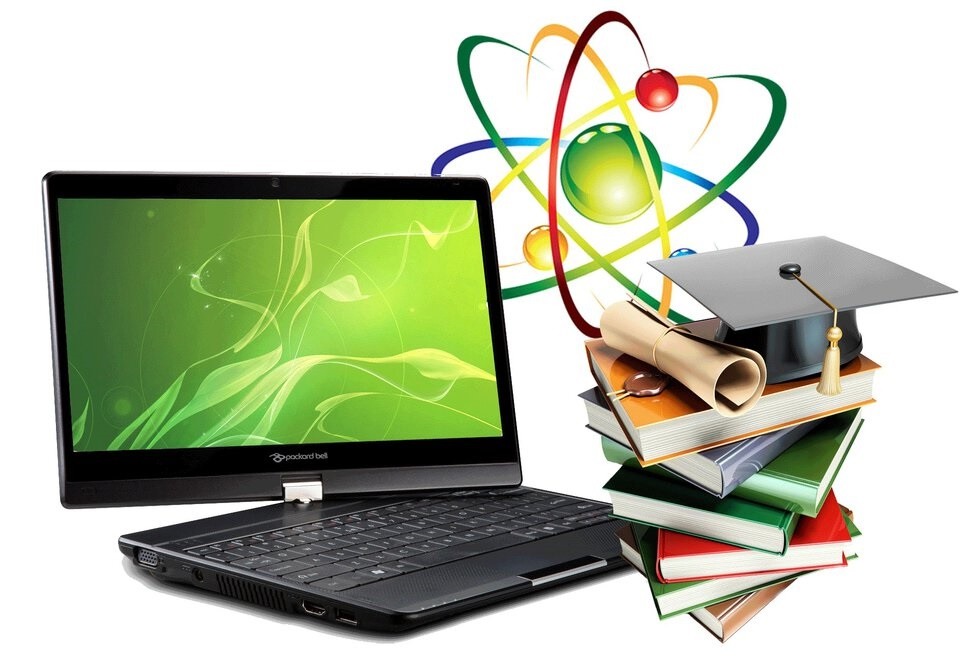 Абакан 2021СОДЕРЖАНИЕОБЩИЕ ПОЛОЖЕНИЯI. ЦЕЛЕВОЙ РАЗДЕЛ1.1. Пояснительная запискаПланируемые результаты освоения обучающимися ООП СОО1.3. Система оценки достижения планируемых результатов освоения ООП СООII.СОДЕРЖАТЕЛЬНЫЙ РАЗДЕЛ2.1. Программа развития универсальных учебных действий2.2. Программы отдельных учебных предметов2.3. Рабочая программа воспитания 2.4. Программа коррекционной работы3. ОРГАНИЗАЦИОННЫЙ  РАЗДЕЛ3.1. Учебный план среднего общего образования, план внеурочной деятельности,календарный учебный график3.2. Система условий реализации ООП СООПриложение № 1: Рабочие программы учебных предметовПриложение № 2: Календарный план воспитательной работы на 2021/22 учебный годОБЩИЕ ПОЛОЖЕНИЯОсновная образовательная программа среднего общего образования (далее – ООП СОО) разработана педагогическим коллективом ФГБПОУ «Абаканское СУВУ» с привлечением членов Cовета учреждения и родительской общественности.  ООП СОО прошла обсуждение на заседании педагогического совета (протокол № 8 от 26.08.1016), принята на заседании Совета учреждения (протокол № 7 от 31.08.2016), утверждена приказом № 105-П от 29.08.2016.  В 2018 году ООП СОО в новой редакции рассмотрена на заседании педагогического совета (протокол № 8 от 24.05.2018), утверждена приказом        № 88-П от 28.05.2018. В 2019 году ООП СОО в новой редакции рассмотрена на заседании педагогического совета (протокол № 8 от 24.05.2019), утверждена приказом № 51 от 20.06.2019. В 2020 году ООП СОО в новой редакции рассмотрена на заседании педагогического совета (протокол № 1 от 28.08.2020), утверждена приказом № 27 от 10.09.2020. В 2021 году ООП СОО в новой редакции рассмотрена на заседании педагогического совета (протокол № 3 от 15.01.2021), утверждена приказом № 10-П от 20.01.2021. Внесение изменений в  ООП СОО в текущем учебном году связано с признанием утратившими силу и вступлением с 01.01.2021 года в законную силу ряда системообразующих документов, регламентирующих деятельность образовательных организаций, а также принятием Программы развития ФГБПОУ «Абаканское СУВУ» на 2021-2023 годы. В августе 2021 программа была рассмотрена на педагогическом совете (протокол № 1 от 27.08.2021) и принята в новой редакции (в части актуализации учебного плана и графика учебного процесса) – приказ № 29 от 30.08.2021.ООП СОО разработана на основании следующих нормативных документов:Федеральный закон от 29.12.2012 № 273-ФЗ «Об образовании в Российской Федерации» (c последующими изменениями);ФГОС среднего общего образования, утвержден приказом Министерства образования и науки Российской Федерации от 17.05.2012 № 413 (c последующими изменениями);Приказ Министерства просвещения Российской Федерации от 28.08.2020 № 442 «Об утверждении порядка организации и осуществления образовательной деятельности по основным общеобразовательным программам  - образовательным программам начального общего, основного общего и среднего общего образования» (с последующими изменениями);Постановление главного государственного санитарного врача РФ от 28.09.2020        № 28 «Об утверждении санитарных правил СП 2.4.3648-20 «Санитарно-эпидемиологические требования к организациям воспитания и обучения, отдыха и оздоровления детей и молодежи»;Постановление главного государственного санитарного врача РФ от 28.01.2021 № 2 «Об утверждении  санитарных правил и норм СанПин 1.2.3685-21 "Гигиенические нормативы и требования к обеспечению безопасности и (или) безвредности для человека факторов среды обитания.В структуре ООП СОО содержатся разделы: целевой, содержательный и организационный.Целевой раздел определяет общее назначение, цели, задачи и планируемые результаты реализации ООП СОО, конкретизированные в соответствии с требованиями Стандарта и учитывающие региональные особенности Российской Федерации, Республики Хакасия, а также способы определения достижения этих целей и результатов. Целевой раздел включает: пояснительную записку; планируемые результаты освоения обучающимися ООП СОО; систему оценки достижения планируемых результатов освоения ООП СОО.В содержательном разделе представлено общее содержание среднего общего образования, в том числе: Программа развития универсальных учебных действий, Программы отдельных учебных предметов, Программа воспитания и Программа коррекционной работы.Организационный раздел определяет общие рамки организации образовательного процесса и механизм реализации компонентов ООП СОО, содержит учебный план, план внеурочной деятельности, календарный учебный график и систему условий реализации ООП СОО в соответствии с требованиями Стандарта.1.ЦЕЛЕВОЙ РАЗДЕЛ1.1.Пояснительная запискаОбразовательная деятельность в ФГБПОУ «Абаканское СУВУ» осуществляется по установленным лицензией уровням подготовки. Год основания учреждения – 2003, создано решением Министерства образования и науки Российской Федерации по инициативе Министерства образования и науки Республики Хакасия для решения вопросов профилактики безнадзорности и правонарушений несовершеннолетних. Нормативная и организационно-распорядительная документация соответствует действующему законодательству, нормативным положениям в системе образования и Уставу Абаканского СУВУ.В соответствии с нормативными документами в учреждении разработаны: «Программа развития на период с 2021 по 2023 гг.», структура управления, локальные нормативные акты. Организационно-правовая структура Абаканского СУВУ отвечает основным направлениям деятельности и статусу учреждения, позволяет выполнять требования государственных образовательных стандартов.ООП СОО разработана с учетом Примерной основной образовательной программы среднего общего образования, на основе преемственности между уровнями обучения. Обязательная часть ООП СОО составляет 60%, а часть, формируемая участниками образовательных отношений, - 40% от общего объема программы. Внеурочная деятельность реализуется по таким направлениям личности, как спортивно-оздоровительное, духовно-нравственное, общекультурное и интеллектуальное в форме спортивных секций, кружков, тематических классных часов, конференций, олимпиад, экскурсий, общественно-полезных практик и т.д. Для организации внеурочной деятельности используются возможности дополнительного образования ФГБПОУ «Абаканское СУВУ». Внеурочная занятость обучающихся составляет 100%.Целями реализации ООП СОО являются:- становление и развитие личности обучающегося в ее самобытности и уникальности, осознание собственной индивидуальности, появление жизненных планов, готовность к самоопределению;- достижение выпускниками планируемых результатов: компетенций и компетентностей, определяемых личностными, семейными, общественными, государственными потребностями и возможностями обучающегося старшего школьного возраста, индивидуальной образовательной траекторией его развития и состоянием здоровья.Достижение поставленных целей при разработке и реализации образовательной организацией ООП СОО предусматривает решение следующих основных задач:- обеспечение достижения обучающимися образовательных результатов в соответствии с требованиями, установленными Федеральным государственным образовательным стандартом среднего общего образования (далее - ФГОС СОО);- обеспечение равных возможностей получения качественного среднего общего образования;- обеспечение реализации бесплатного образования на уровне среднего общего образования в объеме основной образовательной программы, предусматривающей изучение обязательных учебных предметов, входящих в учебный план (учебных предметов по выбору из обязательных предметных областей, дополнительных учебных предметов, курсов по выбору и общих для включения во все учебные планы учебных предметов, в том числе на углубленном уровне), а также внеурочную деятельность;- установление требований к воспитанию и социализации обучающихся, их самоидентификации посредством личностно и общественно значимой деятельности, социального и гражданского становления, осознанного выбора профессии, понимание значения профессиональной деятельности для человека и общества, в том числе через реализацию образовательных программ, входящих в основную образовательную программу;- обеспечение преемственности основных образовательных программ начального общего, основного общего, среднего общего, профессионального образования;- формирование российской гражданской идентичности обучающихся;- сохранение и развитие культурного разнообразия, реализация права на изучение родного языка, овладение духовными ценностями и культурой;- формирование основ оценки результатов освоения обучающимися основной образовательной программы, деятельности педагогических работников, организаций, осуществляющих образовательную деятельность;- создание условий для развития и самореализации обучающихся, для формирования здорового, безопасного и экологически целесообразного образа жизни обучающихся.В основе реализации ООП СОО ФГБПОУ «Абаканское СУВУ» лежит системно-деятельностный подход, который предполагает:- формирование готовности обучающихся к саморазвитию и непрерывному образованию;- проектирование и конструирование развивающей образовательной среды организации, осуществляющей образовательную деятельность;- активную учебно-познавательную деятельность обучающихся;- построение образовательной деятельности с учетом индивидуальных, возрастных, психологических, физиологических особенностей и здоровья обучающихся.ООП СОО ФГБПОУ «Абаканское СУВУ» учитывает психолого-педагогические особенности развития детей 15-18 лет, связанные:- с формированием у обучающихся системы значимых социальных и межличностных отношений, ценностно-смысловых установок, отражающих личностные и гражданские позиции в деятельности, ценностных ориентаций, мировоззрения как системы обобщенных представлений о мире в целом, об окружающей действительности, других людях и самом себе, готовности руководствоваться ими в деятельности;- с переходом от учебных действий, характерных для основной школы и связанных с овладением учебной деятельностью в единстве мотивационно-смыслового и операционно-технического компонентов, к учебно-профессиональной деятельности, реализующей профессиональные и личностные устремления обучающихся. Ведущее место у обучающихся на уровне среднего общего образования занимают мотивы, связанные с самоопределением и подготовкой к самостоятельной жизни, с дальнейшим образованием и самообразованием. Эти мотивы приобретают личностный смысл и становятся действенными;- с освоением видов деятельности по получению нового знания в рамках учебного предмета, его преобразованию и применению в учебных, учебно-проектных и социальнопроектных ситуациях, с появлением интереса к теоретическим проблемам, к способам познания и учения, к самостоятельному поиску учебно-теоретических проблем, способности к построению индивидуальной образовательной траектории;- с формированием у обучающихся научного типа мышления, овладением научной терминологией, ключевыми понятиями, методами и приемами;- с самостоятельным приобретением идентичности; повышением требовательности к самому себе; углублением самооценки; большим реализмом в формировании целей и стремлении к тем или иным ролям; ростом устойчивости к фрустрациям; усилением потребности влиять на других людей.ООП СОО разработана с учетом принципа демократизации, который обеспечивает формирование и развитие демократической культуры всех участников образовательных отношений на основе сотрудничества, сотворчества, личной ответственности в том числе через развитие органов государственно-общественного управления образовательной организацией.ООП СОО учитывает индивидуальные особенности, потребности и запросы обучающихся и их родителей (законных представителей) при получении среднего общего образования, включая образовательные потребности обучающихся с ограниченными возможностями здоровья и инвалидов, а также значимость данного уровня общего образования для продолжения обучения в профессиональной образовательной организации профессиональной деятельности и успешной социализации.Организация образовательной деятельности по ООП СОО основана на дифференциации содержания с учетом образовательных потребностей обучающихся, обеспечивающих углубленное изучение отдельных предметов («Биология»). ООП СОО предназначена для педагогических работников. С целью ознакомления родителей и общественности ООП СОО размещается на официальном сайте ФГБПОУ «Абаканское СУВУ». Изменения в ООП СОО вносятся по решению Педагогического совета, утверждаются приказом директора.Воспитательная работа в Абаканском СУВУ включает в себя совместную деятельность всего педагогического коллектива, направленную на адаптацию и реабилитацию обучающихся, на восстановление деформированных социально-нравственных норм личности, на разрушение негативных стереотипов поведения, мотивов, установок, ценностей,  формирование и восстановление  положительных качеств личности подростка.В Абаканском СУВУ имеет достаточный потенциал для реализации образовательного процесса по всем лицензированным направлениям. Созданы все необходимые организационно - административные условия для качественной общеобразовательной и профессиональной подготовки детей и подростков, нуждающихся в особых условиях воспитания и обучения. Организационно-правовая структура Абаканского СУВУ отвечает основным направлениям деятельности и уставным задачам Учреждения, позволяет выполнять требования государственных стандартов.Педагогический коллектив стабильный, имеет высокий профессиональный уровень. Все педагоги аттестованы на первую или высшую категории. Состояние научно-методической работы педагогов позволяет решать образовательные задачи, способствует повышению качества и эффективности учебно-воспитательного процесса, а также повышению творческого потенциала коллектива.  Учреждение располагает необходимыми условиями для проведения образовательного процесса в пределах установленных нормативов. Имеющиеся учебные и вспомогательные помещения позволяют организовать образовательный процесс на требуемом уровне.Важным условием реализации ООП СОО является сотрудничество учреждения с органами государственной власти и местного самоуправления, различными учреждениями науки, образования, культуры, спорта: Управление федеральной службы судебных приставов по Республике Хакасия, УМВД России по городу Абакану, Дирекция по особо охраняемым природным территориям Республики  Хакасия, Администрация города Абакана, Фонд по борьбе с незаконным оборотом наркотиков, Командование войсковой части, Абаканский пансионат ветеранов, республиканский дом-интернат для детей «Теремок», Хакасская общественная организация «Совет ветеранов ОВД МВД по Республике Хакасия», МБОУ ДОД «ЦДТ», Республиканский драматический театр им. М.Ю. Лермонтова, Театр кукол «Сказка», ДЮСШ, городской выставочный зал «Жарки», Хакасский краеведческий музей им. Л.Р. Кызласова, СМИ города и республики, региональное отделение ДОСААФ России и другие.1.2. Планируемые результаты освоения обучающимися ООП СООПланируемые результаты освоения основной образовательной программы среднего общего образования представляют собой систему ведущих целевых установок и ожидаемых результатов освоения всех компонентов, составляющих содержательную основу образовательной программы. Они обеспечивают связь между требованиями Стандарта, образовательным процессом и системой оценки результатов освоения основной образовательной программы среднего общего образования, выступая содержательной и критериальной основой для разработки программ учебных предметов, курсов, учебно-методической литературы, с одной стороны, и системы оценки - с другой. Структура и содержание планируемых результатов освоения основной образовательной программы среднего общего образования отражают требования Стандарта, специфику образовательного процесса (в частности, специфику целей изучения отдельных учебных предметов), соответствие возрастным возможностям воспитанников. Планируемые результаты освоения воспитанниками основной образовательной программы среднего общего образования уточняют и конкретизируют общее понимание личностных, метапредметных и предметных результатов как с позиций их достижения в образовательном процессе, так и с позиций оценки достижения этих результатов. Достижение планируемых результатов освоения воспитанниками основной образовательной программы среднего общего образования учитывается при оценке результатов деятельности системы общего образования. Достижение воспитанниками планируемых результатов в итоге освоения основной образовательной программы среднего общего образования определяется по завершению обучения.1.2.1.Планируемые личностные результаты освоения ООП СОО1.2.2.Планируемые метапредметные результаты освоения ООП СООМетапредметные результаты освоения основной образовательной программы представлены тремя группами универсальных учебных действий (УУД).1.2.3.Планируемые результаты учебно-исследовательской и проектной деятельности обучающихся в рамках урочной и внеурочной деятельностиВ результате учебно-исследовательской и проектной деятельности:Индивидуальный проект выполняется обучающимся в течение одного года и должен быть представлен в виде завершенного учебного исследования или разработанного проекта: информационного, творческого, социального, прикладного, инновационного, конструкторского, инженерного.1.2.5.Планируемые предметные результаты освоения ООП СООНа уровне среднего общего образования в соответствии с ФГОС СОО, помимо традиционных двух групп результатов «Выпускник научится» и «Выпускник получит возможность научиться», выделяется еще две группы результатов: результаты базового и углубленного уровней.Логика представления результатов четырех видов: «Выпускник научится - базовый уровень», «Выпускник получит возможность научиться - базовый уровень», «Выпускник научится - углубленный уровень», «Выпускник получит возможность научиться - углубленный уровень» - определяется следующей методологией.Отличием результатов базового уровня от результатов углубленного уровня является их целевая направленность. Результаты базового уровня ориентированы на общую функциональную грамотность, получение компетентностей для повседневной жизни и общего развития. Эта группа результатов предполагает:- понимание предмета, ключевых вопросов и основных составляющих элементов изучаемой предметной области, что обеспечивается не за счет заучивания определений и правил, а посредством моделирования и постановки проблемных вопросов культуры, характерных для данной предметной области;- умение решать основные практические задачи, характерные для использования методов и инструментария данной предметной области;- осознание рамок изучаемой предметной области, ограниченности методов и инструментов, типичных связей с некоторыми другими областями знания.Результаты углубленного уровня ориентированы на получение компетентностей для последующей профессиональной деятельности как в рамках данной предметной области, так и в смежных с ней областях. Эта группа результатов предполагает:- овладение ключевыми понятиями и закономерностями, на которых строится данная предметная область, распознавание соответствующих им признаков и взаимосвязей, способность демонстрировать различные подходы к изучению явлений, характерных для изучаемой предметной области;- умение решать, как некоторые практические, так и основные теоретические задачи, характерные для использования методов и инструментария данной предметной области;- наличие представлений о данной предметной области как целостной теории (совокупности теорий), об основных связях с иными смежными областями знаний.Программы учебных предметов построены таким образом, что предметные результаты базового уровня, относящиеся к разделу «Выпускник получит возможность научиться», соответствуют предметным результатам раздела «Выпускник научится» на углубленном уровне. Предметные результаты раздела «Выпускник получит возможность научиться» не выносятся на итоговую аттестацию, но при этом возможность их достижения должна быть предоставлена каждому обучающемуся.Русский языкВ результате изучения учебного предмета «Русский язык» на уровне среднего общего образования:Выпускник на базовом уровне научится:- использовать языковые средства адекватно цели общения и речевой ситуации;- использовать знания о формах русского языка (литературный язык, просторечие, народные говоры, профессиональные разновидности, жаргон, арго) при создании текстов;- создавать устные и письменные высказывания, монологические и диалогические тексты определенной функционально-смысловой принадлежности (описание, повествование, рассуждение) и определенных жанров (тезисы, конспекты, выступления, лекции, отчеты, сообщения, аннотации, рефераты, доклады, сочинения);- выстраивать композицию текста, используя знания о его структурных элементах;- подбирать и использовать языковые средства в зависимости от типа текста и выбранного профиля обучения;- правильно использовать лексические и грамматические средства связи предложений при построении текста;- создавать устные и письменные тексты разных жанров в соответствии с функционально-стилевой принадлежностью текста;- сознательно использовать изобразительно-выразительные средства языка при создании текста в соответствии с выбранным профилем обучения;- использовать при работе с текстом разные виды чтения (поисковое, просмотровое, ознакомительное, изучающее, реферативное) и аудирования (с полным пониманием текста, с пониманием основного содержания, с выборочным извлечением информации);- анализировать текст с точки зрения наличия в нем явной и скрытой, основной и второстепенной информации, определять его тему, проблему и основную мысль;- извлекать необходимую информацию из различных источников и переводить ее в текстовый формат;- преобразовывать текст в другие виды передачи информации;-  выбирать тему, определять цель и подбирать материал для публичного выступления;- соблюдать культуру публичной речи;- соблюдать в речевой практике основные орфоэпические, лексические, грамматические, стилистические, орфографические и пунктуационные нормы русского литературного языка;- оценивать собственную и чужую речь с позиции соответствия языковым нормам;- использовать основные нормативные словари и справочники для оценки устных и письменных высказываний с точки зрения соответствия языковым нормам.Выпускник на базовом уровне получит возможность научиться:-   распознавать уровни и единицы языка в предъявленном тексте и видеть взаимосвязь между ними;- анализировать при оценке собственной и чужой речи языковые средства, использованные в тексте, с точки зрения правильности, точности и уместности их употребления;-  комментировать авторские высказывания на различные темы (в том числе о богатстве и выразительности русского языка);-   отличать язык художественной литературы от других разновидностей современного русского языка;- использовать синонимические ресурсы русского языка для более точного выражения мысли и усиления выразительности речи;- иметь представление об историческом развитии русского языка и истории русского языкознания;- выражать согласие или несогласие с мнением собеседника в соответствии с правилами ведения диалогической речи;- дифференцировать главную и второстепенную информацию, известную и неизвестную информацию в прослушанном тексте;- проводить самостоятельный поиск текстовой и нетекстовой информации, отбирать и анализировать полученную информацию;- сохранять стилевое единство при создании текста заданного функционального стиля;- владеть умениями информационно перерабатывать прочитанные и прослушанные тексты и представлять их в виде тезисов, конспектов, аннотаций, рефератов;- создавать отзывы и рецензии на предложенный текст;- соблюдать культуру чтения, говорения, аудирования и письма;- соблюдать культуру научного и делового общения в устной и письменной форме, в том числе при обсуждении дискуссионных проблем;- соблюдать нормы речевого поведения в разговорной речи, а также в учебно-научной и официально-деловой сферах общения;- осуществлять речевой самоконтроль;- совершенствовать орфографические и пунктуационные умения и навыки на основе знаний о нормах русского литературного языка;- использовать основные нормативные словари и справочники для расширения словарного запаса и спектра используемых языковых средств;- оценивать эстетическую сторону речевого высказывания при анализе текстов (в том числе художественной литературы).ЛитератураВ результате изучения учебного предмета «Литература» на уровне среднего общего образования:Выпускник на базовом уровне научится:- демонстрировать знание произведений русской, родной и мировой литературы, приводя примеры двух или более текстов, затрагивающих общие темы или проблемы;- в устной и письменной форме обобщать и анализировать свой читательский опыт, а именно:• обосновывать выбор художественного произведения для анализа, приводя в качестве аргумента как тему (темы) произведения, так и его проблематику (содержащиеся в нем смыслы и подтексты);• использовать для раскрытия тезисов своего высказывания указание на фрагменты произведения, носящие проблемный характер и требующие анализа;• давать объективное изложение текста: характеризуя произведение, выделять две (или более) основные темы или идеи произведения, показывать их развитие в ходе сюжета, их взаимодействие и взаимовлияние, в итоге раскрывая сложность художественного мира произведения;• анализировать жанрово-родовой выбор автора, раскрывать особенности развития и связей элементов художественного мира произведения: места и времени действия, способы изображения действия и его развития, способы введения персонажей и средства раскрытия и/или развития их характеров;• определять контекстуальное значение слов и фраз, используемых в художественном произведении (включая переносные и коннотативные значения), оценивать их художественную выразительность с точки зрения новизны, эмоциональной и смысловой наполненности, эстетической значимости;• анализировать авторский выбор определенных композиционных решений в произведении, раскрывая, как взаиморасположение и взаимосвязь определенных частей текста способствует формированию его общей структуры и обусловливает эстетическое воздействие на читателя (например, выбор определенного зачина и концовки произведения, выбор между счастливой или трагической развязкой, открытым или закрытым финалом);• анализировать случаи, когда для осмысления точки зрения автора и/или героев требуется отличать то, что прямо заявлено в тексте, от того, что в нем подразумевается (например, ирония, сатира, сарказм, аллегория, гипербола и т.п.);осуществлять следующую продуктивную деятельность:• давать развернутые ответы на вопросы об изучаемом на уроке произведении или создавать небольшие рецензии на самостоятельно прочитанные произведения, демонстрируя целостное восприятие художественного мира произведения, понимание принадлежности произведения к литературному направлению (течению) и культурно-исторической эпохе (периоду);• выполнять проектные работы в сфере литературы и искусства, предлагать свои собственные обоснованные интерпретации литературных произведений.Выпускник на базовом уровне получит возможность научиться:- давать историко-культурный комментарий к тексту произведения (в том числе и с использованием ресурсов музея, специализированной библиотеки, исторических документов и т. п.);- анализировать художественное произведение в сочетании воплощения в нем объективных законов литературного развития и субъективных черт авторской индивидуальности;- анализировать художественное произведение во взаимосвязи литературы с другими областями гуманитарного знания (философией, историей, психологией и др.);- анализировать одну из интерпретаций эпического, драматического или лирического произведения (например, кинофильм или театральную постановку; запись художественного чтения; серию иллюстраций к произведению), оценивая, как интерпретируется исходный текст.Русский родной языкВ результате изучения учебного предмета «Русский родной язык» на уровне среднего общего образования:Выпускник на базовом уровне научится:- понимать то взаимодействие между людьми, которое называется общением;- различать виды общения (по различным основаниям);- различать коммуникативные качества речи (правильность, богатство, точность, выразительность и т.д.);- определять речевую (коммуникативную) ситуацию, ее компоненты (кто, кому, почему, зачем, где, когда, как);- ориентироваться в ситуации общения, определять коммуникативное намерение (свое и партнера), оценивать степень его реализации в общении;-  понимать текст как продукт речевой (коммуникативной) деятельности;  - определять типологию текстов и речевые жанры как разновидности текста;- определять жанры, которые существуют в реальной речевой практике, понимать особенности жанра с точки зрения сферы употребления, адресата, коммуникативных задач и т.д.;- проводить анализ типичных недочетов в структуре и речевом оформлении данного жанра;  - создавать отдельные фрагменты (части) текстов различных жанров;- самостоятельно создавать тексты разных жанров на предложенную тему;- определять своеобразие жанров, их разнообразие, а также синтез жанров (например, репортаж с элементами интервью, просьба с элементами комплимента);-  использовать жанровый потенциал при создании своих текстов.Выпускник на базовом уровне получит возможность научиться:-  различать произносительные различия в русском языке, обусловленные темпом речи и стилями речи; - различать типичные речевые ошибки;  - редактировать текст с целью исправления речевых ошибок;- выявлять и исправлять речевые ошибки в устной речи;  - использовать при общении в электронной среде этику и русский речевой этикет;- соблюдать нормы русского этикетного речевого поведения в ситуациях делового общения; - понимать активные процессы в русском речевом этикете;- совершенствовать различные виды устной и письменной речевой деятельности (говорения и слушания, чтения и письма, общения при помощи современных средств устной и письменной коммуникации);- владеть различными видами слушания (детальным, выборочным‚ ознакомительным, критическим‚ интерактивным) монологической речи, учебно - научных, художественных, публицистических текстов различных функционально - смысловых типов речи;- дифференцировать и интегрировать информацию прочитанного и прослушанного текста: отделять главные факты от второстепенных;- классифицировать фактический материал по определенному признаку;- устанавливать причинно - следственные отношения, логические связи между абзацами и частями текста и определять средства их выражения;- владеть правилами информационной безопасности при общении в социальных сетях; - уместно использовать коммуникативные стратегии и тактику устного общения: убеждение, комплимент, уговаривание, похвала, самопрезентация, просьба, принесение извинений, поздравление и др., сохранение инициативы в диалоге, уклонение от инициативы, завершение диалога и др., участие в беседе, споре, владение правилами корректного речевого поведения в споре;- строить устные учебно - научные сообщения (ответы на уроке) различных видов (ответ - анализ, ответ-обобщение, ответ - добавление, ответ - группировка), рецензию на проектную работу одноклассника, доклад;- принимать участие в учебно - научной дискуссии;- владеть умениями учебно - делового общения: убеждения собеседника; побуждения собеседника к действию; - создавать устные и письменные тексты аргументативного типа (рассуждение, доказательство, объяснение) с использованием различных способов аргументации, опровержения доводов оппонента (критика тезиса, критика аргументов, критика демонстрации);- оценивать причины неэффективной аргументации в учебно - научном общении;- создавать объявления (в устной и письменной форме); - создавать деловые письма; - оценивать устные и письменные речевые высказывания с точки зрения их эффективности, понимание основных причин коммуникативных неудач и объяснение их; - оценивать собственную и чужую речь с точки зрения точного, уместного и выразительного словоупотребления;  - редактировать собственные тексты с целью совершенствования их содержания и формы.Английский языкВ результате изучения учебного предмета «Английский язык» на уровне среднего общего образования:Выпускник на базовом уровне научится: Коммуникативные умения. Говорение. Диалогическая речь:- вести диалог/полилог в ситуациях неофициального общения в рамках изученной тематики;- при помощи разнообразных языковых средств без подготовки инициировать, поддерживать и заканчивать беседу на темы, включенные в раздел «Предметное содержание речи»;- выражать и аргументировать личную точку зрения;- запрашивать информацию и обмениваться информацией в пределах изученной тематики;- обращаться за разъяснениями, уточняя интересующую информацию.Говорение, монологическая речь:- формулировать несложные связные высказывания с использованием основных коммуникативных типов речи (описание, повествование, рассуждение, характеристика) в рамках тем, включенных в раздел «Предметное содержание речи»;- передавать основное содержание прочитанного/увиденного/услышанного;- давать краткие описания и/или комментарии с опорой на нелинейный текст (таблицы, графики);- строить высказывание на основе изображения с опорой или без опоры на ключевые слова/план/вопросы.Аудирование:- понимать основное содержание несложных аутентичных аудиотекстов различных стилей и жанров монологического и диалогического характера в рамках изученной тематики с четким нормативным произношением;- выборочное понимание запрашиваемой информации из несложных аутентичных аудиотекстов различных жанров монологического и диалогического характера в рамках изученной тематики, характеризующихся четким нормативным произношением.Чтение:- читать и понимать несложные аутентичные тексты различных стилей и жанров, используя основные виды чтения (ознакомительное, изучающее, поисковое/просмотровое) в зависимости от коммуникативной задачи;- отделять в несложных аутентичных текстах различных стилей и жанров главную информацию от второстепенной, выявлять наиболее значимые факты.Письмо:-   писать несложные связные тексты по изученной тематике;- писать личное (электронное) письмо, заполнять анкету, письменно излагать сведения о себе в форме, принятой в стране/странах изучаемого языка;- письменно выражать свою точку зрения в рамках тем, включенных в раздел «Предметное содержание речи», в форме рассуждения, приводя аргументы и примеры.Языковые навыкиОрфография и пунктуация:- владеть орфографическими навыками в рамках тем, включенных в раздел «Предметное содержание речи»;-   расставлять в тексте знаки препинания в соответствии с нормами пунктуации.Фонетическая сторона речи:-  владеть слухопроизносительными навыками в рамках тем, включенных в раздел «Предметное содержание речи»;-  владеть навыками ритмико-интонационного оформления речи в зависимости от коммуникативной ситуации.Лексическая сторона речи:-   распознавать и употреблять в речи лексические единицы в рамках тем, включенных в раздел «Предметное содержание речи»;-  распознавать и употреблять в речи наиболее распространенные фразовые глаголы;-  определять принадлежность слов к частям речи по аффиксам;-  догадываться о значении отдельных слов на основе сходства с родным языком, по словообразовательным элементам и контексту;-  распознавать и употреблять различные средства связи в тексте для обеспечения его целостности (firstly, to begin with, however, as for me, finally, at last, etc.).Грамматическая сторона речи:- оперировать в процессе устного и письменного общения основными синтактическими конструкциями в соответствии с коммуникативной задачей;- употреблять в речи различные коммуникативные типы предложений: утвердительные, вопросительные (общий, специальный, альтернативный, разделительный вопросы), отрицательные, побудительные (в утвердительной и отрицательной формах);- употреблять в речи распространенные и нераспространенные простые предложения, в том числе с несколькими обстоятельствами, следующими в определенном порядке (We moved to a new house last year);- употреблять в речи сложноподчиненные предложения с союзами и союзными словами what, when, why, which, that, who, if, because, that’s why, than, so, for, since, during, so that, unless;- употреблять в речи сложносочиненные предложения с сочинительными союзами and, but, or;- употреблять в речи условные предложения реального (Conditional I – If I see Jim, I’ll invite him to our school party) и нереального характера (Conditional II – If I were you, I would start learning French);- употреблять в речи предложения с конструкцией I wish (I wish I had my own room);- употреблять в речи предложения с конструкцией so/such (I was so busy that I forgot to phone my parents);- употреблять в речи конструкции с герундием: to love / hate doing something; stop talking;- употреблять в речи конструкции с инфинитивом: want to do, learn to speak;- употреблять в речи инфинитив цели (I called to cancel our lesson);- употреблять в речи конструкцию it takes me … to do something;- использовать косвенную речь;- использовать в речи глаголы в наиболее употребляемых временных формах: Present Simple, Present Continuous, Future Simple, Past Simple, Past Continuous, Present Perfect, Present Perfect Continuous, Past Perfect;- употреблять в речи страдательный залог в формах наиболее используемых времен: Present Simple, Present Continuous, Past Simple, Present Perfect;- употреблять в речи различные грамматические средства для выражения будущего времени – to be going to, Present Continuous; Present Simple;- употреблять в речи модальные глаголы и их эквиваленты (may, can/be able to, must/have to/should; need, shall, could, might, would);- согласовывать времена в рамках сложного предложения в плане настоящего и прошлого; - употреблять в речи имена существительные в единственном числе и во множественном числе, образованные по правилу, и исключения;-  употреблять в речи определенный/неопределенный/нулевой артикль;- употреблять в речи личные, притяжательные, указательные, неопределенные, относительные, вопросительные местоимения;- употреблять в речи имена прилагательные в положительной, сравнительной и превосходной степенях, образованные по правилу, и исключения;- употреблять в речи наречия в положительной, сравнительной и превосходной степенях, а также наречия, выражающие количество (many / much, few / a few, little / a little) и наречия, выражающие время;- употреблять предлоги, выражающие направление движения, время и место действия.Выпускник на базовом уровне получит возможность научиться:Коммуникативные умения. Говорение, диалогическая речь:- вести диалог/полилог в ситуациях официального общения в рамках изученной тематики; кратко комментировать точку зрения другого человека;- проводить подготовленное интервью, проверяя и получая подтверждение какой-либо информации;- обмениваться информацией, проверять и подтверждать собранную фактическую информацию.Говорение, монологическая речь:- резюмировать прослушанный/прочитанный текст;- обобщать информацию на основе прочитанного/прослушанного текста.Аудирование:- полно и точно воспринимать информацию в распространенных коммуникативных ситуациях;-обобщать прослушанную информацию и выявлять факты в соответствии с поставленной задачей/вопросом.Чтение:- читать и понимать несложные аутентичные тексты различных стилей и жанров и отвечать на ряд уточняющих вопросов.Письмо:- писать краткий отзыв на фильм, книгу или пьесу.Языковые навыкиФонетическая сторона речи:- произносить звуки английского языка четко, естественным произношением, не допуская ярко выраженного акцента.Орфография и пунктуация:- владеть орфографическими навыками;- расставлять в тексте знаки препинания в соответствии с нормами пунктуации.Лексическая сторона речи:- использовать фразовые глаголы по широкому спектру тем, уместно употребляя их в соответствии со стилем речи;-  узнавать и использовать в речи устойчивые выражения и фразы (collocations).Грамматическая сторона речи:- использовать в речи модальные глаголы для выражения возможности или вероятности в прошедшем времени (could + have done; might + have done);-  употреблять в речи структуру have/get + something + Participle II (causative form) как эквивалент страдательного залога;-  употреблять в речи эмфатические конструкции типа It’s him who… It’s time you did smth;-  употреблять в речи все формы страдательного залога;-  употреблять в речи времена Past Perfect и Past Perfect Continuous;-  употреблять в речи условные предложения нереального характера (Conditional 3);-  употреблять в речи структуру to be/get + used to + verb;-  употреблять в речи структуру used to / would + verb для обозначения регулярных действий в прошлом;-  употреблять в речи предложения с конструкциями as … as; not so … as; either … or; neither … nor;- использовать широкий спектр союзов для выражения противопоставления и различия в сложных предложениях.ИсторияВ результате изучения учебного предмета «История» на уровне среднего общего образования:Выпускник на базовом уровне научится:- характеризовать этапы становления исторической науки;- раскрывать сущность методов исторического познания и применять их на практике;- формулировать принципы периодизации истории развития человечества;- определять роль исторической науки и исторического познания в решении задач прогрессивного развития России в глобальном мире;- датировать важнейшие события и процессы мировой истории, характеризовать их в контексте конкретных исторических периодов и этапов развития человечества;- характеризовать особенности исторического пути России и оценивать её роль в мировом сообществе;- анализировать	современные	версии	и трактовки важнейших проблем отечественной и всемирной истории;- проводить поиск исторической информации в источниках разного типа;- критически анализировать источник исторической информации (характеризовать авторство источника, время, обстоятельства и цели его создания);- анализировать историческую информацию, представленную в разных знаковых системах (текст, карта, таблица, схема, аудиовизуальный ряд);- различать в исторической информации факты и мнения, исторические описания и исторические объяснения;- готовить сообщения, презентации и рефераты по исторической тематике;- устанавливать причинно-следственные связи между явлениями, пространственные и временные рамки изучаемых исторических процессов и явлений;- вести диалог и обосновывать свою точку зрения в дискуссии по исторической тематике.Выпускник на базовом уровне получит возможность научиться:- объяснять историческую обусловленность современных общественных процессов;- проводить самостоятельные исторические исследования и реконструкцию исторических событий;- использовать полученные знания и освоенные умения в практической деятельности и повседневной жизни для определения собственной позиции по отношению к явлениям современной жизни, исходя из их исторической обусловленности;- соотнесения своих действий и поступков окружающих с исторически возникшими формами социального поведения.Математика: алгебра и начала математического анализа, геометрияВ результате изучения учебного предмета «Математика: алгебра и начала математического анализа, геометрия» на уровне среднего общего образования:Выпускник на базовом уровне научится:Элементы теории множеств и математичекой логики- оперировать на базовом уровне понятиями: конечное множество, элемент множества, подмножество, пересечение и объединение множеств, числовые множества на координатной прямой, отрезок, интервал;- оперировать на базовом уровне понятиями: утверждение, отрицание утверждения, истинные и ложные утверждения, причина, следствие, частный случай общего утверждения, контрпример;- находить пересечение и объединение двух множеств, представленных графически на числовой прямой;- строить на числовой прямой подмножество числового множества, заданное простейшими условиями;- распознавать ложные утверждения, ошибки в рассуждениях, в том числе с использованием контрпримеров.Обучающийся получит возможность научиться:-оперировать понятиями: конечное множество, элемент множества, подмножество, пересечение и объединение множеств, числовые множества на координатной прямой, отрезок, интервал, полуинтервал, промежуток с выколотой точкой, графическое представление множеств на координатной плоскости;- оперировать понятиями: утверждение, отрицание утверждения, истинные и ложные утверждения, причина, следствие, частный случай общего утверждения, контрпример;- проверять принадлежность элемента множеству;- находить пересечение и объединение множеств, в том числе представленных графически на числовой прямой и на координатной плоскости;-проводить доказательные рассуждения для обоснования истинности утверждений.Числа и выражения:- оперировать на базовом уровне понятиями: целое число, делимость чисел, обыкновенная дробь, десятичная дробь, рациональное число, приближённое значение числа, часть, доля, отношение, процент, повышение и понижение на заданное число процентов, масштаб; - оперировать на базовом уровне понятиями: логарифм числа, тригонометрическая окружность, градусная мера угла, величина угла, заданного точкой на тригонометрической окружности, синус, косинус, тангенс и котангенс углов, имеющих произвольную величину;- выполнять арифметические действия с целыми и рациональными числами;- выполнять несложные преобразования числовых выражений, содержащих степени чисел, либо корни из чисел, либо логарифмы чисел;- сравнивать рациональные числа между собой;- оценивать и сравнивать с рациональными числами значения целых степеней чисел, корней натуральной степени из чисел, логарифмов чисел в простых случаях;- изображать точками на числовой прямой целые и рациональные числа; - изображать точками на числовой прямой целые степени чисел, корни натуральной степени из чисел, логарифмы чисел в простых случаях;- выполнять несложные преобразования целых и дробно-рациональных буквенных выражений;- выражать в простейших случаях из равенства одну переменную через другие;- вычислять в простых случаях значения числовых и буквенных выражений, осуществляя необходимые подстановки и преобразования;- изображать схематически угол, величина которого выражена в градусах;- оценивать знаки синуса, косинуса, тангенса, котангенса конкретных углов. Обучающийся получит возможность научиться:- свободно оперировать понятиями: целое число, делимость чисел, обыкновенная дробь, десятичная дробь, рациональное число, приближённое значение числа, часть, доля, отношение, процент, повышение и понижение на заданное число процентов, масштаб;- приводить примеры чисел с заданными свойствами делимости;-оперировать понятиями: логарифм числа, тригонометрическая окружность, радианная и градусная мера угла, величина угла, заданного точкой на тригонометрической окружности, синус, косинус, тангенс и котангенс углов, имеющих произвольную величину, числа е и π;- выполнять арифметические действия, сочетая устные и письменные приемы, применяя при необходимости вычислительные устройства; - находить значения корня натуральной степени, степени с рациональным показателем, логарифма, используя при необходимости вычислительные устройства; - пользоваться оценкой и прикидкой при практических расчетах;- проводить по известным формулам и правилам преобразования буквенных выражений, включающих степени, корни, логарифмы и тригонометрические функции;- находить значения числовых и буквенных выражений, осуществляя необходимые подстановки и преобразования;- изображать схематически угол, величина которого выражена в градусах или радианах; - использовать при решении задач табличные значения тригонометрических функций углов;- выполнять перевод величины угла из радианной меры в градусную и обратно.Уравнения и неравенстваобучающийся научится: - решать линейные уравнения и неравенства, квадратные уравнения;- решать логарифмические уравнения вида log a (bx + c) = d и простейшие неравенства вида log a x < d;- решать показательные уравнения, вида abx+c= d  (где d можно представить в виде степени с основанием a) и простейшие неравенства вида ax < d    (где d можно представить в виде степени с основанием a);.- приводить несколько примеров корней простейшего тригонометрического уравнения вида: sin x = a, cos x = a,  tg x = a, ctg x = a, где a – табличное значение соответствующей тригонометрической функции.Обучающийся получит возможность научиться:- решать рациональные, показательные и логарифмические уравнения и неравенства, простейшие иррациональные и тригонометрические уравнения, неравенства и их системы;- использовать методы решения уравнений: приведение к виду «произведение равно нулю» или «частное равно нулю», замена переменных;- использовать метод интервалов для решения неравенств;- использовать графический метод для приближенного решения уравнений и неравенств;- изображать на тригонометрической окружности множество решений простейших тригонометрических уравнений и неравенств;- выполнять отбор корней уравнений или решений неравенств в соответствии с дополнительными условиями и ограничениями.ФункцииОбучающийся научится: - оперировать понятиями: зависимость величин, функция, аргумент и значение функции, область определения и множество значений функции, график зависимости, график функции, нули функции, промежутки знакопостоянства, возрастание и убывание функции на числовом промежутке, наибольшее и наименьшее значения функции на числовом промежутке, периодическая функция, период, чётная и нечётная функции;- оперировать понятиями: прямая и обратная пропорциональность, линейная, квадратичная, логарифмическая и показательная функции, тригонометрические функции.Обучающийся получит возможность научиться:- распознавать графики функций прямой и обратной пропорциональности, линейной, квадратичной, логарифмической, показательной и тригонометрических функций и соотносить их с формулами, которыми они заданы;- находить по графику приближённо значения функции в заданных точках;- определять по графику свойства функции (нули, промежутки знакопостоянства, промежутки монотонности, наибольшие и наименьшие значения и т. п.);- строить эскиз графика функции, удовлетворяющей приведённому набору условий (промежутки возрастания и убывания, значение функции в заданной точке, точки экстремумов, асимптоты, нули функции и т. д.);- оперировать понятиями: зависимость величин, функция, аргумент и значение функции, область определения и множество значений функции, график зависимости, график функции, нули функции, промежутки знакопостоянства, возрастание на числовом промежутке, убывание на числовом промежутке, наибольшее и наименьшее значение функции на числовом промежутке, периодическая функция, период, четная и нечетная функции;- оперировать понятиями: прямая и обратная пропорциональность, линейная, квадратичная, логарифмическая и показательная функции, тригонометрические функции; - определять значение функции по значению аргумента при различных способах задания функции; - строить графики изученных функций;- описывать по графику и в простейших случаях по формуле поведение и свойства функций, находить по графику функции наибольшие и наименьшие значения;- строить эскиз графика функции, удовлетворяющей приведенному набору условий (промежутки возрастания/убывания, значение функции в заданной точке, точки экстремумов, асимптоты, нули функции и т.д.);- решать уравнения, простейшие системы уравнений, используя свойства функций и их графиков.Элементы математического анализаОбучающийся научится: - оперировать на базовом уровне понятиями: производная функции в точке, касательная к графику функции, производная функции; - определять значение производной функции в точке по изображению касательной к графику, проведенной в этой точке;- решать несложные задачи на применение связи между промежутками монотонности и точками экстремума функции, с одной стороны, и промежутками знакопостоянства и нулями производной этой функции – с другой.Обучающийся получит возможность научиться:- оперировать понятиями: производная функции в точке, касательная к графику функции, производная функции;- вычислять производную одночлена, многочлена, квадратного корня, производную суммы функций;- вычислять производные элементарных функций и их комбинаций, используя справочные материалы; - исследовать в простейших случаях функции на монотонность, находить наибольшие и наименьшие значения функций, строить графики многочленов и простейших рациональных функций с использованием аппарата математического анализа.Статистика и теория вероятностей, логика и комбинаторикаОбучающийся научится: - оперировать на базовом уровне основными описательными характеристиками числового набора: среднее арифметическое, медиана, наибольшее и наименьшее значения;- оперировать на базовом уровне понятиями: частота и вероятность события, случайный выбор, опыты с равновозможными элементарными событиями;-  вычислять вероятности событий на основе подсчета числа исходов. Обучающийся получит возможность научиться:- иметь представление о дискретных и непрерывных случайных величинах, и распределениях, о независимости случайных величин; - иметь представление о математическом ожидании и дисперсии случайных величин;- иметь представление о нормальном распределении и примерах нормально распределенных случайных величин;- понимать суть закона больших чисел и выборочного метода измерения вероятностей;- иметь представление об условной вероятности и о полной вероятности, применять их в решении задач;- иметь представление о важных частных видах распределений и применять их в решении задач; - иметь представление о корреляции случайных величин, о линейной регрессии.Текстовые задачиОбучающийся научится: - решать несложные текстовые задачи разных типов;- анализировать условие задачи, при необходимости строить для ее решения математическую модель; - понимать и использовать для решения задачи информацию, представленную в виде текстовой и символьной записи, схем, таблиц, диаграмм, графиков, рисунков;- действовать по алгоритму, содержащемуся в условии задачи;- использовать логические рассуждения при решении задачи;- работать с избыточными условиями, выбирая из всей информации, данные, необходимые для решения задачи;- осуществлять несложный перебор возможных решений, выбирая из них оптимальное по критериям, сформулированным в условии;- анализировать и интерпретировать полученные решения в контексте условия задачи, выбирать решения, не противоречащие контексту;- решать задачи на расчет стоимости покупок, услуг, поездок и т.п.;- решать несложные задачи, связанные с долевым участием во владении фирмой, предприятием, недвижимостью;- решать задачи на простые проценты (системы скидок, комиссии) и на вычисление сложных процентов в различных схемах вкладов, кредитов и ипотек;- решать практические задачи, требующие использования отрицательных чисел: на определение температуры, на определение положения на временнóй оси (до нашей эры и после), на движение денежных средств (приход/расход), на определение глубины/высоты и т.п.;- использовать понятие масштаба для нахождения расстояний и длин на картах, планах местности, планах помещений, выкройках, при работе на компьютере и т.п.Обучающийся получит возможность научиться:- решать задачи разных типов, в том числе задачи повышенной трудности;- выбирать оптимальный метод решения задачи, рассматривая различные методы;- строить модель решения задачи, проводить доказательные рассуждения;- решать задачи, требующие перебора вариантов, проверки условий, выбора оптимального результата;- анализировать и интерпретировать результаты в контексте условия задачи, выбирать решения, не противоречащие контексту;  - переводить при решении задачи информацию из одной формы в другую, используя при необходимости схемы, таблицы, графики, диаграммы.ГеометрияОбучающийся научится:- оперировать на базовом уровне понятиями: точка, прямая, плоскость в пространстве, параллельность и перпендикулярность прямых и плоскостей;- распознавать основные виды многогранников (призма, пирамида, прямоугольный параллелепипед, куб);- изображать изучаемые фигуры от руки и с применением простых чертежных инструментов;- делать (выносные) плоские чертежи из рисунков простых объемных фигур: вид сверху, сбоку, снизу;- извлекать информацию о пространственных геометрических фигурах, представленную на чертежах и рисунках;- применять теорему Пифагора при вычислении элементов стереометрических фигур;- находить объемы и площади поверхностей простейших многогранников с применением формул;- распознавать основные виды тел вращения (конус, цилиндр, сфера и шар);- находить объемы и площади поверхностей простейших многогранников и тел вращения с применением формул.Обучающийся получит возможность научиться:- оперировать понятиями: точка, прямая, плоскость в пространстве, параллельность и перпендикулярность прямых и плоскостей;- применять для решения задач геометрические факты, если условия применения заданы в явной форме;- решать задачи на нахождение геометрических величин по образцам или алгоритмам;- делать (выносные) плоские чертежи из рисунков объемных фигур, в том числе рисовать вид сверху, сбоку, строить сечения многогранников;- извлекать, интерпретировать и преобразовывать информацию о геометрических фигурах, представленную на чертежах;- применять геометрические факты для решения задач, в том числе предполагающих несколько шагов решения; - описывать взаимное расположение прямых и плоскостей в пространстве;- формулировать свойства и признаки фигур;- доказывать геометрические утверждения;- владеть стандартной классификацией пространственных фигур (пирамиды, призмы, параллелепипеды); - находить объемы и площади поверхностей геометрических тел с применением формул;- вычислять расстояния и углы в пространстве.Векторы и координаты в пространствеОбучающийся научится:- оперировать на базовом уровне понятием декартовы координаты в пространстве, вектор, модуль вектора, равенство векторов, координаты вектора, угол между векторами, скалярное произведение векторов, коллинеарные векторы;- владеть понятиями векторы и их координаты; - уметь выполнять операции над векторами; - использовать скалярное произведение векторов при решении задач.Обучающийся получит возможность научиться:- оперировать понятиями декартовы координаты в пространстве, вектор, модуль вектора, равенство векторов, координаты вектора, угол между векторами, скалярное произведение векторов, коллинеарные векторы;- находить расстояние между двумя точками, сумму векторов и произведение вектора на число, угол между векторами, скалярное произведение, раскладывать вектор по двум неколлинеарным векторам;- задавать плоскость уравнением в декартовой системе координат;- решать простейшие задачи введением векторного базиса.История математикиОбучающийся научится:- описывать отдельные выдающиеся результаты, полученные в ходе развития математики как науки;- знать примеры математических открытий и их авторов в связи с отечественной и всемирной историей;- представлять вклад выдающихся математиков в развитие математики и иных научных областей;- понимать роль математики в развитии России.Обучающийся получит возможность научиться:- представлять вклад выдающихся математиков в развитие математики и иных научных областей;- понимать роль математики в развитии России.Методы математикиОбучающийся научится:- применять известные методы при решении стандартных и нестандартных математических задач; использовать основные методы доказательства, проводить доказательство и выполнять опровержение;- замечать и характеризовать математические закономерности в окружающей действительности и на их основе характеризовать красоту и совершенство окружающего мира, а также произведений искусства;Обучающийся получит возможность научиться:- использовать основные методы доказательства, проводить доказательство и выполнять опровержение;- применять основные методы решения математических задач;- на основе математических закономерностей в природе характеризовать красоту и совершенство окружающего мира и произведений искусства;- применять простейшие программные средства и электронно-коммуникационные системы при решении математических задач.ИнформатикаВ результате изучения учебного предмета «Информатика» на уровне среднего общего образования:Выпускник на базовом уровне научится:- определять информационный объем графических и звуковых данных при заданных условиях дискретизации;- строить логическое выражение по заданной таблице истинности; решать несложные логические уравнения;- находить оптимальный путь во взвешенном графе;- определять результат выполнения алгоритма при заданных исходных данных; узнавать изученные алгоритмы обработки чисел и числовых последовательностей; создавать на их основе несложные программы анализа данных; читать и понимать несложные программы, написанные на выбранном для изучения универсальном алгоритмическом языке высокого уровня;- выполнять пошагово (с использованием компьютера или вручную) несложные алгоритмы управления исполнителями и анализа числовых и текстовых данных;- создавать на алгоритмическом языке программы для решения типовых задач базового уровня из различных предметных областей с использованием основных алгоритмических конструкций;- использовать готовые прикладные компьютерные программы в соответствии с типом решаемых задач и по выбранной специализации;- понимать и использовать основные понятия, связанные со сложностью вычислений (время работы, размер используемой памяти); - использовать компьютерно-математические модели для анализа соответствующих объектов и процессов, в том числе оценивать числовые параметры моделируемых объектов и процессов, а также интерпретировать результаты, получаемые в ходе моделирования реальных процессов; представлять результаты математического моделирования в наглядном виде, готовить полученные данные для публикации;- аргументировать выбор программного обеспечения и технических средств ИКТ для решения профессиональных и учебных задач, используя знания о принципах построения персонального компьютера и классификации его программного обеспечения;- использовать электронные таблицы для выполнения учебных заданий из различных предметных областей;- использовать табличные (реляционные) базы данных, в частности составлять запросы в базах данных (в том числе вычисляемые запросы), выполнять сортировку и поиск записей в БД; описывать базы данных и средства доступа к ним; наполнять разработанную базу данных;- создавать структурированные текстовые документы и демонстрационные материалы с использованием возможностей современных программных средств; - применять антивирусные программы для обеспечения стабильной работы технических средств ИКТ; - соблюдать санитарно-гигиенические требования при работе за персональным компьютером в соответствии с нормами действующих СанПиН.Выпускник на базовом уровне получит возможность научиться:- выполнять эквивалентные преобразования логических выражений, используя законы алгебры логики, в том числе и при составлении поисковых запросов; - переводить заданное натуральное число из двоичной записи в восьмеричную и шестнадцатеричную и обратно; сравнивать, складывать и вычитать числа, записанные в двоичной, восьмеричной и шестнадцатеричной системах счисления; - использовать знания о графах, деревьях и списках при описании реальных объектов и процессов;- строить неравномерные коды, допускающие однозначное декодирование сообщений, используя условие Фано; использовать знания о кодах, которые позволяют обнаруживать ошибки при передаче данных, а также о помехоустойчивых кодах;- понимать важность дискретизации данных; использовать знания о постановках задач поиска и сортировки; их роли при решении задач анализа данных;- использовать навыки и опыт разработки программ в выбранной среде программирования, включая тестирование и отладку программ; использовать основные управляющие конструкции последовательного программирования и библиотеки прикладных программ; выполнять созданные программы; - разрабатывать и использовать компьютерно-математические модели; оценивать числовые параметры моделируемых объектов и процессов; интерпретировать результаты, получаемые в ходе моделирования реальных процессов; анализировать готовые модели на предмет соответствия реальному объекту или процессу;- применять базы данных и справочные системы при решении задач, возникающих в ходе учебной деятельности и вне ее; создавать учебные многотабличные базы данных; - классифицировать программное обеспечение в соответствии с кругом выполняемых задач;- понимать основные принципы устройства современного компьютера и мобильных электронных устройств; использовать правила безопасной и экономичной работы с компьютерами и мобильными устройствами; - понимать общие принципы разработки и функционирования интернет- приложений; создавать веб-страницы; использовать принципы обеспечения информационной безопасности, способы и средства обеспечения надежного функционирования средств ИКТ;- критически оценивать информацию, полученную из сети Интернет.ФизикаВ результате изучения учебного предмета «Физика» на уровне среднего общего образования:Выпускник на базовом уровне научится:- демонстрировать на примерах роль и место физики в формировании современной научной картины мира, в развитии современной техники и технологий, в практической деятельности людей;- демонстрировать на примерах взаимосвязь между физикой и другими естественными науками;- устанавливать взаимосвязь естественно-научных явлений и применять основные физические модели для их описания и объяснения;- использовать информацию физического содержания при решении учебных, практических, проектных и исследовательских задач, интегрируя информацию из различных источников и критически ее оценивая;- различать и уметь использовать в учебно-исследовательской деятельности методы научного познания (наблюдение, описание, измерение, эксперимент, выдвижение гипотезы, моделирование и др.) и формы научного познания (факты, законы, теории), демонстрируя на примерах их роль и место в научном познании;- проводить прямые и косвенные изменения физических величин, выбирая измерительные приборы с учетом необходимой точности измерений, планировать ход измерений, получать значение измеряемой величины и оценивать относительную погрешность по заданным формулам;- проводить исследования зависимостей между физическими величинами: проводить измерения и определять на основе исследования значение параметров, характеризующих данную зависимость между величинами, и делать вывод с учетом погрешности измерений;- использовать для описания характера протекания физических процессов физические величины и демонстрировать взаимосвязь между ними;- использовать для описания характера протекания физических процессов физические законы с учетом границ их применимости;- решать качественные задачи (в том числе и межпредметного характера): используя модели, физические величины и законы, выстраивать логически верную цепочку объяснения (доказательства) предложенного в задаче процесса (явления);- решать расчетные задачи с явно заданной физической моделью: на основе анализа условия задачи выделять физическую модель, находить физические величины и законы, необходимые и достаточные для ее решения, проводить расчеты и проверять полученный результат;- учитывать границы применения изученных физических моделей при решении физических и межпредметных задач;- использовать информацию и применять знания о принципах работы и основных характеристиках изученных машин, приборов и других технических устройств для решения практических, учебно-исследовательских и проектных задач;- использовать знания о физических объектах и процессах в повседневной жизни для обеспечения безопасности при обращении с приборами и техническими устройствами, для сохранения здоровья и соблюдения норм экологического поведения в окружающей среде, для принятия решений в повседневной жизни.Выпускник на базовом уровне получит возможность научиться:- понимать и объяснять целостность физической теории, различать границы ее применимости и место в ряду других физических теорий;- владеть приемами построения теоретических доказательств, а также прогнозирования особенностей протекания физических явлений и процессов на основе полученных теоретических выводов и доказательств;- характеризовать системную связь между основополагающими научными понятиями: пространство, время, материя (вещество, поле), движение, сила, энергия;- выдвигать гипотезы на основе знания основополагающих физических закономерностей и законов;- самостоятельно планировать и проводить физические эксперименты;-характеризовать глобальные проблемы, стоящие перед человечеством: энергетические, сырьевые, экологические, – и роль физики в решении этих проблем;- решать практико-ориентированные качественные и расчетные физические задачи с выбором физической модели, используя несколько физических законов или формул, связывающих известные физические величины, в контексте межпредметных связей;- объяснять принципы работы и характеристики изученных машин, приборов и технических устройств;- объяснять условия применения физических моделей при решении физических задач, находить адекватную предложенной задаче физическую модель, разрешать проблему как на основе имеющихся знаний, так и при помощи методов оценки.АстрономияВ результате изучения учебного предмета «Астрономия» на уровне среднего общего образования:Выпускник на базовом уровне научится:- воспроизводить сведения по истории развития астрономии, ее связях с физикой и математикой;- использовать полученные ранее знания для объяснения устройства и принципа работы телескопа;- воспроизводить определения терминов и понятий (созвездие, высота и кульминация звезд и Солнца, эклиптика, местное, поясное, летнее и зимнее время);- объяснять необходимость введения високосных лет и нового календарного стиля;- объяснять наблюдаемые невооруженным глазом движения звезд и Солнца на различных географических широтах, движение и фазы Луны, причины затмений Луны и Солнца;- применять звездную карту для поиска на небе определенных созвездий и звезд;- воспроизводить исторические сведения о становлении и развитии гелиоцентрической системы мира;- воспроизводить определения терминов и понятий (конфигурация планет, синодический и сидерический периоды обращения планет, горизонтальный параллакс, угловые размеры объекта, астрономическая единица);- объяснять причины возникновения приливов на Земле и возмущений в движении тел Солнечной системы;- характеризовать особенности движения и маневров космических аппаратов для исследования тел Солнечной системы;- формулировать и обосновывать основные положения современной гипотезы о формировании всех тел Солнечной системы из единого газопылевого облака;- определять и различать понятия (Солнечная система, планета, ее спутники, планеты земной группы, планеты-гиганты, кольца планет, малые тела, астероиды, планеты-карлики, кометы, метеороиды, метеоры, болиды, метеориты);- описывать природу Луны и объяснять причины ее отличия от Земли;- перечислять существенные различия природы двух групп планет и объяснять причины их возникновения;- объяснять механизм парникового эффекта и его значение для формирования и сохранения уникальной природы Земли;- описывать характерные особенности природы планет-гигантов, их спутников и колец;- характеризовать природу малых тел Солнечной системы и объяснять причины их значительных различий;- описывать явления метеора и болида, объяснять процессы, которые происходят при движении тел, влетающих в атмосферу планеты с космической скоростью;- описывать последствия падения на Землю крупных метеоритов;- объяснять сущность астероидно-кометной опасности, возможности и способы ее предотвращения.- определять и различать понятия (звезда, модель звезды, светимость, парсек, световой год);- характеризовать физическое состояние вещества Солнца и звезд и источники их энергии;- описывать внутреннее строение Солнца и способы передачи энергии из центра к поверхности;- описывать наблюдаемые проявления солнечной активности и их влияние на Землю;- называть основные отличительные особенности звезд различных последовательностей на диаграмме «спектр - светимость»;- сравнивать модели различных типов звезд с моделью Солнца;- объяснять причины изменения светимости переменных звезд;- оценивать время существования звезд в зависимости от их массы;- описывать этапы формирования и эволюции звезды;- характеризовать физические особенности объектов, возникающих на конечной стадии эволюции звезд: белых карликов, нейтронных звезд и черных дыр.- объяснять смысл понятий (космология, Вселенная, модель Вселенной, Большой взрыв, реликтовое излучение);- характеризовать основные параметры Галактики (размеры, состав, структура и кинематика);- определять расстояние до звездных скоплений и галактик по цефеидам на основе зависимости «период — светимость»;- распознавать типы галактик (спиральные, эллиптические, неправильные);- сравнивать выводы А. Эйнштейна и А. А. Фридмана относительно модели Вселенной;- формулировать закон Хаббла;- определять расстояние до галактик на основе закона Хаббла; по светимости Сверхновых;- классифицировать основные периоды эволюции Вселенной с момента начала ее расширения — Большого взрыва.Выпускник на базовом уровне получит возможность научиться:- вычислять расстояние до планет по горизонтальному параллаксу, а их размеры по угловым размерам и расстоянию;- формулировать законы Кеплера, определять массы планет на основе третьего (уточненного) закона Кеплера;- описывать особенности движения тел Солнечной системы под действием сил тяготения по орбитам с различным эксцентриситетом;- проводить сравнение Меркурия, Венеры и Марса с Землей по рельефу поверхности и составу атмосфер, указывать следы эволюционных изменений природы этих планет;- объяснять механизм возникновения на Солнце грануляции и пятен;- вычислять расстояние до звезд по годичному параллаксу;- описывать механизм вспышек Новых и Сверхновых;- обосновывать справедливость модели Фридмана результатами наблюдений «красного смещения» в спектрах галактик;- оценивать возраст Вселенной на основе постоянной Хаббла;- интерпретировать обнаружение реликтового излучения как свидетельство в пользу гипотезы Горячей Вселенной;- интерпретировать современные данные об ускорении расширения Вселенной как результата действия антитяготения «темной энергии» — вида материи, природа которой еще неизвестна.Биология В результате изучения учебного предмета «Биология» на уровне среднего общего образования:Выпускник на углубленном уровне научится:- оценивать роль биологических открытий и современных исследований в развитии науки и в практической деятельности людей;- оценивать роль биологии в формировании современной научной картины мира, прогнозировать перспективы развития биологии;- устанавливать и характеризовать связь основополагающих биологических понятий (клетка, организм, вид, экосистема, биосфера) с основополагающими понятиями других естественных наук;- обосновывать систему взглядов на живую природу и место в ней человека, применяя биологические теории, учения, законы, закономерности, понимать границы их применимости;- проводить учебно-исследовательскую деятельность по биологии: выдвигать гипотезы, планировать работу, отбирать и преобразовывать необходимую информацию, проводить эксперименты, интерпретировать результаты, делать выводы на основе полученных результатов;- выявлять и обосновывать существенные особенности разных уровней организации жизни;- устанавливать связь строения и функций основных биологических макромолекул, их роль в процессах клеточного метаболизма;- решать задачи на определение последовательности нуклеотидов ДНК и иРНК (мРНК), антикодонов тРНК, последовательности аминокислот в молекуле белка, применяя знания о реакциях матричного синтеза, генетическом коде, принципе комплементарности;- делать выводы об изменениях, которые произойдут в процессах матричного синтеза в случае изменения последовательности нуклеотидов ДНК;- сравнивать фазы деления клетки; решать задачи на определение и сравнение количества генетического материала (хромосом и ДНК) в клетках многоклеточных организмов в разных фазах клеточного цикла;- выявлять существенные признаки строения клеток организмов разных царств живой природы, устанавливать взаимосвязь строения и функций частей и органоидов клетки;- обосновывать взаимосвязь пластического и энергетического обменов; сравнивать процессы пластического и энергетического обменов, происходящих в клетках живых организмов;- определять количество хромосом в клетках растений основных отделов на разных этапах жизненного цикла;- решать генетические задачи на дигибридное скрещивание, сцепленное (в том числе сцепленное с полом) наследование, анализирующее скрещивание, применяя законы наследственности и закономерности сцепленного наследования;- раскрывать причины наследственных заболеваний, аргументировать необходимость мер предупреждения таких заболеваний;- сравнивать разные способы размножения организмов;- характеризовать основные этапы онтогенеза организмов;- выявлять причины и существенные признаки модификационной и мутационной изменчивости; обосновывать роль изменчивости в естественном и искусственном отборе;- обосновывать значение разных методов селекции в создании сортов растений, пород животных и штаммов микроорганизмов;- обосновывать причины изменяемости и многообразия видов, применяя синтетическую теорию эволюции;- характеризовать популяцию как единицу эволюции, вид как систематическую категорию и как результат эволюции;- устанавливать связь структуры и свойств экосистемы;- составлять схемы переноса веществ и энергии в экосистеме (сети питания), прогнозировать их изменения в зависимости от изменения факторов среды;- аргументировать собственную позицию по отношению к экологическим проблемам и поведению в природной среде;- обосновывать необходимость устойчивого развития как условия сохранения биосферы;- оценивать практическое и этическое значение современных исследований в биологии, медицине, экологии, биотехнологии; обосновывать собственную оценку;- выявлять в тексте биологического содержания проблему и аргументированно ее объяснять;- представлять биологическую информацию в виде текста, таблицы, схемы, графика, диаграммы и делать выводы на основании представленных данных; преобразовывать график, таблицу, диаграмму, схему в текст биологического содержания.Выпускник на углубленном уровне получит возможность научиться:- организовывать и проводить индивидуальную исследовательскую деятельность по биологии (или разрабатывать индивидуальный проект): выдвигать гипотезы, планировать работу, отбирать и преобразовывать необходимую информацию, проводить эксперименты, интерпретировать результаты, делать выводы на основе полученных результатов, представлять продукт своих исследований;- прогнозировать последствия собственных исследований с учетом этических норм и экологических требований;- выделять существенные особенности жизненных циклов представителей разных отделов растений и типов животных; изображать циклы развития в виде схем;- анализировать и использовать в решении учебных и исследовательских задач информацию о современных исследованиях в биологии, медицине и экологии;- аргументировать необходимость синтеза естественно-научного и социогуманитарного знания в эпоху информационной цивилизации;- моделировать изменение экосистем под влиянием различных групп факторов окружающей среды;- выявлять в процессе исследовательской деятельности последствия антропогенного воздействия на экосистемы своего региона, предлагать способы снижения антропогенного воздействия на экосистемы;- использовать приобретенные компетенции в практической деятельности и повседневной жизни для приобретения опыта деятельности, предшествующей профессиональной, в основе которой лежит биология как учебный предмет.Основы безопасной жизнедеятельностиВ результате изучения учебного предмета «Основы безопасной жизнедеятельности» на уровне среднего общего образования:Выпускник на базовом уровне научится:- комментировать назначение нормативных правовых актов в области охраны окружающей среды;- использовать основные нормативные правовые акты в области охраны окружающей среды для изучения и реализации своих прав и определения ответственности;- оперировать основными понятиями в области охраны окружающей среды;- распознавать наиболее неблагоприятные территории в районе проживания;- описывать факторы экориска, объяснять, как снизить последствия их воздействия;- определять, какие средства индивидуальной защиты необходимо использовать в зависимости от поражающего фактора при ухудшении экологической обстановки;- опознавать организации, отвечающие за защиту прав потребителей и благополучие человека, природопользование и охрану окружающей среды, для обращения в случае необходимости;- пользоваться официальными источниками для получения информации об экологической безопасности и охране окружающей среды;- прогнозировать и оценивать свои действия в области охраны окружающей среды;- составлять модель личного безопасного поведения в повседневной жизнедеятельности и при ухудшении экологической обстановки;- соблюдать правила безопасности в увлечениях, не противоречащих законодательству РФ;- использовать нормативные правовые акты для определения ответственности за противоправные действия и асоциальное поведение;- комментировать назначение основных нормативных правовых актов в области защиты населения и территорий от опасных и чрезвычайных ситуаций;- использовать основные нормативные правовые акты в области защиты населения и территорий от опасных и чрезвычайных ситуаций для изучения и реализации своих прав и определения ответственности; оперировать основными понятиями в области защиты населения и территорий от опасных и чрезвычайных ситуаций;- раскрывать составляющие государственной системы, направленной на защиту населения от опасных и чрезвычайных ситуаций;- приводить примеры основных направлений деятельности государственных служб по защите населения и территорий от опасных и чрезвычайных ситуаций: прогноз, мониторинг, оповещение, защита, эвакуация, аварийно-спасательные работы, обучение населения;- приводить примеры потенциальных опасностей природного, техногенного и социального характера, характерных для региона проживания, и опасностей и чрезвычайных ситуаций, возникающих при ведении военных действий или вследствие этих действий;- объяснять причины их возникновения, характеристики, поражающие факторы, особенности и последствия;- действовать согласно обозначению на знаках безопасности и плане эвакуации;- вызывать в случае необходимости службы экстренной помощи;- прогнозировать и оценивать свои действия в области обеспечения личной безопасности в опасных и чрезвычайных ситуациях мирного и военного времени;- составлять модель личного безопасного поведения в условиях опасных и чрезвычайных ситуаций мирного и военного времени;- характеризовать особенности экстремизма, терроризма и наркотизма в Российской Федерации;- объяснять взаимосвязь экстремизма, терроризма и наркотизма;- раскрывать предназначение общегосударственной системы противодействия экстремизму, терроризму и наркотизму;- распознавать признаки вовлечения в экстремистскую и террористическую деятельность;- распознавать симптомы употребления наркотических средств;- описывать способы противодействия вовлечению в экстремистскую и террористическую деятельность, распространению и употреблению наркотических средств;- описывать действия граждан при установлении уровней террористической опасности;- описывать правила и рекомендации в случае проведения террористической акции;- составлять модель личного безопасного поведения при установлении уровней террористической опасности и угрозе совершения террористической акции.- оперировать основными понятиями в области здорового образа жизни;- описывать факторы здорового образа жизни;- объяснять преимущества здорового образа жизни;- объяснять значение здорового образа жизни для благополучия общества и государства;- описывать основные факторы и привычки, пагубно влияющие на здоровье человека;- раскрывать сущность репродуктивного здоровья;- использовать основные нормативные правовые акты в области оказания первой помощи для изучения и реализации своих прав, определения ответственности;- оперировать основными понятиями в области оказания первой помощи;- отличать первую помощь от медицинской помощи;- распознавать состояния, при которых оказывается первая помощь, и определять мероприятия по ее оказанию;- оказывать первую помощь при неотложных состояниях;- вызывать в случае необходимости службы экстренной помощи;- выполнять переноску (транспортировку) пострадавших различными способами с использованием подручных средств и средств промышленного изготовления;- действовать согласно указанию на знаках безопасности медицинского и санитарного назначения;- составлять модель личного безопасного поведения при оказании первой помощи пострадавшему;- оперировать понятием «инфекционные болезни» для определения отличия инфекционных заболеваний от неинфекционных заболеваний и особо опасных инфекционных заболеваний;- классифицировать основные инфекционные болезни;- определять меры, направленные на предупреждение возникновения и распространения инфекционных заболеваний;- действовать в порядке и по правилам поведения в случае возникновения эпидемиологического или бактериологического очага.- описывать национальные интересы РФ и стратегические национальные приоритеты;- приводить примеры факторов и источников угроз национальной безопасности, оказывающих негативное влияние на национальные интересы России;- приводить примеры основных внешних и внутренних опасностей;- разъяснять основные направления обеспечения национальной безопасности и обороны РФ;- оперировать основными понятиями в области обороны государства;- раскрывать основы и организацию обороны РФ;- раскрывать предназначение и использование ВС РФ в области обороны;- объяснять направление военной политики РФ в современных условиях;- описывать предназначение и задачи Вооруженных Сил РФ, других войск, воинских формирований и органов в мирное и военное время;- характеризовать историю создания ВС РФ;- описывать структуру ВС РФ;- характеризовать виды и рода войск ВС РФ, их предназначение и задачи;- распознавать символы ВС РФ;- приводить примеры воинских традиций и ритуалов ВС РФ;- оперировать основными понятиями в области воинской обязанности граждан и военной службы;- раскрывать сущность военной службы и составляющие воинской обязанности гражданина РФ;- характеризовать обязательную и добровольную подготовку к военной службе;- раскрывать организацию воинского учета;- комментировать назначение Общевоинских уставов ВС РФ;- использовать Общевоинские уставы ВС РФ при подготовке к прохождению военной службы по призыву;- описывать порядок и сроки прохождения службы по призыву, контракту и альтернативной гражданской службы;- объяснять порядок назначения на воинскую должность, присвоения и лишения воинского звания;- различать военную форму одежды и знаки различия военнослужащих ВС РФ;Выпускник на базовом уровне получит возможность научиться:- объяснять, как экологическая безопасность связана с национальной безопасностью и влияет на нее;- устанавливать и использовать мобильные приложения служб, обеспечивающих защиту населения от опасных и чрезвычайных ситуаций, для обеспечения личной безопасности;- объяснять основные задачи и направления развития, строительства, оснащения и модернизации ВС РФ;- приводить примеры применения различных типов вооружения и военной техники в войнах и конфликтах различных исторических периодов, прослеживать их эволюцию.Физическая культураВ результате изучения учебного предмета «Физическая культура» на уровне среднего общего образования:Выпускник на базовом уровне научится:- определять влияние оздоровительных систем физического воспитания на укрепление здоровья, профилактику профессиональных заболеваний и вредных привычек;- знать способы контроля и оценки физического развития и физической подготовленности;- знать правила и способы планирования системы индивидуальных занятий физическими упражнениями общей, профессионально-прикладной и оздоровительно-корригирующей направленности;- характеризовать индивидуальные особенности физического и психического развития;- характеризовать основные формы организации занятий физической культурой, определять их целевое назначение и знать особенности проведения;- составлять и выполнять индивидуально ориентированные комплексы оздоровительной и адаптивной физической культуры;- выполнять комплексы упражнений традиционных и современных оздоровительных систем физического воспитания;- выполнять технические действия и тактические приемы базовых видов спорта, применять их в игровой и соревновательной деятельности;- практически использовать приемы самомассажа и релаксации;- практически использовать приемы защиты и самообороны;- составлять и проводить комплексы физических упражнений различной направленности;- определять уровни индивидуального физического развития и развития физических качеств;- проводить мероприятия по профилактике травматизма во время занятий физическими упражнениями;- владеть техникой выполнения тестовых испытаний Всероссийского физкультурно-спортивного комплекса «Готов к труду и обороне» (ГТО).Выпускник на базовом уровне получит возможность научиться:- самостоятельно организовывать и осуществлять физкультурную деятельность для проведения индивидуального, коллективного и семейного досуга;- выполнять требования физической и спортивной подготовки, определяемые вступительными экзаменами в профильные учреждения профессионального образования;- проводить мероприятия по коррекции индивидуальных показателей здоровья, умственной и физической работоспособности, физического развития и физических качеств по результатам мониторинга;- выполнять технические приемы и тактические действия национальных видов спорта;- выполнять нормативные требования испытаний (тестов) Всероссийского физкультурно-спортивного комплекса «Готов к труду и обороне» (ГТО);- осуществлять судейство в избранном виде спорта;- составлять и выполнять комплексы специальной физической подготовки.Основы делового общенияВ результате изучения учебного предмета «Основы делового общения» на уровне среднего общего образования:Выпускник на базовом уровне научится:- говорить и писать, владея навыками деловой речи;- излагать свои мысли в устной и письменной форме в деловом общении;- подбирать необходимую литературу на определенную тему;- знать организацию речи в соответствии с видом и ситуацией общения, правила речевого этикета; использовать  нормы делового письменного и устного языка, средства создания деловой письменной и устной речи; - следить за точностью, логичностью и выразительностью речи;- определять цель и понимать ситуацию общения;- учитывать социальные и индивидуальные черты личности собеседника;- прогнозировать развитие диалога, реакции собеседника;- направлять диалог в соответствии с целями профессиональной деятельности;- трансформировать вербальный и невербальный материал в соответствии с коммуникативной задачей; - владеть основными видами публичных выступлений (дискуссии, дебаты, полемика и т.д.); -осмысливать цель чтения, находить нужную информацию по заданной теме, свободно ориентироваться и воспринимать тексты официально-делового стиля.Выпускник на базовом уровне получит возможность научиться:- свободно, правильно излагать свои мысли в устной и письменной форме, адекватновыражать свое отношение к фактам и явлениям окружающей жизни;- корректно и грамотно составлять деловые бумаги (заявление, расписка, объяснительная записка);- составлять тексты рекламного характера (резюме);- грамотно (с точки зрения употребления языка) пользоваться современными средствами связи (телефоном, сотовой связью, электронной почтой) для осуществления делового общения;- использовать приобретенные знания и умения в практической деятельности, повседневной жизни.Финансовая грамотностьВ результате изучения учебного предмета «Финансовая грамотность» на уровне среднего общего образования:Выпускник на базовом уровне научится:- владеть базовыми понятиями финансовой сферы (банк, депозит, кредит, портфель инвестиций, страхование, страховой случай, фондовый рынок, ценные бумаги, налоги, налоговый вычет, пенсия, пенсионные накопления, бизнес, стартап, финансовый риск, финансовое мошенничество);- владеть знаниями (правил поведения) в определённых финансовых институтах (банк, фондовый рынок, пенсионный фонд, налоговая служба, страховая компания и др.);- развивать способности обучающихся, делать необходимые выводы и давать обоснованные оценки финансовых ситуаций; определение элементарных проблем в области финансов и нахождение путей их решения; - способствовать развитию кругозора в области экономической жизни общества и формирование познавательного интереса к изучению общественных дисциплинВыпускник на базовом уровне получит возможность научиться:- вступать в коммуникацию со сверстниками и учителем, понимать и продвигать предлагаемые идеи;- анализировать и интерпретировать финансовую информацию из различных источников;- владеть умением выступать в различных финансово-экономических ролях (покупателя безналичным и наличным способом, заёмщика и кредитора, вкладчика, участника фондового рынка, налогоплательщика, потребителя страховых услуг и др.).Правовая грамотностьВ результате изучения учебного предмета «Правовая грамотность» на уровне среднего общего образования:Выпускник на базовом уровне научится:- выявлять элементы системы права и дифференцировать источники права; - характеризовать нормативно-правовой акт как основу законодательства; - различать виды социальных и правовых норм, выявлять особенности правовых норм как  вида социальных норм; - различать субъекты и объекты правоотношений; - дифференцировать правоспособность, дееспособность; - оценивать возможные последствия правомерного и неправомерного поведения человека, делать соответствующие выводы;  - оценивать собственный возможный вклад в становление и развитие правопорядка и законности в Российской Федерации; - характеризовать Конституцию Российской Федерации как основной закон государства, определяющий государственное устройство Российской Федерации; - осознанно содействовать соблюдению Конституции Российской Федерации, уважению прав и свобод другого человека, демократических ценностей и правопорядка; - характеризовать гражданское, семейное, трудовое, административное, уголовное,  -  налоговое право как ведущие отрасли российского права; - характеризовать субъектов гражданских правоотношений, различать организационно-правовые формы предпринимательской деятельности; - иллюстрировать примерами нормы законодательства о защите прав потребителя; - иллюстрировать примерами особенности реализации права собственности, различать виды гражданско-правовых сделок и раскрывать особенности гражданско-правового договора; - характеризовать права и обязанности членов семьи; - объяснять порядок и условия регистрации и расторжения брака;- характеризовать трудовые правоотношения и дифференцировать участников этих правоотношений; - раскрывать содержание трудового договора; - разъяснять на примерах особенности положения несовершеннолетних в трудовых отношениях;- различать виды административных правонарушений и описывать порядок привлечения к административной ответственности; - дифференцировать виды административных наказаний; - дифференцировать виды преступлений и наказания за них; - выявлять специфику уголовной ответственности несовершеннолетних; - различать права и обязанности налогоплательщика; - высказывать обоснованные суждения, основываясь на внутренней убежденности в  необходимости соблюдения норм права.Выпускник на базовом уровне получит возможность научиться:- различать предмет и метод правового регулирования;- выявлять общественную опасность коррупции для гражданина, общества и государства; - различать права и обязанности, гарантируемые Конституцией Российской Федерации и в рамках других отраслей права;- выявлять особенности референдума;- различать основные принципы международного гуманитарного права;- характеризовать основные категории обязательственного права;- целостно описывать порядок заключения гражданско-правового договора;- выявлять способы защиты гражданских прав;- определять ответственность родителей по воспитанию своих детей;- различать рабочее время и время отдыха, разрешать трудовые споры правовыми способами;- описывать порядок освобождения от уголовной ответственности;- соотносить налоговые правонарушения и ответственность за их совершение;- применять правовые знания для аргументации собственной позиции в конкретных  - правовых ситуациях с использованием нормативных актов.Информационная безопасностьВ результате изучения учебного предмета «Информационная безопасность» на уровне среднего общего образования:Выпускник на базовом уровне научится:- анализировать достоверность сетевой информации и умение использовать полученную в сети «Интернет» информацию;- оценивать и анализировать свои и чужие поступки и действия в сети «Интернет»;- работать с возможностями, функционалом и рисками в сети «Интернет»;- использовать информацию, полученную из разных источников, для решения учебных и практических задач;- применять методы и механизмы обеспечения собственной информационной безопасности;- соблюдать моральные нормы и правила поведения в сети «Интернет», этические нормы взаимоотношений в информационном обществе;- соблюдать санитарно-гигиенические требования при работе за персональным компьютером в соответствии с нормами действующих СанПиН.Выпускник на базовом уровне получит возможность научиться:- высказывать предположения о последствиях неправильного (безнравственного) поведения человека, лиц и организаций в сети «Интернет»;- оценивать свои поступки, соотнося их с правилами нравственности и морали;- работать с информацией из различных информационных источников;- использовать элементы причинно-следственного анализа;- описывать реальные связи и зависимости;- сопоставлять различные точки зрения и аргументировано высказывать свое суждение по теме исследования;- понимать основные принципы устройства современного компьютера и мобильных электронных устройств;- использовать правила безопасной и экономичной работы с компьютерами и мобильными устройствами;- понимать общие принципы разработки и функционирования интернет- приложений;- использовать принципы обеспечения информационной безопасности, способы и средства обеспечения надежного функционирования средств ИКТ;- критически оценивать информацию, полученную из сети Интернет.Основы подготовки к военной службеВ результате изучения учебного предмета «Основы подготовки к военной службе» на уровне среднего общего образования:Выпускник на базовом уровне научится:- понимать основные положения Концепции национальной безопасности Российской Федерации по обеспечению национальной безопасности России;- понимать правовые основы военной службы;- понимать цели и задачи военно-профессиональной ориентации;- уметь выполнять строевые приемы на месте и в движении;- уметь выполнять воинское приветствие на месте и в движении.Выпускник на базовом уровне получит возможность научиться использовать приобретенные знания и умения в практической деятельности и повседневной жизни.Экологическая безопасностьВ результате изучения учебного предмета «Экологическая безопасность» на уровне среднего общего образования:Выпускник на базовом уровне научится:- выделять существенные признаки биологических объектов;- соблюдать меры профилактики заболеваний, вызываемых паразитами;- объяснять роль биологии и экологии в практической деятельности людей; места и роли человека в природе; родства, общности происхождения и эволюции животных (на примере сопоставления отдельных групп); роль различных животных в жизни человека; значения биологического разнообразия для сохранения биосферы;- сравнивать биологические объекты и процессы, умение делать выводы и умозаключения на основе сравнения;- овладеть методами биологической науки: наблюдать и описывать биологические объекты и процессы; осуществлять постановку биологических экспериментов и объяснять их результаты.Выпускник на базовом уровне получит возможность научиться:- основным правилам поведения в природе;- анализировать и оценивать последствия деятельности человека в природе, влияния факторов риска на здоровье человека;- соблюдения мер профилактики заболеваний, передаваемых различными группами организмов;- оказания первой помощи при укусах опасных и ядовитых животных •соблюдения правил поведения в окружающей среде;- выделять общие принципы экологии; - формулировать положения глобальных экологических проблем;- сохранять положительное состояние организма.Технология ведения домаВ результате изучения учебного предмета «Технология ведения дома» на уровне среднего общего образования:Выпускник на базовом уровне научится:- осуществлять самоанализ развития своей личности;-  анализировать семейный бюджет, определять прожиточный минимум семьи, расходы на учащегося;- анализировать рекламу потребительских товаров;- соблюдать правила этикета в быту;- владеть технологией содержания жилья;- разрабатывать и оформлять интерьер жилого помещения;- пользоваться современной бытовой техникой;- выдвигать деловые идеи.Выпускник на базовом уровне получит возможность научиться:- применять полученные знания в жизни;- оценивать влияние техногенной сферы на окружающую среду и здоровье человека;- выполнять мероприятия по предотвращению негативного влияния техногенной сферы на окружающую среду в доме и здоровье человека;- правильно распределять силы и ресурсы при ведении своего дома.История родного краяВ результате изучения учебного предмета «История родного края» на уровне среднего общего образования:Выпускник на базовом уровне научится:- анализировать основные этапы и ключевые события истории Новосибирской области, России и мира;- описывать выдающихся деятелей региональной, отечественной и всеобщей истории;- соотносить важнейшие достижения культуры и системы ценностей;- изучать и анализировать виды исторических источников;- характеризовать смысл основных понятий по курсу.Выпускник на базовом уровне получит возможность научиться:-  критически воспринимать информацию и творчески мыслить; - выражать и обосновывать собственные исторические позиции и умение аргументировать и отстаивать их в ходе дискуссий;-  обучатся различным способам поиска и сбора информации по интересующему вопросу, ее систематизации, проверки достоверности фактов на основе сравнительного анализа с другими данными; - обучатся культуре оформления собственных учебных изысканий (презентации, рефераты, исследовательские работы и т.д.);- развивать умение работать с дополнительной учебной литературой, информационными ресурсами;- осознавать значение гражданской активности и патриотической позиции в укреплении нашего государства;- соотносить различные оценки политических событий и процессов и делать обоснованные выводы.- описывать процессы создания, сохранения, трансляции и усвоения достижений культуры;- характеризовать основные направления развития культуры региона в современных условиях.ИскусствоВ результате изучения учебного предмета «Искусство» на уровне среднего общего образования:Выпускник на базовом уровне научится:- ориентироваться в культурном многообразии окружающей действительности;- наблюдать за разнообразными явлениями жизни и искусства в учебной и внеурочной деятельности;- различать изученные виды и жанры искусств;- классифицировать изученные объекты и явления культуры;- структурировать изученный материал и информацию, полученную из различных источников;- воспринимать эстетические ценности, высказывать мнение о достоинствах произведений высокого и массового искусства, видеть ассоциативные связи и осознавать их роль в творческой и исполнительской деятельности; - воспринимать явления художественной культуры разных народов мира, осознавать в ней место собственной культуры; - понимать и интерпретировать художественные образы; - ориентироваться в системе художественных и нравственных ценностей, представленных в произведениях искусства; - делать выводы и умозаключения; - описывать явления музыкальной, художественной культуры, используя для этого соответствующую терминологию;- проявлять эстетическое чувство в эмоционально- ценностном отношении к искусству и жизни;- реализовывать творческий потенциал в процессе коллективной (или индивидуальной) художественно-эстетической деятельности при воплощении (создании) художественных образов;- проявлять толерантность в совместной деятельности;- организовывать свою творческую деятельность, определять её цели и задачи;- выбирать и применять на практике способы достижения.Выпускник на базовом уровне получит возможность научиться:- ставить новые цели; - преобразовывать практическую задачу в познавательную; - самостоятельно анализировать условия достижения цели на основе выделенных учителем ориентиров; - планировать достижение целей; ставить целевые приоритеты;- различать истинные и ложные ценности в искусстве и жизни;- организовывать свою творческую деятельность;- определять её цели и задачи; - выбирать и применять на практике способы достижения;- проводить сравнения и обобщения; - выделять отдельные свойства и качества целостного явления; - применять освоенные способы деятельности при решении проблем в реальных жизненных ситуациях; - сравнивать, анализировать и устанавливать связи между явлениями культуры; - работать с разными источниками информации;- стремиться к самостоятельному общению с искусством; - художественному самообразованию;- развивать культурно-познавательную, коммуникативную и социально-эстетическую компетентности.Индивидуальный проектВ результате изучения учебного предмета «Индивидуальный проект» на уровне среднего общего образования:Выпускник на базовом уровне научится:- планировать и выполнять учебный проект, учебное исследование, используя оборудование, модели, методы и приемы, адекватные проблеме;- формулировать научную гипотезу, ставить цель в рамках исследования и проектирования, исходя из культурной нормы;- выделять основные задачи по реализации поставленной цели в проекте и исследовательской работе;- распознавать проблемы и ставить вопросы, формулировать на основании полученных результатов;- отличать факты от суждений, мнений и оценок;- подбирать методы и способы решения поставленных задач; использовать основные методы и приемы, характерные для естественных и гуманитарных наук;- оценивать ресурсы, в том числе и нематериальные(такие, как время), необходимые для достижения поставленной цели, определять допустимые сроки выполнения проекта или работы;- находить различные источники материальных и нематериальных ресурсов, предоставляющих средства для проведения исследований и реализации проектов в различных областях деятельности человека;- работать с литературой, выделять главное;- оформлять результаты своего исследования или отчет о выполнении проекта;- подготовить доклад и компьютерную презентацию по выполненной работе (проекту) для защиты на школьной конференции;- грамотно, кратко и четко высказывать свои мысли, уметь отвечать на вопросы и аргументировать ответы;- вступать в коммуникацию с держателями различных типов ресурсов, точно и объективно презентуя свой проект или возможные результаты исследования, с целью обеспечения продуктивного взаимовыгодного сотрудничества.Выпускник на базовом уровне получит возможность научиться:- владению понятийным аппаратом проектно-исследовательской деятельности;- применению знания технологии выполнения самостоятельного исследования;- реализовывать общую схему хода научного исследования: выдвигать гипотезу, ставить цель, задачи, планировать и осуществлять сбор материала, используя предложенные или известные методики проведения работ, оценивать полученные результаты с точки зрения поставленной цели, используя различные способы и методы обработки;- грамотно использовать в своей работе литературные данные и материалы сайтов Internet;- соблюдать правила оформления исследовательской работы и отчета о выполнении проекта;- иллюстрировать полученные результаты, применяя статистику и современные информационные технологии;- осознанно соблюдать правила сбора материала и его обработки и анализа;-·прогнозировать результаты выполнения работ и проектов, самостоятельно и совместно с другими авторами разрабатывать систему параметров и критериев оценки эффективности и продуктивности реализации проекта или исследования на каждом этапе реализации и по завершении работы;- адекватно оценивать риски реализации проекта и проведения исследования и предусматривать пути минимизации этих рисков;- адекватно оценивать последствия реализации своего проекта (изменения, которые он повлечет в жизни других людей, сообществ);- адекватно оценивать дальнейшее развитие своего проекта или исследования, видеть возможные варианты применения результатов;- отслеживать и принимать во внимание тенденции развития различных видов деятельности, в том числе научных, учитывать их при постановке собственных целей;- подготовить доклад и компьютерную презентацию по выполненной работе (проекту) для выступлений на научно-практической конференции;- подготовить тезисы по результатам выполненной работы (проекта) для публикации;- выбирать адекватные стратеги и коммуникации, гибко регулировать собственное речевое поведение;- осознавать свою ответственность за достоверность полученных знаний, за качество выполненного проекта.1.3. Система оценки достижения планируемых результатов освоения ООП ООО1.3.1. Общие положенияСистема оценки достижения планируемых результатов освоения ООП СОО (далее - система оценки):- закрепляет основные направления и цели оценочной деятельности, ориентированной на управление качеством образования, описывает объект и содержание оценки, критерии, процедуры и состав инструментария оценивания, формы представления результатов, условия и границы применения системы оценки;- ориентирует образовательную деятельность на реализацию требований к результатам освоения основной образовательной программы;- обеспечивает комплексный подход к оценке результатов освоения основной образовательной программы, позволяющий вести оценку предметных, метапредметных и личностных результатов;- обеспечивает оценку динамики индивидуальных достижений обучающихся в процессе освоения основной общеобразовательной программы;- предусматривает использование разнообразных методов и форм, взаимно дополняющих друг друга (таких как стандартизированные письменные и устные работы, проекты, конкурсы, практические работы, творческие работы, самоанализ и самооценка, наблюдения, испытания (тесты) и иное);- позволяет использовать результаты итоговой оценки выпускников, характеризующие уровень достижения планируемых результатов освоения основной образовательной программы, при оценке деятельности организации, осуществляющей образовательную деятельность, педагогических работников.Система оценки достижения планируемых результатов освоения основной образовательной программы включает описание: - организации и форм представления и учета результатов промежуточной аттестации обучающихся в рамках урочной и внеурочной деятельности;- организации, содержания и критериев оценки результатов по учебным предметам, выносимым на государственную итоговую аттестацию;- организации, критериев оценки и форм представления и учета результатов оценки учебно-исследовательской и проектной деятельности обучающихся.Система оценки является частью системы управления качеством образования в ФГПОУ «Абаканское СУВУ» и предполагает вовлечѐнность в оценочную деятельность как педагогов, так и обучающихся, способствует поддержанию единства системы образования, обеспечению преемственности. Еѐ основные функции: ориентация образовательного процесса на достижение планируемых результатов освоения ООП СОО и обеспечение эффективной обратной связи, позволяющей осуществлять управление образовательным процессом.Основными направлениями и целями оценочной деятельности в ФГПОУ «Абаканское СУВУ». в соответствии с требованиями ФГОС СОО являются:- оценка образовательных достижений обучающихся на различных этапах обучения как основа их итоговой аттестации;- оценка результатов деятельности педагогических работников как основа аттестационных процедур;- оценка результатов деятельности ФГБПОУ «Абаканское СУВУ» как основа аккредитационных процедур.В своей деятельности по созданию системы оценки достижения планируемых результатов освоения ООП СОО ФГБПОУ «Абаканское СУВУ» опирается на локальные акты:- Положение о внутренней системе оценки качества образования в Абаканском СУВУ.- Положение  о формах, периодичности и порядке текущего контроля успеваемости и промежуточной аттестации обучающихся по основным образовательным программам основного общего и среднего общего образования;- Положение о критериях и нормах оценок по учебным предметам.Система оценки включает описание организации и содержание итоговой аттестации обучающихся, промежуточной аттестации в рамках урочной деятельности, оценки проектной деятельности. Определены цели оценочной деятельности, описание объекта и содержания оценки, критерии, процедуры и состав инструментария, формы представления результатов, условия и границы применения системы оценки.В соответствии с ФГОС СОО система оценки ФГБПОУ «Абаканское СУВУ» реализует системнодеятельностный, комплексный и уровневый подходы к оценке образовательных достижений.Системно-деятельностный подход к оценке образовательных достижений проявляется в оценке способности обучающихся к решению учебно-познавательных и учебнопрактических задач. Он обеспечивается содержанием и критериями оценки, в качестве которых выступают планируемые результаты обучения, выраженные в деятельностной форме.Достижение базового уровня свидетельствует о способности обучающихся решать типовые учебные задачи, целенаправленно отрабатываемые со всеми обучающимися в ходе образовательной деятельности. Базовый уровень подготовки определяется на основании выполнения обучающимися заданий базового уровня, которые оценивают планируемые результаты из блока «Выпускник научится», используют наиболее значимые программные элементы содержания и трактуются как обязательные для освоения.Интерпретация результатов, полученных в процессе оценки образовательных результатов, в целях управления качеством образования возможна при условии использования контекстной информации, включающей информацию об особенностях обучающихся, об организации образовательной деятельности и т.п.1.3.2. Особенности оценки личностных результатовФормирование личностных результатов обеспечивается в ходе реализации всех компонентов образовательной деятельности, включая внеурочную деятельность.В соответствии с требованиями ФГОС СОО достижение личностных результатов не выносится на итоговую оценку обучающихся, а является предметом оценки эффективности воспитательно-образовательной деятельности ФГБПОУ «Абаканское СУВУ» и образовательных систем разного уровня. Оценка личностных результатов образовательной деятельности осуществляется в ходе внешних неперсонифицированных мониторинговых исследований. Инструментарий для них разрабатывается и основывается на общепринятых в профессиональном сообществе методиках психолого-педагогической диагностики.Во внутреннем мониторинге возможна оценка сформированности отдельных личностных результатов, проявляющихся в соблюдении норм и правил поведения, принятых в образовательной организации; участии в общественной жизни образовательной организации, ближайшего социального окружения, страны, общественно-полезной деятельности; ответственности за результаты обучения; способности делать осознанный выбор своей образовательной траектории, в том числе выбор профессии; ценностносмысловых установках обучающихся, формируемых средствами различных предметов в рамках системы общего образования.Результаты, полученные в ходе как внешних, так и внутренних мониторингов, допускается использовать только в виде агрегированных (усредненных, анонимных) данных.Внутренний мониторинг организуется администрацией ФГБПОУ «Абаканское СУВУ» и осуществляется классным руководителем преимущественно на основе ежедневных наблюдений в ходе учебных занятий и внеурочной деятельности. Любое использование данных, полученных в ходе мониторинговых исследований, возможно только в соответствии с Федеральным законом от 27.07.2006 № 152-ФЗ «О персональных данных».1.3.3. Особенности оценки метапредметных результатовОценка метапредметных результатов представляет собой оценку достижения планируемых результатов освоения ООП СОО, представленных в разделах «Регулятивные универсальные учебные действия», «Коммуникативные универсальные учебные действия», «Познавательные универсальные учебные действия».Формирование метапредметных результатов обеспечивается за счѐт учебных предметов. Основным объектом оценки метапредметных результатов является:• способность и готовность к освоению систематических знаний, их самостоятельному пополнению, переносу и интеграции;• способность к сотрудничеству и коммуникации;• способность к решению личностно и социально значимых проблем и воплощению найденных решений в практику;• способность и готовность к использованию ИКТ в целях обучения и развития;• способность к самоорганизации, саморегуляции и рефлексии.Основной процедурой итоговой оценки достижения метапредметных результатов является защита итогового индивидуального проекта. Дополнительным источником данных о достижении отдельных метапредметных результатов служат результаты выполнения тематических проверочных работ по различным предметам.Индивидуальный итоговый проект представляет собой учебный проект, выполняемый обучающимся в рамках одного или нескольких учебных предметов с целью продемонстрировать свои достижения в самостоятельном освоении содержания и методов избранных областей знаний и/или видов деятельности и способность проектировать и осуществлять целесообразную и результативную деятельность (учебно-познавательную, конструкторскую, социальную, художественно-творческую, иную). Выполнение индивидуального итогового проекта обязательно для каждого обучающегося.План (программа) подготовки индивидуального итогового проектаИтоговая отметка по предметам и междисциплинарным программам фиксируется в документе об уровне образования установленного образца - аттестате о среднем общем образовании.1.3.4. Особенности оценки предметных результатовОценка предметных результатов представляет собой оценку достижения обучающимися планируемых результатов по отдельным предметам: в рамках текущей и тематической проверок, промежуточной и государственной итоговой аттестации.Средством оценки планируемых результатов выступают учебные задания, проверяющие способность к решению учебно-познавательных и учебно-практических задач, предполагающие вариативные пути решения (например, содержащие избыточные для решения проблемы данные или с недостающими данными, или предполагают выбор оснований для решения проблемы и т. п.), комплексные задания, ориентированные на проверку целого комплекса умений; компетентностно-ориентированные задания, позволяющие оценивать сформированность группы различных умений и базирующиеся на контексте ситуаций «жизненного» характера.Оценка предметных результатов ведется каждым учителем в ходе процедур текущей, тематической, промежуточной и итоговой оценки, а также администрацией ФГБПОУ «Абаканское СУВУ» в ходе внутреннего мониторинга учебных достижений.Уровни оценки предметных результатовУровневый подход применяется в ходе различных процедур оценивания: текущего, промежуточного и итогового. При оценке динамики формирования предметных результатов в системе внутришкольного мониторинга образовательных достижений фиксируются и анализируются данные о сформированности умений и навыков, способствующих освоению систематических знаний, в том числе:• первичному ознакомлению, отработке и осознанию теоретических моделей и понятий (общенаучных и базовых для данной области знания), стандартных алгоритмов и процедур;• выявлению и осознанию сущности и особенностей изучаемых объектов, процессов и явлений действительности (природных, социальных, культурных, технических и др.) в соответствии с содержанием конкретного учебного предмета, созданию и использованию моделей изучаемых объектов и процессов, схем;• выявлению и анализу существенных и устойчивых связей и отношений между объектами и процессами. При этом обязательными составляющими системы накопленной оценки являются материалы: стартовой диагностики; тематических и итоговых проверочных работ по всем учебным предметам; творческих работ, включая учебные исследования и учебные проекты.1.3.5. Система внутришкольного мониторинга образовательных достижений и портфолио достижений как инструменты динамики образовательных достиженийСистема внутришкольного мониторинга образовательных достижений (личностных, метапредметных и предметных), основными составляющими которой являются материалы, фиксирующие текущие и промежуточные учебные и личностные достижения, позволяет достаточно полно и всесторонне оценивать как динамику формирования отдельных личностных качеств, так и динамику овладения метапредметными действиями и предметным содержанием.Показатель динамики образовательных достижений — один из основных показателей в оценке образовательных достижений. Положительная динамика образовательных достижений — важнейшее основание для принятия решения об эффективности учебного процесса, работы учителя или образовательного учреждения, системы образования в целом.Внутришкольный мониторинг образовательных достижений ведѐтся каждым учителем-предметником и фиксируется с помощью классных журналов и экранов успеваемости обучающихся. Отдельные элементы из системы внутришкольного мониторинга могут быть включены в портфолио достижений ученика.Основными целями такого включения могут служить:• педагогические показания, связанные с необходимостью стимулировать и/или поддерживать учебную мотивацию обучающихся, поощрять их активность и самостоятельность, расширять возможности обучения и самообучения, развивать навыки рефлексивной и оценочной (в том числе самооценочной) деятельности, способствовать становлению избирательности познавательных интересов, повышать статус ученика (например, в детском коллективе, в семье);• портфолио достижений представляет собой специально организованную подборку работ, которые демонстрируют усилия, прогресс и достижения обучающегося в интересующих его областях.  В состав портфолио достижений могут включаться результаты, достигнутые обучающимся не только в ходе учебной деятельности, но и в иных формах активности: творческой, социальной, коммуникативной, физкультурно-оздоровительной, трудовой деятельности, протекающей как в рамках повседневной школьной практики, так и за еѐ пределами, в том числе результаты участия в олимпиадах, конкурсах, смотрах, выставках, концертах, спортивных мероприятиях, различные творческие работы, поделки и др.1.3.6. Итоговая оценка выпускника На итоговую оценку на уровне среднего общего образования выносятся только предметные и метапредметные результаты, описанные в разделе «Выпускник научится» планируемых результатов среднего общего образования.Итоговая оценка выпускника формируется на основе:• результатов внутришкольного мониторинга образовательных достижений по всем предметам, в том числе за контрольные работы;• оценки промежуточной аттестации по учебным предметам;• оценки за выполнение и защиту индивидуального проекта;• оценок по итогам государственной итоговой аттестации (далее — ГИА).Результаты внутришкольного мониторинга характеризуют выполнение всей совокупности планируемых результатов и динамику образовательных достижений обучающихся за период обучения. Оценки за контрольные работы, индивидуальный проект, результаты промежуточной аттестации и ГИА характеризуют уровень усвоения обучающимися системы знаний по изучаемым предметам, а также уровень овладения метапредметными действиями. На основании этих оценок делаются выводы о достижении планируемых результатов по каждому учебному предмету, а также об овладении обучающимся основными познавательными, регулятивными и коммуникативными действиями и приобретении способности к проектированию и осуществлению целесообразной и результативной деятельности.Педагогический совет ФГБПОУ «Абаканское СУВУ» на основе выводов, сделанных классными руководителями и учителями отдельных предметов по каждому выпускнику, рассматривает вопрос об успешном освоении данным обучающимся основной образовательной программы среднего общего образования и выдаче документа государственного образца об уровне образования - аттестата о среднем общем образовании.  Если полученные обучающимся итоговые оценки не позволяют сделать однозначного вывода о достижении планируемых результатов, то решение о выдаче документа государственного образца об уровне образования решается в рамках регламентированных процедур, устанавливаемых Министерством просвещения Российской Федерации.1.3.7. Оценка результатов деятельности ФГБПОУ «Абаканское СУВУ»Оценка результатов деятельности ФГБПОУ «Абаканское СУВУ» осуществляется в ходе аккредитации, а также в рамках аттестации педагогических кадров. Она проводится на основе результатов итоговой оценки достижения планируемых результатов освоения ООП ООО с учѐтом:• результатов мониторинговых исследований разного уровня;• условий реализации основной образовательной программы среднего общего образования;• особенностей контингента обучающихся.Оценка результатов деятельности педагогических работников осуществляется на основании:- мониторинга результатов образовательных достижений обучающихся, полученных в рамках внутренней оценки образовательной организации и в рамках процедур внешней оценки;- мониторинга уровня профессионального мастерства учителя (анализа качества уроков, качества учебных заданий, предлагаемых учителем).Мониторинг оценочной деятельности учителя с целью повышения объективности оценивания осуществляется методическим объединением учителей по данному предмету и администрацией ФГБПОУ «Абаканское СУВУ».Результаты мониторингов являются основанием для принятия решений по повышению квалификации учителя.Результаты процедур оценки результатов деятельности ФГБПОУ «Абаканское СУВУ», обсуждаются на педагогическом совете и являются основанием для принятия решений по коррекции текущей образовательной деятельности, по совершенствованию образовательной программы ФГБПОУ «Абаканское СУВУ», а также служат основанием для принятия иных необходимых управленческих решений.Для оценки результатов деятельности педагогических работников и оценки результатов деятельности ФГБПОУ «Абаканское СУВУ» приоритетными являются оценочные процедуры, обеспечивающие определение динамики достижения обучающимися образовательных результатов в процессе обучения.Предметом оценки в ходе данных процедур является также текущая оценочная деятельность ФГБПОУ «Абаканское СУВУ» и педагогов, в частности, отслеживание динамики образовательных достижений выпускников средней школы.2. СОДЕРЖАТЕЛЬНЫЙ РАЗДЕЛ2.1. Программа развития универсальных учебных действий2.1.1. Общие положенияПрограмма развития универсальных учебных действий на уровне среднего образования (далее — программа развития УУД) конкретизирует требования Стандарта к личностным и метапредметным результатам освоения ООП ООО, дополняет традиционное содержание образовательно-воспитательных программ и служит основой для разработки программ учебных предметов, курсов, дисциплин, а также программ внеурочной деятельности.Цель программы развития УУД — обеспечить организационно-методические условия для реализации системно-деятельностного подхода таким образом, чтобы приобретенные компетенции могли самостоятельно использоваться обучающимися в разных видах деятельности за пределами образовательной организации, в том числе в профессиональных и социальных пробах.В соответствии с указанной целью программа развития УУД среднего общего образования определяет следующие задачи:- организацию взаимодействия педагогов, обучающихся и, в случае необходимости, их родителей по совершенствованию навыков проектной и исследовательской деятельности, сформированных на предыдущих этапах обучения, таким образом, чтобы стало возможным максимально широкое и разнообразное применение универсальных учебных действий в новых для обучающихся ситуациях;- обеспечение взаимосвязи способов организации урочной и внеурочной деятельности обучающихся по совершенствованию владения УУД, в том числе на материале содержания учебных предметов;- включение развивающих задач, способствующих совершенствованию универсальных учебных действий, как в урочную, так и во внеурочную деятельность обучающихся;- обеспечение преемственности программы развития универсальных учебных действий при переходе от основного общего к среднему общему образованию.Формирование системы универсальных учебных действий осуществляется с учетом возрастных особенностей развития личностной и познавательной сфер обучающихся. УУД представляют собой целостную взаимосвязанную систему, определяемую общей логикой возрастного развития. Отличительными особенностями старшего школьного возраста являются: активное формирование чувства взрослости, выработка мировоззрения, убеждений, характера и жизненного самоопределения.Среднее общее образование — этап, когда все приобретенные ранее компетенции должны использоваться в полной мере и приобрести характер универсальных. Компетенции, сформированные в основной школе на предметном содержании, теперь могут быть перенесены на жизненные ситуации, не относящиеся к учебе в школе.Ценностные ориентиры основного общего образования конкретизируют личностный, социальный и государственный заказ системе образования, выраженный в требованиях к результатам освоения ООП СОО.Программа развития универсальных учебных действий направлена на формирование мотивированной компетентной личности, способной:- быстро ориентироваться в динамично развивающемся и обновляющемся информационном пространстве;- получать, использовать и создавать разнообразную информацию;-принимать обоснованные решения и решать жизненные проблемы на основе полученных знаний, умений и навыков.Основным образовательным результатом является достижение стратегической цели российского образования – воспитание успешного поколения граждан страны, владеющих адекватными времени знаниями, навыками и компетенциями, на идеалах демократии и правового государства, в соответствии с национальными и общечеловеческими ценностными установками.Структура программы развития универсальных учебных действий (УУД) сформирована в соответствии ФГОС СОО и содержит значимую информацию о характеристиках, функциях и способах оценивания УУД на уровне среднего общего образования, а также описание особенностей, направлений и условий реализации учебно-исследовательской и проектной деятельности.Программа развития УУД является организационно-методической основой для реализации требований ФГОС СОО к личностным и метапредметным результатам освоения основной образовательной программы. Требования включают:- освоение межпредметных понятий (например, система, модель, проблема, анализ, синтез, факт, закономерность, феномен) и универсальных учебных действий (регулятивные, познавательные, коммуникативные);- способность их использования в познавательной и социальной практике;- самостоятельность в планировании и осуществлении учебной деятельности и организации учебного сотрудничества с педагогами и сверстниками;- способность к построению индивидуальной образовательной траектории, владение навыками учебно-исследовательской и проектной деятельности.Программа направлена на:- повышение эффективности освоения обучающимися основной образовательной программы, а также усвоение знаний и учебных действий;- формирование у обучающихся системных представлений и опыта применения методов, технологий и форм организации проектной и учебно-исследовательской деятельности для достижения практико-ориентированных результатов образования;- формирование навыков разработки, реализации и общественной презентации обучающимися результатов исследования, индивидуального проекта, направленного на решение научной, личностно и (или) социально значимой проблемы.Программа обеспечивает:- развитие у обучающихся способности к самопознанию, саморазвитию и самоопределению; формирование личностных ценностно-смысловых ориентиров и установок, системы значимых социальных и межличностных отношений;- формирование умений самостоятельного планирования и осуществления учебной деятельности и организации учебного сотрудничества с педагогами и сверстниками, построения индивидуального образовательного маршрута;- решение задач общекультурного, личностного и познавательного развития обучающихся;- повышение эффективности усвоения обучающимися знаний и учебных действий, формирование научного типа мышления, компетентностей в предметных областях, учебно-исследовательской, проектной, социальной деятельности;- создание условий для интеграции урочных и внеурочных форм учебно-исследовательской и проектной деятельности обучающихся, а также их самостоятельной работы по подготовке и защите индивидуальных проектов;- формирование навыков участия в различных формах организации учебно-исследовательской и проектной деятельности (творческих конкурсах, научных обществах, научно-практических конференциях, олимпиадах, национальных образовательных программах и др.), возможность получения практико-ориентированного результата;- практическую направленность проводимых исследований и индивидуальных проектов;- возможность практического использования приобретенных обучающимися коммуникативных навыков, навыков целеполагания, планирования и самоконтроля;- подготовку к осознанному выбору дальнейшего образования и профессиональной деятельности.Описание понятий, функций, состава и характеристик универсальных учебных действий и их связи с содержанием отдельных учебных предметов и внеурочной деятельностью, а также места универсальных учебных действий в структуре образовательной деятельности.Универсальные учебные действия целенаправленно формируются в дошкольном, младшем школьном, подростковом возрастах и достигают высокого уровня развития к моменту перехода обучающихся на уровень среднего общего образования. Помимо полноты структуры и сложности выполняемых действий, выделяются и другие характеристики, важнейшей из которых является уровень их рефлексивности (осознанности). Именно переход на качественно новый уровень рефлексии выделяет старший школьный возраст как особенный этап в становлении УУД.Для удобства анализа универсальные учебные действия условно разделяют на регулятивные, коммуникативные, познавательные. В целостном акте человеческой деятельности одновременно присутствуют все названные виды универсальных учебных действий. Они проявляются, становятся, формируются в процессе освоения культуры во всех ее аспектах.Процесс индивидуального присвоения умения учиться сопровождается усилением осознанности самого процесса учения, что позволяет подросткам обращаться не только к предметным, но и к метапредметным основаниям деятельности. Универсальные учебные действия в процессе взросления из средства (того, что самим процессом своего становления обеспечивает успешность решения предметных задач) постепенно превращаются в объект (в то, что может учеником рассматриваться, анализироваться, формироваться как бы непосредственно). Этот процесс, с одной стороны, обусловлен спецификой возраста, а с другой - глубоко индивидуален, взрослым не следует его форсировать.На уровне среднего общего образования в соответствии с цикличностью возрастного развития происходит возврат к универсальным учебным действиям как средству, но уже в достаточной степени отрефлексированному, используемому для успешной постановки и решения новых задач (учебных, познавательных, личностных). На этом базируется начальная профессионализация: в процессе профессиональных проб сформированные универсальные учебные действия позволяют старшекласснику понять свои дефициты с точки зрения компетентностного развития, поставить задачу доращивания компетенций.Другим принципиальным отличием старшего школьного возраста от подросткового является широкий перенос сформированных универсальных учебных действий на внеучебные ситуации. Выращенные на базе предметного обучения и отрефлексированные, универсальные учебные действия начинают испытываться на универсальность в процессе пробных действий в различных жизненных контекстах.К уровню среднего общего образования в еще большей степени, чем к уровню основного общего образования, предъявляется требование открытости: обучающимся целесообразно предоставить возможность участвовать в различных дистанционных учебных курсах (и это участие должно быть объективировано на школьном уровне), осуществить управленческие или предпринимательские пробы, проверить себя в гражданских и социальных проектах, принять участие в волонтерском движении и т.п.Динамика формирования универсальных учебных действий учитывает возрастные особенности и социальную ситуацию, в которых действуют и будут действовать обучающиеся, специфику образовательных стратегий разного уровня (государства, региона, школы, семьи).При переходе на уровень среднего общего образования важнейшее значение приобретает начинающееся профессиональное самоопределение обучающихся (при том что по-прежнему важное место остается за личностным самоопределением). Продолжается, но уже не столь ярко, как у подростков, учебное смыслообразование, связанное с осознанием связи между осуществляемой деятельностью и жизненными перспективами. В этом возрасте усиливается полимотивированность деятельности, что, с одной стороны, помогает школе и обществу решать свои задачи в отношении обучения и развития старшеклассников, но, с другой, создает кризисную ситуацию бесконечных проб, трудностей в самоопределении, остановки в поиске, осуществлении окончательного выбора целей.Недостаточный уровень сформированности регулятивных универсальных учебных действий к началу обучения на уровне среднего общего образования существенно сказывается на успешности обучающихся. Переход на индивидуальные образовательные траектории, сложное планирование и проектирование своего будущего, согласование интересов многих субъектов, оказывающихся в поле действия старшеклассников, невозможны без базовых управленческих умений (целеполагания, планирования, руководства, контроля, коррекции). На уровне среднего общего образования регулятивные действия должны прирасти за счет развернутого управления ресурсами, умения выбирать успешные стратегии в трудных ситуациях, в конечном счете, управлять своей деятельностью в открытом образовательном пространстве.Развитие регулятивных действий тесно переплетается с развитием коммуникативных универсальных учебных действий. Старшеклассники при нормальном развитии осознанно используют коллективно-распределенную деятельность для решения разноплановых задач: учебных, познавательных, исследовательских, проектных, профессиональных. Развитые коммуникативные учебные действия позволяют старшеклассникам эффективно разрешать конфликты, выходить на новый уровень рефлексии в учете разных позиций.Последнее тесно связано с познавательной рефлексией. Старший школьный возраст является ключевым для развития познавательных универсальных учебных действий и формирования собственной образовательной стратегии. Центральным новообразованием для старшеклассника становится сознательное и развернутое формирование образовательного запроса.Открытое образовательное пространство на уровне среднего общего образования является залогом успешного формирования УУД. В открытом образовательном пространстве происходит испытание сформированных компетенций, обнаруживаются дефициты и выстраивается индивидуальная программа личностного роста. Важной характеристикой уровня среднего общего образования является повышение вариативности. Старшеклассник оказывается в сложной ситуации выбора набора предметов, которые изучаются на базовом и углубленном уровнях, выбора профиля и подготовки к выбору будущей профессии. Это предъявляет повышенные требования к построению учебных предметов (курсов) не только на углублённом, но и на базовом уровне. Учителя и старшеклассники нацеливаются на то, чтобы решить две задачи: во-первых, построить системное видение самого учебного предмета и его связей с другими предметами (сферами деятельности); во-вторых, осознать учебный предмет как набор средств решения широкого класса предметных и полидисциплинарных задач. При таком построении содержания образования создаются необходимые условия для завершающего этапа формирования универсальных учебных действий в школе.Типовые задачи по формированию универсальных учебных действийОсновные требования ко всем форматам урочной и внеурочной работы, направленной на формирование универсальных учебных действий на уровне среднего общего образования: - обеспечение возможности самостоятельной постановки целей и задач в предметном обучении, проектной и учебно-исследовательской деятельности обучающихся;- обеспечение возможности самостоятельного выбора обучающимися темпа, режимов и форм освоения предметного материала;- обеспечение возможности конвертировать все образовательные достижения обучающихся, полученные вне рамок образовательной организации, в результаты в форматах, принятых в данной образовательной организации (оценки, портфолио и т. п.);- обеспечение наличия образовательных событий, в рамках которых решаются задачи, носящие полидисциплинарный и метапредметный характер;- обеспечение наличия в образовательной деятельности образовательных событий, в рамках которых решаются задачи, требующие от обучающихся самостоятельного выбора партнеров для коммуникации, форм и методов ведения коммуникации;- обеспечение наличия в образовательной деятельности событий, требующих от обучающихся предъявления продуктов своей деятельности.Формирование познавательных универсальных учебных действийЗадачи должны быть сконструированы таким образом, чтобы формировать у обучающихся умения:а)объяснять явления с научной точки зрения;б)разрабатывать дизайн научного исследования;в)интерпретировать полученные данные и доказательства с разных позиций и формулировать соответствующие выводы.На уровне среднего общего образования формирование познавательных УУД обеспечивается созданием условий для восстановления полидисциплинарных связей, формирования рефлексии обучающегося и формирования метапредметных понятий и представлений.Для обеспечения формирования познавательных УУД на уровне среднего общего образования рекомендуется организовывать образовательные события, выводящие обучающихся на восстановление межпредметных связей, целостной картины мира. Например:- полидисциплинарные и метапредметные погружения и интенсивы;- методологические и философские семинары;- образовательные экспедиции и экскурсии;- учебно-исследовательская работа обучающихся, которая предполагает:- выбор тематики исследования, связанной с новейшими достижениями в области науки и технологий;- выбор тематики исследований, связанных с учебными предметами, не изучаемыми в школе: психологией, социологией, бизнесом и др.;- выбор тематики исследований, направленных на изучение проблем местного сообщества, региона, мира в целом.Формирование коммуникативных универсальных учебных действийПринципиальное отличие образовательной среды на уровне среднего общего образования — открытость. Это предоставляет дополнительные возможности для организации и обеспечения ситуаций, в которых обучающийся сможет самостоятельно ставить цель продуктивного взаимодействия с другими людьми, сообществами и организациями и достигать ее.Открытость образовательной среды позволяет обеспечивать возможность коммуникации:- с обучающимися других образовательных организаций региона, как с ровесниками, так и с детьми иных возрастов;- представителями местного сообщества, бизнес-структур, культурной и научной общественности для выполнения учебно-исследовательских работ и реализации проектов;-  представителями власти, местного самоуправления, фондов, спонсорами и др.Такое разнообразие выстраиваемых связей позволяет обучающимся самостоятельно ставить цели коммуникации, выбирать партнеров и способ поведения во время коммуникации, освоение культурных и социальных норм общения с представителями различных сообществ.К типичным образовательным событиям и форматам, позволяющим обеспечивать использование всех возможностей коммуникации, относятся:- межшкольные (межрегиональные) ассамблеи обучающихся; материал, используемый для постановки задачи на ассамблеях, должен носить полидисциплинарный характер и касаться ближайшего будущего;- комплексные задачи, направленные на решение актуальных проблем, лежащих в ближайшем будущем обучающихся: выбор дальнейшей образовательной или рабочей траектории, определение жизненных стратегий и т.п.;- комплексные задачи, направленные на решение проблем местного сообщества;- комплексные задачи, направленные на изменение и улучшение реально существующих бизнес-практик;- социальные проекты, направленные на улучшение жизни местного сообщества. К таким проектам относятся:а)участие в волонтерских акциях и движениях, самостоятельная организация волонтерских акций;б)участие в благотворительных акциях и движениях, самостоятельная организация благотворительных акций;б)создание и реализация социальных проектов разного масштаба и направленности, выходящих за рамки образовательной организации;в)получение предметных знаний в структурах, альтернативных образовательной организации:а) в заочных и дистанционных школах и университетах;б)участие в дистанционных конкурсах и олимпиадах;в)самостоятельное освоение отдельных предметов и курсов;г)самостоятельное освоение дополнительных иностранных языков.Формирование регулятивных универсальных учебных действийНа уровне среднего общего образования формирование регулятивных УУД обеспечивается созданием условий для самостоятельного целенаправленного действия обучающегося.Для формирования регулятивных учебных действий целесообразно использовать возможности самостоятельного формирования элементов индивидуальной образовательной траектории. Например:а)самостоятельное изучение дополнительных иностранных языков с последующей сертификацией;б)самостоятельное освоение глав, разделов и тем учебных предметов;в)самостоятельное обучение в заочных и дистанционных школах и университетах;г)самостоятельное определение темы проекта, методов и способов его реализации, источников ресурсов, необходимых для реализации проекта;д)самостоятельное взаимодействие с источниками ресурсов: информационными источниками, фондами, представителями власти и т. п.;е)самостоятельное управление ресурсами, в том числе нематериальными;ж)презентация результатов проектной работы на различных этапах ее реализации.Особенности учебно-исследовательской и проектной деятельности обучающихся Абаканского СУВУОсобенности учебно-исследовательской деятельности и проектной работы старшеклассников обусловлены, в первую очередь, открытостью образовательной организации на уровне среднего общего образования.На уровне основного общего образования делается акцент на освоении учебно-исследовательской и проектной работы как типа деятельности, где материалом являются, прежде всего, учебные предметы. На уровне среднего общего образования исследование и проект приобретают статус инструментов учебной деятельности полидисциплинарного характера, необходимых для освоения социальной жизни и культуры.На уровне основного общего образования процесс становления проектной деятельности предполагает и допускает наличие проб в рамках совместной деятельности обучающихся и учителя. На уровне среднего общего образования проект реализуется самим старшеклассником или группой обучающихся. Они самостоятельно формулируют предпроектную идею, ставят цели, описывают необходимые ресурсы и пр. Начинают использоваться элементы математического моделирования и анализа как инструмента интерпретации результатов исследования.На уровне среднего общего образования сам обучающийся определяет параметры и критерии успешности реализации проекта. Кроме того, он формирует навык принятия параметров и критериев успешности проекта, предлагаемых другими, внешними по отношению к школе социальными и культурными сообществами.Презентацию результатов проектной работы целесообразно проводить не в школе, а в том социальном и культурном пространстве, где проект разворачивался. Если это социальный проект, то его результаты должны быть представлены местному сообществу или сообществу благотворительных и волонтерских организаций. Если бизнес-проект — сообществу бизнесменов, деловых людей.Основных направлений учебно-исследовательской и проектной деятельности обучающихсяВозможными направлениями проектной и учебно-исследовательской деятельности являются:- исследовательское;- инженерное;- прикладное;- бизнес-проектирование;- информационное;- социальное;- игровое;- творческое.На уровне среднего общего образования приоритетными направлениями являются:- социальное;- бизнес-проектирование;- исследовательское;- инженерное;- информационное.Презентацию результатов проектной работы целесообразно проводить не в школе, а в том социальном и культурном пространстве, где проект разворачивался. Если это социальный проект, то его результаты должны быть представлены местному сообществу или сообществу благотворительных и волонтерских организаций. Если бизнес-проект — сообществу бизнесменов, деловых людей.Планируемые результаты учебно-исследовательской и проектной деятельности обучающихся в рамках урочной и внеурочной деятельностиВ результате учебно-исследовательской и проектной деятельности обучающиеся получат представление:- о философских и методологических основаниях научной деятельности и научных методах, применяемых в исследовательской и проектной деятельности;- о таких понятиях, как концепция, научная гипотеза, метод, эксперимент, надежность гипотезы, модель, метод сбора и метод анализа данных;- о том, чем отличаются исследования в гуманитарных областях от исследований в естественных науках;- об истории науки;- о новейших разработках в области науки и технологий;- о правилах и законах, регулирующих отношения в научной, изобретательской и исследовательских областях деятельности (патентное право, защита авторского права и др.);- о деятельности организаций, сообществ и структур, заинтересованных в результатах исследований и предоставляющих ресурсы для проведения исследований и реализации проектов (фонды, государственные структуры, краудфандинговые структуры и др.);Обучающийся сможет:- решать задачи, находящиеся на стыке нескольких учебных дисциплин;- использовать основной алгоритм исследования при решении своих учебнопознавательных задач;- использовать основные принципы проектной деятельности при решении своих учебно-познавательных задач и задач, возникающих в культурной и социальной жизни;- использовать элементы математического моделирования при решении исследовательских задач;- использовать элементы математического анализа для	интерпретации результатов, полученных в ходе учебно-исследовательской работы.С точки зрения формирования универсальных учебных действий, в ходе освоения принципов учебно-исследовательской и проектной деятельностей обучающиеся научатся:- формулировать научную гипотезу, ставить цель в рамках исследования и проектирования, исходя из культурной нормы и сообразуясь с представлениями об общем благе;- восстанавливать контексты и пути развития того или иного вида научной деятельности, определяя место своего исследования или проекта в общем культурном пространстве;- отслеживать и принимать во внимание тренды и тенденции развития различных видов деятельности, в том числе научных, учитывать их при постановке собственных целей;- оценивать ресурсы, в том числе и нематериальные (такие, как время), необходимые для достижения поставленной цели;- находить различные источники материальных и нематериальных ресурсов, предоставляющих средства для проведения исследований и реализации проектов в различных областях деятельности человека;- вступать в коммуникацию с держателями различных типов ресурсов, точно и объективно презентуя свой проект или возможные результаты исследования, с целью обеспечения продуктивного взаимовыгодного сотрудничества;- самостоятельно и совместно с другими авторами разрабатывать систему параметров и критериев оценки эффективности и продуктивности реализации проекта или исследования на каждом этапе реализации и по завершении работы;- адекватно оценивать риски реализации проекта и проведения исследования и предусматривать пути минимизации этих рисков;- адекватно оценивать последствия реализации своего проекта (изменения, которые он повлечет в жизни других людей, сообществ);- адекватно оценивать дальнейшее развитие своего проекта или исследования, видеть возможные варианты применения результатов.Условия, обеспечивающие развитие универсальных учебных действий у обучающихся, в том числе системы организационно-методического и ресурсного обеспечения учебно-исследовательской и проектной деятельности обучающихсяУсловия реализации основной образовательной программы, в том числе программы развития УУД, должны обеспечить совершенствование компетенций проектной и учебно-исследовательской деятельности обучающихся. Условия включают:- укомплектованность образовательной организации педагогическими, руководящими и иными работниками;- уровень квалификации педагогических и иных работников образовательной организации;- непрерывность профессионального развития педагогических работников образовательной организации, реализующей образовательную программу среднего общего образования.Педагогические кадры должны иметь необходимый уровень подготовки для реализации программы УУД, что может включать следующее:- педагоги владеют представлениями о возрастных особенностях обучающихся начальной, основной и старшей школы;- педагоги прошли курсы повышения квалификации, посвященные ФГОС;- педагоги участвовали в разработке программы по формированию УУД или участвовали во внутришкольном семинаре, посвященном особенностям применения выбранной программы по УУД;- педагоги могут строить образовательную деятельность в рамках учебного предмета в соответствии с особенностями формирования конкретных УУД;- педагоги осуществляют формирование УУД в рамках проектной, исследовательской деятельности;- характер взаимодействия педагога и обучающегося не противоречит представлениям об условиях формирования УУД;- педагоги владеют методиками формирующего оценивания; наличие позиции тьютора или педагога, владеющего навыками тьюторского сопровождения обучающихся;- педагоги умеют применять инструментарий для оценки качества формирования УУД в рамках одного или нескольких предметов.Наряду с общими можно выделить ряд специфических характеристик организации образовательного пространства старшей школы, обеспечивающих формирование УУД в открытом образовательном пространстве:- сетевое взаимодействие образовательной организации с другими организациями общего и дополнительного образования, с учреждениями культуры;- обеспечение возможности реализации индивидуальной образовательной траектории обучающихся (разнообразие форм получения образования в данной образовательной организации, обеспечение возможности выбора обучающимся формы получения образования, уровня освоения предметного материала, учителя, учебной группы, обеспечения тьюторского сопровождения образовательной траектории обучающегося);- обеспечение возможности «конвертации» образовательных достижений, полученных обучающимися в иных образовательных структурах, организациях и событиях, в учебные результаты основного образования;- привлечение дистанционных форм получения образования (онлайн-курсов, заочных школ, дистанционных университетов) как элемента индивидуальной образовательной траектории обучающихся;- привлечение сети Интернет в качестве образовательного ресурса: интерактивные конференции и образовательные события с ровесниками из других городов России и других стран, культурно-исторические и языковые погружения с носителями иностранных языков и представителями иных культур;- обеспечение возможности вовлечения обучающихся в проектную деятельность, в том числе в деятельность социального проектирования и социального предпринимательства;- обеспечение возможности вовлечения обучающихся в разнообразную исследовательскую деятельность;- обеспечение широкой социализации обучающихся как через реализацию социальных проектов, так и через организованную разнообразную социальную практику: работу в волонтерских и благотворительных организациях, участие в благотворительных акциях, марафонах и проектах.К обязательным условиям успешного формирования УУД относится создание методически единого пространства внутри образовательной организации как во время уроков, так и вне их. Нецелесообразно допускать ситуации, при которых на уроках разрушается коммуникативное пространство (нет учебного сотрудничества), не происходит информационного обмена, не затребована читательская компетенция, создаются препятствия для собственной поисковой, исследовательской, проектной деятельности.Создание условий для развития УУД — это не дополнение к образовательной деятельности, а кардинальное изменение содержания, форм и методов, при которых успешное обучение невозможно без одновременного наращивания компетенций. Иными словами, перед обучающимися ставятся такие учебные задачи, решение которых невозможно без учебного сотрудничества со сверстниками и взрослыми (а также с младшими, если речь идет о разновозрастных задачах), без соответствующих управленческих умений, без определенного уровня владения информационно-коммуникативными технологиями.Например, читательская компетенция наращивается не за счет специальных задач, лежащих вне программы или искусственно добавленных к учебной программе, а за счет того, что поставленная учебная задача требует разобраться в специально подобранных (и нередко деформированных) учебных текстах, а ход к решению задачи лежит через анализ, понимание, структурирование, трансформацию текста. Целесообразно, чтобы тексты для формирования читательской компетентности подбирались педагогом или группой педагогов- предметников. В таком случае шаг в познании будет сопровождаться шагом в развитии универсальных учебных действий.Все перечисленные элементы образовательной инфраструктуры призваны обеспечить возможность самостоятельного действия обучающихся, высокую степень свободы выбора элементов образовательной траектории, возможность самостоятельного принятия решения, самостоятельной постановки задачи и достижения поставленной цели.Образовательное событие как формат оценки успешности освоения и применения обучающимися универсальных учебных действий:- материал образовательного события должен носить полидисциплинарный характер;- в событии целесообразно обеспечить участие обучающихся разных возрастов и разных типов образовательных организаций и учреждений (техникумов, колледжей, младших курсов вузов и др.).- в событии могут принимать участие представители бизнеса, государственных структур, педагоги вузов, педагоги образовательных организаций, чьи выпускники принимают участие в образовательном событии;- во время проведения образовательного события могут быть использованы различные форматы работы участников: индивидуальная и групповая работа, презентации промежуточных и итоговых результатов работы, стендовые доклады, дебаты и т.п.Основные требования к инструментарию оценки универсальных учебных действий во время реализации оценочного образовательного события:- для каждого из форматов работы, реализуемых в ходе оценочного образовательного события, педагогам целесообразно разработать самостоятельный инструмент оценки; в качестве инструментов оценки могут быть использованы оценочные листы, экспертные заключения и т.п.;- правила проведения образовательного события, параметры и критерии оценки каждой формы работы в рамках образовательного оценочного события должны быть известны участникам заранее, до начала события. По возможности, параметры и критерии оценки каждой формы работы обучающихся должны разрабатываться и обсуждаться с самими старшеклассниками;- каждому параметру оценки (оцениваемому универсальному учебному действию), занесенному в оценочный лист или экспертное заключение, должны соответствовать точные критерии оценки: за что, при каких условиях, исходя из каких принципов ставится то или иное количество баллов;- на каждом этапе реализации образовательного события при использовании оценочных листов в качестве инструмента оценки результаты одних и тех же участников должны оценивать не менее двух экспертов одновременно; оценки, выставленные экспертами, в таком случае должны усредняться;- в рамках реализации оценочного образовательного события должна быть предусмотрена возможность самооценки обучающихся и включения результатов самооценки в формирование итоговой оценки. В качестве инструмента самооценки обучающихся могут быть использованы те же инструменты (оценочные листы), которые используются для оценки обучающихся экспертами.Защита проекта как формат оценки успешности освоения и применения обучающимися универсальных учебных действийПублично должны быть представлены два элемента проектной работы:- защита темы проекта (проектной идеи);- защита реализованного проекта.На защите темы проекта (проектной идеи) с обучающимся должны быть обсуждены:- актуальность проекта;- положительные эффекты от реализации проекта, важные как для самого автора, так и для других людей;- ресурсы (как материальные, так	и нематериальные), необходимые для реализации проекта, возможные источники ресурсов;- риски реализации проекта и сложности, которые ожидают обучающегося при реализации данного проекта.В результате защиты темы проекта должна произойти (при необходимости) такая корректировка, чтобы проект стал реализуемым и позволил обучающемуся предпринять реальное проектное действие.На защите реализации проекта обучающийся представляет свой реализованный проект по следующему (примерному) плану:1.Тема и краткое описание сути проекта.2.Актуальность проекта.3.Положительные эффекты от реализации проекта, которые получат как сам автор, так и другие люди.4.Ресурсы (материальные и нематериальные), которые были привлечены для реализации проекта, а также источники этих ресурсов.5.Ход реализации проекта.6.Риски реализации проекта и сложности, которые обучающемуся удалось преодолеть в ходе его реализации.Проектная работа должна быть обеспечена тьюторским (кураторским) сопровождением. В функцию тьютора (куратора) входит: обсуждение с обучающимся проектной идеи и помощь в подготовке к ее защите и реализации, посредничество между обучающимися и экспертной комиссией (при необходимости), другая помощь.Регламент проведения защиты проектной идеи и реализованного проекта, параметры и критерии оценки проектной деятельности должны быть известны обучающимся заранее. По возможности, параметры и критерии оценки проектной деятельности должны разрабатываться и обсуждаться с самими старшеклассниками.Основные требования к инструментарию оценки сформированности универсальных учебных действий при процедуре защиты реализованного проекта:- оценке должна подвергаться не только защита реализованного проекта, но и динамика изменений, внесенных в проект от момента замысла (процедуры защиты проектной идеи) до воплощения; при этом должны учитываться целесообразность, уместность, полнота этих изменений, соотнесенные с сохранением исходного замысла проекта;- для оценки проектной работы должна быть создана экспертная комиссия, в которую должны обязательно входить педагоги и представители администрации образовательных организаций, где учатся дети, представители местного сообщества и тех сфер деятельности, в рамках которых выполняются проектные работы;- оценивание производится на основе критериальной модели;- для обработки всего массива оценок может быть предусмотрен электронный инструмент; способ агрегации данных, формат вывода данных и способ презентации итоговых оценок обучающимся и другим заинтересованным лицам определяет сама образовательная организация;- результаты оценивания универсальных учебных действий в формате, принятом образовательной организацией доводятся до сведения обучающихся.Представление учебно-исследовательской работы как формат оценки успешности освоения и применения обучающимися универсальных учебных действий.Исследовательское направление работы старшеклассников должно носить выраженный научный характер. Для руководства исследовательской работой обучающихся необходимо привлекать специалистов и ученых из различных областей знаний. Возможно выполнение исследовательских работ и проектов обучающимися вне школы - в лабораториях вузов, исследовательских институтов, колледжей. В случае если нет организационной возможности привлекать специалистов и ученых для руководства проектной и исследовательской работой обучающихся очно, желательно обеспечить дистанционное руководство этой работой (посредством сети Интернет).Исследовательские проекты могут иметь следующие направления:- естественнонаучные исследования;- исследования в гуманитарных областях (в том числе выходящих за рамки школьной программы, например, в психологии, социологии);- экономические исследования;- социальные исследования;- научно-технические исследования.Требования к исследовательским проектам: постановка задачи, формулировка гипотезы, описание инструментария и регламентов исследования, проведение исследования и интерпретация полученных результатов.Для исследований в естественно-научной, научно-технической, социальной и экономической областях желательным является использование элементов математического моделирования (с использованием компьютерных программ в том числе).2.2. Программы отдельных учебных предметов2.2.1. Общие положенияДостижение планируемых результатов освоения ООП СОО обеспечивают рабочие программы учебных предметов. Процедура рассмотрения рабочих программ осуществляется в соответствии с Положением о рабочих программах, действующим в ФГБПОУ «Абаканское СУВУ».Рабочие программы по всем учебным предметам включают:1. Планируемые результаты освоения учебного предмета, курса;2. Содержание учебного предмета, курса;3. Тематическое планирование с указанием количества часов, отводимых на освоение каждой темы.Рабочие программы по курсам внеурочной деятельности включают:1.Ппланируемые результаты освоения учебного предмета, курса;2. Содержание учебного предмета, курса;3. Тематическое планирование с указанием количества часов, отводимых на освоение каждой темы.В данный раздел ООП СОО включено содержание всех предметов учебного плана среднего общего образования реализуемых в Абаканском СУВУ. В том числе:Русский языкБазовый уровеньЯзык. Общие сведения о языке. Основные разделы науки о языке.Язык как система. Основные уровни языка. Взаимосвязь различных единиц и уровней языка.Язык и общество. Язык и культура. Язык и история народа. Русский язык в Российской Федерации и в современном мире: в международном общении, в межнациональном общении. Формы существования русского национального языка (литературный язык, просторечие, народные говоры, профессиональные разновидности, жаргон, арго). Активные процессы в русском языке на современном этапе. Взаимообогащение языков как результат взаимодействия национальных культур. Проблемы экологии языка.Историческое развитие русского языка. Выдающиеся отечественные лингвисты.Речь. Речевое общениеРечь как деятельность. Виды речевой деятельности: чтение, аудирование, говорение, письмо.Речевое общение и его основные элементы. Виды речевого общения. Сферы и ситуации речевого общения. Компоненты речевой ситуации.Монологическая и диалогическая речь. Развитие навыков монологической и диалогической речи. Создание устных и письменных монологических и диалогических высказываний различных типов и жанров в научной, социально-культурной и деловой сферах общения. Овладение опытом речевого поведения в официальных и неофициальных ситуациях общения, ситуациях межкультурного общения.Функциональная стилистика как учение о функционально-стилистической дифференциации языка. Функциональные стили (научный, официально-деловой, публицистический), разговорная речь и язык художественной литературы как разновидности современного русского языка.Сфера употребления, типичные ситуации речевого общения, задачи речи, языковые средства, характерные для разговорного языка, научного, публицистического, официально-делового стилей.Основные жанры научного (доклад, аннотация, статья, тезисы, конспект, рецензия, выписки, реферат и др.), публицистического (выступление, статья, интервью, очерк, отзыв и др.), официально-делового (резюме, характеристика, расписка, доверенность и др.) стилей, разговорной речи (рассказ, беседа, спор). Основные виды сочинений. Совершенствование умений и навыков создания текстов разных функционально-смысловых типов, стилей и жанров.Литературный язык и язык художественной литературы. Отличия языка художественной литературы от других разновидностей современного русского языка. Основные признаки художественной речи.Основные изобразительно-выразительные средства языка.Текст. Признаки текста.Виды чтения. Использование различных видов чтения в зависимости от коммуникативной задачи и характера текста.Информационная переработка текста. Виды преобразования текста. Анализ текста с точки зрения наличия в нем явной и скрытой, основной и второстепенной информации.Лингвистический анализ текстов различных функциональных разновидностей языка.Культура речиКультура речи как раздел лингвистики. Основные аспекты культуры речи: нормативный, коммуникативный и этический. Коммуникативная целесообразность, уместность, точность, ясность, выразительность речи. Оценка коммуникативных качеств и эффективности речи. Самоанализ и самооценка на основе наблюдений за собственной речью.Культура видов речевой деятельности – чтения, аудирования, говорения и письма.Культура публичной речи. Публичное выступление: выбор темы, определение цели, поиск материала. Композиция публичного выступления.Культура научного и делового общения (устная и письменная формы). Особенности речевого этикета в официально-деловой, научной и публицистической сферах общения. Культура разговорной речи.Языковая норма и ее функции. Основные виды языковых норм русского литературного языка: орфоэпические (произносительные и акцентологические), лексические, грамматические (морфологические и синтаксические), стилистические. Орфографические нормы, пунктуационные нормы. Совершенствование орфографических и пунктуационных умений и навыков. Соблюдение норм литературного языка в речевой практике. Уместность использования языковых средств в речевом высказывании.Нормативные словари современного русского языка и лингвистические справочники; их использование.ЛитератураБазовый уровень10 КЛАССВведениеРусская литература и русская история XIX в. в контексте мировой культуры. Основные темы и проблемы русской литературы XIX в. Классицизм, сентиментализм и романтизм в русской литературе. Становление реализма в русской и мировой литературе. Зарождение и развитие русской профессиональной литературной критики.Литература первой половины XIX векаРоссия в первой половине XIX в. Классицизм, сентиментализм, романтизм. Зарождение реализма в русской литературе первой половины XIX в. Е. А. Баратынский, К. Н. Батюшков, А. А. Дельвиг, Д. В. Давыдов, А. В. Кольцов, Н. М. Языков.А. С. Пушкин. «Деревня», «Вольность», «Погасло дневное светило...», «Свободы сеятель пустынный...», «Подражание Корану» («И путник усталый на Бога роптал...»), «Элегия» («Безумных лет угасшее веселье...»), «Вновь я посетил...», «Пора, мой друг, пора!..», «Поэт», «Из Пиндемонти». «Борис Годунов», «Медный всадник».М. Ю. Лермонтов. «Молитва» («Я, Матерь Божия, ныне с молитвою...»), «Как часто пестрою толпою окружен...», «Валерик», «Сон» («В полдневный жар в долине Дагестана...»), «Выхожу один я на дорогу...», «И скучно и грустно...», «Нищий», «Мой демон». «Герой нашего времени» («Фаталист»).Н. В. Гоголь. «Невский проспект», «Петербургские повести».Литература второй половины XIX векаРоль русской классики в культурной жизни страны. Богатство проблематики и широта тематики. Аналитический характер русской прозы, ее социальная острота и философская глубина. Развитие литературы критического реализма. Традиции и новаторство. Роль литературной критики в развитии и становлении критического реализма.А. Н. Островский. «Гроза». «Бесприданница».Н. А. Добролюбов «Луч света в темном царстве», Ап.А.Григорьев «После “Грозы”Островского», «Письма к Ивану Сергеевичу Тургеневу».И. А. Гончаров. Общая характеристика романов «Обыкновенная история», «Обломов», «Обрыв».«Обломов». Н.А.Добролюбов «Что такое обломовщина?», Д.И.Писарев «Обломов», А.В.Дружинин «“Обломов”, роман И. А. Гончарова».И. С. Тургенев. «Отцы и дети». М. А. Антонович «Асмодей нашего времени», Д. И. Писарев «Базаров», Н. Н. Страхов “Отцы и дети” И.С.Тургенева».Ф. И. Тютчев «Silentium», «Не то, что мните вы, природа...», «Умом Россию не понять...», «О, как убийственно мы любим...», «Нам не дано предугадать...», «К. Б.» («Я встретил вас — и все былое...»), «Эти бедные селенья...», «Последняя любовь», «День и ночь».А. А. Фет. «Поэтам», «Это утро, радость эта...», «Шепот, робкое дыханье...», «Сияла ночь. Луной был полон сад...», «Еще майская ночь...», «Еще весны душистой нега...», «Заря прощается с землею...», «Облаком волнистым...», «На железной дороге».А. К. Толстой. «Слеза дрожит в твоем ревнивом взоре...», «Против течения...», «Государь ты наш батюшка...».Н. А. Некрасов. «В дороге», «Вчерашний день, часу в шестом...», «Мы с тобой бестолковые люди...», «Я не люблю иронии твоей...», «Поэт и гражданин», «Рыцарь на час», «Элегия» («Пускай нам говорит изменчивая мода...»), «Пророк», «Блажен незлобивый поэт...», «Внимая ужасам войны...», «Зине», «О Муза! Я у двери гроба...», «Умру я скоро...».«Кому на Руси жить хорошо».Н. Г. Чернышевский. «Что делать?» (обзор).Н. С. Лесков. «Очарованный странник»М. Е. Салтыков-Щедрин. «История одного города»Ф. М. Достоевский. «Преступление и наказание»Л. Н. Толстой. «Война и мир».А. П. Чехов. «Студент», «Дом с мезонином», «Ионыч», «Степь», «Дама с собачкой», «Палата No6», «Вишневый сад».Зарубежная литература XIX векаОсновные тенденции в развитии литературы второй половины XIX в. Поздний романтизм. Ведущая роль реализма. Символизм. Обзор творчества характерных для эпохи писателей. Э. Т.А. Гофман. «Серапионовы братья». «Щелкунчик». Ч. Диккенс. «Записки Пиквикского клуба». О. де Бальзак. «Гобсек». В. Гюго. «Собор Парижской Богоматери». Э. А. По. «Золотой жук». Г. де Мопассан. «Ожерелье». Г. Ибсен. «Кукольный дом». А. Рембо. «Пьяный корабль».11 КЛАССВведениеИстория XX в. и судьбы искусства. Русская литература XX в. в контексте мировой культуры. Острота постановки вопросов о роли искусства в начале века. Сложностипериодизации русской литературы XX в.Литература рубежа XIX—XX веков.Зарубежная литература первой половины XX века (обзор). Общий обзор европейской литературы первой половины XX в. Основные направления. Проблемы самопознания, нравственного выбора в творчестве писателей. Реализм и модернизм.Дж. Лондон. «Любовь к жизни». Б. Шоу. «Пигмалион». Г.Аполлинер. Лирика («Мост Мирабо» и др.).Русская литература 90-х годов XIX — начала XX века.Развитие гуманистических традиций русской классической литературы в конце XIX — начале XX в. Богатство и разнообразие литературных направлений. Дальнейшее развитие реализма. Модернизм как одно из новых направлений. Символизм, акмеизм и футуризм.М. Горький. «На дне», литературные портреты («Лев Толстой», «А. Чехов»), публицистика («Мои интервью», «Заметки о мещанстве», «Разрушение личности», «Несвоевременные мысли», «О том, как я учился писать».И. А. Бунин. «Вечер», «Крещенская ночь», «Ночь» («Ищу я в этом мире сочетанья...»), «Не устану воспевать вас, звезды!», «Последний шмель», «Одиночество», «Песня».«Господин из Сан- Франциско». «Темные аллеи» (рассказы из сборника по выбору).«Чистый понедельник».А. И. Куприн. «Гранатовый браслет».В. Г. Короленко. «Без языка», «Река играет», «Парадокс» и другие рассказы.Поэзия конца XIX — начала XX векаСеребряный век. Модернизм. Влияние западноевропейской философии и поэзии на творчество русских символистов. Сущность модернизма, декаданса. Символизм, акмеизм и футуризм как основные направления модернизма. Старшие символисты: В. Я. Брюсов, К. Д. Бальмонт, Ф. Сологуб, З. Гиппиус. «Младосимволисты»: Вяч. Иванов, А. Белый, А. Блок, С. Соловьев. Кризис символизма.В. Я. Брюсов. «Юному поэту», «Творчество», «Грядущие гунны» и др.К. Д. Бальмонт. «Я мечтою ловил уходящие тени...», «Безглагольность», «Я в этот мир пришел, чтоб видеть солнце...».А. Белый. «Раздумье», «Русь», «Родине».А. А. Блок. «Незнакомка», «Россия», «Ночь, улица, фонарь, аптека...», «В ресторане», «Река раскинулась...» (из цикла «На поле Куликовом»), «На железной дороге», «Скифы». «Стихи о Прекрасной Даме». «Двенадцать».АкмеизмПоэты-акмеисты Н. С. Гумилев, О. Э. Мандельштам, А. А. Ахматова, С. М. Городецкий, Г. И. Иванов, В. Н. Нарбут и др.Н. С. Гумилев. «Жираф», «Волшебная скрипка», «Заблудившийся трамвай», «Капитаны», «Андрей Рублев» и др.ФутуризмРусский футуризм. И. Северянин (эгофутурист), В. В. Маяковский, Д. Бурлюк, В. В. Хлебников, В. Каменский (кубофутуристы), Б. Л. Пастернак («Центрифуга»).И. Северянин. «Интродукция», «Эпилог», «Я гений Игорь Северянин...», «Двусмысленная слава» и др.В. В. Хлебников. «Заклятие смехом», «Бобоэби пелись губы...», «Еще раз...» и др.В. В. Маяковский. «А вы могли бы...», «Нате!», «Вам!», «Послушайте !..», «Скрипка и немножко нервно», «Юбилейное», «Владимир Маяковский», «Письмо Татьяне Яковлевой». «Облако в штанах».Драматургия поэта: «Клоп», «Баня».Крестьянская поэзияН. А. Клюев. «Осинушка», «Я люблю цыганские кочевья...», «Из подвалов, из темных углов...».С. А. Есенин. «Гой, ты Русь, моя родная!..», «Не бродить, не мять в кустах багряных...», «Мы теперь уходим понемногу», «Письмо матери», «Спит ковыль...», «Шаганэ ты моя, Шаганэ...», «Не жалею, не зову, не плачу...», «Русь Советская».«Анна Снегина»Литература 20—30-х годов XX.Судьба русской литературы в годы исторических потрясений (обзор)А. А. Фадеев. «Разгром».А. А. Ахматова. «Сжала руки под темной вуалью...», «Мне ни к чему одические рати...», «Мне голос был. Он звал утешно...», «Родная земля». «Реквием».Б. Л. Пастернак. «Про эти стихи», «Февраль. Достать чернил и плакать!..», «Определение поэзии», «Во всем мне хочется дойти до самой сути», «Гамлет», «Зимняя ночь», «Любить иных — тяжелый крест...», «Никого не будет в доме...», «Сосны», «Иней», «Снег идет». «Доктор Живаго» (обзор).О. Э. Мандельштам. «Notre Dаmе», «Бессонница. Гомер. Тугие паруса...», «За гремучую доблесть грядущих веков...», «Я вернулся в мой город...» и др.М. И. Цветаева. «Моим стихам, написанным так рано...», «Стихи к Блоку» («Имя твое птица в руке...»), «Кто создан из камня...», «Тоска по родине...», «Москве», «Мне нравится, что вы больны не мной...» и др.М. А. Булгаков. «Белая гвардия» (или «Дни Турбиных»). «Мастер и Маргарита».(по выбору).А. П. Платонов. «Котлован», «Сокровенный человек», «Шарманка», «Впрок» (по выбору).А. Н. Толстой. «Петр Первый».М. А. Шолохов. «Тихий Дон».Литература русского зарубежья.Творческие искания писателей русского зарубежья. Русская литература в изгнании. «Золотое десятилетие» русской литературы за рубежом (1925—1935). Поэзия русской эмиграции (М. И. Цветаева, В. Ф. Ходасевич, Г. В. Иванов). Проза русской эмиграции (И. С. Шмелев, А. М. Ремизов, Б. К. Зайцев, В. В. Набоков, Г. Газданов, М. Алданов и др.).В. В. Набоков. «Другие берега», «Дар», «Защита Лужина» (по выбору).М. Алданов. «Чертов мост».Великая Отечественная война в литературе (обзор).Патриотические мотивы и сила народного чувства в лирике военных лет(Н. Тихонов, М. Исаковский, А. Сурков, К. Симонов, А. Тарковский, Е. Винокуров, С. Гудзенко, Ю. Друнина, Н. Старшинов, П. Антокольский, О. Берггольц, К. Ваншенкин и др.). Романтика и реализм в прозе о войне. Рассказы Л. Соболева, К. Паустовского, повести и романы Б. Горбатова («Непокоренные»), К. Симонова («Живые и мертвые»), А. Фадеева («Молодая гвардия»), Э. Казакевича («Звезда»), А. Бека («Волоколамское шоссе»), В. Некрасова («В окопах Сталинграда»), Ю. Бондарева («Горячий снег»), В. Кондратьева («Сашка»), С. Баруздина («Ее зовут Елкой»), Г. Бакланова («Навеки девятнадцатилетние»), Б. Васильева («Встречный бой»), Г. Владимова («Генерал и его армия»), К. Воробьева («Убиты под Москвой») и др.Драматургия: Л. Леонов («Нашествие»), Е. Шварц («Дракон») и др.Литература второй половины XX — начала XXI векаОтражение трагических конфликтов истории в судьбах героев: А. Солженицын «Один день Ивана Денисовича», П. Нилин «Жестокость», В. Дудинцев «Не хлебом единым», В. Шаламов «Колымские рассказы» и др.Новое осмысление военной темы в творчестве Ю. Бондарева, В. Богомолова, Г. Бакланова, В. Некрасова, К. Воробьева, В. Быкова, Б. Васильева, С. Гроссмана, В. Кондратьева, В. Носова и др.Поэзия: В. Боков, В. Федоров, Н. Рубцов, А. Прасолов, Н. Глазков, С. Наровчатов, Д. Самойлов, Л. Мартынов, Е. Винокуров, Н. Старшинов, Ю. Друнина, Б. Слуцкий, С. Орлов, В. Солоухин, А. Тарковский и др.Новые идеи, темы, образы в поэзии периода «оттепели»: Б. Окуджава, Е. Евтушенко, А. Вознесенский, Б. Ахмадулина, Р. Рождественский и др.«Городская» проза: Д. Гранин, В. Дудинцев, Ю. Трифонов, А. Битов, В. Маканин и др.«Деревенская» проза. Повести С. Залыгина, В. Белова, В. Астафьева, Б. Можаева, Ф. Абрамова, В. Шукшина, В. Крупина и др.Драматургия. А. Володин «Пять вечеров», М. Рощин «Валентин и Валентина», А. Арбузов «Иркутская история», «Жестокие игры», В. Розов «В добрый час!», «Гнездо глухаря», «Кабанчик», А. Вампилов «Прошлым летом в Чулимске», «Старшийсын» и др.Литература народов России. Г. Айги, Р. Гамзатов, М. Джалиль, М. Карим, Д. Кугультинов, К. Кулиев, Ю. Рытхэу, Г. Тукай, К. Хетагуров, Ю. Шесталов,Ч. Айтматов.Литература русского зарубежья.«Вторая волна» русской литературной эмиграции: И. Бродский, А. Солженицын.«Третья волна» литературной эмиграции: Г. Владимов, С. Довлатов, А. Гладилин, Ю. Мамлеев, В. Аксенов, И. Ратушинская, Саша Соколов, Ф. Горенштейн, Вл. Марамзин и др.Авторская песня. Песенное творчество А. Галича, В. Высоцкого, Б. Окуджавы, Ю. Визбора, Ю. Кима, А. Дольского, В. Цоя и др.Литературные журналы «Новый мир», «Октябрь» и др.А. Т. Твардовский. «Вся суть в одном единственном завете...», «Памяти матери», «Я знаю, никакой моей вины...», «К обидам горьким собственной персоны...» и др.«За далью — даль»А. И. Солженицын. «Один день Ивана Денисовича», «Архипелаг ГУЛАГ» (главы), «Как нам обустроить Россию» и др. (по выбору).Ф. А. Абрамов. «Поездка в прошлое».В. П. Астафьев. «Последний поклон», «Печальный детектив» (по выбору)В. Г. Распутин. «Последний срок», «Прощание с Матерой», «Живи и помни» (по выбору).Зарубежная литература второй половины XX — начала XXI века (обзор)Литература постмодернизма. Э. Хемингуэй. «Старик и море». У. С. Моэм. «Театр», «Луна и грош». Дж. Оруэлл. 1984Русская литература 90-х годов XX — начала XXI века (обзор)Литература 1990-х гг.Постмодернизм. Эклектика, смешение и взаимопроникновение жанров. Интертекстуальность, построение художественного текста из цитат иреминисценций, когда «чужое слово проступает». В. Сорокин. «Роман». В. Пелевин. «Чапаев и Пустота». Т. Толстая. «Кысь».В. С. Маканин. «Лаз», «Стол, покрытый сукном и с графином посередине», «Кавказский пленный».«Женский почерк» в прозе конца века. Тема семьи, проблема отцов и детей в произведениях Л. Петрушевской («Время ночь», «По дороге бога Эроса», «Тайна дома», «Маленькая Грозная»), В. Токаревой («Я есть. Ты есть. Он есть»).Идея общности людей в семейном романе Л. Улицкой «Медея и ее дети».Поэзия 1990-х гг. Неизменность торжества добра и любви в поэзии Б. Чичибабина («82 сонета и 28 стихотворений о любви»). Тема государства и государственности в поэзии С. Куняева «Мать сыра земля». Диалог с русской классической литературой в поэзии Л. Лосева («Стихотворения из четырех книг»). Проблема нравственного выбора в стихотворениях О. Чухонцева («Пробегающий пейзаж»). Поиски смысла творчества и существования в поэтических произведениях С. Гандлевского («Конспект»).Осмысление итогов постмодернизма в русской поэзии. Использование цитат из произведений других поэтов. Д. Пригов («Написанное с 1990 по 1994», «Подобранный Пригов»), Т. Кибиров («Нотации»), В. Некрасов («Дойче Бух»).Поэты-песенники М. К. Щербаков («Другая жизнь»), Ю. С. Энтин («Ничего на свете лучше нету...»).Литература начала XXI века.«Новый реализм» (постреализм) как литературное течение «нулевых» годов. Пересмотр постмодернистских критериев. Картина современной России в повести В.Распутина «Дочь Ивана, мать Ивана». Изображение 1990-х гг. в романе А.Рубанова «Сажайте, и вырастет». Роман А. Терехова «Каменный мост». Книга рассказов и повестей М. Тарковского «Енисей, отпусти!» Роман Ю. Полякова «Грибной царь».Роман С. Шаргунова «Книга без фотографий». Роман Д. Быкова «Икс».Жанр политического романа. А. Проханов «Господин Гексоген», Ю. Бондарев «Без милосердия».Женская проза. Произведения Д. Рубиной «Любка», «На Верхней Масловке». Гуманистический пафос рассказов и повестей А. Андроновой, М. Кучерской, К. Букши, М. Степновой, И. Мамаевой, Н. Ключаревой и др.Публицистика. Д. Быков «Календарь». Дневники. С. Есин («Дневник. 2009»).Поэзия начала XXI в. Новизна и гармония поэзии В. Алейникова («Вызванное из боли»), тема России, семьи, женщины в поэзии Ю. Кузнецова («До последнего края»), элегичность поэзии Е. Рейна («Избранные стихотворения и поэмы»), «нагота сердечной боли» в поэзии Г. Русакова («Стихи Татьяне»).Тенденции «нового реализма» в драматургии. Образец «новой драмы» в пьесе-монологе автора и исполнителя Е. Гришковца «Как я съел собаку». Драма И. Вырыпаева «Кислород». Тенденция создания «вторичных» произведений-продолжений, заимствующих названия и стиль классических образцов (М. Угаров «Облом оff», Б. Акунин «Чайка», А. Слаповский «Вишневый садик», Н. Садур «Памяти Печорина», О. Богаев «Русская народная почта» и др.).Русский родной языкБазовый уровеньРаздел 1. Общение.Культура речи в современном обществе. Общение и коммуникация. Языковая (коммуникативная) личность. Понятие об индивидуальном стиле. Само характеристика («Мой речевой портрет»). Культура речи и духовная культура. Взаимосвязь различных видов деятельности. Возможности использования технических средств для эффективной реализации этой взаимосвязи. Некоммуникативные и коммуникативные профессии. Специфика профессионального общения. Раздел 2. Речевые жанры. Характеристика речевых жанров по различным основаниям: по коммуникативной задаче; по стилю; по особенностям подготовки (подготовленные, частично подготовленные, неподготовленные); по наличию этапов предтекстовой подготовки (изобретение, расположение и т.д.). Профессионально-ориентированные речевые жанры (судебные, парламентские, педагогические и т.д.), их особенности. Учение о построении речи. Особенности предтекстовой подготовки различных профессиональных жанров. Нормы и профессионально - ориентированные словари. Конфликт и конфликтная ситуация. Жанры несогласия. Преодоление отрицательного воздействия жанров обидного общения (угрозы, упрека, оскорбления и т.д.). Логические ошибки в аргументации. Противодействие непозволительным приемам спора. Реклама. Собрание (совещание). Виды высказываний по их основной задаче (аналитические, критические, рекомендательные и т.д.). Роль ведущего. Культура поведения участников совещания. Аргументация в ситуации публичного спора; в речевых жанрах повседневного общения. Лекция как информативный речевой жанр. Виды лекций. Приемы слушания лекции. Тезисы предстоящего информационного сообщения, доклада. Компрессия речевой информации. Подготовка, исполнение и защита доклада. Резюме. Визитная карточка. Групповая характеристика (речевой портрет класса, спортивной команды и т.д.). Проблемная статья. Диалог с автором письменного текста: его восприятие, понимание, интерпретация. Эссе на литературные, социальные и другие темы. Воспоминания (мемуары).Раздел 3. Речь уважения и сопереживания. Ораторская речь и духовное здоровье. Типология изученных этикетных жанров. Обещание. Клятва. Официальный тост.Раздел 4. Применение средств современных информационных технологий. Понятие о виртуальном общении. Общение и Интернет. Сетевой этикет. Дистантное общение и современная техника. Деловое письмо и переговоры. Письмо по электронной почте.Раздел 5. Из истории красноречия. Красноречие на Руси. Тенденции развития отечественной риторики XVIII–XX вв. Английский языкБазовый уровеньСодержание тем учебного предмета «Английский язык»10 классОбучающимся предлагаются следующие учебные ситуации:1. В гармонии с собой. (In Harmony with Yourself). Данные о себе. Качества характера человека. Внешность.Интересы и любимые занятия. Планы на будущее, амбиции и преференции. Забота о собственном физическом и душевном состоянии. Возможные проблемы, чувство дисгармонии. Понимание счастья. Стиль жизни. Здоровье в жизни человека. Слагаемые успеха гармонического развития личности.2. В гармонии с другими. (In Harmony with Others.) Семья и родственники. Взаимопонимание в семье, взаимопонимание в обществе. Друзья в жизни подростка. Толерантность в дружбе. Качества, значимые для друга. Взаимопонимание детей и родителей, проблема «отцов и детей». Детство в жизни человека. Семейная атмосфера. Семейный бюджет. Домашние обязанности членов семьи. Семейные праздники. Наказания и поощрения. Значимость денег в жизни индивида. Британская королевская семья. Члены королевской семьи. Британские престолонаследники. Королева Великобритании как символ страны, её обязанности и интересы. Алмазный юбилей королевы Елизаветы II.3. В гармонии с природой. (In Harmony with Nature.) Россия — страна природных чудес и бескрайних просторов. Красота родной земли. Разнообразие дикой природы. Окружающий человека животный и растительный мир. Взаимовлияние природы и человека. Жизнь в городе и за городом (плюсы и минусы). Проблемы загрязнения окружающей среды. Проблемы изменения климата на планете. Национальные парки и заповедники России. Природные контрасты нашей родины. Национальные парки США. Исчезающие виды животных и растений. Проблемы зоопарков. Национальные фонды Великобритании. Международная кооперация в вопросах улучшения среды обитания людей и животных. Осознание возможных экологических катастроф, пути их предотвращения, специальные природозащитные организации и движения.4. В гармонии с миром. (In Harmony with the World.) Различные виды путешествий, их цели и причины. Путешествия по родной стране и за рубежом. Осмотр достопримечательностей. Чувство тоски по дому во время путешествий. Путешествие по железной дороге. Виды поездов. Покупка билетов. Путешествие по воздуху. Аэропорты, их секции и залы. Таможенный досмотр, оформление багажа. Путешествия по воде и машиной. Хитроу — центральный аэропорт Великобритании. Заказ номера в гостинице, типы гостиниц, различные типы номеров. Поведение в незнакомом городе. Покупки в магазинах. Различные виды магазинов. Марко Поло — великий путешественник. Путешествия — способ познания мира, получения информации об иных культурах, источник толерантности к различиям друг друга.11 класс1. Шаги  в карьере. (Step to your career.)Выбор будущей профессии. Привлекательные профессии наших дней. Современный рынок труда. Личностные качества, необходимые для выполнения той или иной работы. Влияние мнения родных, учителей, друзей на выбор профессии. Государственное образование в Великобритании. Университетское образование. Университеты Великобритании и России. Степени бакалавра и магистра. «Предуниверситетский год». Изучение английского языка. Варианты английского языка наших дней.2. Шаги к пониманию культуры. (Steps to Understanding culture.)Различные определения понятия культуры. Разнообразие культур. Духовные и материальные ценности. Языки, традиции, обычаи, верования как отражение культуры. Общечеловеческие культурные ценности. Переоценка ценностей. Изменения в культурах разных народов. Элементы взаимопроникновения различных культур. Наиболее известные традиции Великобритании и США. Россияне глазами Британцев, культурные стереотипы. Качества характера человека. Символика четырех ведущих мировых религий (христианство, иудаизм, ислам, буддизм). Вера в судьбу, предопределение, суеверия. Литература и музыка в жизн человека. Изобразительное искусство. Картинные галереи.  Известные российские и зарубежные художники. Творения Архитектуры. Известные архитектора, композиторы, музыканты и поп-звезды. Театр и кино как значимые части культуры.3. Шаги к эффективной коммуникации. (Steps to Effective Communicating.)Технический прогресс, его положительное и отрицательное влияние на жизнь человека. 20 и 19 века – эра новых технологий. Современные достижения в различных областях науки. Век новых видов коммуникаций. Развитие науки и техники в исторической перспективе. Великие изобретения и открытия прошлого. Известные ученые и изобретатели. 21 век – век глобальной компьютеризации. Влияние компьютерных технологий на жизнь человека. Стив Джобс – человек-легенда мира компьютеров. Альфред Нобель. Нобелевские лауреаты. Вклад российских ученых в развитие научного прогресса. Кооперация различных государств в решении научных и технологических проблем. Попытки приостановить развитие научной мысли и прогресса в отдельном регионе – американские эмиши (theAmish). Интернет – один из основных источников информации наших дней.4. Шаги к будущему. (Steps to the Future.)Процесс глобализации в современном мире, угроза потери национальной идентичности. Угроза распространения монокультуры во всех частях света.  Место роботов и иных механических «помощников» человека в обществе будущего. Угрозы и основные проблемы в обществе будущих поколений. Пути решения насущных проблем нашего века, их возможное влияние на жизнь последующих поколений. Факты проникновения элементов культуры в культурный фонд иных народов. Будущее национальных культур. Освоение космического пространства, кооперация государств в этом процессе. Возникновение и развитие космического туризма. Возможные пути развития транспорта, городов, образования в будущем. Экологические проблемы ближайших лет. Взаимоотношения между людьми в обществе будущего, стиль жизни. Молодежь и мир будущего. Статус английского языка в наши дни и обществе будущего. Возможные изменения личности человека в обществе будущегоИсторияБазовый уровень10 класс  Раздел I. Пути и методы познания истории (2 часа).Зарождение исторической науки. Историческая наука античного мира. Особенности развития исторической науки в Средние века и Новое время. Основные научные принципы и подходы исторического исследования. Развитие исторической науки в ХХ веке.Основные термины и понятия: движущие силы исторического развития, принципы историзма и объективности.Основные персоналии: Геродот, Фукидид, Плутарх, Тит Ливий.Движущие силы исторического развития в религиозно-мистических концепциях. Проблема движущих сил исторического развития в философии XVIII в. Становление и развитие материалистических воззрений на мир. Марксизм и формационная теория. Теории цивилизационного развития. Принципы периодизации в истории. Периодизация истории. Проблемы периодизации Новейшей истории.Основные термины и понятия: прогресс, регресс, классовая борьба, формация, цивилизация, первобытная эпоха, Древний мир, Средние века, Новое время, Новейшее время история.Основные персоналии: Дж. Локк, Ж.Ж. Руссо, Вольтер, И. Кант, К. Маркс, Ф. Энгельс, М. Вебер, А. Тойнби, Л.Н. Гумилёв, Дж. Гэлбрейт, Э. Тоффлер, Ж. Кондорсе, Л. Морган,Природно-климатическая специфика России. Цивилизационные особенности России. Культурно-исторические особенности развития России. Периодизация Отечественной истории.Основные термины и понятия: зона рискованного земледелия, многонациональность, поликонфессиональность.Раздел II. От Первобытной эпохи к цивилизации 7 часовТеории происхождения человека. Этапы становления человека. Освоение человеком планеты. Зарождение религии и искусства. Палеолит и мезолит на территории России: древнейшие стоянки и археологические культуры. Человек и природа. Неолитическая революция. Аграрно-скотоводческие культуры. Изменения в укладе жизни и формах социальных связей. Развитие ремёсел и зарождение торговли. Переход от матриархата к патриархату. Переход к энеолиту.Основные термины и понятия: палеолит, мезолит, неолит, энеолит, раса, фетишизм, археологическая культура, неолитическая революция, присваивающее хозяйство, производящее хозяйство, матриархат, патриархат, племя.Основные персоналии: Ч. Дарвин.Государства Древнего Востока.Предпосылки возникновения государства. Рабовладение и общественные отношения в древних государствах. Фараоны, жрецы и чиновники в древнеегипетском обществе. Особенности развития древних государств. Истоки слабости деспотий древности. Военные деспотии Древнего мира. Индия и Китай в эпоху древности.Основные термины и понятия: государство, рабовладельческий строй, общинное землевладение, деспотия, варновая и кастовая системы. Культура стран Древнего Востока.Возникновение письменности. Верования в Древнем мире. Новый этап духовной жизни: зарождение новых религий. Архитектура Древнего мира. Зарождение научных знаний. Основные термины и понятия: иероглифическое письмо, клинопись, зороастризм, буддизм, конфуцианство, даосизм, иудаизм.ЦивилизацияДревнейГреции.РождениеиисчезновениецивилизацииКрита.Ахейскаяцивилизацияиеёзавоевание.Природно-географическиеусловияразвитиягреческойцивилизации.Города-государстваГреции. Демократия и тирания. Афины и Спарта. Греко-персидские войны. Пелопоннесские войны IV—V вв. до н.э. Возвышение Македонии. Завоевания Александра Македонского. Основные термины и понятия: античность, полис, демократия.Основные персоналии: Перикл, Дарий I, Ксеркс, Филипп II, Александр Македонский.Древнеримская цивилизация.Основание Рима. Подчинение Италии. Пунические войны. Римское господство в Средиземноморье. Причины кризиса Римской республики и этапы становления Римской империи. Золотой век Рима. Внутренние и внешние причины упадка Римской империи. Упадок рабовладения и переход к колонату. Великое переселение народов и падение Западной Римской империи.Основные термины и понятия: патриции, плебеи, народный трибун, республика, триумвират, империя, колоны, пекулии.Основные персоналии: Сервий Тулий, Тиберий Гракх, Спартак, Юлий Цезарь, Г. Помпей, М. Красс, Октавиан Август, Траян, Адриан, Диоклетиан.Культурно-религиозное наследие античной цивилизации. Дохристианские верования античности. Зарождение иудео-христианской духовной традиции, её мировоззренческие особенности. Ранняя христианская церковь.Христианство в Римской империи. Культура Древней Греции. Культура Древнего Рима. Основные термины и понятия: стоицизм, эпикурейство, христианство, акрополь, портик, амфитеатр.Основные персоналии: Эпикур, Диоген, Платон, Аристотель, Архимед, Пифагор, Эсхил, Софокл, Сенека, Овидий, Вергилий, Гораций, Марк Аврелий, Лукиан.Раздел III. Русь, Европа и Азия в Средние века (19 часов).Европа в эпоху раннего Средневековья.Хозяйственная и общественная жизнь народов Европы до Великого переселения народов. Социально-экономические отношения раннего Средневековья. Византия после крушения Западной Римской империи. Религиозное единство Западной  Европы и создание Франкской империи. Нормандские завоевания и создание Священной Римской империи германской нации. Раскол христианства.Основные термины и понятия: конунг, родовая община, соседская община, феодал, вассал, рыцарь, Вселенские соборы, военная демократия, католичество, православие. Основные персоналии: Юстиниан I, Лев VI, Лев III, Карл Великий, Оттон I, Кнут Великий.Рождение исламской цивилизации.Аравийские племена в начале новой эры. Возникновение ислама. Арабские завоевания. Социальные нормы общественного поведения человека в исламском обществе. Распад Арабского халифата: причины и последствия. Разногласия в исламской среде: возникновение шиизма, суннизма и других направлений ислама. Культурное наследие Арабского халифата. Основные термины и понятия: меджлис, ислам, Коран, Сунна, мулла, халифат, харадж, джизья, шиизм, суннизм, суфизм, дервиши Основные персоналии: Муххамад, Гарун-аль-Рашид. Славяне в раннем Средневековье.Расселение славян, их разделение на три ветви. Кочевые общества евразийских степей в эпоху бронзы и раннем железном веке. Великое переселение народов и славяне. Соседи славян: Тюркский каганат, Хазарский каганат, Великая Болгария, Волжская Булгария. Восточные славяне в VIII—IX вв. Соседи восточных славян: балты и финно-угры. Хозяйственное развитие восточных славян. Развитие торговых отношений с соседними странами и народами. Путь «из варяг в греки». Общественные отношения у восточных славян. Традиционные верования восточных славян.Основные термины и понятия: каганат, союз племён, летопись, подсечно-огневое земледелие, князь, дружина, вече, политеизм.Образование Древнерусского государства.Исторические условия складывания русской государственности. Первые известия о Руси. Проблема образования древнерусского государства. Начало династии Рюриковичей. Первые русские князья. Правление Святослава Игоревича. Отношения Руси с Византийской империей, кочевниками европейских степей.Основные термины и понятия: варяги, норманнская и антинорманнская теории, дань, полюдье, уроки, погосты.Основные персоналии: Рюрик, Олег, Игорь, Ольга, Святослав.Расцвет Древней Руси.Правление Владимира Святославича. Крещение Руси, значение принятия христианства. Усобица после смерти Владимира. Правление Ярослава Мудрого. Формирование древнерусского права: Русская Правда. Русь при Ярославичах. Любечский съезд 1097 г. Владимир Мономах. Отношения Руси с половцами.Основные термины и понятия: усобица, Русская Правда, вервь, вира, кровная месть, лествичная система престолонаследия.Основные персоналии: Владимир Святой, Святополк Окаянный, Борис и Глеб, Ярослав Мудрый, Святополк Изяславич, Владимир Мономах, Мстислав Великий.Социально-экономические развитие Древней Руси. Складывание феодальных отношений на Руси. Категории рядового и зависимого населения. Древнерусское войско: структура, военное дело и оружие. Развитие городов и торговли. Русская церковь. Первые народные восстания на Руси. Русская Правда Ярославичей.Основные термины и понятия: кормление, закупы, рядовичи, смерды, холопы, челядь, дружинник, бояре, купцы, гости, гривна, митрополит, епархия, монастырь, Русская Правда.Политическая раздробленность Руси.Предпосылки, причины и распада Руси на самостоятельные земли. Особенности эпохи раздробленности и признаки сохранения единства русских земель в хозяйственной, политической и культурной жизни страны. Галицко-Волынское княжество. Господин Великий Новгород. Владимиро-Суздальское княжество.Основные термины и понятия: политическая раздробленность, тысяцкий, вече, посадник, ряд.Основные персоналии: Ярослав Осмомысл, Роман Мстиславич, Даниил Романович, Юрий Долгорукий, Андрей Боголюбский, Всеволод Большое Гнездо.Культура Руси X — начала XIII в. Зарождение русской цивилизации. Особенности культурного развития Руси. Кирилло-мефодиевская традиция на Руси. Письменность. Распространение грамотности. Развитие летописания. Литература Руси. Архитектура, живопись, скульптура, музыка. Фольклор. Повседневная жизнь. Сельский и городской быт.Основные термины и понятия: кириллица, летопись, житие, пергамен, устав, иконопись, фреска, мозаика, былины.Католический мир на подъёме.Рост городов и создание органов сословного представительства в Западной Европе. Роль Церкви в европейском обществе. Светская и духовная власть в Западной Европе. Крестовые походы. Столкновение цивилизаций. Инквизиция и учение Фомы Аквинского.Основные термины и понятия: магистрат, университет, догмат, ересь, крестовый поход, уния, инквизиция, индульгенция.Основные персоналии: Григорий VII, Генрих IV, Иннокентий III.Государства Азии в период европейского Средневековья. Падение Византии.Китай до монгольского завоевания. Общественное устройство и хозяйственная деятельность монголов. Возникновение державы Чингисхана. Завоевания Чингисхана в Азии. Возникновение Османской империи. Османские завоевания. Падение Византии. Индия под властью Великих Моголов.Основные термины и понятия: курултай, хан, араты, султанат. Основные персоналии: Чингисхан, Осман I, Бабур.Монгольское нашествие на Русь.Битва на Калке. Походы Батыя на Русь и страны Восточной Европы. Последствия монгольского нашествия для Руси. Система зависимости русских земель от ордынских ханов.Основные термины и понятия: ордынское иго, выход, ярлык, баскак.Основные персоналии: Батый, Мстислав Удалой, Мстислав Киевский, Мстислав Черниговский, Даниил Владимиро-Волынский.Русь между Востоком и Западом. Политика Александра Невского.Натиск с Запада. Александр Невский. Невская битва и Ледовое побоище. Отношения с Ордой при Александре Ярославиче. Экономический и культурный подъём Руси в конце XIII – начале XIV в. Роль Русской Православной Церкви в возрождении Руси.Основные термины и понятия: Тевтонский орден, орден меченосцев, Ливонский орден. Основные персоналии: Александр Невский.Западная Европа в XIV – XV вв.Усиление королевской власти. Усложнение социальных отношений. Создание органов сословного представительства. Причины и ход Столетней войны. Крестьянские восстания (Жакерия, восстание У. Тайлера): причины, характер восстаний и их итоги. Подъём национального самосознания входе Столетней войны. Феодальная раздробленность в Центральной Европе.Основные термины и понятия: домен, купеческие гильдии, кортесы, парламент, Генеральные штаты, Реконкиста, Жакерия, рейхстаг.Основные персоналии: Иоанн Безземельный, Филипп IV, Эдуард III, Филипп VI Валуа, Жанна д´Арк, Карл VII, Карл IV.Европейская культура, наука и техника в Средние века.Религиозная культура европейского Средневековья: религиозная мысль, влияние религии на архитектуру и искусство. Еретические учения и политика. Европейская светская культура: развитие науки, техники, литературы, книгопечатания. Ремесло эпохи Средневековья.Основные термины и понятия: схоластика, мистицизм, романский стиль, готика, схизма, секуляризация, новеллы, рыцарский роман.Основные персоналии: Пьер Абеляр, Ян Гус, Ян Жижка, Р. Бэкон, У. Оккам, И. Гуттенберг.Мир за пределами Европы в Средние века.Особенности общественного и социокультурного развития доколумбовых цивилизаций Америки(цивилизации майя, ацтеков, инков). Древние цивилизации Африки. Торговые пути средневековья.Основные термины и понятия: майя, ацтеки, инки, Великий шелковый путь.Возвышение новых русских центров и начало собирания земель вокруг Москвы.Возникновение Литовского государства и включение в его состав части русских земель. Расцвет Тверского княжества. Первый московский князь Даниил. Борьба Твери и Москвы за первенство. Возвышение Москвы при Иване Калите. Усиление Москвы при Дмитрии Ивановиче.Основные персоналии: Гедимин, Ольгерд, Михаил Ярославич, Даниил Александрович, Юрий Данилович, Иван Калита, митрополит Пётр, Семён Гордый, Иван II Красный, митрополит Алексий, Дмитрий Иванович.Эпоха Куликовской битвы. По пути Дмитрия Донского.Русь накануне Куликовской битвы. Куликовская битва: подготовка и ход. Историческое значение Куликовской битвы. Поход хана Тохтамыша на Русь. Княжение Василия I: внутренняя и внешняя политика князя. Грюнвальдская битва. Роль Церкви в объединении Руси. Сергий Радонежский.Основные термины и понятия: Золотая Орда, темник.Основные персоналии: Дмитрий Иванович Донской, Мамай, хан Тохтамыш, митрополит Пётр, митрополит Алексий, Сергий Радонежский.Междоусобная война на Руси.Причины междоусобной войны. Юрий Звенигородский. Сторонники Василия II. Борьба дяди и племянника. Мятеж Дмитрия Шемяки. Победа в династической войне Василия Тёмного.Основные персоналии: Юрий Дмитриевич, Василий Косой, Софья Витовтовна, Василий II Тёмный, Дмитрий Шемяка.Раздел IV. Россия и мир на рубеже Нового времени конец XV – XVII в. На заре новой эпохи.Открытие Америки. Великие географические открытия и их влияние на развитие европейского общества. Создание первых колониальных империй. Методы освоения новых земель и подчинения народов. Борьба за колонии и расцвет пиратства. Итоги колониальной политики. Переход к мануфактурному производству.Основные термины и понятия: Великие географические открытия, колония, метрополия, революция цен, мануфактура, разделение труда, огораживание.Основные персоналии: Х. Колумб, А. Веспуччи, Б. Диас, Э. Кортес, Ф. Писарро, Ф. Магеллан.Западная Европа: новый этап развития.Предпосылки и сущность эпохи Возрождения. Ренессанс в литературе и искусстве. Начало Реформации. Первые религиозные войны в Европе. Контрреформация в Европе. Причины перехода к абсолютизму в Западной Европе. Становление абсолютизма в Англии и Франции: общее и особенное.Основные термины и понятия: Возрождение, Реформация, гуманизм, секуляризация, протестантизм, англиканство, кальвинизм, иезуиты, Контрреформация, абсолютизм, меркантилизм, религиозные войны.Основные персоналии: Ф. Петрарка, Дж. Боккаччо, Д. Чосер, У. Шекспир, Э. Роттердамский, Ф. Рабле, Микеланджело, С. Боттичелли, Леонардо да Винчи, Рафаэль, М. Лютер, Т. Мюнцер, Ж. Кальвин,И. Лойола, Дж. Бруно, Н. Коперник, Генрих VII, Франциск I, Елизавета I, Мария Стюарт, Н. Макиавелли.Тридцатилетняя война и буржуазны революции в Европе.Европа в начале XVII века: предпосылки общеевропейского конфликта. Революция в Нидерландах. Тридцатилетняя война 1618—1648 гг.: причины, этапы, итоги. Обострение противоречий в английском обществе начала XVII века. Начало революции в Англии. Установление диктатуры Кромвеля. Режим протектората и реставрация.Основные термины и понятия: Евангелическая уния, Католическая лига, революция, пуритане, диктатура, роялисты, индепенденты, левеллеры, диггеры, протекторат, реставрация.Основные персоналии: Фердинанд II Габсбург, Кристиан IV, А. Валленштейн, Густав II Адольф, Яков I, Карл I, Д. Лильберн, О. Кромвель.Образование Русского централизованного государства.Иван III. Освобождение Руси от ордынской зависимости. Подчинение Новгорода. Государь всея Руси. Централизация государственной власти. Судебник 1497 г. Выход Руси на международную арену. Формирование многонационального государства.Основные термины и понятия: герб, Боярская дума, Казна, Дворец, приказы, кормление, поместье, Судебник 1497 г., пожилое.Основные персоналии: Иван III, Ахмат, Марфа Борецкая, Василий III.Правление Ивана IV Грозного.Регентство Елены Глинской. Унификация денежной системы. Период боярского правления. Юные годы Ивана Васильевича и венчание на царство. Избранная рада: её состав и значение. Реформы Избранной рады. Появление Земских соборов. Судебник 1550 г. Стоглавый собор. Внешняя политика Ивана IV. Присоединение Казанского и Астраханского ханств. Поход Ермака на Сибирское ханство. Начало присоединения к России Западной Сибири. Опричнина и последние годы Грозного царя. Правление Фёдора Ивановича.Основные термины и понятия: Избранная рада, Земский собор, стрелецкое войско, губной староста, целовальник, голова, Судебник 1550 г., Стоглавый собор, засечная черта, опричнина, земщина, заповедные лета, урочные лета, патриаршество.Основные персоналии: Елена Глинская, Иван IV, А. Курбский, Сильвестр, А. Адашев, И. Висковатый, М. Воротынский, Ермак Тимофеевич, Фёдор Иванович, Б. Годунов.Культура и быт России в XIV—ХVI вв.Летописи и другие исторические сочинения. Жития, сказания и хождения. Распространение грамотности. Начало книгопечатания. Зодчество. Складывание Кремлёвского ансамбля в Москве. Шатровый стиль. Изобразительное искусство. Творчество Феофана Грека и Андрея Рублёва. Фольклор. Быт и повседневная жизнь. Основные термины и понятия: хождение, летописный свод, сказание, шатровый стиль. Основные персоналии: И. Фёдоров, А. Фиораванти, А. и М. Фрязины, П.А. Солари, Ф. Грек, А. Рублёв, Даниил Чёрный. Смутное время на Руси.Предпосылки Смуты. Династический кризис. Правление Бориса Годунова. Личность и правление Лжедмитрия I. Восстание 1606 г. и убийство самозванца. Боярский царь Василий Шуйский и восстание И.И. Болотникова. Лжедмитрий II. Иностранное вмешательство в русскую Смуту. Семибоярщина. Первое ополчение и его распад. Второе ополчение. К. Минин и Д. Пожарский. Избрание Михаила Романова на царство. Основные термины и понятия: династический кризис, самозванство, интервенция, Семибоярщина, земское ополчение, Земский собор.Основные персоналии: Б. Годунов, Хлопок Косолап, Лжедмитрий I, В.И. Шуйский, М.В. Скопин-Шуйский, И.И. Болотников, Лжедмитрий II, Ф.И. Мстиславский, В.В. Голицын, М.Б. Шеин, П.П. Ляпунов, И.М. Заруцкий, Д.Т. Трубецкой, К. Минин, Д.М. Пожарский, М.Ф. Романов.Россия при первых Романовых.Царствование Михаила Романова: преодоление последствий Смуты. Царь Алексей Михайлович и Соборное Уложение. Окончательное закрепощение крестьян. Реформы Никона и раскол в Церкви. Усиление царской власти. Войны с Польшей, Швецией и присоединение Украины. Городские восстания. Восстание Степана Разина: причины, состав участников, ход, итоги.Основные термины и понятия: заповедные лета, Соборное Уложение, крепостное право, раскол, старообрядцы, самодержавие, Переяславская Рада, белые слободы.Основные персоналии: Михаил Фёдорович, патриарх Филарет, Алексей Михайлович, Б.И. Морозов, патриарх Никон, протопоп Аввакум, Б. Хмельницкий, С.Т. Разин.Экономическое и общественное развитие России в XVII в.Развитие сельского хозяйства. Русская деревня XVII в. Промышленное развитие: появление первых мануфактур. Укрепление внутренних торговых связей и развитие хозяйственной специализации регионов Российского государства. Ярмарки. Внешняя торговля. Новоторговый устав. Положение различных сословий. Окончательное присоединение Сибири и освоение Дальнего Востока.Основные термины и понятия: мануфактура, специализация, вотчина, крестьяне, оброк, барщина, тягло, ясакОсновные персоналии: И.Ю. Москвитин, С.И. Дежнев, В.Д. Поярков, Е.П. Хабаров, В.В. Атласов.Россия накануне преобразований.Царь Фёдор Алексеевич. Отмена местничества. Налоговая (податная) реформа. Русско-турецкая война 1672-1681 гг. Политика Фёдора Алексеевича в сфере культуры. Восстание стрельцов 1682 г. Правление царевны Софьи. Хованщина. Крымские походы. Приход к власти Петра Алексеевича.Основные термины и понятия: местничество, регентство.Основные персоналии: Фёдор Алексеевич, Софья Алексеевна, Пётр и Иван Алексеевичи, В.В. Голицын, И.А. Хованский.Культура и быт России в XVII в.Новые культурные веяния. Развитие образования и научных знаний. Причины угасания жанра летописей и популярности произведений светского характера. Литература Смутного времени. Сказания, повести, сатирические произведения XVII в. Архитектура XVII в. Появление театра в России. Развитие изобразительного искусства. Симон Ушаков Парсунная живопись. Музыка. Проникновение элементов европейской культуры в быт высших слоёв населения России.Основные термины и понятия: Славяно-греко-латинская академия, нарышкинское барокко, парсуна.Основные персоналии: Ф. М. Ртищев, И. и С. Лихуды, В. Бурцев, К. Истомин, С. Медведев, А. Палицын, С. Полоцкий, С.Ф. Ушаков, В. Титов.Раздел V. Россия и мир в эпоху зарождения индустриальной цивилизации ПромышленныйпереворотвАнглиииегопоследствия.Социально-экономические предпосылки промышленного переворота. Особенности политического развития Англии в эпоху промышленного переворота. От мануфактурного производства к промышленному. Промышленный переворот и общество.Основные термины и понятия: промышленный переворот, имущественный ценз, виги, тори, фабрика, луддизм, рабочие союзы, забастовка, «гнилые местечки».Основные персоналии: Яков II, Вильгельм Оранский, Д. Уатт.Эпоха Просвещения и просвещенный абсолютизм.Политический идеал просветителей Англии и Франции. Формирование конституционализма как правовой идеологии и системы правоотношений. Феномен просвещённого абсолютизма. Политика просвещённого абсолютизма в Австрии и Пруссии.Основные термины и понятия: Просвещение, теория «общественного договора», энциклопедисты, разделение властей, просвещенный абсолютизм, веротерпимость. Основные персоналии: Дж. Локк, Вольтер, Д. Дидро, Ш.Л. де Монтескьё, Ж.Ж. Руссо, Мария Терезия, Иосиф II, Фридрих II. Государства Азии в XVII—XVIII вв.Причины, проявления и следствия кризиса Османской империи. Британское завоевание Индии. Ост-Индская кампания. Китай: на пути самоизоляции.Основные термины и понятия: военно-ленная система, янычары, паша, визирь, режим капитуляций, сипаи, конфуцианство.Основные персоналии: Ахмед III, Надир-шах.Россия при Петре I.Первые годы царствования Петра I. Азовские походы. Великое посольство. Северная война 1700—1721 гг. и начало реформ Петра I. Преобразования Петра I: реформы центрального и местного управления, сословная и экономическая политика. Оценка деятельности Петра I в исторической науке.Основные термины и понятия: Великое посольство, Азовские походы, Сенат, Священный синод, коллегии, подушная подать, губернии, Табель о рангах, протекционизм, меркантилизм, посессионные крестьяне, рекруты.Основные персоналии: Пётр I, Карл XII, И.С. Мазепа.Россия в период дворцовых переворотов.Дворцовые перевороты: причины и сущность. Борьба группировок знати за власть после смерти Петра I. Правление Екатерины Iи Петра II. Правление Анны Иоанновны. Бироновщина. Правление Елизаветы Петровны. Царствование Петра III. Внешняя политика России в эпоху дворцовых переворотов. Участие России в Семилетней войне.Основные термины и понятия: дворцовые перевороты, бироновщина, гвардия, секуляризация.Основные персоналии: Екатерина I, Пётр II, А.Д. Меншиков, Б.К. Миних, А.И. Остерман, Анна Иоанновна, Э.И. Бирон, Елизавета Петровна, И.И. Шувалов, А.П. Бестужев-Рюмин, Пётр III.Расцвет дворянской империи в России.Личность Екатерины II. Россия в начале правления Екатерины II. Особенности просвещённого абсолютизма в России. Деятельность Уложенной комиссии. Внутренняя политика Екатерины II. Жалованные грамоты дворянству и городам. Восстание Е.И. Пугачёва: причины, состав участников, итоги.Основные термины и понятия: просвещенный абсолютизм, Уложенная комиссия, Наказ, Жалованные грамоты дворянству и городам.Основные персоналии: Екатерина II, Е.И. Пугачёв.Могучая внешнеполитическая поступь Российской империи. Международное положение Российской империи в середине XVIII в. и актуальные направления ее внешней политики. Русско-турецкие войны 1768-1774, 1787-1791 гг.: причины и цели участников; основные сражения на суше и море; выдающиеся полководцы и адмиралы России. Территориальные приобретения России по условиям Кючук-Кайнарджийского и Ясского мирных договоров. Освоение Новороссии и Крыма. Участие России в разделах Польши. Россия и революционная Франция.Основные термины и понятия: протекторат.Основные персоналии: Екатерина II, П.А. Румянцев, А.В. Суворов, А.Г. Орлов, Г.А. Спиридов, Ф.Ф. Ушаков, Фридрих II, Н.И. Новиков, А.Н. Радищев.Экономика и население России во второй половине XVIII в. Особенности экономического развития страны во второй половине XVIII в. Развитие промышленности в городе и деревне. Успехи промышленного развития России во второй половине XVIII в. Развитие сельского хозяйства. Внутренняя и внешняя торговля. Финансы. Жизнь и хозяйство народов России.Основные термины и понятия: отходничество, завод.Культура и быт России XVIII в.Особенности российской культуры XVIII в. Образование и просвещение народа. Сословные учебные заведения для юношества из дворянства. Московский университет – первый российский университет. Развитие сети общеобразовательных школ. Первые журналы. Российская наука в XVIII в. М.В. Ломоносов. Русская литература XVIII в. Архитектура. Барокко в архитектуре Москвы и Петербурга. Переход к классицизму. Живопись и скульптуры: выдающиеся мастера и произведения. Театр и музыка. Быт российских сословий в XVIII в.Основные термины и понятия: пансион, гимназия, сентиментализм, классицизм, барокко, портретная живопись, пейзаж, ассамблеи.Основные персоналии: М.В. Ломоносов, И.И. Шувалов, Н.И. Новиков, И.И. Ползунов, И.П. Кулибин, А.Д. Кантемир, В.К. Тредиаковский, А.П. Сумароков, Н.М. Карамзин, Г.Р. Державин, Д.И. Фонвизин, В.В. Растрелли, Дж. Кваренги, В.И. Баженов, М.Ф. Казаков, И.Е. Старов, И.Н. Никитин, А.М. Матвеев, А.П. Антропов, И.П. Аргунов, Ф.С. Рокотов, Д.Г. Левицкий, В.Л. Боровиковский, Э.М. Фальконе, Ф.И. Шубин, Ф.Г. Волков, Д.С. Бортнянский.Раздел VI. Россия и мир в конце XVIII – XIX вв. Война за независимость в Северной Америке. АнглийскаяколонизацияСевернойАмерикивXVIIIв.Положениепереселенцев.Хозяйственное развитие колоний. Предпосылки и причины войны за независимость в Америке. «Бостонское чаепитие». Америка на пути к освобождению. Декларация независимости. Утверждение демократии в США. Конституция 1777 г.Основные термины и понятия: колонисты, рабство, фермеры, латифундии, лоялисты, Бостонское чаепитие, Декларация независимости, конституция, президент, Конгресс, Верховный суд.Основные персоналии: Б. Франклин, Т. Джефферсон, С. Адамс, Дж. Вашингтон.Французская революция и её последствия для Европы.Кризис абсолютизма и начало революции во Франции. Декларация прав человека и гражданина.УчреждениеконституционноймонархиивоФранции.Развитиереволюционной ситуации Начало войны с Австрией и Пруссией. Созыв Национального конвента. Казнь Людовика XVI. Утверждение якобинской диктатуры во Франции. Термидорианская диктатура и Директория.Основные термины и понятия: Генеральные штаты, Учредительное собрание, конституционная монархия, Национальный конвент, якобинская диктатура, республика, жирондисты, роялисты, революционный террор, термидорианская диктатура, Директория. Основные персоналии: Людовик XVI, Ж. Дантон, Ж.П. Марат, Наполеон Бонапарт.Европа и наполеоновские войны.Переворот 18 брюмера. Новая конституция Франции. Империя Наполеона I. Завоевательные войны Наполеона. Народы против империи Наполеона. Проявления кризиса империи. Основные персоналии: континентальная блокада, ландвер. Основные персоналии: Наполеон Бонапарт.Россия в начале XIX в. Отечественная война 1812 г.Внутренняя и внешняя политика Павла I (1796-1801). Личность Александра I. Проекты реформ и первые преобразования. Восточное и европейское направления внешней политики Александра I. Русско-французские отношения. Тильзитский мир. Отечественная война 1812 г.: причины, основные этапы и сражения, историческое значение войны. Заграничный поход русской армии. Венский конгресс и его итоги.Основные термины и понятия: Негласный комитет, Государственный совет, министерства, континентальная блокада, партизаны, Венская система. Основные персоналии: Павел I, А.В. Суворов, Ф.Ф. Ушаков, Александр I, М.М. Сперанский, Наполеон Бонапарт, М.И. Кутузов, Ш. Талейран, Людовик VIII, А. Веллингтон, Г. Блюхер.Россия и Священный Союз. Тайные общества.Священный союз: система безопасности для монархов. Особенности внутренней политики Александра I в послевоенный период. Дворянская оппозиция самодержавию. Тайные организации: «Союз спасения», «Союз благоденствия», «Северное» и «Южное» общества. «Конституция» Н.М. Муравьева и «Русская правда» П.И. Пестеля. Восстание декабристов. Основные термины и понятия: Священный союз, военные поселения, декабристы. Основные персоналии: Александр I, А.А. Аракчеев, П.И. Пестель, Н.М. Муравьев, С.И. Муравьёв-Апостол, С.П. Трубецкой, К.Ф. Рылеев, Николай I.Реакция и революции в Европе 1820—1840-х гг.Поражения политики Священного союза. Революция 1848 г. во Франции: причины, ход, результаты. Революции 1848—1849 гг. в Центральной Европе: общее и особенное. Основные персоналии: Карл Х, Филипп Орлеанский, Л.О. Бланки, Луи Бонапарт, Дж. Гарибальди, Л. Кошут.Европа: облик и противоречия промышленной эпохи.Технический прогресс и рост промышленного производства. Урбанизация. Проблемы социальногоразвитияиндустриальныхстран.Формированиепролетариата.Чартистское движение.Основные термины и понятия: промышленный переворот, пролетариат, чартизм, хартия, локаут.Основные персоналии: Ю. Либих, Р. Фултон, Дж. Стефенсон.Страны Западного полушария в XIX в. Гражданская война в США Освободительные революции в странах Латинской Америки. Доктрина Монро. США в первой половине XIX в. Гражданская война в США: причины, ход, итоги.Основные термины и понятия: пеоны, Доктрина Монро, конфедераты, закон о гомстедах. Основные персоналии: М. Идальго, Х.М. Морелос, С. Боливар, М. Бельграно, Х. Сан-Мартин, А. Итурбиде, Дж. Монро, А. Линкольн, Д. Дэвис, Р. Ли, У. Грант, У. ШерманКолониализм и кризис «традиционного общества» в странах Востока. Индия под властью англичан. Восстание сипаев 1857-1859 гг. «Опиумные» войны в Китае и его закабаление европейскими державами. Восстание тайпинов. Япония: опыт модернизации. Основные термины и понятия: сипаи, тайпины, дайме, сегунат, самураи, реставрация Мэйдзи, патерналистский тип трудовых отношений.Основные персоналии: Хун Сюцюань, Муцухито (Мэйдзи).Россия при Николае I. Крымская война.Внутренняя политика Николая I. Усиление центральной власти. Официальная идеология: «Православие, самодержавие, народность». Крестьянский вопрос и реформа государственных крестьян. Экономическая политика правительства Николая I. «Восточный вопрос». Россия в Крымской войне. Итоги Крымской войны.Основные термины и понятия: теория «официальной народности», танзимат, «восточный вопрос».Основные персоналии: Николай I, С.С. Уваров, Мухаммед Али, П.С. Нахимов.Воссоединение Италии и объединение Германии.Воссоединение Италии. Роль Пруссии в объединении Германии. Франко-прусская война 1870—1871 гг. Провозглашение Германской империи. Парижская коммуна.Основные термины и понятия: Северогерманский союз, Парижская коммуна. Основные персоналии: К. Кавур, Виктор-Эммануил, О. фон Бисмарк,Россия в эпоху реформ Александра II.Крестьянская реформа 1861 г. и её последствия. Земская, городская, судебная, военная, университетская реформы. Польское восстание 1863-1864 гг. Присоединение Средней Азии. «Союз трёх императоров». Россия и Балканы. Русско-турецкая война 1877-1878 гг. Основные термины и понятия: выкупные платежи, уставные грамоты, земские собрания, присяжные заседатели, всеобщая воинская повинность, университетская автономия. Основные персоналии: Александр II.Правление Александра III.Упрочение основ самодержавия. Социально-экономическое развитие России в пореформенное время. Рабочее законодательство. Внешняя политика Александра III. Основные термины и понятия: контрреформы, рабочее законодательство.Основные персоналии: Александр III, К.П. Победоносцев, С.Ю. Витте.Общественно-политическое развитие стран Запада во второй половине XIX в.Развитие либерализма в XIX в. Консервативная идеология. Утопический социализм. Марксизм и развитие рабочего движения.Основные термины и понятия: либерализм, консерватизм, утопический социализм, марксизм, классовая борьба, пролетариат, коммунизм, капитализм.Основные персоналии: А. Смит, Д. Рикардо, А. Сен-Симон, Т. Карлейль, Р. Оуэн, П.Ж. Прудон, Л. Блан, Ш. Фурье, К. Маркс, Ф. Энгельс.Власть и оппозиция в России середины – конца XIX в.Власть и общество в России. Западники и славянофилы. Революционно-демократическое течение общественной мысли. Русские революционеры и Европа. Народничество и его эволюция. Народнические кружки: идеология и практика. «Хождение в народ». «Земля и воля» и её раскол. «Чёрный передел» и «Народная воля». Политический терроризм. Распространение марксизма и формирование социал-демократии.Основные термины и понятия: славянофильство, западничество, народники, хождение в народ, анархизм, марксизм.Основные персоналии: А.С. Хомяков, И.С. и К.С. Аксаковы, И.В. Киреевский, С.М. Соловьёв, К.Д. Кавелин, Т.Н. Грановский, В.Г. Белинский, А.И. Герцен, М.А. Бакунин, П.Л. Лавров, П.Н. Ткачёв, А.И. Желябов, С.Л. Перовская, Ф.Н. Фигнер, В.И. Засулич, Г.В. Плеханов, В.И. Ленин (Ульянов).Наука и искусство в XVIII—XIX вв.Особенности науки XVIII-XIX вв. Развитие естественнонаучных знаний. Литература XVIII— XIX вв .Классицизм, романтизм и реализм в литератур и искусстве. Патриотические мотивы и идеи национального освобождения в литературе, живописи и музыке.Основные термины и понятия: эволюционизм, классицизм, реализм, романтизм. Основные персоналии: П. Лаплас, К. Линней, Ж.Л. Бюффон, А.Л. Лавуазье, А. Левенгук, И. Ньютон, А. Вольт, Л. Гальвани, Ампер, М. Фарадей, Ч. Дарвин, П.О. Бамарше, Дж. Свифт, Д. Дефо, И.В. Гёте, И.Ф. Шиллер, Ж.Л. Давид, Ф.Р. де Шатобриан, Ж. де Сталь, Э.Т.А. Гофман, Г. Гейне, Дж. Байрон, Г. Констебл, К. Коро, Г. Курбе, Ж.Ф. Милле, О. де Бальзак, Стендаль, В. Гюго, П. Мериме, Г. Флобер, Ч. Диккенс, У. Теккерей, Р. Вагнер, А. Мандзони, А. Мицкевич.Золотой век русской культуры.Золотой век русской литературы. Русская литература второй половины XIX в. Основные стили, жанры, темы художественной культуры России XIX в. Выдающиеся архитекторы, скульпторы и художники XIX в.; основные темы их творчества и произведения. Театр и драматургия. Музыкальное искусство XIX в. Развитие образования, науки и техники. Основные термины и понятия: романтизм, реализм, классицизм, неорусский стиль, передвижники, Могучая кучка.Основные персоналии: А.С. Пушкин, М.Ю. Лермонтов, Н.В. Гоголь, И.С. Тургенев, А.П. Чехов, Ф.М. Достоевский, А.Н. Островский, Л.Н. Толстой, О. Монферран, А.Н. Воронихин, А.Д. Захаров, К. Росси, К. А. Тон, А.Н. Померанцев, И.П. Мартос, М.О. Микешин, В.Н. Асенкова, В.А. Каратыгин, М.С. Щекин, П.М. Садовский, В.А. Тропинин, К.П. Брюллов, А.Г. Веницианов, А.А. Иванов, П.А. Федотов, Т.Н. Крамской, Г.Г. Мясоедов, Н.Н. Ге, В.Г. Перов, И.И. Шишкин, В.И. Суриков, И.Е. Репин, М.И. Глинка, М.П. Мусоргский, Н.А. Римский-Корсаков, П.И. Чайковский, Н.И. Лобачевский, А.М. Бутлеров, Д.И. Менделеев, Н.И. Пирогов, С.П. Боткин, П.Н. Яблочков, Н.Н. Миклухо-Маклай, Н.М. Пржевальский, П.П. Семёнов-Тян-Шанский, В.В. Докучаев.11 классРаздел I. Россия и мир в начале ХХ в. (11 часов)Научно-технический прогресс и новый этап индустриального развития.Научно-технический прогресс. Причины ускорения научно-технического прогресса. Технический прогресс в первые десятилетия ХХ в. Развитие энергетики, появление новых средств связи и передвижения. Достижения медицины. Переход к современному индустриальному производству.Основные термины и понятия: научно-технический прогресс (НТП), конвейер. Основные персоналии: С. Томас, Г. Форд, братья Райт, А.С. Попов, Г. Маркони, А. Флеминг, Ф.У. Тейлор.Модернизация в странах Европы, США и Японии.Модели модернизационному развития. Образование монополий. Государство и монополистический капитал: либерально-демократическая модель отношений. Государство и модернизация в Германии, Италии и Японии. Социальные отношения и рабочее движение. Развитие профсоюзного движения. Становление социал-демократии. Основные термины и понятия: модернизация, монополия, трест, концерн, синдикат, картель, свободная конкуренция, Антитрестовский закон 1890 г., профсоюз, капитализм, социал-демократия, диктатура пролетариата.Основные персоналии: К. Маркс, Ф. Энгельс, Э. Бернштейн, В.И. Ленин, К. Цеткин, Р. Люксембург, К. Либкнехт. Россия на рубеже XIX- XX вв.Территория России на рубеже столетий. Российская модель экономической модернизации. Буржуазия и рабочие. Экономическая политика правительства в конце XIX – начале ХХ в. Особенности развития сельского хозяйства. Расслоение крестьянства.Основные термины и понятия: промышленный переворот, акционерные общества, буржуазия, денежная реформа 1895-1897 гг., зажиточные крестьяне, батраки. Основные персоналии: А.И. Путилов, П.П. Рябушинский, С.Ю. Витте. Кризис империи: русско-японская война и революция 1905-1907 гг. Личность Николая II. Внутренняя политика правительства в начале XX в. Кризисные явления в обществе. Русско-японская война 1904–1905 гг.: ход военных действий, причины поражения России. Портсмутский мирный договор. «Кровавое воскресение» и начало революции. Крестьянские выступления и разложение армии. Раскол общества. Всероссийская октябрьская политическая стачка. Манифест 17 октября 1905 г. Декабрьское вооружённое восстание в Москве.Основные термины и понятия: стачка, всеобщая забастовка, КВЖД, Всероссийский крестьянский союз, Советы, Манифест 17 октября 1905 г.Основные персоналии: Николай II, В.К. Плеве, П.Д. Святополк-Мирский, С.В. Зубатов, А.Н. Куропаткин, С.О. Макаров, П.Д. Святополк-Мирский, Г. Гапон, П.П. Шмидт.  Политическая жизнь страны после Манифеста 17 октября 1905 г.Партии социалистической ориентации (левые): РСДРП, Партия социалистов-революционеров. Либеральные партии: Конституционно-демократическая партия, «Союз 17 октября». Консервативные партии (правые). Реформа государственного строя. Основные государственные законы 23 апреля 1906 г.: Полномочия Государственной думы, Государственного совета и императора и порядок принятия законов. Избирательная кампания в I Государственную думу. Деятельность I и II Государственной думы: итоги и уроки. Новый избирательный закон (3 июня 1907 г.).Основные термины и понятия: меньшевики, большевики, эсеры, кадеты, октябристы, черносотенцы, третьеиюньская монархия.Основные персоналии: В.И. Ленин, Ю.С. Мартов, В.М. Чернов, С.А. Муромцев, Д.И. Шаховской, П.Н. Милюков, А.И. Гучков, А.И. Дубровин, В.М. Пуришкевич. Третьеиюньская монархия и реформы П.А. Столыпина.П.А. Столыпин и его политика. Борьба с революционным движением и думской оппозицией. III Государственная дума. Военно-полевые суды. Программа системных реформ П.А. Столыпина. Крестьянская реформа. Переселенческая политика. Масштабы и результаты реформ П.А. Столыпина. Политический кризис 1912—1913 гг.Основные термины и понятия: военно-полевой суд, прогрессисты, хутор, отруб. Основные персоналии: П.А. Столыпин, А.И. Коновалов, П.П. Рябушинский. Культура России в конце XIX — начале ХХ в.Городская и сельская жизнь. Достижения науки. Развитие народного просвещения. Идейные искания и художественная культура. Серебряный век русской культуры. Литература серебряного века: основные направления и представители. Драматический театр: традиции и новаторство. Зарождение российского кинематографа. Музыка. Модерн в архитектуре. Новые направления в живописи.Основные термины и понятия: Серебряный век, символизм, футуризм, акмеизм, кинематограф, модерн, импрессионизм, мирискусники, супрематизм, авангард. Основные персоналии: Д.И. Менделеев, А.М. Бутлеров, И.М. Сеченов, И.П. Павлов, И.И. Мечников, П.Н. Лебедев, К.А. Тимирязев, В.И. Вернадский, И.И. Сикорский, П.Н. Нестеров, А.С. Попов, И.Д. Сытин, Н.А. Бердяев, С.Н. Булгаков, П.Б. Струве, В.Я. Брюсов, К.Д. Бальмонт, А. Белый, Н.С. Гумилёв, О.Э. Мандельштам, В.В. Маяковский, А.А. Блок, А.А. Ахматова, М.И. Цветаева, С.А. Есенин, В.И. Немирович-Данченко, С.П. Дягилев, Ф.И. Шаляпин, А.А. Ханжонков, С.В. Рахманинов, А.Н. Скрябин, И.Ф. Стравинский, С.С. Прокофьев, А.В. Щусев, Ф.И. Лидваль, Ф.О. Шехтель, М.А. Врубель, К.А. Коровин, М.В. Нестеров, В.А. Серов, А.Н. Бенуа, Е.Е. Лансере, Л.С. Бакст, В.Э. Борисов-Мусатов, М.С. Сарьян, К.С. Петров-Водкин, М.З. Шагал, К.С. Малевич, В.В. Кандинский. Колониализм и обострение противоречий мирового развития в начале ХХ в.Колонизация Африки. Колониальные империи: общее и особенное. Экономические кризисы начала ХХ в.: сущность, причины, методы преодоления. Противоречия на международной арене в начале ХХ в. Создание военно-политических союзов.Основные термины и понятия: колонии, колониализм, доминион, протекторат, мировой экономический кризис, международные конференции, Тройственный союз, Антанта. Основные персоналии: О. фон Бисмарк. Пути развития стран Азии, Африки и Латинской Америки.Колониализм и его последствия. Антиколониальные движения в государствах Востока. Восстание ихэтуаней в Китае в 1899-1901 гг. Движение моджахедов в Иране.Деятельность М. Ганди. Революции в Иране (1905-1911) и Китае (1911-1913). Младотурецкая революция. Особенности развития государств Латинской Америки. Основные термины и понятия: ихэтуани, моджахеды, Индийский национальный конгресс (ИНК), Гоминьдан, младотурки, латифундии.Основные персоналии: М. Ганди, Сунь Ятсен, Юань Шикай. Первая мировая война.Причины и характер Первой мировой войны. Первый этап войны. Воюющие страны в 1915 – 1916 гг. Война и российское общество. Кампания 1917 г. и завершение военных действий. Потери стран-участниц; исторические уроки и социальные последствия Первой мировой войны.Основные термины и понятия: мировая война, Брусиловский прорыв, Земский и Городской союзы, «министерская чехарда», пацифизм.Основные персоналии: Франц Фердинанд, Г. Принцип, А. Фон Шлиффен, А.В. Самсонов, П.К. Ренненкампф, А.А. Брусилов.Раздел II. Россия и мир между двумя мировыми войны  (14 часов). Февральская революция в России 1917 г.Предпосылки и причины Февральской революции 1917 г. Падение самодержавия. и создание Временного правительства. Апрельский кризис. Большевики и революция. Июньский и июльский кризисы власти. Выступление генерала Л.Г. Корнилова и его последствия.Основные термины и понятия: Временное правительство, Совет рабочих и солдатских депутатов, Учредительное собрание.Основные персоналии: Николай II, М.В. Родзянко, Н.В. Рузский, М.В. Алексеев, А.Ф. Керенский, А.И. Гучков, П.Н. Милюков, Л.Г. Корнилов, Г.Е. Львов, В.И. Ленин, Г.Е. Зиновьев, Н.И. Бухарин, Л.Д. Троцкий. Переход власти к партии большевиков.Углубление кризиса власти осенью 1917 г. Вооружённое восстание в Петрограде. Установление советской власти. Революционно-демократические преобразования. «Декрет о власти». «Декрет о мире». «Декрет о земле». Новые органы власти и управления. Роспуск Учредительного собрания. Создание РСФСР. Брестский мир. Предпосылки гражданской войны.Основные термины и понятия: Всероссийский съезд Совет, Декреты о власти, мире, земле, Совет народных комиссаров, Всероссийский центральный исполнительный комитет, Высший совет народного хозяйства, ВЧК, сепаратный мирный договор. Основные персоналии: А.Ф. Керенский, В.И. Ленин, Л.Д. Троцкий, Л.Б. Каменев, Г.Е. Зиновьев, Ф.Э. Дзержинский. Гражданская война и интервенция.Начальный этап Гражданской войны и интервенции. Советская республика в кольце фронтов. Военный коммунизм. Создание Красной Армии. Революционный Военный Совет (РВС). Репрессии советской власти в отношении представителей бывших привилегированных сословий. Сотрудничество большевиков с «буржуазными специалистами». Время решающих сражений: март 1919 — март 1920 г. Война с Польшей и поражение Белого движения: апрель — ноябрь 1920 г. Причины победы красных и поражения Белого движения.Основные термины и понятия: гражданская война, интервенция, белое и красное движения, Красная Армия, военный коммунизм, национализация, продотряды, комбеды, продразверстка, красный террор, комсомол.Основные персоналии: А.М. Каледин, Л.Г. Корнилов, А.И. Деникин, П.Н. Краснов, П.Н. Краснов, А.В. Колчак, М.В. Фрунзе, М.Н. Тухачевский, С.С. Каменев, А.И. Егоров, С.М. Буденный, К.Е. Ворошилов, С.В. Петлюра, П.Н. Врангель, Н.Н. Юденич. Завершение Гражданской войны и образование СССР.Завершающий этап Гражданской войны: конец 1920—1922 г. Борьба с «зелеными». Особенности боевых действий на национальных окраинах России. Боевые действия в заключительный период Гражданской войны в Закавказье, в Средней Азии и на Дальнем Востоке. Предпосылки создания СССР. Образование Союза Советских Социалистических республик: планы и реальность. Высшие органы власти. Первая Конституция СССР (1924).Основные термины и понятия: антоновщина, басмачество, план автономизации, Конституция СССР 1924 г.Основные персоналии: А.С. Антонов, Н.И. Махно, В.К. Блюхер, И.П. Уборевич, В.И. Ленин, И.В. Сталин, М.И. Калинин, Г.И. Петровский, А.Г. Червяков, Н.Н. Нариманов. От военного коммунизма к нэпу.Экономическое и политическое положение Советской России после окончания Гражданской войны и интервенции. Создание и принятие плана ГОЭЛРО. Отказ от политики военного коммунизма. Новая экономическая политика. Первые итоги нэпа. Противоречия новой экономической политики. Борьба власти с лидерами оппозиции – судебные процессы 1921—1923 гг. над руководителями партий эсеров и меньшевиков. Репрессии против представителей интеллигенции и Церкви. Борьба в большевистской партии вокруг вопроса о продолжении нэпа. Свёртывание нэпа.Основные термины и понятия: ГОЭЛРО, Госплан, нэп, нэпман, продналог, хозрасчёт, партаппарат.Основные персоналии: Л.Д. Троцкий, Н.И. Бухарин, Г.М. Кржижановский, Г.Е. Зиновьев, Л.Б. Каменев, А.И. Рыков, И.В. Сталин, Патриарх Тихон. Культура страны Советов в 1917—1922 гг.«Музыка революции»: искусство, общество и власть в 1917—1922 гг. Художественное многообразие 1920-х гг. Воплощение новаторских идей и пафоса революционных преобразований в архитектуре и зрелищных искусствах. Физкультура и спорт. Основные термины и понятия: пролетарская культура, конструктивизм.Основные персоналии: З.Н. Гиппиус, Д.С. Мережковский, В.В. Маяковский, А.А. Блок, Р.Р. Фальк, П.В. Кузнецов, А.Т. Матвеев, С.Т. Коненков, И.В. Жолтовский, Л.В. Руднев, В.А. Щуко, М.З. Шагал, К.С. Малевич, К.С. Петров-Водкин, Д.П. Штеренберг, Б.М. Кустодиев, К.Ф. Юон, М.М. Черемных, В.Н. Дени, В.В. Лебедев, Д.С. Моор, С.В. Чехонин, М.М. Адамович, А.П. Родченко, В.Е. Татлин, И.Д. Шадр, В.И. Мухина, Л.В. Шервуд, А В. Луначарский, С.Т .Конёнков, Н.Н. Асеев ,О.М. Брик, Л.С. Попова, В.Ф. Степанова, А.М. Герасимов, И.И. Бродский, Б.В. Иогансон, Е.А. Кацман, А.И. Безыменский, Д. Бедный, А.А. Жаров, Д.А. Фурманов, А. Веселый, Б.Л. Пастернак, С.А. Есенин, К.И. Чуковский, М.А. Булгаков, Е.И. Замятин, А.П. Платонов, К.С. Мельников, И.И. Леонидов, братья Веснины, А.В. Щусев, А.П. Довженко, В.И. Пудовкин, С.М. Эйзенштейн, В.Э. Мейерхольд. Советская модернизация экономики и культурная революция.Модернизация советской экономики: основные задачи. Коллективизация: её принципы – провозглашенные и реальные. «Ликвидация кулачества». Итоги насильственной коллективизации. Стабилизация положения в деревне во второй половине 1930-х гг. Основные результаты индустриализации. Освоение новых производств, техническая реконструкция народного хозяйства. Создание индустриальной базы страны в Западной Сибири и на Дальнем Востоке. Развитие новых отраслей промышленности. Модернизация армии. Культурная революция и культурные достижения. Спорт и физкультурное движение.Основные термины и понятия: коллективизация, колхоз, раскулачивание, трудодни, машинно-тракторная станция (МТС), двадцатипятитысячники, индустриализация, пятилетка, соцсоревнование, культурная революция, ликбез, рабфак.Основные персоналии: И.В. Сталин, А.Г. Стаханов, О.Ю. Шмидт, В.П. Чкалов, Г.Ф. Байдуков, А.В. Беляков, И.Д. Папанин, М.Н. Тухачевский, П.Л. Капица, А.Ф. Иоффе, А.Е. Ферсман, И.М. Губкин, Н.Д. Зелинский, А.Н. Крылов, А.Н. Туполев, Н.Н. Поликарпов, С.В. Илюшин, С.А. Лавочкин, А.А. Микоян, В.М. Петляков, А.А. Микулин, А.С. Яковлев, Ф.А. Цандер, В.П. Глушко, С.П. Королёв. Культ личности И.В. Сталина, массовые репрессии и политическая система СССР.Партия большевиков в 1920-е гг. Письмо Ленина к XI съезду РКП (б) (осень 1922 г.). Борьба за власть в партии большевиков в период с 1923 по 1928 г. Причины возвышения и победы И.В. Сталина во внутрипартийной борьбе. Идея И.В. Сталина о возможности построения социализма в одной, отдельно взятой стране. Сталинский тезис о неизбежности обострения классовой борьбы в процессе социалистического строительства как теоретическое обоснование политики репрессий. Культ личности и политический террор в СССР в 1930-е гг. Создание системы ГУЛАГа. Репрессии 1936—1938 гг. «Дело Тухачевского» и чистка рядов Красной Армии. Создание сталинской системы управления и Конституция 1936 г.Основные термины и понятия: враг народа, ГУЛАГ, культ личности, Конституция СССР 1936 г.Основные персоналии: И.В. Сталин, В.М. Молотов, Л.М. Каганович, А.И. Микоян, Г.К. Орджоникидзе, Г.Е. Зиновьев, Л.Б. Каменев, Н.И. Бухарин, А.И. Рыков, С.М. Киров, М.Н. Рютин, М.Н. Тухачевский, Н.И. Ежов.  Культура и искусство СССР в межвоенные годы.Партийное руководство художественным процессом. Утверждение метода социалистического реализма в искусстве. Воспитание нового человека. Широкое распространение массовых форм досуга советских людей. Физкультура и спорт. Масштабное строительство общественных зданий и крупных социальных объектов. Развитие кинематографа. Оперное и балетное искусство. Влияние репрессий конца 1930-х гг. на развитие советской культуры.Основные термины и понятия: соцреализм, пионеры.Основные персоналии: М. Горький, Д.А. Фурманов, А.С. Серафимович, М.А. Булгаков, А.А. Фадеев, М.А. Шолохов, Н.А. Островский, А.А. Ахматова, Д.И. Хармс, А.И. Введенский, В.А. Фаворский, Н.М. Чернышев, А.А. Дейнека, Ю.И. Пименов, А.А. Пластов, А.Н. Самохвалов, Г.Г. Нисский, Б.М. Иофан, В.И. Мухина, И.А. Пырьев, С.А. Герасимов, Г.В. Александров, М.И. Ромм, А.В. Нежданова, С.Я. Лемешев, И.С. Козловский, Г.С. Уланова, О.В. Лепешинская, К.М. Сергеев. А.Н. Ермолаев, И.О. Дунаевский. Экономическое и политическое развитие Западной Европы и Америки после Первой мировой войны.США в 1920—1930-е гг. Задачи послевоенного развития США. Мировой экономический кризис 1929-1932 гг. и «новый курс» Ф.Д. Рузвельта. Развитие демократических стран Западной Европы в межвоенный период. Кейсианство. Раскол социал-демократии. Углубление конфликта между коммунистами и социал-демократами. Фашизм в Италии и Германии. Милитаризм в Японии. Завоевательная программа фашизма и холокост. Основные термины и понятия: «новый курс» Рузвельта, социально ориентированная рыночная экономика, кейсианство, Коминтерн, Международная организация труда, кейнсианство, расизм, национализм, фашизм, НСДАП, холокост, гетто.Основные персоналии: Г. Гувер, Ф.Д. Рузвельт, Д.М. Кейнс, Б. Муссолини, А. Гитлер, М. Хорти, Й. Антонеску. Ослабление колониальных империй.Парижская (1919) и Вашингтонская конференция (1921-1922) о судьбе колоний. Послевоенная колониальная политика и её итоги. Подъём антиколониальных движений. Особенности национально-освободительных движений в Индии, Иране, Турции. Революция и гражданская война в Китае.Основные термины и понятия: национально-освободительное движение, кампания гражданского неповиновения, революция, гражданская война.Основные персоналии: Амманула-хан, М. Ганди, Реза-хан Пехлеви, М. Кемаль, Сунь Ятсен, Чан Кайши, Пу И, Мао Цзэдун. Международные отношения между двумя мировыми войнами.Антанта и Советская Россия. Мирный план Вильсона. Создание Лиги Наций. Версальско-Вашингтонская система и её противоречия. Пацифизм. На пути ко Второй мировой войне. Политика умиротворения агрессоров. Гражданская война в Испании. Антикоминтерновский пакт. Мюнхенское соглашение как кульминация политики умиротворения. Советско-германский договор о ненападении.Основные термины и понятия: Лига Наций, Версальско-Вашингтонская система, политика умиротворения.Основные персоналии: В. Вильсон, А. Бриан, Ф. Келлог, А. Гитлер, Н. Чемберлен, Ф. Франко, Б. Муссолини, В.М. Молотов, И. фон Риббентроп. Духовная жизнь и развитие мировой культуры в первой половине XX в.Осмысление истории. Новое в науке о человеке и развитие философии. Живопись: от импрессионизма к модерну. Искусство индустриального общества (модернизм, примитивизм, футуризм, абстракционизм, дадаизм, экспрессионизм, сюрреализм, конструктивизм). Литература. Модернизм в литературе. Музыка и театр. Киноискусство. Основные термины и понятия: социология, психология, культурология, импрессионизм, модерн, кубизм, футурзим, абстракционизм, дадаизм, экспрессионизм, конструктивизм, романтизм, реализм, социальная антиутопия.Основные персоналии: О. Шпенглер, А. Тойнби, З. Фрейд, К.Г. Юнг, К. Леви-Стросс, Дж. Дьюи, К. Моне, О. Ренуар, Э. Дега, П. Сезанн, В. Ван Гог, П. Гоген, А. Гауди, Х. де Велде, Г. Климт, А. Матисс, П. Пикассо, Ж. Брак, Ф. Леже, Ф.Т. Маринетти, У. Боччони, К. Карр, Л. Руссоло, В.В. Кандинский, П. Мондриан, К.С. Малевич, Т. Тцара, М. Дюшан, К. Швиттерс, Э. Мунк, О. Кокошка, С. Дали, Ле Корбюзье, И.И. Леонидов, Р. Киплинг, У. Фолкнер, Э. Хемингуэй, С. Цвейг, А. де Сент-Экзюпери, Б. Шоу, Г. Уэллс, К. Чапек, Б. Брехт, Э.М. Ремарк, Дж. Джойс, М. Пруст, Ф. Кафка, О. Хаксли, Дж. Оруэлл, Дж. Лондон, Л. Дюрей, Д. Мийо, Ф. Пуленк, Дж. Гершвин, Л. Стоковский, М. Рейнгардт, М. Линдер, Ч. Чаплин.Раздел III. Человечество во Второй мировой войне (7 часов).От европейской к мировой войне.Начало Второй мировой войны: нападение Германии на Польшу. Блицкриг. Присоединение к СССР Западной Белоруссии и Западной Украины. «Договор о дружбе и границе» между Германией и СССР. «Странная война». Вхождение в состав СССР прибалтийских государств. Советско-финская война. Кампании 1940 - начала 1941 гг.: «битва за Англию»; разгром Франции; военные действия союзников в Северной и Южной Европе, Северной Африке и Средиземноморье. СССР и война в Европе. План «Барбаросса». Подготовка к нападению Германии на СССР.Основные термины и понятия: блицкриг, вермахт, план «Барбаросса». Основные персоналии: О.В. Куусинен, Э. Роммель, У. Черчилль, И.В. Сталин. Начальный период Великой Отечественной войны.Вторжение. Летняя катастрофа 1941 г. и её причины. Мобилизация страны. Смоленское сражение и катастрофа на Украине. Начало блокады Ленинграда. «Дорога жизни». Битва под Москвой. Военно-стратегическое, морально-политическое и международное значение победы Красной Армии под Москвой.Основные термины и понятия: Ставка Главного командования, Государственный комитет обороны.Основные персоналии: И.В. Сталин, Н.Г. Кузнецов, Д.Г. Павлов, М.П. Кирпонос. В.М. Молотов, С.К. Тимошенко, Н.Ф. Гастелло, Г.К. Жуков, И.С. Конев, К.К. Рокоссовский. Антигитлеровская коалиция и кампания 1942 г. на Восточном фронте.Зарождение антигитлеровской коалиции и вступление войну США. Боевые действия на Восточном фронте весной — летом 1942 г. Оборона Сталинграда. Оккупационный режим на советской территории. Партизанское движение. «Всё для фронта, всё для победы!» Движение Сопротивления в Европе.Основные термины и понятия: оккупация, партизанское движение, движение Сопротивления.Основные персоналии: В.И. Чуйков, Я.Ф. Павлов, М.С. Шумилов, С.А. Ковпак, А.Н. Сабуров, В.М. Петляков, Д.Н. Медведев, П.М. Машеров, С.А. Лавочкин, С.В. Ильюшин, Ш. де Голль. Коренной перелом в Великой Отечественной войне.Разгром немецко-фашистских захватчиков под Сталинградом. Начало коренного перелома в ходе Великой Отечественной и Второй мировой войны. Битва на Орловско-Курской дуге и её значение. Завершение периода коренного перелома в войне. Укрепление антифашистской коалиции. Проблема открытия второго фронта. Тегеранская конференция. Идеология, культура и война. Изменение отношения к Православной церкви со стороны властей.Основные термины и понятия: коренной перелом в войне, второй фронт.Основные персоналии: Н.Ф. Ватутин, К.К. Рокоссовский, А.И. Еременко, М.Е. Катуков, П.А. Ротмистров, И.В. Сталин, У. Черчилль, Ф.Д. Рузвельт, Ю.Б. Левитан, И.Г. Эренбург, А.Т. Твардовский, В.С. Гроссман, К.М. Симонов, О.Ф. Берггольц, Д.Д. Шостакович, С.Т. Рихтер, Л.О. Утесов, К.И. Шульженко, Л.А. Русланова, И.А. Пырьев, Ф.М. Эмлер, А.Б. Столпер, Б.Г. Иванов, патриарх Сергий (Старогородский).  Наступление Красной Армии на заключительном этапе Великой Отечественной войны.Освобождение советской земли. Окончательное снятие блокады Ленинграда в январе 1944 г. Операция «Багратион», освобождение Белоруссии. Государственная политика на освобожденных землях. Наступление Красной Армии в Восточной Европе. Открытие второго фронта. Ялтинская конференция. Арденнская и Висло-Одерская операции. Падение Берлина. Капитуляция Третьего рейха.Основные термины и понятия: депортация, Ялтинская конференция, репарации, Акт о капитуляции.Основные персоналии: Н.Ф. Ватутин, И.С. Конев, Р.Я. Малиновский, Ф.И. Толбухин, И.Х. Баграмян, И.Д. Черняховский, К.К. Рокоссовский, Г.К. Жуков, У. Черчилль, Ф.Д. Рузвельт, И.В. Сталин, К. Спаатс, А.У. Теддер, Ж.М. де Латтер де Тассиньи, В. Кейтель. Причины, цена и значение великой Победы.Потсдамская конференция. Решения союзников по антигитлеровской коалиции о послевоенном миропорядке. Противоречия между союзниками. Парад Победы в Москве. Участие СССР в войне с Японией. Окончание Второй мировой войны. Причины Победы. Цена Победы и итоги войны.Основные термины и понятия: демилитаризация, декартелизация, денацификация, демократизация, Международный требунал, Организация Объединенных Наций, Совет Безопасности.Основные персоналии: И.В. Сталин, Г. Трумэн, К. Эттли, А.М. Василевский, Л.А. Говоров, К.А. Мерецков, А.И. Еременко, Г.К. Жуков, К.К. Рокоссовский, Р.Я. Малиновский.Раздел IV. Мировое развитие в первые послевоенные десятилетия  (9 часов). Советский Союз в последние годы жизни И.В. Сталина.Постепенный переход страны на мирный путь развития. Сохранение в новых условиях мобилизационных, военных методов, основанных на жесткой централизации управления и распределения ресурсов. Влияние сложного положения страны, в том числе на международной арене, на принятие чрезвычайных мер. Источники высоких темпов развития экономики в послевоенное время. Проблемы сельского хозяйства. Денежная реформа 1947 г. Итоги четвертой пятилетки (1946–1950). Послевоенные репрессии. Основные термины и понятия: «холодная война», КПСС.Основные персоналии: И.В. Сталин, А.А. Жданов, Н.А. Вознесенский, В.С. Абакумов. Первые попытки реформ и XX съезд КПСС.Объективные и субъективные причины необходимости изменения внутренней и внешней политики страны. Преемники И.В. Сталина на пути преобразований. Инициативы Л.П. Берии и Г.М. Маленкова и начало осуществления реформ. Борьба за власть в партийной верхушке. XX съезд КПСС. Значение разоблачения культа личности И.В. Сталина для последующего развития общества.Основные термины и понятия: сталинизм, десталинизация, освоение целины. Основные персоналии: Л.П. Берия, Г.М. Маленков, Н.С. Хрущёв. Советское общество конца 1950-х — начала 1960-х гг.Противоречивые тенденции во внутренней политике СССР после ХХ съезда КПСС. Борьба за власть в конце 1950-х гг. Новые ориентиры развития общества. Экономика и политика в конце 1950-х — начале 1960-х гг. Итоги освоения целинных и залежных земель, реализация жилищной программы, изменения в жизни крестьянства, реформа в военной сфере. Начало освоения космоса. Административные реформы. Октябрьский Пленум ЦК КПСС 1964 г. Отставка Н.С. Хрущёва.Основные термины и понятия: совхозы, совнархозы, дефицит.Основные персоналии: Г.М. Маленков, Г.К. Жуков, Н.С. Хрущёв, Ю.А. Гагарин, В.В. Терешкова, С.П. Королёв, В.Е. Семичастный, Л.И. Брежнев, А.Н. Шелепин. Духовная жизнь в СССР в 1940- 1960-е гг.Развитие культуры и науки в первые послевоенные годы. Духовная жизнь в период «оттепели». Ужесточение партийного контроля над духовной жизнью страны. «Дело» Б.Л. Пастернака. Гонения на Церковь. Наука в условиях «холодной войны». СССР на международной спортивной арене.Основные термины и понятия: «оттепель», советский андеграунд.Основные персоналии: А.А. Ахматова, М.М. Зощенко, К.Г. Паустовский, И.Г. Эренбург, А.И. Солженицын, Ч.Т. Айтматов, В.И. Белов, В.В. Быков, Ф.А. Искандер, С.П. Залыгин, В.М. Шукшин, А.Т. Твардовский, А.А. Фадеев, Е.А. Евтушенко, А.А. Вознесенский, К.Г. Паустовский, Б.Л. Пастернак, И.А. Ефремов, А.П. Казанцев, О.Я. Рабин, В.Н. Немухин, Е.В. Вучетич, А.Т. Зверев, Э.М. Белютин, Д.Д. Шостакович, С.С. Прокофьев, М. Хуциев, О.Н. Ефремов, И.В. Курчатов, П.Л. Капица, Н.Н. Семёнов, П.А. Черенков, Л.Д. Ландау, Н.Г. Басов, И.Е. Тамм, И.М. Франк, А.М. Прохоров, Л.И. Яшин, Ю.П. Власов, Л.С. Латынина. Страны Западной Европы и США в первые послевоенные десятилетия.Становление «общества благосостояния» и смешанной экономики. Социально ориентированная рыночная экономика. «Справедливый курс» Г. Трумэна. Программы Дж. Кеннеди и его преемников: «Новые рубежи», «Великое общество» – их итоги. Германское «экономическое чудо». «Шведская модель».Основные термины и понятия: смешанная экономика, «экономическое чудо», конверсия, социально ориентированная рыночная экономика.Основные персоналии: К. Эттли, Г. Трумэн, Дж. Кеннеди, Л. Джонсон, Л. Эрхард. Падение мировой колониальной системы.Распад колониальной системы: причины и основные этапы. Проблема выбора пути развития в условиях биполярного мира. Создание Британского Содружества и Французского Сообщества. Идея социалистической ориентации. Соперничество СССР и США за сферы влияния над странами Азии, Африки и Латинской Америки; его роль в разжигании локальных войн и конфликтов. Конфликты и кризисы в странах «Юга». Основные термины и понятия: деколонизация, развивающиеся страны. «Холодная война» и международные конфликты 1940-1970-х гг. Предпосылки начала «холодной войны». Противоборство двух военно-политических блоков. Первые военно-политические конфликты «холодной войны». «Холодная война» в Азии. Война в Корее. Политика мирного сосуществования и военное соперничество. Карибский кризис 1962 г. Война во Вьетнаме.Основные термины и понятия: «холодная война», Совет экономической взаимопомощи, НАТО, ОВД, политика мирного сосуществования.Основные персоналии: А. Маршалл, У. Черчилль, И.В. Сталин, Мао Цзэдун, Г.А. Насер, Ф. Кастро, Дж. Кеннеди, Н.С. Хрущёв. Расширение системы социализма: Восточная Европа и Китай. Роль СССР в освобождении стран Восточной Европы от фашизма. Переход отобщедемократических преобразований к утверждению «советской модели социализма». Восточная Европа в орбите влияния СССР. Первые симптомы кризиса в Восточной Европе. СССР и Китай: от союза к противостоянию. «Большой скачок» и культурная революция в Китае.Основные термины и понятия: Информбюро, социализм «с человеческим лицом», индустриализация, «доктрина Брежнева», стратегия «большого скачка», культурная революция.Основные персоналии: К. Готвальд, Й.Б. Тито, И.В. Сталин, Г. Димитров, И. Надь, Л.И. Брежнев, Мао Цзэдун, Пол Пот. Раздел V. Россия и мир в 1960 – 1990-е гг. Технологии новой эпохи.Транспорт, космонавтика и новые конструкционные материалы. Биохимия, генетика, медицина. Электроника и робототехника.Основные термины и понятия: ядерная энергия, биотехнологии, генная инженерия, клонирование, трансплантация, ЭВМ.Основные персоналии: Д. Уотсон, Ф. Крик, А. Чакрабарти. Становление информационного общества.Информационная революция. Глобальная Сеть. Индустрия производства знаний. Новая социальная структура общества. Средний класс. Маргиналы.Основные термины и понятия: информационное общество, Интернет, средний класс, маргинализация.Основные персоналии: М. Маклюэн. Кризис «общества благосостояния».Причины кризисов в развитых странах. Коммунисты и левые правительства в Европе. Феномен евро коммунизма. Причины появления «новых левых» в Западной Европе в 1960-е гг. Бунт против «общества потребления», социальная база радикальных общественных движений.Основные термины и понятия: коалиционные правительства, евро коммунизм, неомарксизм.Основные персоналии: Д. Лукача, Г. Маркузе. Неоконсервативная революция 1980-х гг.Причины необходимости обновления идеологии консерватизма. Концепции неоконсерватизма. Социально-экономическая политика неоконсерватизма и её итоги. Неконсервативная модернизация.Основные термины и понятия: неконсерватизм, приватизация.Основные персоналии: И. Кристол, Н. Подгорец, М. Новак, М. Фридмэн, М. Тэтчер, Р. Рейган, Г. Коль, Ф. Миттеран. СССР: от реформ — к застою.Приход к власти Л.И. Брежнева. Система коллективного руководства. Восстановление прежней вертикали власти: ЦК — обком — райком; воссоздание отраслевых министерств.Экономические реформы 1960-х гг. Причины необходимости пересмотра экономической политики. Новые ориентиры аграрной политики. Рост экономической самостоятельности предприятий. Рост производства. Складывание модели советского «общества потребления». Проблемы застоя в экономике. Борьба с инакомыслием.Основные термины и понятия: хозрасчет, застой, дефицит, самиздат, правозащитное движение.Основные персоналии: Л.И. Брежнев, А.Н. Косыгин, А.Д. Синявский, Ю.М. Даниэль, И.Г. Эренбург, А.Д. Сахаров, И.Р. Шафаревич. Углубление кризисных явлений в СССР и начало политики перестройки. Деятельность Ю.В. Андропова: попытки оздоровления экономики и политики страны. Борьба с коррупцией. Ужесточение борьбы с инакомыслием. Приход к власти М.С. Горбачёва. Возобновление борьбы с коррупцией. Обновление высшего звена правящей элиты. Стратегия ускорения как основа экономических программ и причины ее провала. Кампания борьбы с пьянством, её итоги. Авария на Чернобыльской АЭС 26 апреля 1986 г. и её последствия. Расширение самостоятельности государственных предприятий. Принятие законов, разрешающих создание кооперативов и индивидуальную (частнопредпринимательскую) трудовую деятельность. Последствия экономических реформ. Поиск путей преодоления кризиса.Основные термины и понятия: перестройка, коррупция, государственная приёмка, теневая экономика, кооператив.Основные персоналии: Ю.В. Андропов, К.У. Черненко, М.С. Горбачёв, Н.И. Рыжков, С.С. Шаталин, Г.А. Явлинский, В. С. Павлов. Развитие гласности и демократии в СССР.Расширение гласности. Переосмысление прошлого и ориентиры на будущее. Создание Комиссии по реабилитации жертв политических репрессий. Свободные дискуссии в СМИ. Проблемы статуса и привилегий номенклатуры. Стремления к демократической трансформации общества. Политический раскол советского общества. Возникновение политических организаций, независимых от КПСС. Выборы народных депутатов СССР в 1989 г. Консолидация сил, оппозиционных курсу перестройки, в рядах КПСС. Рост популярности Б.Н. Ельцина, избрание его президентом Российской Федерации.Основные термины и понятия: демократия, гласность, политический плюрализм, номенклатура, демократическая трансформация общества, правовое государство, многопартийность.Основные персоналии: М.С. Горбачёв, Б.Н. Ельцин. Кризис и распад советского общества.Причины кризиса в межнациональных отношениях в СССР. Развитие кризиса Союза ССР. Обострение противоречий между Арменией и Азербайджаном из-за Нагорного Карабаха. Оформление в Латвии и Эстонии народных фронтов, в Литве – организации «Саюдис», выступавших за выход этих республик из состава СССР. Очаги напряжённости в Узбекистане, Грузии, Южной Осетии, Абхазии, Приднестровье. Принятие союзными республиками деклараций о суверенитете. Попытка переворота и распад СССР. Создание СНГ.Основные термины и понятия: путч, ГКЧП, СНГ.Основные персоналии: М.С. Горбачёв, Б.Н. Ельцин, Г.И. Янаев, В.А. Крючков, Д.Т. Язов, Б.К. Пуго, Л.М. Кравчук, С.С. Шушкевич. Наука, литература и искусство. Спорт. 1960—1980-е гг.Развитие науки и техники. Роль книги в жизни советских людей. Развитие отечественной литературы. Театр и киноискусство. Эстрада. Размежевание в живописи и скульптуре на официальное искусство и альтернативные художественные направления. Достижения советского спорта.Основные термины и понятия: деревенская проза, бардовская песня, московский концептуализм, соц-арт.Основные персоналии: М.В. Келдыш, Л.В. Канторович, П.Л. Капица, В.Н. Челомей, С.Н. Федоров, Г.А. Илизаров.В.П. Астафьев, В.И. Белов, В.Г. Распутин, В.А. Солоухин, В.М. Шукшин, ФЮ.В. Бондарев, В.В. Быков, Б.Л. Васильев, К.М. Симонов, В.С. Пикуль, Ч.Т. Айтматов, братья А.Н. и Б.Н. Стругацкие, А.И. Солженицын, С.Ф. Бондарчук, И.А. Пырьев, Л.А. Кулиджанов, С.И. Ростоцкий, А.Г. Герман, А.А. Тарковский, Г.Н. Данелия, Э.А. Рязанов, Л.И. Гайдай, И.К. Архипова, Г.П. Вишневская, В.А. Атлантов, Г.С. Уланова, М.М. Плисецкая, М.Э. Лиепа, Е.С. Максимова, В.В. Васильев, Л.Г. Зыкина, И.Д. Кобзон, М.М. Магомаев, А.Б. Пугачёва, Л.В. Лещенко, С.М. Ротару, В.С. Высоцкий, Б.Ш. Окуджава, Т.Т. Салахов, Т.Н. Яблонская, Д.Е. Жилинский, В.А. Сидур, Э.И. Неизвестный, И.И. Кабаков, А.Д. Меламид, Л.А. Пахомова, А.Г. Горшков, И.К. Роднина, А.Г. Зайцев, В.А. Третьяк, А.Е. Карпов, Г.К. Каспаров. Япония, новые индустриальные страны и Китай: новый этап развития. Истоки и особенности «экономического чуда» Японии. Демократизация общественно-политической жизни страны. Политика в области образования, технологического развития, внешней торговли. Специфика трудовых отношений в японских корпорациях. Новые индустриальные страны: общее и особенное в опыте модернизации Южной Кореи, Сингапура, Тайваня. Второй эшелон новых индустриальных стран: Филиппины, Индонезия, Таиланд, Малайзия. Китай на пути реформ.Основные термины и понятия: новые индустриальные страны. Основные персоналии: Дэн Сяопин. Социально-экономическое развитие Индии, исламского мира и Латинской Америки в 1950 – 1980-е гг.Особенности реформ и политики модернизации Индии: её достижения (отмена кастовой системы, создание индустриального сектора экономики, социальная политика, «зеленая революция») и проблемы (демографические, социальные, межкультурного взаимодействия). Внешняя политика Индии. Участие в Движении неприсоединения. Исламский мир: национально-патриотическая и традиционалистская модели развития. Арабо-израильские конфликты. Особенности социально-экономического развития Латинской Америки. Перонизм и демократия в Латинской Америке.Основные персоналии: Дж. Неру, И. Ганди, Р. Ганди, Г.А. Насер, М. Каддафи, аятолла Хомейни, Ф. Кастро, Х. Перон, С. Альенде, А. Пиночет. Международные отношения: от разрядки к завершению «холодной войны». СССР и США: итоги соперничества. Разрядка международной напряжённости. Причины срыва разрядки и обострение противоборства СССР и США в начале 1980-х гг. Новое политическое мышление и завершение «холодной войны».Основные термины и понятия: разрядка, ОСВ-1, ОСВ-2, новое политическое мышление. Основные персоналии: Р. Рейган, М.С. ГорбачёвРаздел VI. Россия и мир на современном этапе развития (15  часов). Транснационализация и глобализация мировой экономики и их последствия.Возникновение ТНК и ТНБ. Глобализация мировой экономики и ее последствия. Предприниматели и предпринимательская деятельность. Проблемы многонациональных государств и массовой миграции в эпоху глобализации.Основные термины и понятия: транснациональные корпорации и банки, глобализация, венчурные предприятия, мультикультурализм, плюрализм, толерантность. Интеграция развитых стран и её итоги.Этапы интеграции стран Западной Европы: хронологические рамки, страны и регионы, области сближения, итоги. Противоречия европейской интеграции. Тенденции интеграционных процессов в Европе. Интеграционные процессы в Северной Америке. Основные термины и понятия: интеграция, ГАТТ, ВТО, ЕОУС, ЕЭС, ЕС, НАФТА, НАТО. Россия: курс реформ и политический кризис 1993 г.Опыт «шоковой терапии». Либерализация цен. Снятие ограничения на частнопредпринимательскую деятельность, в том числе в сфере торговли. Проведение приватизации. Структурная перестройка экономики. Плюсы и минусы реформ. Политический кризис 1993 г.: сущность, причины, основные события и итоги. Новая Конституция России. Итоги парламентских выборов 1993 г.Основные термины и понятия: приватизация, ваучер, импичмент, референдум. Основные персоналии: Б.Н. Ельцин, Е.Т. Гайдар, А.Б. Чубайс, А.Н. Шохин, В.С. Черномырдин, Р.И. Хасбулатов, А.В. Руцкой, В.В. Жириновский, Г.А. Явлинский, Г.А. Зюганов. Общественно-политические проблемы России во второй половине 1990-х гг. Обострение отношений между центром власти в Москве и субъектами Федерации. Подписание Федеративного договора 31 марта 1992 г. Начало конфликта в Чечне. Выборы 1995 и 1996 гг. Предприниматели как новая сила на политической арене страны. Финансово-промышленные группы (ФПГ). Возникновение медиа-холдингов. Углубление политического и социально-экономического кризиса.Основные термины и понятия: дефолт.Основные персоналии: Б.Н. Ельцин, В.С. Черномырдин, Д.M. Дудаев, С.В. Степашин, С.В. Кириенко, Е.М. Примаков, В.В. Путин. Россия на рубеже веков: по пути стабилизации.Вторая чеченская война. Парламентские и президентские выборы 1999—2000 гг. Россия на пути реформ и стабилизации. Утверждение государственной символики России. Меры по укреплению вертикали власти. Усиление правовой базы реформ. Реорганизация силовых ведомств и реформа вооружённых сил. Активизация борьбы с коррупцией, криминалитетом, нелегальными операциями коммерческих структур. Завершение процесса мирного урегулирования в Чечне Парламентские и президентские выборы 2003 и 2004 гг.Основные термины и понятия: вертикаль власти, миграционные потоки, контртеррористическая операция, полномочный представитель президента. Основные персоналии: В.В. Путин, Б.В. Грызлов, М.М. Касьянов, С.К. Шойгу, Ю.М.Лужков, А.А. Кадыров, Р.А. Кадыров, Б.Е. Немцов, Д.А. Медведев, М.Е. Фрадков, В.А. Зубков, С.М. Миронов. Российская Федерация в начале XXI в.Россия в 2004-2007 гг. Продолжение курса на упрочение вертикали власти. Создание общественной палаты. Национальные проекты «Здоровье», «Доступное и комфортное жильё – гражданам России», «Развитие агропромышленного комплекса», «Образование». Создание Стабилизационного фонда. Выборы 2007—2008 гг. Россия в условиях глобального кризиса. Ориентиры модернизационной стратегии развития страны. Выборы 2011–2012 гг.Основные термины и понятия: национальный проект, Стабилизационный фонд, глобальный кризис. Основные персоналии: В.В. Путин, Д.А. Медведев. Духовная жизнь России в современную эпоху.Влияние на духовную жизнь страны социальных и культурных перемен, происходивших в российском обществе в постсоветский период. Коммерциализация культуры и досуга и их последствия. Вестернизация молодёжной культуры. Рост интереса к отечественному культурному и духовному наследию. Русская Православная Церковь в новой России. Театр, музыка, кино. Живопись, архитектура, скульптура. Государственная политика в области культуры.Основные термины и понятия: массовая культура, субкультура, неотрадиционализм, новое искусство, инсталяция, биеннале.Основные персоналии: патриарх Алексий II, Патриарх Кирилл, Д. Донцова, Б. Акунин, Е.И. Кисин, Д.Л. Мацуев, В.А. Гергиев, В.И. Федосеев, Ю.Х. Темирканов, Ю.А. Башмет, М.А. Плетнёв, А.Ю. Нетребко, У.В. Лопаткина, Д.В. Вишнева, Д.А. Хворостовский, Н.С. Михалков, А.Н. Сокуров, А.Г. Герман, Ф.С. Бондарчук, А.П. Звягинцев, П.С. Лунгин, З.К. Церетели, И.С. Глазунов, А.М. Шилов, В.М. Клыков, А.И. Рукавишников, О.К. КомовВ. Пелевин, П.Н. Фоменко, Л.А. Додин, Ю.П. Любимов. Страны Восточной и Юго-Восточной Европы и государства СНГ в мировом сообществе.Перестройка в СССР и подъем антикоммунистического движения в Восточной Европе в 1980-е гг. Общее и особенное в демократических революциях в странах Восточной Европы. Восточная Европа после социализма. Кризис в Югославии. Развитие Содружества Независимых Государств. Обострение отношений России и Украины в 2014 г. Вооружённые конфликты в СНГ. Политическое и социально-экономическое развитие стран СНГ. Цветные революции в странах СНГ и их последствия.Основные термины и понятия: бархатные революции, суверенитет, цветные революции. Основные персоналии: В. Гавел, Л. Валенса, Н. Чаушеску, С. Милошевич, В. Коштуница, А.Г. Лукашенко, Л.Д. Кучма, В.А. Ющенко, В.Ф. Янукович, В.Н. Воронин, Н.А. Назарбаев, М.Н. Саакашвили. Страны Азии, Африки и Латинской Америки на современном этапе развития.Демократизация государства и общества в странах Латинской Америки в 1980–1990-е гг. Интеграционные процессы в Латинской Америке. Китай на современном этапе развития. Российско-китайские отношения в начале XXI в. Создание Шанхайской организации сотрудничества (ШОС). Проблемы развития Японии на современном этапе. Индия: достижения и проблемы модернизации. Политическое и экономическое развитие стран Ближнего Востока и Северной Африки. Исламский фундаментализм. Революции в странах Ближнего Востока и Северной Африки. Страны Центральной и Южной Африки. Основные термины и понятия: МЕРКОСУР, Андское сообщество, Южноамериканский союз, ШОС, исламский фундаментализм, Африканский союз.Основные персоналии: У. Чавес, Л. де Сильва, С. Ганди, М. Сингх, С. Хусейн, М. Каддафи. Россия и складывание новой системы международных отношений. Международное положение Российской Федерации после распада СССР. Продолжение процесса согласованного сокращения вооружений, развития партнерских отношений с НАТО. Поиск взаимопонимания между Россией и Западом. Россия и «Большая семёрка». Новые проблемы во взаимоотношениях Россия – Запад. Попытки политического давления на Россию со стороны Запада. Расширение НАТО на восток. 11 сентября 2001 г. и Россия. Крупные международные проекты с участием России. Обострение отношений России и США в 2008 г. Идея «перезагрузки» отношений США с Россией. Международные организации в современном мире. Проблемы нового миропорядка.Основные термины и понятия: договоры по ПРО, СНП, ООН, ЭКОСОС, ЮНЕСКО, МОТ, МАГАТЭ, ВОЗ, ВТО, МВФ, ОБСЕ, Большая восьмерка, терроризм.Основные персоналии: В.В. Путин, Д.А. Медведев, Дж. Буш-младший, Б. Обама, И.С. Иванов, С.В. Лавров. Основные тенденции развития мировой культуры во второй половине XX в.Теории общественного развития. Церковь и общество в XX – начале XXI вв. Экуменическое движение. СМИ и массовая культура. Искусство: от модернизма к постмодернизму. Контркультура и культура молодёжного бунта. Подъём национальных культур.Основные термины и понятия: социология, политология, структурализм, экуменизм, СМИ, постмодернизм, абстракционизм, поп-арт, гиперреализм, «хеппенинг», инсталляция концептуализм, контркультура.Основные персоналии: Й. Шумпетер, М. Фридман, Дж. Гэлбрейт, У. Ростоу, Э. Тоффлер, М. Дюверже, Дж. Сартори, Э. Фромм, К. Леви-Стросс, Ж. Деррида, Ж. Бодрияр, папа Иоанн Павел II, Дж. Полок, Э. Уорхол, Р. Коттингем, Ч. Клоуз, К. Пендерецкий, К. Штокхаузен, Й Бойс, Нам Чжун Пак, Дж. Кейдж, Дж. Сэлинджер, Р. Брэдбери, К. Воннегут, Л. Сенгор, Г. Брукс, Г.Г. Маркес, Н. Макфуз, Д. Валкотт, Оэ Кензабуро. Глобальные угрозы человечеству и поиски путей их преодоления. Военная и террористическая угрозы. Деятельность международных организаций попредотвращению экологической катастрофы и сбережению природных ресурсов планеты. Система взаимодействия народов и государств в решении глобальных проблем. Основные термины и понятия: глобальные угрозы, терроризмМатематика: алгебра и начала математического анализа, геометрияБазовый уровеньАлгебра и начала анализа 10 классПовторение курса 9 класса (6 часа)Решение линейных, квадратных, рациональных и иррациональных уравнений и неравенств. Построение графиков функций и определение свойств функций.Действительные числа (10 часов)Целые и рациональные числа. Действительные числа. Бесконечно убывающая геометрическая прогрессия. Арифметический корень натуральной степени. Степень с рациональным показателем и её свойства. Понятие степени с действительным показателем. Степенная функция (10 часов)Степенная функция, её свойства и график. Равносильные уравнения и неравенства. Иррациональные уравнения. Показательная функция (12 часов)Показательная функция, её свойства и график. Показательные уравнения. Показательные неравенства. Системы показательных уравнений и неравенств.Логарифмическая функция (14 часов)Логарифмы. Свойства логарифмов. Десятичные и натуральные логарифмы. Логарифмическая функция, её свойства и график. Логарифмические уравнения. Логарифмические неравенства.Тригонометрические формулы (18 часов)Радианная мера угла. Поворот точки вокруг начала координат. Определение синуса, косинуса и тангенса. Знаки синуса, косинуса и тангенса. Зависимость между синусом, косинусом и тангенсом одного и того же угла.  Тригонометрические тождества. Синус, косинус и тангенс углов α и - α. Формулы сложения, синус, косинус и тангенс двойного угла. Формулы приведения. Сумма и разность синусов. Сумма и разность косинусов.Тригонометрические уравнения (12 часов)Уравнение cos x = a. Уравнение sin x = a. Уравнение tgx = a. Решение уравнений.Тригонометрические функции (8 часов)Функции cos x = у, sin x = у, tgx =у, графики и свойства функцийПовторение. (12 часов)Решение задач.Алгебра и начала анализа 11 классПовторение курса 10 класса (6 часа)Общие приемы решения уравнений. Решение тригонометрических уравнений и неравенств.Производная и её геометрический смысл (18 часов)Производная. Производная степенной функции. Правила дифференцирования. Производные некоторых элементарных функций. Геометрический смысл производной. Применение производной к исследованию функций (22 часа)Возрастание и убывание функции Экстремумы функции. Применение производной к построению графиков функций. Наибольшее и наименьшее значения функции.*Выпуклость графика функции, точки перегиба. Интеграл (14 часов)Первообразная Правила нахождения первообразных Площадь криволинейной трапеции. Понятие интеграла. Вычисление интегралов. Вычисление площадей с помощью интегралов Применение производной и интеграла к решению практических задач.Комбинаторика (10 часов)Правило произведения. Перестановки, размещения, сочетания и их свойства  БиномНьютона.Элементы теории вероятностей (12 часов) События.  Комбинация событий. Противоположное событие. Вероятность события Сложение вероятностей  Независимые события. Умножение вероятностей Статистическая вероятность.Статистика (10 часов)Случайные величины Центральные тенденции  Меры разброса.Повторение (14 часов)Решение задачГеометрия 10 классВведение (6 часов)Предмет стереометрии. Аксиомы стереометрии. Некоторые следствия из аксиом.Параллельность прямых и плоскостей (16 часов)Параллельность прямых, прямой и плоскости. Взаимное расположение двух прямых в пространстве. Угол между двумя прямыми. Параллельность плоскостей. Тетраэдр и параллелепипед.Перпендикулярность прямых и плоскостей  (12 часов)Перпендикулярность прямой и плоскости. Перпендикуляр и наклонные. Угол между прямой и плоскостью. Двугранный угол. Перпендикулярность плоскостей. Трехгранный угол. Многогранный угол.Многогранники (16 часов)Понятие многогранника. Призма. Пирамида. Правильные многогранники.Векторы в пространстве (12 часов)Понятие вектора в пространстве. Сложение и вычитание векторов. Умножение векторана число. Компланарные векторы.Повторение (6 часов)Решение задач.Геометрия 11 классПовторение курса 10 класса (6 часов)Повторить основные понятия за курс 10 классаМетод координат (16 часов)Координаты точки и координаты вектора. Скалярное произведение векторов. Уравнение плоскости. Движения. Преобразование подобия.Цилиндр, конус, шар (14 часов)Понятие цилиндра. Площадь поверхности цилиндра. Понятие конуса. Площадь поверхности конуса. Усеченный конус. Сфера и шар. Уравнение сферы. Взаимное расположение сферы и плоскости. Касательная плоскость к сфере. Площадь сферы.Объемы тел (18 часов)Объем прямоугольного параллелепипеда. Объемы прямой призмы и цилиндра. Объемы наклонной призмы, пирамиды и конуса. Объем шара и площадь сферы. Объемы шарового сегмента, шарового слоя и шарового сектора.*Некоторые сведения из планиметрии (6 часов)Углы и отрезки, связанные с окружностью. Вписанные и описанные четырехугольники. Теоремы о медиане и биссектрисе угла. Теоремы Менелая и Чевы.Повторение (8 часов)Решение задач.ИнформатикаБазовый уровеньВведение. Информация и информационные процессыРоль информации и связанных с ней процессов в окружающем мире. Различия в представлении данных, предназначенных для хранения и обработки в автоматизированных компьютерных системах, и данных, предназначенных для восприятия человеком. Системы. Компоненты системы и их взаимодействие. Универсальность дискретного представления информации.Математические основы информатикиТексты и кодированиеРавномерные и неравномерные коды. Условие Фано.Системы счисленияСравнение чисел, записанных в двоичной, восьмеричной и шестнадцатеричной системах счисления. Сложение и вычитание чисел, записанных в этих системах счисления.Элементы комбинаторики, теории множеств и математической логикиОперации «импликация», «эквивалентность». Примеры законов алгебры логики. Эквивалентные преобразования логических выражений. Построение логического выражения с данной таблицей истинности. Решение простейших логических уравнений.Нормальные формы: дизъюнктивная и конъюнктивная нормальная форма. Дискретные объектыРешение алгоритмических задач, связанных с анализом графов (примеры: построения оптимального пути между вершинами ориентированного ациклического графа; определения количества различных путей между вершинами). Использование графов, деревьев, списков при описании объектов и процессов окружающего мира. Бинарное дерево.Алгоритмы и элементы программированияАлгоритмические конструкции Подпрограммы. Рекурсивные алгоритмы.Табличные величины (массивы). Запись алгоритмических конструкций в выбранном языке программирования.Составление алгоритмов и их программная реализацияЭтапы решения задач на компьютере.Операторы языка программирования, основные конструкции языка программирования. Типы и структуры данных. Кодирование базовых алгоритмических конструкций на выбранном языке программирования. Интегрированная среда разработки программ на выбранном языке программирования. Интерфейс выбранной среды. Составление алгоритмов и программ в выбранной среде программирования. Приемы отладки программ. Проверка работоспособности программ с использованием трассировочных таблиц.Разработка и программная реализация алгоритмов решения типовых задач базового уровня из различных предметных областей. Примеры задач:алгоритмы нахождения наибольшего (или наименьшего) из двух, трех, четырех заданных чисел без использования массивов и циклов, а также сумм (или произведений) элементов конечной числовой последовательности (или массива);алгоритмы анализа записей чисел в позиционной системе счисления; алгоритмы решения задач методом перебора (поиск НОД данного натурального числа, проверка числа на простоту и т.д.);алгоритмы работы с элементами массива с однократным просмотром массива: линейный поиск элемента, вставка и удаление элементов в массиве, перестановка элементов данного массива в обратном порядке, суммирование элементов массива, проверка соответствия элементов массива некоторому условию, нахождение второго по величине наибольшего (или наименьшего) значения.Алгоритмы редактирования текстов (замена символа/фрагмента, удаление и вставка символа/фрагмента, поиск вхождения заданного образца).Постановка задачи сортировки. Анализ алгоритмовОпределение возможных результатов работы простейших алгоритмов управления исполнителями и вычислительных алгоритмов. Определение исходных данных, при которых алгоритм может дать требуемый результат. Сложность вычисления: количество выполненных операций, размер используемой памяти; зависимость вычислений от размера исходных данных.Математическое моделированиеПредставление результатов моделирования в виде, удобном для восприятия человеком. Графическое представление данных (схемы, таблицы, графики). Практическая работа с компьютерной моделью по выбранной теме. Анализ достоверности (правдоподобия) результатов экспериментов. Использование сред имитационного моделирования (виртуальных лабораторий) для проведения компьютерного эксперимента в учебной деятельности.Использование программных систем и сервисовКомпьютер – универсальное устройство обработки данныхПрограммная и аппаратная организация компьютеров и компьютерных систем. Архитектура современных компьютеров. Персональный компьютер. Многопроцессорные системы. Суперкомпьютеры. Распределенные вычислительные системы и обработка больших данных. Мобильные цифровые устройства и их роль в коммуникациях. Встроенные компьютеры. Микроконтроллеры. Роботизированные производства. Выбор конфигурации компьютера в зависимости от решаемой задачи. Тенденции развития аппаратного обеспечения компьютеров.Программное обеспечение (ПО) компьютеров и компьютерных систем. Различные виды ПО и их назначение. Особенности программного обеспечения мобильных устройств.Организация хранения и обработки данных, в том числе с использованием интернет-сервисов, облачных технологий и мобильных устройств. Прикладные компьютерные программы, используемые в соответствии с типом решаемых задач и по выбранной специализации. Параллельное программирование. Инсталляция и деинсталляция программных средств, необходимых для решения учебных задач и задач по выбранной специализации. Законодательство Российской Федерации в области программного обеспечения. Способы и средства обеспечения надежного функционирования средств ИКТ. Применение специализированных программ для обеспечения стабильной работы средств ИКТ.Безопасность, гигиена, эргономика, ресурсосбережение, технологические требования при эксплуатации компьютерного рабочего места. Проектирование автоматизированного рабочего места в соответствии с целями его использования.Подготовка текстов и демонстрационных материаловСредства поиска и автозамены. История изменений. Использование готовых шаблонов и создание собственных. Разработка структуры документа, создание гипертекстового документа. Стандарты библиографических описаний.Деловая переписка, научная публикация. Реферат и аннотация. Оформление списка литературы. Коллективная работа с документами. Рецензирование текста. Облачные сервисы. Знакомство с компьютерной версткой текста. Технические средства ввода текста. Программы распознавания текста, введенного с использованием сканера, планшетного ПК или графического планшета. Программы синтеза и распознавания устной речи.Работа с аудиовизуальными даннымиСоздание и преобразование аудиовизуальных объектов. Ввод изображений с использованием различных цифровых устройств (цифровых фотоаппаратов и микроскопов, видеокамер, сканеров и т. д.). Обработка изображения и звука с использованием интернет- и мобильных приложений. Использование мультимедийных онлайн-сервисов для разработки презентаций проектных работ. Работа в группе, технология публикации готового материала в сети.Электронные (динамические) таблицыПримеры использования динамических (электронных) таблиц на практике (в том числе – в задачах математического моделирования).Базы данныхРеляционные (табличные) базы данных. Таблица – представление сведений об однотипных объектах. Поле, запись. Ключевые поля таблицы. Связи между таблицами. Схема данных. Поиск и выбор в базах данных. Сортировка данных.Создание, ведение и использование баз данных при решении учебных и практических задач.Автоматизированное проектированиеПредставление о системах автоматизированного проектирования. Системы автоматизированного проектирования. Создание чертежей типовых деталей и объектов.3D-моделированиеПринципы построения и редактирования трехмерных моделей. Сеточные модели. Материалы. Моделирование источников освещения. Камеры.Аддитивные технологии (3D-принтеры).Системы искусственного интеллекта и машинное обучениеМашинное обучение – решение задач распознавания, классификации и предсказания. Искусственный интеллект. Информационно-коммуникационные технологии. Работа в информационном пространствеКомпьютерные сетиПринципы построения компьютерных сетей. Сетевые протоколы. Интернет. Адресация в сети Интернет. Система доменных имен. Браузеры.Аппаратные компоненты компьютерных сетей. Веб-сайт. Страница. Взаимодействие веб-страницы с сервером. Динамические страницы. Разработка интернет-приложений (сайты).Сетевое хранение данных. Облачные сервисы.Деятельность в сети ИнтернетРасширенный поиск информации в сети Интернет. Использование языков построения запросов. Другие виды деятельности в сети Интернет. Геолокационные сервисы реального времени (локация мобильных телефонов, определение загруженности автомагистралей и т.п.); интернет-торговля; бронирование билетов и гостиниц и т.п. Социальная информатикаСоциальные сети – организация коллективного взаимодействия и обмена данными. Сетевой этикет: правила поведения в киберпространстве. Проблема подлинности полученной информации. Информационная культура. Государственные электронные сервисы и услуги. Мобильные приложения. Открытые образовательные ресурсы. Информационная безопасностьСредства защиты информации в автоматизированных информационных системах (АИС), компьютерных сетях и компьютерах. Общие проблемы защиты информации и информационной безопасности АИС. Электронная подпись, сертифицированные сайты и документы.Техногенные и экономические угрозы, связанные с использованием ИКТ. Правовое обеспечение информационной безопасности.ФизикаБазовый уровеньФизика и естественно-научный метод познания природыФизика – фундаментальная наука о природе. Методы научного исследования физических явлений. Моделирование физических явлений и процессов. Физический закон – границы применимости. Физические теории и принцип соответствия. Роль и место физики в формировании современной научной картины мира, в практической деятельности людей. Физика и культура. МеханикаГраницы применимости классической механики. Важнейшие кинематические характеристики – перемещение, скорость, ускорение. Основные модели тел и движений.Взаимодействие тел. Законы Всемирного тяготения, Гука, сухого трения. Инерциальная система отсчета. Законы механики Ньютона.Импульс материальной точки и системы. Изменение и сохранение импульса. Использование законов механики для объяснения движения небесных тел и для развития космических исследований. Механическая энергия системы тел. Закон сохранения механической энергии. Работа силы.Равновесие материальной точки и твердого тела. Условия равновесия. Момент силы. Равновесие жидкости и газа. Движение жидкостей и газов. Механические колебания и волны. Превращения энергии при колебаниях. Энергия волны. Молекулярная физика и термодинамикаМолекулярно-кинетическая теория (МКТ) строения вещества и ее экспериментальные доказательства. Абсолютная температура как мера средней кинетической энергии теплового движения частиц вещества. Модель идеального газа. Давление газа. Уравнение состояния идеального газа. Уравнение Менделеева–Клапейрона.Агрегатные состояния вещества. Модель строения жидкостей.Внутренняя энергия. Работа и теплопередача как способы изменения внутренней энергии. Первый закон термодинамики. Необратимость тепловых процессов. Принципы действия тепловых машин. ЭлектродинамикаЭлектрическое поле. Закон Кулона. Напряженность и потенциал электростатического поля. Проводники, полупроводники и диэлектрики. Конденсатор. Постоянный электрический ток. Электродвижущая сила. Закон Ома для полной цепи. Электрический ток в проводниках, электролитах, полупроводниках, газах и вакууме. Сверхпроводимость.Индукция магнитного поля. Действие магнитного поля на проводник с током и движущуюся заряженную частицу. Сила Ампера и сила Лоренца. Магнитные свойства вещества.Закон электромагнитной индукции. Электромагнитное поле. Переменный ток. Явление самоиндукции. Индуктивность. Энергия электромагнитного поля.Электромагнитные колебания. Колебательный контур. Электромагнитные волны. Диапазоны электромагнитных излучений и их практическое применение. Геометрическая оптика. Волновые свойства света. Основы специальной теории относительностиИнвариантность модуля скорости света в вакууме. Принцип относительности Эйнштейна. Связь массы и энергии свободной частицы. Энергия покоя.Квантовая физика. Физика атома и атомного ядраГипотеза М. Планка. Фотоэлектрический эффект. Фотон. Корпускулярно-волновой дуализм. Соотношение неопределенностей Гейзенберга.Планетарная модель атома. Объяснение линейчатого спектра водорода на основе квантовых постулатов Бора. Состав и строение атомного ядра. Энергия связи атомных ядер. Виды радиоактивных превращений атомных ядер. Закон радиоактивного распада. Ядерные реакции. Цепная реакция деления ядер. Элементарные частицы. Фундаментальные взаимодействия.Строение ВселеннойСовременные представления о происхождении и эволюции Солнца и звезд. Классификация звезд. Звезды и источники их энергии.Галактика. Представление о строении и эволюции Вселенной.АстрономияВведение в астрономию Структура и масштабы Вселенной (наука астрономия, изучение вселенной). Далекие глубины Вселенной (современные земные обсерватории, космические телескопы).Астрометрия Звездное небо (звезды и созвездия, полярная звезда, зодиакальные созвездия, эклиптика). Небесные координаты (экваториальная система координат, горизонтальная система координат). Видимое движение планет и Солнца (видимое движение планет, неравномерное движение Солнца среди звезд). Движение Луны и затмения (движения Луны, фазы Луны, солнечные затмения, лунные затмения). Время и календарь (звездное и солнечное время, календари).Небесная механика Система мира (геоцентрическая система мира, гелиоцентрическая система мира, гелиоцентрический годичный параллакс). Законы движения планет (законы Кеплера, первый закон Кеплера, второй закон Кеплера, третий закон Кеплера). Космические скорости (первая космическая скорость, вторая космическая скорость). Межпланетные перелеты (расчет траекторий космических полетов).Строение Солнечной системы (6 часов).Современные представления о Солнечной системе (планеты и астероиды, карликовые планеты, облако оорта). Планета Земля (вращение Земли, масса и плотность Земли, внутреннее строение Земли, парниковый эффект, магнитное поле Земли). Луна и ее влияние на Землю (природа Луны, приливы, прецессия). Планеты земной группы (Меркурий, Венера, Марс). Планеты-гиганты. Планеты- карлики (Юпитер, Сатурн, Уран и Нептун, планеты-карлики). Малые тела Солнечной системы (астероиды, кометы, метеоры и метеориты). Современные представления о происхождении Солнечной системы (космогоническая теория Шмидта, образование планет).Астрофизика и звездная астрономия (9 часов).Методы астрофизических исследований (излучение небесных тел, оптические телескопы, радиотелескопы). Солнце (основные характеристики Солнца, строение солнечной атмосферы, солнечная активность). Внутреннее строение и источники энергии Солнца (физические характеристики Солнца, источник энергии Солнца, строение Солнца, солнечные нейтрино). Основные характеристики звезд (температура и цвет звезд, диаграмма Герцшпрунга-Рессела, массы звезд). Внутреннее строение звезд (строение звезд главной последовательности, строение красных гигантов и сверхгигантов). Белые карлики, нейтронные звезды, пульсары и черные дыры (белые карлики, нейтронные  звезды, черные дыры). Двойные, кратные и переменные звезды (двойные и кратные звезды, заметно-переменные звезды, затменно-переменные звезды, пульсирующие переменные звезды). Новые и сверхновые звезды (новые звезды, сверхновые звезды). Эволюция звезд: рождение, жизнь и смерть звезд (жизнь звезд, возраст сверхновых скоплений).Млечный путь – наша галактика Газ и пыль в галактике (млечный путь, газопылевые туманности). Рассеянные и шаровые звездные скопления (рассеянные звездные скопления, шаровые звездные скопления). Сверхмассивная черная дыра в центре галактики (обнаружение черной дыры, космические лучи в галактике).Галактики Классификация галактик (классификация галактик, красное смещение в спектрах галактик, закон Хаббла, темная материя в галактиках). Активные галактики и квазары (активные галактики, квазары). Скопления галактик (скопление галактик, рентгеновское излучение скоплений галактик, ячеистая структура распределения галактик).Строение и эволюция Вселенной Конечность и бесконечность вселенной – парадоксы классической космологии (космология, фотометрический парадокс, общая теория относительности). Расширяющаяся вселенная (космологическая модель вселенной, радиус мегагалактики, возраст вселенной). Модель горячей вселенной и реликтовое излучение (модель горячей вселенной, реликтовое излучение).Современные проблемы астрономии Ускоренное расширение вселенной и темная энергия (темная материя, ускоренное расширение вселенной и темная энергия). Обнаружение планет около других звезд (невидимые спутники звезд, методы обнаружения экзопланет, экзопланеты с условиями благоприятными для жизни). Поиск жизни и разума во вселенной (жизнь во Вселенной, формула Дрейка).БиологияСодержание учебного предмета «Биология»Углубленный уровеньБиология как комплекс наук о живой природеБиология как комплексная наука. Современные направления в биологии. Связь биологии с другими науками. Выполнение законов физики и химии в живой природе. Синтез естественно-научного и социогуманитарного знания на современном этапе развития цивилизации. Практическое значение биологических знаний.Биологические системы как предмет изучения биологии. Основные принципы организации и функционирования биологических систем. Биологические системы разных уровней организации.Гипотезы и теории, их роль в формировании современной естественно-научной картины мира. Методы научного познания органического мира. Экспериментальные методы в биологии, статистическая обработка данных. Структурные и функциональные основы жизниМолекулярные основы жизни. Макроэлементы и микроэлементы. Неорганические вещества. Вода, ее роль в живой природе. Гидрофильность и гидрофобность. Роль минеральных солей в клетке. Органические вещества, понятие о регулярных и нерегулярных биополимерах. Углеводы. Моносахариды, олигосахариды и полисахариды. Функции углеводов. Липиды. Функции липидов. Белки. Функции белков. Механизм действия ферментов. Нуклеиновые кислоты. ДНК: строение, свойства, местоположение, функции. РНК: строение, виды, функции. АТФ: строение, функции. Другие органические вещества клетки. Нанотехнологии в биологии.Клетка – структурная и функциональная единица организма. Развитие цитологии. Современные методы изучения клетки. Клеточная теория в свете современных данных о строении и функциях клетки. Теория симбиогенеза. Основные части и органоиды клетки. Строение и функции биологических мембран. Цитоплазма. Ядро. Строение и функции хромосом. Мембранные и немембранные органоиды. Цитоскелет. Включения. Основные отличительные особенности клеток прокариот. Отличительные особенности клеток эукариот.Вирусы — неклеточная форма жизни. Способы передачи вирусных инфекций и меры профилактики вирусных заболеваний. Вирусология, ее практическое значение.Клеточный метаболизм. Ферментативный характер реакций обмена веществ. Этапы энергетического обмена. Аэробное и анаэробное дыхание. Роль клеточных органоидов в процессах энергетического обмена. Автотрофы и гетеротрофы. Фотосинтез. Фазы фотосинтеза. Хемосинтез.Наследственная информация и ее реализация в клетке. Генетический код, его свойства. Эволюция представлений о гене. Современные представления о гене и геноме. Биосинтез белка, реакции матричного синтеза. Регуляция работы генов и процессов обмена веществ в клетке. Генная инженерия, геномика, протеомика. Нарушение биохимических процессов в клетке под влиянием мутагенов и наркогенных веществ.Клеточный цикл: интерфаза и деление. Митоз, значение митоза, фазы митоза. Соматические и половые клетки. Мейоз, значение мейоза, фазы мейоза. Мейоз в жизненном цикле организмов. Формирование половых клеток у цветковых растений и позвоночных животных. Регуляция деления клеток, нарушения регуляции как причина заболеваний. Стволовые клетки.ОрганизмОсобенности одноклеточных, колониальных и многоклеточных организмов. Взаимосвязь тканей, органов, систем органов как основа целостности организма.Основные процессы, происходящие в организме: питание и пищеварение, движение, транспорт веществ, выделение, раздражимость, регуляция у организмов. Поддержание гомеостаза, принцип обратной связи.Размножение организмов. Бесполое и половое размножение. Двойное оплодотворение у цветковых растений. Виды оплодотворения у животных. Способы размножения у растений и животных. Партеногенез. Онтогенез. Эмбриональное развитие. Постэмбриональное развитие. Прямое и непрямое развитие. Жизненные циклы разных групп организмов. Регуляция индивидуального развития. Причины нарушений развития организмов.История возникновения и развития генетики, методы генетики. Генетические терминология и символика. Генотип и фенотип. Вероятностный характер законов генетики. Законы наследственности Г. Менделя и условия их выполнения. Цитологические основы закономерностей наследования. Анализирующее скрещивание. Хромосомная теория наследственности. Сцепленное наследование, кроссинговер. Определение пола. Сцепленное с полом наследование. Взаимодействие аллельных и неаллельных генов. Генетические основы индивидуального развития. Генетическое картирование.Генетика человека, методы изучения генетики человека. Репродуктивное здоровье человека. Наследственные заболевания человека, их предупреждение. Значение генетики для медицины, этические аспекты в области медицинской генетики. Генотип и среда. Ненаследственная изменчивость. Норма реакции признака. Вариационный ряд и вариационная кривая. Наследственная изменчивость. Виды наследственной изменчивости. Комбинативная изменчивость, ее источники. Мутации, виды мутаций. Мутагены, их влияние на организмы. Мутации как причина онкологических заболеваний. Внеядерная наследственность и изменчивость. Эпигенетика.Доместикация и селекция. Центры одомашнивания животных и центры происхождения культурных растений. Методы селекции, их генетические основы. Искусственный отбор. Ускорение и повышение точности отбора с помощью современных методов генетики и биотехнологии. Гетерозис и его использование в селекции. Расширение генетического разнообразия селекционного материала: полиплоидия, отдаленная гибридизация, экспериментальный мутагенез, клеточная инженерия, хромосомная инженерия, генная инженерия. Биобезопасность.Теория эволюцииРазвитие эволюционных идей. Научные взгляды К. Линнея и Ж.Б. Ламарка. Эволюционная теория Ч. Дарвина. Свидетельства эволюции живой природы: палеонтологические, сравнительно-анатомические, эмбриологические, биогеографические, молекулярно-генетические. Развитие представлений о виде. Вид, его критерии. Популяция как форма существования вида и как элементарная единица эволюции. Синтетическая теория эволюции. Микроэволюция и макроэволюция. Движущие силы эволюции, их влияние на генофонд популяции. Дрейф генов и случайные ненаправленные изменения генофонда популяции. Уравнение Харди–Вайнберга. Молекулярно-генетические механизмы эволюции. Формы естественного отбора: движущая, стабилизирующая, дизруптивная. Экологическое и географическое видообразование. Направления и пути эволюции. Формы эволюции: дивергенция, конвергенция, параллелизм. Механизмы адаптаций. Коэволюция. Роль эволюционной теории в формировании естественно-научной картины мира.Многообразие организмов и приспособленность организмов к среде обитания как результат эволюции. Принципы классификации, систематика. Основные систематические группы органического мира. Современные подходы к классификации организмов. Развитие жизни на ЗемлеМетоды датировки событий прошлого, геохронологическая шкала. Гипотезы происхождения жизни на Земле. Основные этапы эволюции биосферы Земли. Ключевые события в эволюции растений и животных. Вымирание видов и его причины.Современные представления о происхождении человека. Систематическое положение человека. Эволюция человека. Факторы эволюции человека. Расы человека, их происхождение и единство. Организмы и окружающая средаЭкологические факторы и закономерности их влияния на организмы (принцип толерантности, лимитирующие факторы). Приспособления организмов к действию экологических факторов. Биологические ритмы. Взаимодействие экологических факторов. Экологическая ниша.Биогеоценоз. Экосистема. Компоненты экосистемы. Трофические уровни. Типы пищевых цепей. Пищевая сеть. Круговорот веществ и поток энергии в экосистеме. Биотические взаимоотношения организмов в экосистеме. Свойства экосистем. Продуктивность и биомасса экосистем разных типов. Сукцессия. Саморегуляция экосистем. Последствия влияния деятельности человека на экосистемы. Необходимость сохранения биоразнообразия экосистемы. Агроценозы, их особенности.Учение В.И. Вернадского о биосфере, ноосфера. Закономерности существования биосферы. Компоненты биосферы и их роль. Круговороты веществ в биосфере. Биогенная миграция атомов. Основные биомы Земли.Роль человека в биосфере. Антропогенное воздействие на биосферу. Природные ресурсы и рациональное природопользование. Загрязнение биосферы. Сохранение многообразия видов как основа устойчивости биосферы. Восстановительная экология. Проблемы устойчивого развития.Перспективы развития биологических наук, актуальные проблемы биологииПримерный перечень лабораторных и практических работ(на выбор учителя):- использование различных методов при изучении биологических объектов.- решение элементарных задач по молекулярной биологии.- выявление признаков сходства зародышей человека и других позвоночных животных как доказательство их родства.- составление элементарных схем скрещивания.- решение генетических задач.- изучение результатов моногибридного и дигибридного скрещивания у дрозофилы.- составление и анализ родословных человека.- изучение изменчивости, построение вариационного ряда и вариационной кривой.- описание фенотипа.- сравнение видов по морфологическому критерию.- описание приспособленности организма и ее относительного характера.- выявление приспособлений организмов к влиянию различных экологических факторов.- сравнение анатомического строения растений разных мест обитания.- методы измерения факторов среды обитания.- изучение экологических адаптаций человека.- составление пищевых цепей.- изучение и описание экосистем своей местности.- моделирование структур и процессов, происходящих в экосистемах.- оценка антропогенных изменений в природе.Физическая культураСоциокультурные основы. Физическая культура общества и человека, понятие физической культуры личности. Ценностные ориентации индивидуальной физкультурной деятельности: всесторонность развития личности, укрепление здоровья, физическое совершенствование и формирование здорового образа жизни, физическая подготовленность к воспроизводству и воспитанию здорового поколения, к активной жизнедеятельности, труду и защите Отечества.    Современное олимпийское и физкультурно-массовое движения (на примере движения «Спорт для всех»), их социальная направленность и формы организации.    Основы законодательства Российской Федерации в области физической  культуры, спорта, туризма, охраны здоровья. Психолого-педагогические основы. Способы индивидуальной организации, планирования, регулирования физических нагрузок и контроля за ними во время занятий физическими упражнениями профессионально ориентированной и оздоровительно-корригирующей направленности. Основные формы и виды физических упражнений.Представление о соревновательной и тренировочной деятельности. Понятие об основных видах тренировки: теоретической, физической, технической, тактической и психологической подготовке, их взаимосвязи.Основные технико-тактические действия и приёмы в  игровых видах спорта, совершенствование техники движений в из бранном виде спорта.Основы начальной военной физической подготовки, совершенствование основных прикладных двигательных действий (передвижение на лыжах,  гимнастика,  плавание,  лёгкая  атлетика)  и развитие основных физических качеств (сила, выносливость, быстрота, координация, гибкость, ловкость) в процессе проведения индивидуальных занятий.Представление о назначении и особенности прикладной физической подготовки в разных видах трудовой деятельности.Медико-биологические основы. Роль физической  культуры и спорта в профилактике заболеваний и укреплении здоровья; поддержание репродуктивных функций человека, сохранение его творческой активности  и долголетия.Основы организации двигательного режима (в течение дня, недели и месяца), характеристика упражнений и подбор форм занятий в зависимости от особенностей индивидуальной учебной деятельности, самочувствия и показателей здоровья.Основы техники безопасности и профилактики травматизма, профилактические мероприятия (гигиенические процедуры, закаливание) и восстановительные мероприятия (водные процедуры,  массаж)  при  организации  и  проведении  спортивно-массовых и индивидуальных занятий физической культурой и спортом.Закрепление приёмов самоконтроля. Повторение приёмов самоконтроля, освоенных ранее.Способы двигательной (Физкультурно-оздоровительной, спортивно-оздоровительной и прикладной) деятельностиФизкультурно-оздоровительная деятельность.Организация и планирование самостоятельных занятий физическими упражнениями (самостоятельной оздоровительной тренировки) Выполнение комплексов, составленных из упражнений оздоровительных систем физического воспитания: атлетической гимнастики (юноши), ритмической гимнастики (девушки), упражнений с использованием роликовых коньков, оздоровительного бега, аэробики, дартса.Контроль за индивидуальным здоровьем на основе методов измерения морфофункциональных показателей по определению массы и длины тела, соотношения роста и веса, кистевой и становой динамометрии, окружности грудной клетки, ЧСС в покое   и после физической нагрузки, артериального давления, жизненной ёмкости лёгких, частоты дыхания, физической работоспособности; методов оценки физической подготовленности (выносливости, гибкости, силовых, скоростных и координационных способностей).Характеристика контрольно-измерительных материалов.Включает в себя систему контролирующих  материалов, позволяющих оценить качественные и количественные показатели физической подготовленности (положительная  динамика), а также уровень  сформированности теоретических знаний подготовленности  обучающихся  (в  виде письменной итоговой работы, в форме защиты индивидуального проекта и т.д.)Спортивно-оздоровительная деятельность.Организация и планирование содержания индивидуальной спортивной подготовки в избранном виде спорта. Способы контроля и регулирования физической нагрузки во время индивидуальных тренировочных занятий.Тестирование физической и технической  подготовленности  по базовым видам спорта школьной программы. Ведение дневника спортсмена.Подготовка к соревновательной деятельности и выполнению видов испытаний (тестов) и нормативов Всероссийского физкультурно-спортивного комплекса «Готов к труду и обороне» (ГТО).Прикладная физкультурная деятельность.Умение разрабатывать и применять упражнения прикладной физической подготовки (это связано с будущей трудовой деятельностью и службой в армии (юноши)).Владение различными способами выполнения прикладных упражнений из базовых видов спорта школьной программы.Спортивные игры: игровые упражнения и эстафеты с набивными мячами с преодолением полос препятствий.Гимнастика (юноши): лазание по горизонтальному, наклонному и вертикальному канату с помощью и без помощи ног; различные  виды  ходьбы  и   приседания   с   партнёром,   сидящим на  плечах;   опорные   прыжки   через   препятствия;   передвижения в висах и упорах на руках; длинный кувырок через препятствия. Лёгкая атлетика (юноши): метание утяжелённых мячей весом  и гранаты весом до  на  расстояние  и  в  цели; кросс по  пересечённой  местности;  бег  с  препятствиями,  эстафеты с метанием, бегом, прыжками, переноской груза или товарища.Кроссовая подготовка (развитие общей выносливости, ловкости, воспитание морально-волевых качеств: коллективизма, упорства, воли к победе. Кросс подразумевает передвижение в разнообразных условиях местности. Различия в грунте и рельефе вызывают определенные изменения и в технике передвижений, требуя различной постановки стоп, наклона туловища, работы рук и т.п).  Физическое совершенствованиеСпортивные игры: совершенствование техники передвижений, владения мячом, техники защитных действий, индивидуальных, групповых и командных тактических действий в нападении и защите (баскетбол, гандбол, волейбол, футбол).Гимнастика с элементами акробатики: освоение и совершенствование висов и упоров, опорных прыжков, акробатических упражнений, комбинаций из ранее изученных элементов. Лёгкая атлетика: совершенствование техники спринтерского, эстафетного, длительного бега, прыжка в высоту и длину с разбега, метаний в цель и на дальность. Основы безопасной жизнедеятельностиСодержание учебного предмета10 класс              11 классОсновы делового общения10 классВводный урок. Презентация курса. Назначение, цели и задачи курса. Функциональные стили современного русского языка.Стилистика. Языковые средства стилей. Особенности официально-делового стиля.Урок-лекция. Составление конспекта лекции. Обучение приемам быстрого письма с использованием часто употребляемых сокращений. Развитие монологической речи.Особенности делового общения.Основные правила, на которых строится деловое общение. Деловой и речевой этикет. Зрительный контакт между собеседниками. Составление диалогов этикетного характера.Виды делового общения.Основные правила построения деловой беседы. Деловые переговоры. Телефонные переговоры. Тест "Культура телефонного общения".Знакомство. Рассказ о себе. Заполнение анкеты. Формирование навыков устной монологической речи. Ролевая игра. Устройство на работу. Устная автобиография. Развитие монологической и диалогической речи. Умение устанавливать и поддерживать контакт с собеседником, использование основных типов диалогических единств, достижение цели диалога в соответствии с ситуацией общения. Деловая переписка.Современное деловое письмо. Некоторые виды писем.Содержание и информационная насыщенность писем. Одноаспектные и многоаспектные письма, их структура. Виды писем и их назначение: письмо-просьба, письмо-жалоба, письмо-ответ, письмо-напоминание, письмо-приглашение, информационное письмо, письмо-предложение, письмо-подтверждение, письмо-гарантия, письмо-поздравление, сопроводительное письмо.Правила оформления конверта и письма.Правила оформления писем различного назначения. Анализ текста официально-делового стиля. Правила пунктуации при оформлении конверта, обращениях. Синтаксис простого и сложного предложений.Правильное употребление официально-делового стиля.Анализ текстов на заданную тему. Правила пунктуации. Синтаксис простого и сложного предложений.Рекламное письмо.Развитие письменной речи обучающихся. Умение письменно аргументировать свою точку зрения с достижением цели в соответствии с ситуацией общения. Интернет-переписка.Знание особенностей ведения Интернет-переписки. Правила пунктуации. Оформление официально-деловых документов.Требования к лексико-грамматическому и орфографическому оформлению документов.Стиль служебных документов. Лексика и грамматические формы, употребляемые при составлении служебных документов. Повторение правил орфографии.Объявление, заявление, докладная и объяснительная записки.Оформление официально-деловых бумаг. Анализ образцов. Составление собственных текстов.Составление биографии и автобиографии. Основные правила составления биографии и автобиографии. Анализ текстов данного вида. Составление собственных текстов. Правила пунктуации. Составление и оформление резюме. Основные правила и требования к составлению резюме. Анализ образцов резюме. Составление собственного резюме.11 классВводный урок. Презентация курса. Назначение, цели и задачи курса. Деловое письмо. Жанры деловых бумаг, композиционные модели, языковое оформление и редактирование.Типы документов.Законодательные, дипломатические документы, административно- канцелярские бумаги.Документирование информационно-справочных материалов.Справки, доклады, объяснительные записки. Акты. Телеграммы. Планы. Отчеты.Требования к оформлению частных деловых бумаг.Автобиография. Заявление. Доверенность. Расписка. Счет. Характеристика. Резюме.Современное деловое письмо. Виды деловых писем по функциональному признаку, по аспектам (письмо-напоминание. Гарантийное письмо, письмо- подтверждение, сопроводительное письмо). Деловая и коммерческая корреспонденц(письмо-запрос, письмо-извещение, письмо предложение, письмо-рекламация).	Основные требования к языку деловых бумаг и документов. Точность. Языковой стандарт. Использование корректирующих знаков при редактировании.Составление и оформление портфолио обучающегося. Основные разделы портфолио.Финансовая грамотность10 классОсвоение содержания  курса «Финансовая грамотность» осуществляется с опорой на межпредметные связи с курсами базового уровня обществознания, истории, технологии, математики, предметами регионального компонентаТема1.  Банковская система: услуги и продукты (6ч.)Банковская система. Как сберечь деньги с помощью депозитов. Банковские карты, электронные финансы: как сохранить сбережения в драгоценных металлах. Кредит: зачем он нужен и где его получить. Какой кредит выбрать и какие условия предпочесть.Тема 2. Фондовый рынок: как его использовать для роста доходов. (6ч.)Что такое ценные бумаги и какие они бывают. Профессиональные участники рынка ценных бумаг. Граждане на рынке ценных бумаг. Зачем нужны паевые инвестиционные фонды и общие фонды банковского управления. Операции на валютном рынке: риски и возможности.Тема З. Страхование: что и как надо страховать. (4ч).Страховой рынок России: коротко о главном. Имущественное страхование как: защитить нажитое состояние. Здоровье и жизнь - высшие блага: поговорим о личном страховании. Если нанесен ущерб третьим лицам. Доверяй, но проверяй, или Несколько советов по выбору страховщика. О пенсионной грамотности.Тема 4. Собственный бизнес. (4ч)Формы предпринимательства в РФ. Создание собственного бизнеса: что и как надо сделать. Составление бизнес-плана. Расходы и доходы в собственном бизнесе. Налогообложение малого и среднего бизнеса. С какими финансовыми рисками может встретиться бизнесмен.Тема 5.  Основы налогообложения.  (6ч.) Система налогообложения в РФ. Что такое налоги и почему их надо платить. Основы налогообложения граждан.  Права и обязанности налогоплательщиков. Налоговая инспекция. Налоговые вычеты, или как вернуть налоги в семейный бюджет.Тема 6. Личное финансовое планирование.  (8ч)Роль денег в нашей жизни.  Риски в мире денег. Финансовая пирамида, или как не попасть в сети мошенников. Виды финансовых пирамид. Виртуальные ловушки, или как не потерять деньги при работе в сети Интернет.  Семейный бюджет. Личный бюджет. Как составить личный финансовый план. Защита индивидуальных финансовых проектов.Итоговый контроль по курсу.11 классТема 1. «Обеспеченная старость: возможности пенсионного накопления» (8 ч)Факторы, влияющие на размер будущей пенсии, риски, присущие различным программам пенсионного обеспечения, понимание личной ответственности в пенсионном обеспечении, существование риска в разного рода пенсионных программах; важность пенсионных накоплений в России. Поиск актуальной информации на сайте Пенсионного фонда РФ, а также других ресурсах; формула расчета размера пенсии.Формирование навыков выбора негосударственного пенсионного фонда на рынке пенсионного обеспечения согласно целевым критериям.Формирование навыков поиска актуальной и достоверной информации, решение задач на расчет размера пенсии по формуле.Тема 2. «Собственный бизнес: как создать и не потерять» (11 ч.)Бизнес; финансовые риски и неудачи бизнеса; алгоритм бизнес-плана; самообразования для развития бизнеса, стартап, бух.учет, уставной капитал, доходы, расходы, прибыль, налогообложение, бизнес идеи.Поиск актуальной информации по стартапам и ведению бизнеса. Маркетинг, менеджмент.Тема 3. «Риски в мире денег: как защититься от разорения» (6 ч)Способы сохранности денег;  финансовые риски в современной экономической ситуации; финансовая подушка безопасности на случай чрезвычайных и кризисных жизненных ситуаций; финансовые пирамиды и как не попасться на «хорошие» предложения.Защита и безопасность личной информации в сети Интернет (быть осторожным с паролями, пин-кодами и др.); поиск актуальной информации на сайтах компаний и государственных служб; сопоставление и анализ полученной информации из различных источников.Тема 4. «Страхование: что и как надо страховать, чтобы не попасть в беду» Основные задачи и принципы страхования; страховые продукты в различных сферах жизни; преимущества и последствия заключения договоров на страхование; виды страхования; различие обязательного и добровольного страхования; поиск и интерпретация актуальной информации в сфере страхования; чтение договоров страхования.Правовая грамотность10 классВведение (1 час).Правоведение — составная часть знаний об обществе. Структура правовых знаний. Правосознание. Роль правосознания в жизни человека.Тема I. Право как общественное явление и атрибут жизни государства.Происхождение права. Исторические условия возникновения права. Право как явление культуры. Отражение возникновения права в религиозных книгах и сказаниях.Правовые акты в государствах Древнего Востока. Древняя Греция: оформление в законах демократического порядка управления в Афинах. Римское право, основные черты.Норма права, ее структура, регулятивный механизм. Особенности правового регулирования поведения людей по сравнению с реализацией нравственных и конвенционных норм.Органическая взаимосвязь государства и права. Отражение в праве характера политического режима. Правовое положение личности, права человека в условиях различных политических режимов: авторитарного, тоталитарного, либерального, демократического. Роль права в период перехода от одного режима к другому.Отражение в праве состояния нравственности общества, степени осознания обществом ценности жизни человека, свободы и достоинства. Гуманистический характер Всеобщей декларации прав человека. Права человека, провозглашенные Всеобщей декларацией... Содержание Всеобщей декларации..., ее политическое и юридическое значение. Провозглашенные Всеобщей декларацией... права человека, как международный юридический стандарт. Механизм защиты прав человека в правовом государстве.Тема II. Российское государство и право.Основные этапы становления суверенной России. Черты Российского государства переходного периода.Основные направления обновления российского законодательства. Законодательный процесс.Источники права Российской Федерации. Законы, их виды.Право и текущее законодательство. На пути к правовому государству. Тема III. Конституционные основы Российской Федерации (5 часов).Общие закономерности развития конституций различных стран.Поиски конституционного идеала.Место и роль конституции в системе правовых актов государства. Конституция Российской Федерации.Конституционные основы взаимоотношений государства и личности. Гражданство.Совершенствование института правового положения личности. Основные права и обязанности граждан Российской Федерации. Избирательная система. Права избирателя.Состав и территория Российской Федерации. Государственное устройство. Система государственной власти. Принцип разделения властей.Система представительных органов государственной власти. Институт Президента.Исполнительная государственная власть. Судебная власть.Конституционный суд Российской Федерации — высший орган судебной власти по защите конституционного строя.Верховный суд Российской Федерации.Прокуратура Российской Федерации. Роль прокурорского надзора в охране правопорядка.Местное самоуправление.Тема IV. Основы налогового законодательства (4 часа).Понятие ―налог, ―сбор, ―пошлина. Основы налоговой системы Российской Федерации. Основные нормативные акты, регламентирующие налоговую систему.Права	и обязанности, ответственность налоговых органов и налогоплательщиков.Тема V. Основы законодательства  об  административной ответственности (4 часов).Законодательство Российской Федерации в сфере административного права. Источники административного права.Кодекс Российской Федерации об административных правонарушениях . Защита прав граждан в административном праве.Административная ответственность и виды административных правонарушений.Органы, имеющие право привлекать к административной ответственности.Административная ответственность за отдельные административные равонарушения.Административная ответственность за правонарушения, совершенные на почве пьянства, алкоголизма, наркомании.Тема VI. Основы уголовного и уголовно-процессуального права (8 часов).Общая характеристика уголовного права и законодательства Российской Федерации.Тенденции и перспективы его совершенствования. Уголовный кодекс Российской Федерации, его структура, характеристика частей.Условия наступления уголовной ответственности. Обстоятельства, влияющие на меру уголовной ответственности. Обстоятельства, исключающие уголовную тветственность.Виды уголовного наказания.Уголовная ответственность за отдельные виды преступлений. Причины, порождающие преступность.Влияние личности потерпевшего на совершение преступления, средства и методы личной защиты.Уголовный процесс, участники. Подготовка уголовного процесса, этапы уголовного судопроизводства. Роль судей, адвоката, прокурора в уголовном процессе. Права и обязанности обвиняемого, потерпевшего, свидетеля. Средства защиты прав и интересов граждан уголовным судопроизводством. Средства защиты прав военнослужащих.Заключение. Публичное право, современные тенденции его развития 11 классТема VII. Личность и право в современном мире Личность и гражданин. Частные интересы как основание возникновения и развития частного права.Согласование в частном праве интересов личности с интересами общества. Экономическая самостоятельность, частная инициатива, свобода, равенство — признаки субъектов частного права.Условия развития частного права в современной России.Тема VIII. Основы гражданского законодательства.Общая характеристика гражданского права и гражданского законодательства Российской Федерации. Источники гражданского права.Гражданский кодекс Российской Федерации.Участники гражданских правоотношений. Условия возникновения гражданских правоотношений.Понятие―сделка‖. Определениев гражданском праве порядка и условий заключения сделок. Сделки, противоречащие закону, их последствия для сторон.Правоспособность и дееспособность граждан.Право собственности и формы собственности в Российской Федерации. Предусмотренные законом условия и порядок изменения права собственности. Защита гражданским правом собственности граждан.Право наследования. Юридическая защита прав наследования. Авторское право. Порядок осуществления прав авторов и их защита.Обязательное право: виды обязательств, отношения сторон: ―истец‖, ―ответчик‖.Договорные обязательства, их многообразие.Отдельные виды договоров (купли-продажи, мены, дарения, проката, жилищного найма и др.).Правила совершения сделок с ценными бумагами. Права потребителя.Жилищные права гражданина.Гражданско-правовые обязательства, возникающие вследствие причинения вреда личности, имуществу граждан и юридических лиц.Тема IX. Формы и средства защиты частных интересов личности в гражданском процессуальном праве (6 часов).Гражданский судебный процесс как спор о праве. Участники процесса, права и обязанности истца, ответчика. Роль адвоката при рассмотрении гражданских дел. Предмет рассмотрения в гражданском процессе, негромкие дела и судьбы людей.Способы защиты в гражданском судопроизводстве имущественных прав граждан. Особенность судебных дел о защите чести и достоинства. Тема X. Основы семейного законодательства.Общая характеристика семейного права в Российской Федерации. Источники семейного права. Кодекс о браке и семье Российской Федерации.Задачи	семейного законодательства. Круг	вопросов, подлежащих регулированию семейным правом. Отражение в семейном праве нравственного состояния общества, существующего отношения к женщине и ребенку.Документы Международного права — основа совершенствования семейного законодательства Российской Федерации.Порядок и условия заключения брака.Права и обязанности супругов. Способы юридической защиты супругами их прав. Условия и порядок расторжения брака.Обязанности родителей по воспитанию детей. Условия и порядок лишения родительских прав. Обязанности детей в отношении родителей.Защита интересов детей, родившихся вне брака. Помощь государства одиноким матерям.Опека и усыновление, условия и порядок их осуществления, юридические последствия.Тема XI. Правовое регулирование хозяйственной деятельности (4 часа). Экономические условия развития в России частной инициативы. Предпринимательство. Субъекты предпринимательства. Право на свободное предпринимательство и его гарантии. Малый и средний бизнес. Предприятия. Виды предприятий. Основные нормативные акты Российской Федерации, регулирующие хозяйственную деятельность.Хозяйственные споры и порядок их разрешения. Содержание и порядок деятельности органов арбитража.Тема XII. Основы трудового законодательства.Общая характеристика трудового законодательства Российской Федерации. Совершенствование законодательства о труде в соответствии с новыми принципами хозяйствования.Источники трудового права.Трудовой договор, его разновидности. Понятие контракта в трудовом праве, права и обязанности сторон, вытекающие из трудового договора (контракта). Основания прекращения трудового договора (контракта).Тема XIII. На пути к правовому государству.Потребности общества в укреплении правопорядка, создание целостной системы (юридической). Защита личности, прав и свобод граждан.Состояние криминогенной ситуации в городе, стране, их влияние на частную жизнь граждан.Влияние властных структур на состояние правопорядка.Деятельность законодательных и исполнительных органов России по охране правопорядка. Расширение прав и укрепление материальной базы органов охраны правопорядка. Деятельность правоохранительных органов по защите граждан, их коренных интересов.Роль юридической грамотности населения, правовой культуры граждан в укреплении правопорядка.Правомерные средства индивидуальной защиты.Заключение.Итоговая конференция: «Роль молодежи в развитии правового государства».Информационная безопасностьОбщие проблемы информационной безопасности.Информация и информационные технологии. Актуальность проблемы обеспечениябезопасности информационных технологий. Основные термины и определения. Субъекты информационных отношений, их интересы и безопасность. Конфиденциальность, целостность, доступность. Пути нанесения ущерба. Цели и объекты защиты.Угрозы информационной безопасности.Понятие угрозы. Виды проникновения или «нарушителей». Анализ угроз информационной безопасности. Классификация видов угроз информационнойбезопасности по различным признакам. Каналы утечки информации и их характеристика.Вредоносные программы. Методы профилактики и защиты.Общие сведения о вредоносных программах. Классификация по среде обитания, поражаемой операционной системе, особенностям алгоритма работы. Принципы функционирования, жизненный цикл и среда обитания компьютерных вирусов.  Симптомы заражения и вызываемые вирусами эффекты. Полиморфные и стелс-вирусы. Вирусы-макросы для Microsoft Word и Microsoft Excel. Вирусы-черви. Профилактика заражения. Программные антивирусные средства. Определения и общие принципы функционирования фагов, детекторов, ревизоров, вакцин, сторожей. Структура антивирусной программы. Виды антивирусных программ.Правовые основы обеспечения информационной безопасности.Законодательство в информационной сфере. Виды защищаемой информации. Государственная тайна как особый вид защищаемой информации; система защиты государственной тайны; правовой режим защиты государственной тайны. Конфиденциальная информация. Лицензионная и сертификационная деятельность в области защиты информации. Основные законы и другие нормативно-правовые документы, регламентирующие деятельность организации в области защиты информации. Защита информации ограниченного доступа. Ответственность за нарушение законодательства в информационной сфере. Информация как объект преступных посягательств. Информация как средство совершения преступлений. Отечественные и зарубежные стандарты в области информационной безопасности.Современные методы защиты информации в автоматизированных системах обработки данных.Обзор современных методов защиты информации. Основные сервисы безопасности: идентификация и аутентификация, управление доступом, протоколирование и аудит. Криптографическое преобразование информации. Историякриптографии; простейшие шифры и их свойства. Принципы построения криптографических алгоритмов с симметричными и несимметричными ключами. Электронная цифровая подпись. Контроль целостности; экранирование; анализ защищѐнности; обеспечение отказоустойчивости; обеспечение безопасного восстановления.Технические и организационные методы защиты информации.Технические средства охраны объектов (физическая защита доступа, противопожарные меры). Защита от утечки информации (перехвата данных, электростатических и электромагнитных излучений и др.). Технические средства противодействия несанкционированному съѐму информации по возможным каналам еѐ утечки. Организационные меры защиты. Определение круга лиц, ответственных заинформационную безопасность, обеспечение надѐжной и экономичной защиты. Требования к обслуживающему персоналу.Защита информации в компьютерных сетях.Примеры взломов сетей и веб-сайтов. Причины уязвимости сети Интернет. Цели, функции и задачи защиты информации в компьютерных сетях. Безопасность в сети Интернет. Методы атак, используемые злоумышлиниками для получения или уничтожения интересующей информации через Интернет. Способы отделения интрасети от глобальных сетей. Фильтрующий маршрутизатор, программный фильтр и т.д.Проблемы информационно–психологической безопасности личности.Определение понятия информационно-психологической безопасности.Основные виды информационно-психологических воздействий. Виртуальная реальность и еѐ воздействие на нравственное, духовное, эмоциональное и физическое здоровье школьников. Игромания, компьютерные манипуляции, фишинг, киберугрозы и пропаганда других опасных явлений в Интернете. Способы Защиты от нежелательной информации в Интернете. Нравственно-этические проблемы информационного общества.Основы подготовки к военной службеОбщие положения.Строи и управление ими.Обязанности командиров и военнослужащих перед построением и в строю.Строевые приемы и движение без оружия.Строевая стойка.Повороты на месте.Движение.Повороты в движении. Выполнение воинского приветствия, выход из строя и возвращение в строй. Подход к начальнику и отход от него.Выполнение воинского приветствия без оружия на месте и в движении.Выполнение воинского приветствия с оружием на месте и в движении.Выход из строя и возращение в строй. Подход к начальнику и отход от него.Положение Боевого Знамени воинской части в строю, вынос и относ его.Общие положения.Положение Боевого Знамени в строю.Порядок выноса и относа Боевого Знамени.Строи отделения.Развернутый строй.Походный строй.Выполнение воинского приветствия в строю на месте и в движении.Строи взвода.Развернутый строй.Походный строй.Выполнение воинского приветствия в строю на месте и в движении.Экологическая безопасностьВведение (2 час).Вводная лекция «Здоровье и факторы риска болезни».Анкетирование «Отношение к здоровью и к здоровому образу жизни: методика измерения».Здоровье и наследственность (5 часов).Лекция «Место человека в системе животных».Семинары:«Стресс – наследственная реакция адаптации»;«Носители наследственности»;Наследственные болезни»;Диагностика и лечение, предупреждение наследственных болезней»Среда жизнедеятельности человека (6 часов)Лекция «Природная среда – источник инфекционных заболеваний».Семинары:Природная среда – источник инфекционных заболеваний. Космос и здоровье«Совы» и «жаворонки», или природа биологических ритмов. Погода и самочувствие»;«Поселение как среда жизни. Среда жилого поселения».Практические работы:Культура питания.Пищевые отравления. Предупреждение и первая помощь»;Ознакомление с  фитонцидными растениями и выявление возможности их использования в интерьере».Природная среда теряет свои экологические свойства (10 часов).Лекции и семинары:«Загрязнение атмосферы и гидросферы»;«Опасность химического отравления. Организм защищается от загрязнений»;«Ионизирующие излучение. Радиация и здоровье»;«Влияние шумов на здоровье»;«Влияние питьевой воды на организм человека. Очистка воды из природных источников».Здоровый образ жизни (11 часов).Лекции:«СПИД – коварная болезнь».Семинары:«Культура питания»;«Алкоголизм – болезнь химической зависимости»;«Табакокурение»;«Наркотики, зависимость и последствия»;«Как сказать наркотикам: «Нет!».Практические занятия:«Определение обеспеченности организма человека витаминами и микроэлементами»;«Изучение устойчивости витамина С»;Конференция «Составление главных правил ЗОЖ»Заключительное занятие. Повторное анкетирование «Отношение к здоровью и к здоровому образу жизни: методика измерения». Технология ведения домаРаздел № 1. Этика и психология семейной жизниТема 1. Личность. Кто есть кто. Что такое  личность? Что такое счастье? «Познай самого себя, и ты познаешь мир». Я – семь «Я». Мир за твоим окном. Тема 2. Когда это начинается. Первая любовь. Наука «любить». Увлечения. Отношения. Дружба или любовь? Культура поведения влюбленных. Тема 3. Мы выбираем – нас выбирают. Молодожены. Супружеские и родительские отношения. Правильный ли сделан выбор? Нормы и критерии «отбора». «Праздник, который всегда со мной». Тема 4. Идеал и быт. Эстетика быта. Супруги. Будни, быт, обыденность. Основы семейных отношений. Тема 5. Семья и дети. Воспитание детей в семье. Мать и отец – первые воспитатели.Ребенок в молодой семье.Тема 6. Новые родственники. Свекровь и невестка. Зять и теща.Тема 7. Развод по-человечески. Что приводит к разводу? Последствия нарушений семейных отношений. Дети и распад семьи. Одиночество: беда или вина?Раздел № 2. Бюджет семьи.Тема 1. Потребности человека. Формирование потребительской корзины семьи.Потребности рациональные, ложные, духовные, материальные, физиологические, социальные; потребности в безопасности и самореализации; уровень благосостояния. Потребительская корзина семьи.Тема 2. Рациональное планирование расходов семьи. Семейная предпринимательская деятельность. Совокупный доход семьи. Способы сбережения денежных средств семьи.Тема 3. Потребительские качества товаров и услуг. Права потребителя и их защита. Классификация покупок по признаку рациональной потребности. Анализ необходимости покупки. Потребительский портрет товара. Правила покупки. Раздел №3 Экология жилища.Тема 1. Влияние научно-технической революции на окружающую среду. Глобальные проблемы человечества. Обеспеченность человечества питьевой водой. Минеральные ресурсы. Тема 2. Загрязнение атмосферы и гидросферы. Влияние промышленности и транспорта на атмосферу. Кислотные дожди. Парниковый эффект. Озоновые дыры. Особенности загрязнения гидросферы. Методы защиты гидросферы, развитие человечества. Природоохранные технологии.Тема 3. Экология и микроклимат жилища. Инженерные коммуникации в доме (отопление, газоснабжение, электроснабжение). Диагностика мест положения скрытой электропроводки. Разработка плана размещения осветительных приборов. Система энергосбережения. Приборы для поддержания температурного режима, влажности и состояния воздушной среды. Современная бытовая техника. Правила эксплуатации.Тема 4. Селективный сбор мусора. Раздельный сбор мусора.Раздел № 4. Имидж и этикет современного молодого человекаТема 1. Имидж сотрудников. Должностная инструкция. Поза и жесты. Манера сидеть. Улыбка. Одежда. Макияж. Современный уровень общения.  Гигиена одежды.Тема 2. Служебно-деловой этикет. Имидж делового человека. Особенности взаимоотношения сотрудника и руководителя. Субординация в деловых отношениях. Организация деловых контактов. Ведение деловых бесед. Деловая переписка.  Раздел № 5. Домашние хлопоты.Тема 1. Принимаем гостей.Праздник в доме. Гости званые и «нежданные». Атмосфера уюта и гостеприимства.  Тема 2. Праздничное меню. Сервировка стола.Рецепты праздничных блюд. Советы по сервировке и украшению стола.Тема 3. Разнообразие и культура праздничного застолья. Фуршетный стол. Молодежная вечеринка. Вечер в небольшой приятной компании. Детский праздник. Нежданные гости. Культура застолья.Тема 4. Этикет встречи гостей. До прихода гостей. Встреча гостей. Приветствия. Приглашение к столу. «Академическое опоздание».  Вновь вошедший гость.Тема 5. Беседа за столом - это искусство.Правила общения. Хозяева дома в роле дипломатов. Спор между гостями – выручает юмор. Разговоры за столом с соседом. Разговоры за столом, когда рот занят пищей.Тема 6. Подарки и сувениры.Подарочные букеты. Цветы в горшках. Значение цветка с учетом колера. Цветы в легендах и преданиях. Выбор подарка. Сам себе мастер. Как вручать и принимать подарок.Тема 7. Развлечения на празднике.Игры с детьми. Магия чисел и гороскопы.  Буриме (рифмованные концы). Шарады. Логические задачи. Задачи со спичками.Раздел № 6. Дизайн интерьера.Тема 1. Общие сведения о дизайне интерьера.Что такое дизайн? Что такое интерьер? Стиль в интерьере. Теория цвета. Традиционная и современная окраска стен.  Тема 2. Освещение жилого дома. Осветительные приборы. Естественное и искусственное освещение. Направление светового потока в освещении. Основные источники света. Современные запросы в освещении пространства. Рассеянное и отраженное освещение, токопроводящие конструкции, местное освещение. Галогенные лампы. Низовая напольная подсветка. Декоративное освещение в интерьере.Тема 3. Законы аранжировки. Приемы размещения комнатных растений. Цветы в интерьере помещения. Правила, при составлении композиций из живых растений.   Тема 4. Окна и двери. Перепланировка квартир.Окна – главные проводники во внешний мир. Карнизы, шторы и гардины. Жалюзи.  Двери – ключевые точки интерьера, одновременно связующие и разделяющие пространство квартиры. Как правильно выбрать двери для дома?  Тема 5. «Что нам стоит дом построить? Нарисуем, будем жить». Оформление альбома «Интерьер дома».  Раздел № 6. Эстетика и экология жилища.Тема1.Системы энергоснабжения, теплоснабжения, водопровода и канализации. Технология содержания жилья. Диагностика мест положения скрытой электропроводки. Разработка плана размещения осветительных приборов. Энергосбережение в быту. Инструменты для электромонтажных работ. Тема 2. Экология и микроклимат жилища. Приборы для поддержания температурного режима, влажности и состояния воздушной среды. Отопление и тепловые потери. Экология в доме. Оценка микроклимата в доме. Взаимодействие со службами ЖКХ. Разные виды ремонта.Тема 3. Современная бытовая техника. Правила эксплуатации. Подбор параметров бытовой техники по рекламным проспектам. Разработка вариантов размещения бытовых приборов. История родного краяВведение (1ч)Целью данного курса является «История Хакасии, отражение истории, освоение Хакасии с момента появления человека, история племен Хакасско-Минусинской котловины, хакасского народа».Показать значение истории региона в современной общественно-политической жизни, хотя у всех был свой путь развития.Тема 1. Первобытная история Хакасско-Минусинскои котловиныПервобытный строй и этапы его развития. Древнейшие поселения людей в долинах рек Енисея, Абакана.Эпохи: каменный век, палеолит, мезолит, неолит - их влияние на развитие региона. Древние археологические культуры на территории Хакасии; краткая характеристика. Письменные, устные и вещественные источники. Археологические памятники.г.Тема 2. Жизнь человека в древности в Хакасско-Минусинской котловинеМифологическая картина мира. Занятия, быт, обычаи. Религиозные верования, поклонение культу солнца.Наскальные рисунки. Древние изваяния.Тема 3. Древнехакасское государствоТерритория, этнический состав населения на разных его этапах. Занятия населения. Военно-административное правление. Государственный аппарат. Торговые, международные связи. Письменность, календарь изобразительное искусство, поэзия.Тема 4. Монголы в Хакасии и государственные образования (XIV-XVII вв.)Установление власти монголов. Восстание против монголов. Падение древнехакасского государства. Хакасские княжества. Кыргызы. Кыштымы.Тема 5. Начало русско-хакасских отношенийВзаимоотношения русских с местным населением. Данничество. Ясак (албан). Русские остроги. Отношения с Монголией и Джунгарией. Кяхтинский договор 1728 г.Тема 6. Освоение Хакасско-Минусинской котловины русскимиКолонизация земель. Процессы христианизации. Верования. Шаманизм. Начало изучения письменности, языка, истории Хакасии. Ученики российской академии наук.Тема 7. XIX век: Сибирская реформа, культураРеформы 1822 г. Местное самоуправление и Степные Думы. Декабристы в Минусинске. Участники польского восстания. Народовольцы. В.И. Ленин в Шушенском. «Областники». Влияние русской культуры. Минусинский музей имени Мартьянова (1877 г.). Просвещение.Тема 8. Хакасия в период развития капитализма в РоссииВлияние реформ 60-70-х гг. XIX века на промышленность в Хакасии. Хозяйство, занятиянаселения. Торговля.Тема 9. Социально-экономическое развитие Хакасии в 1900-1917 годыЖелезнодорожное строительство. Столыпинская аграрная реформа, пути реализации. Развитие промышленности. Рост численности хакасского населения. Мировая война и февральская революция.Тема 10. Революция 1917 года в ХакасииХакасия после падения царизма. Гражданская война. Самоопределение хакасского народа, его самоназвание. Первые пятилетки. Годы сталинских репрессий.Тема 11. Хакасия в годы Великой Отечественной войны«Все - для фронта, все - для победы!». Патриотизм населения. Прием и размещение эвакуированных предприятий, населения. 309 стрелковая Пирятинская дивизия. Участие в боевых операциях 34, 374, 378 стрелковых дивизий. 78 отдельной стрелковой бригады. Подвиги героев.Тема 12. Социально-экономическое развитие Хакасии1945-1991 гг.Реформы сельского хозяйства. Новостройки Хакасии. Освоение целины. Саянский ГПК. Железнодорожное строительство. Нарастание застоя в экономике, социальной сфере. Попытки реформировать экономику.Тема 13. История Хакасии: новый этапСоздание Республики Хакасии. Общественно-политические процессы в республике. Перестройка в промышленности, спад в сельском хозяйстве.Многонациональный состав Хакасии. Национальные отношения и общественные организацииИскусство10 КЛАССХудожественная культура первобытного мира  Роль мифа в культуре (миф - основа ранних представлений о мире,  религии, искусстве.   Первобытная магия. Ритуал - основа синтеза слова, музыки, танца, изображения, пантомимы, костюма (татуировки), архитектурного окружения и предметной среды. Художественные комплексы Альтамиры и Стоунхенджа. Миф и современность (роль мифа в массовой культуре).Опыт творческой деятельности. Поиск древних образов, символов в фольклоре, в художественной литературе, в современной жизни (мифы политики, ТV и др.) и быте (привычки, суеверия и др).Художественная культура Античности  Особенности художественной культуры Месопотамии: монументальность и красочность ансамблей Вавилона (зиккурат Этеменанки, ворота Иштар, дорога Процессий - свидетельство продолжения и завершения традиций древних цивилизаций Шумера и Аккада). Древний Египет - культура, ориентированная на идею Вечной жизни после смерти. Ансамбли пирамид в Гизе и храмов в Карнаке и Луксоре (мифологическая образность пирамиды, храма и их декора). Гигантизм и неизменность канона. Модель Вселенной Древней Индии - ступа в Санчи и храм Кандарья Махадева в Кхаджурахо как синтез ведических, буддийских и индуистских религиозных и художественных систем. Идеалы красоты Древней Греции в ансамбле афинского Акрополя: синтез архитектуры, скульптуры, цвета, ритуального и театрального действия.  Сравнительный анализ образного языка культур Древнего мира. Поиск древнегреческого и древнеримского компонента в отечественной культуре на уровне тем и сюжетов в литературе и изобразительном искусстве, пластических и типологических форм в архитектуре. Составление антологии произведений разных эпох и народов на сюжеты древнего мира и античности.Художественная культура Средних веков   София Константинопольская - воплощение идеала божественного мироздания в восточном христианстве (воплощение догматов в архитектурной, цветовой и световой композиции, иерархии изображений, литургическом действе). Древнерусский крестово-купольный храм (архитектурная, космическая, топографическая и временная символика). Стилистическое многообразие воплощения единого образца: киевская (София Киевская), владимиро-суздальская (церковь Покрова на Нерли), новгородская (церковь Спаса на Ильине) и московская школы (от Спасского собора Спас - Андронниковского монастыря к храму Вознесения в Коломенском). Икона (специфика символического языка и образности) и иконостас. Творчество Ф. Грека (росписи церкви Спаса Преображения на Ильине в Новгороде, иконостас Благовещенского собора в Кремле) и А. Рублева ("Троица"). Ансамбль московского Кремля - символ национального единения, образец гармонии традиционных форм и новых строительных приёмов.Монастырская базилика как средоточие культурной жизни романской эпохи (идеалы аскетизма, антагонизм духовного и телесного, синтез культуры религиозной и народной). Готический собор как образ мира. Идея божественной красоты мироздания как основа синтеза каркасной конструкции, скульптуры, света и цвета (витраж), литургической драмы.Региональные школы Западной Европы (Италия, Испания, Англия и др.).Мусульманский образ рая в комплексе Регистана (Древний Самарканд)-синтез монументальной архитектурной формы и изменчивого, полихромного узора.Художественная культура Ренессанса  Возрождение в Италии. Флоренция - воплощение ренессансной идеи создания «идеального» города (Данте, Джотто, Ф. Брунеллески, Л.Б. Альберти, литературно - гуманистический кружок Лоренцо Медичи). Титаны Возрождения (Леонардо да Винчи, Рафаэль, Микеланджело, Тициан). Северное Возрождение. Пантеизм - религиозно - философская основа Гентского алтаря Я. Ван Эйка. Идеи Реформации и мастерские гравюры А. Дюрера. Придворная культура французского Ренессанса - комплекс Фонтенбло. Роль полифонии в развитии светских и культовых музыкальных жанров. Театр В. Шекспира - энциклопедия человеческих страстей. Историческое значение и вневременная художественная ценность идей Возрождения.Опыт творческой деятельности. Сравнительный анализ произведений разных авторов и регионов. Участие в дискуссии на тему актуальности идей Возрождения и гуманистических идеалов. Просмотр и обсуждение киноверсий произведений Шекспира.11 КЛАССХудожественная культура Нового времени   Стили и направления в искусстве Нового времени - проблема многообразия и взаимовлияния. Изменение мировосприятия в эпоху барокко: гигантизм, бесконечность пространственных перспектив, иллюзорность, патетика и экстаз как проявление трагического и пессимистического мировосприятия. Архитектурные ансамбли Рима (площадь Святого Петра Л. Бернини), Петербурга и его окрестностей (Зимний дворец, Петергоф, Ф.-Б. Растрелли) - национальные варианты барокко. Пафос грандиозности в живописи П.-П. Рубенса. Творчество Рембрандта Х. ван Рейна как пример психологического реализма XVII в. в живописи. Расцвет гомофонно-гармонического стиля в опере барокко («Орфей» К. Монтеверди). Высший расцвет свободной полифонии (И.-С. Бах).Классицизм - гармоничный мир дворцов и парков Версаля. Образ идеального города в классицистических и ампирных ансамблях Парижа и Петербурга. От классицизма к академизму в живописи на примере произведений Н. Пуссена, Ж.-Л. Давида, К.П. Брюллова, А.А. Иванова. Формирование классических жанров и принципов симфонизма в произведениях мастеров Венской классической школы: В.-А. Моцарт («Дон Жуан»), Л. ван Бетховен (Героическая симфония, Лунная соната).Романтический идеал и его отображение в камерной музыке («Лесной царь» Ф. Шуберта), и опере («Летучий голландец» Р. Вагнера). Романтизм в живописи: религиозная и литературная тема у прерафаэлитов, революционный пафос Ф. Гойи и Э. Делакруа, образ романтического героя в творчестве О. Кипренского. Зарождение русской классической музыкальной школы (М.И. Глинка).Социальная тематика в живописи реализма: специфика французской (Г. Курбе, О. Домье) и русской (художники - передвижники, И. Е. Репин, В. И. Суриков) школ. Развитие русской музыки во второй половине XIX в. (П. И. Чайковский).Опыт творческой деятельности. Подготовка рефератов и эссе по персоналиям. Сравнительный анализ художественных стилей, национальных вариантов внутри единого стилевого направления. Участие в дискуссии о роли художественного языка в искусстве, соотношении искусства и реальной жизни («реализм без границ»).Художественная культура конца XIX -- XX вв.   Основные направления в живописи конца XIX века: абсолютизация впечатления в импрессионизме (К. Моне); постимпрессионизм: символическое мышление и экспрессия произведений В. ван Гога и П. Гогена, «синтетическая форма» П. Сезанна. Синтез искусств в модерне: собор Святого Семейства А. Гауди и особняки В. Орта и Ф. О. Шехтеля. Символ и миф в живописи (цикл «Демон» М. А. Врубеля) и музыке («Прометей» А. Н. Скрябина). Художественные течения модернизма в живописи XX века: деформация и поиск устойчивых геометрических форм в кубизме (П. Пикассо), отказ от изобразительности в абстрактном искусстве (В. Кандинский), иррационализм подсознательного в сюрреализме (С. Дали). Архитектура XX в.: башня III Интернационала В.Е. Татлина, вилла «Савой» в Пуасси Ш.-Э. Ле Корбюзье, музей Гуггенхейма Ф.-Л. Райта, ансамбль города Бразилиа О. Нимейера. Театральная культура XX века: режиссерский театр К. С. Станиславского и В. И. Немировича-Данченко и эпический театр Б. Брехта. Стилистическая разнородность в музыке XX века: от традиционализма до авангардизма и постмодернизма (С.С. Прокофьев, Д.Д. Шостакович, А.Г. Шнитке). Синтез искусств - особенная черта культуры XX века: кинематограф («Броненосец Потёмкин» С.М. Эйзенштейна, «Амаркорд» Ф. Феллини), виды и жанры телевидения, дизайн, компьютерная графика и анимация, мюзикл («Иисус Христос - Суперзвезда» Э. Ллойд Уэббер). Рок-музыка (Битлз - «Жёлтая подводная лодка, Пинк Флойд - «Стена»); электро-акустическая музыка (лазерное шоу Ж.-М. Жарра). Массовое искусство.Опыт творческой деятельности. Посещение и обсуждение выставок, спектаклей и др. с целью определения личной позиции в отношении современного искусства. Подготовка сообщений, рецензий, эссе. Участие в дискуссии о современном искусстве, его роли, специфике, и направлениях.Индивидуальный проектРаздел 1. Введение Понятия «индивидуальный проект», «проектная деятельность», «проектная культура». Типология проектов. Проекты в современном мире. Цели, задачи проектирования в современном мире, проблемы. Научные школы. Методология и технология проектной деятельности. Раздел 2. Инициализация проекта Инициализация проекта, курсовой работы, исследования. Конструирование темы и проблемы проекта, курсовой работы. Проектный замысел. Критерии безотметочной самооценки и оценки продуктов проекта. Критерии оценки курсовой и исследовательской работы. Презентация и защита замыслов проектов, курсовых и исследовательских работ. Методические рекомендации по написанию и оформлению курсовых работ, проектов, исследовательских работ. Структура проектов, курсовых и исследовательских работ. Методы исследования: методы эмпирического исследования (наблюдение, сравнение, измерение, эксперимент); методы, используемые как на эмпирическом, так и на теоретическом уровне исследования (абстрагирование, анализ и синтез, индукция и дедукция, моделирование и др.); методы теоретического исследования (восхождение от абстрактного к конкретному и др.). Рассмотрение текста с точки зрения его структуры.Виды переработки чужого текста. Понятия: конспект, тезисы, реферат, аннотация, рецензия. Логика действий и последовательность шагов при планировании индивидуального проекта. Картирование личностно - ресурсной карты. Базовые процессы разработки проекта и работы, выполняемые в рамках этих процессов. Расчет календарного графика проектной деятельности. Применение информационных технологий в исследовании, проекте, курсовых работах. Работа в сети Интернет. Научные документы и издания. Организация работы с научной литературой. Знакомство с каталогами. Энциклопедии, специализированные словари, справочники, библиографические издания, периодическая печать и др. Методика работы в музеях, архивах.Способы и формы представления данных. Компьютерная обработка данных исследования. Библиография, справочная литература, каталоги. Оформление таблиц, рисунков и иллюстрированных плакатов, ссылок, сносок, списка литературы. Сбор и систематизация материалов Раздел 3. Оформление промежуточных результатов проектной деятельностиЭскизы и модели, макеты проектов, оформление курсовых работ. Коммуникативные барьеры при публичной защите результатов проекта, курсовых работ. Главные предпосылки успеха публичного выступления. Раздел 4. Управление оформлением и завершением проектов Применение информационных технологий в исследовании и проектной деятельности. Работа в сети Интернет. Способы и формы представления данных. Компьютерная обработка данных исследования. Библиография, справочная литература, каталоги. Оформление таблиц, рисунков и иллюстрированных плакатов, ссылок, сносок, списка литературы. Сбор и систематизация материалов по проектной работе. Основные процессы исполнения, контроля и завершения проекта, курсовых работ. Мониторинг выполняемых работ и методы контроля исполнения. Критерии контроля. Управление завершением проекта. Корректирование критериев оценки продуктов проекта и защиты проекта. Архив проекта. Составление архива проекта: электронный вариант. Коммуникативные барьеры при публичной защите результатов проекта. Главные предпосылки успеха публичного выступления. Навыки монологической речи. Аргументирующая речь. Умение отвечать на незапланированные вопросы. Публичное выступление на трибуне и личность. Подготовка авторского доклада. Раздел 5. Защита результатов проектной деятельности Публичная защита результатов проектной деятельности. Экспертиза проектов. Оценка индивидуального прогресса проектантов.Раздел 6. Рефлексия проектной деятельности Рефлексия проектной деятельности. Дальнейшее планирование осуществления проектов.2.3. Программа воспитания и социализации обучающихсяПояснительная запискаПрограмма воспитания и социализации обучающихся при получении ими среднего общего образования построена на основе базовых национальных ценностей Российского общества, таких, как патриотизм, социальная солидарность, гражданственность, семья, здоровье, труд и творчество, наука, образование, традиционные религии России, искусство, природа, человечество и направлена на воспитание высоконравственного, творческого, компетентного гражданина России, принимающего судьбу своей страны как свою личную, осознающего ответственность за ее настоящее и будущее, укорененного в духовных и культурных традициях многонационального народа российской Федерации, подготовленного к жизненному самоопределению.Программа воспитания направлена на решение проблем гармоничного вхождения обучающихся в социальный мир и налаживания ответственных взаимоотношений с окружающими их людьми. Программа воспитания показывает, каким образом педагогические работники (учитель, классный руководитель, заместители директора по учебной и воспитательной работе, воспитатель, социальный педагог, тьютор и т.п.), наставники могут реализовать воспитательный потенциал их совместной с обучающимися деятельности и тем самым сделать школу воспитывающей организацией. В центре программы воспитания, в соответствии со Стандартом, находится личностное развитие обучающихся, формирование у них системных знаний о различных аспектах развития России и мира. Программа воспитания призвана обеспечить достижение обучающимися личностных результатов, указанных во ФГОС: формирование у обучающихся основ российской идентичности; готовность обучающихся к саморазвитию; мотивацию к познанию и обучению; ценностные установки и социально-значимые качества личности; активное участие в социально-значимой деятельности.Программа воспитания – это не перечень обязательных мероприятий, а описание системы возможных форм и методов работы с обучающимися.Рабочая программа воспитания включает в себя четыре основных раздела:Раздел «Особенности организуемого в учреждении воспитательного процесса», в котором кратко описана специфика деятельности школы в сфере воспитания.Раздел «Цель и задачи воспитания», в котором на основе базовых общественных ценностей формулируется цель воспитания и задачи, которые школе предстоит решать для достижения цели. Раздел «Виды, формы и содержание деятельности», в котором показано, каким образом школа будет осуществляться достижение поставленных цели и задач воспитания. Данный раздел состоит из нескольких инвариантных и вариативных модулей, каждый из которых ориентирован на одну из поставленных школой задач воспитания и соответствует одному из направлений воспитательной работы школы. Инвариантными модулями здесь являются: «Классное руководство», «Школьный урок», «Курсы внеурочной деятельности», «Работа с родителями», «Самоуправление» и «Профориентация». Вариативные модули: «Ключевые общешкольные дела», «Школьные медиа», «Экскурсии, экспедиции, походы», «Организация предметно-эстетической среды», «Профилактика правонарушений несовершеннолетних».Модули в программе воспитания располагаются в соответствии с их значимостью в системе воспитательной работы школы. Деятельность педагогических работников образовательных в рамках комплекса модулей направлена на достижение результатов освоения основной образовательной программы среднего общего образования.В разделе «Основные направления самоанализа воспитательной работы», показано, каким образом в школе осуществляется самоанализ организуемой в ней воспитательной работы. Здесь приводится перечень основных его направлений, с указанием на критерии и способы его осуществления. Сама по себе программа не является инструментом воспитания: обучающегося воспитывает не документ, а педагогический работник – своими действиями, словами, отношениями. Программа лишь позволяет педагогическим работникам скоординировать свои усилия, направленные на воспитание обучающихся. К программе воспитания прилагается ежегодный календарный план воспитательной работы. 1.Особенности организуемого в учреждении воспитательного процессаПроцесс воспитания в Абаканском СУВУ основывается на следующих принципах взаимодействия педагогических работников и обучающихся:неукоснительное соблюдение законности и прав семьи и обучающегося, соблюдения конфиденциальности информации об обучающемся и семье, приоритета безопасности обучающегося при нахождении в образовательной организации;ориентир на создание в образовательной организации психологически комфортной среды для каждого обучающегося и взрослого, без которой невозможно конструктивное взаимодействие обучающихся и педагогических работников; реализация процесса воспитания главным образом через создание в школе детско-взрослых общностей, которые бы объединяли обучающихся и педагогических работников яркими и содержательными событиями, общими позитивными эмоциями и доверительными отношениями друг к другу;организация основных совместных дел обучающихся и педагогических работников как предмета совместной заботы и взрослых, и обучающихся;системность, целесообразность и нешаблонность воспитания как условия его эффективности.Основными традициями воспитания в образовательной организации являются следующие: стержнем годового цикла воспитательной работы школы являются ключевые общешкольные дела, через которые осуществляется интеграция воспитательных усилий педагогических работников;важной чертой каждого ключевого дела и большинства используемых для воспитания других совместных дел педагогических работников и обучающихся является коллективная разработка, коллективное планирование, коллективное проведение и коллективный анализ их результатов;в школе создаются такие условия, при которых по мере взросления обучающегося увеличивается и его роль в совместных делах (от пассивного наблюдателя до организатора);в проведении общешкольных дел отсутствует соревновательность между классами и группами, поощряется конструктивное межклассное и межвозрастное взаимодействие обучающихся, а также их социальная активность; педагогические работники школы ориентированы на формирование коллективов в рамках школьных классов, групп, кружков, студий, секций и иных детских объединений, на установление в них доброжелательных и товарищеских взаимоотношений;ключевой фигурой воспитания в школе является классный руководитель (воспитатель), реализующий по отношению к обучающимся защитную, личностно развивающую, организационную, посредническую (в разрешении конфликтов) функции.Особенностью реализации  воспитательной  программы в Абаканском СУВУ является специфика контингента обучающихся. Для данной категории детей характерны крайне низкий уровень сформированности учебно-познавательной сферы. Это несовершеннолетние  с различными видами девиации - аддиктивное и делинквентное поведение, бродяжничество, нарушение детско-родительских отношений, суицидальное поведение и т.д. Для обучения данной категории обучающихся требуется специальный педагогический подход, который предполагает использование различных коррекционных программ и методик. Таким образом, воспитательная работа в Абаканском СУВУ включает в себя совместную деятельность всего педагогического коллектива, направленную на адаптацию и реабилитацию обучающихся, на восстановление деформированных социально-нравственных норм личности, на разрушение негативных стереотипов поведения, мотивов, установок, ценностей,  формирование и восстановление  положительных качеств личности подростка.2. Цель и задачи воспитанияСовременный национальный воспитательный идеал – это высоконравственный, творческий, компетентный гражданин России, принимающий судьбу Отечества как свою личную, осознающий ответственность за настоящее и будущее своей страны, укорененный в духовных и культурных традициях многонационального народа Российской Федерации. Исходя из этого воспитательного идеала, а также основываясь на базовых для нашего общества ценностях (таких как семья, труд, отечество, природа, мир, знания, культура, здоровье, человек) общая цель воспитания в Абаканском СУВУ– это личностное развитие обучающихся, проявляющееся:в усвоении ими знаний основных норм, которые общество выработало на основе этих ценностей (то есть, в усвоении ими социально значимых знаний); в развитии их позитивных отношений к этим общественным ценностям (то есть в развитии их социально значимых отношений);в приобретении ими соответствующего этим ценностям опыта поведения, опыта применения сформированных знаний и отношений на практике (то есть в приобретении ими опыта осуществления социально значимых дел).Данная цель ориентирует педагогических работников не на обеспечение соответствия личности обучающегося единому уровню воспитанности, а на обеспечение позитивной динамики развития его личности. В связи с этим важно сочетание усилий педагогического работника по развитию личности обучающегося и усилий самого обучающегося по своему саморазвитию. Их сотрудничество, партнерские отношения являются важным фактором успеха в достижении цели.Конкретизация общей цели воспитания применительно к возрастным особенностям обучающихся позволяет выделить в ней следующие целевые приоритеты, которым необходимо уделять чуть большее внимание на разных уровнях общего образования.В воспитании обучающихся юношеского возраста (уровень среднего общего образования) таким приоритетом является создание благоприятных условий для приобретения обучающимися опыта осуществления социально значимых дел.Выделение данного приоритета связано с особенностями обучающихся юношеского возраста: с их потребностью в жизненном самоопределении, в выборе дальнейшего жизненного пути, который открывается перед ними на пороге самостоятельной взрослой жизни. Сделать правильный выбор старшеклассникам поможет имеющийся у них реальный практический опыт, который они могут приобрести в том числе и в школе. Важно, чтобы опыт оказался социально значимым, так как именно он поможет гармоничному вхождению обучающихся во взрослую жизнь окружающего их общества. Это:опыт дел, направленных на заботу о своей семье, родных и близких; трудовой опыт, опыт участия в производственной практике;опыт дел, направленных на пользу своему родному городу или селу, стране в целом, опыт деятельного выражения собственной гражданской позиции; опыт природоохранных дел;опыт разрешения возникающих конфликтных ситуаций в школе, дома или на улице;опыт самостоятельного приобретения новых знаний, проведения научных исследований, опыт проектной деятельности;опыт изучения, защиты и восстановления культурного наследия человечества, опыт создания собственных произведений культуры, опыт творческого самовыражения; опыт ведения здорового образа жизни и заботы о здоровье других людей; опыт оказания помощи окружающим, заботы о малышах или пожилых людях, волонтерский опыт;опыт самопознания и самоанализа, опыт социально приемлемого самовыражения и самореализации.Выделение в общей цели воспитания целевых приоритетов, связанных с возрастными особенностями воспитанников, не означает игнорирования других составляющих общей цели воспитания. Приоритет – это то, чему педагогическим работникам, работающим с обучающимися конкретной возрастной категории, предстоит уделять большее, но не единственное внимание. Добросовестная работа педагогических работников, направленная на достижение поставленной цели, позволит обучающемуся получить необходимые социальные навыки, которые помогут ему лучше ориентироваться в сложном мире человеческих взаимоотношений, эффективнее налаживать коммуникацию с окружающими, увереннее себя чувствовать во взаимодействии с ними, продуктивнее сотрудничать с людьми разных возрастов и разного социального положения, смелее искать и находить выходы из трудных жизненных ситуаций, осмысленнее выбирать свой жизненный путь в сложных поисках счастья для себя и окружающих его людей.Достижению поставленной цели воспитания обучающихся будет способствовать решение следующих основных задач: реализовывать воспитательные возможности общешкольных ключевых дел, поддерживать традиции их коллективного планирования, организации, проведения и анализа в школьном сообществе;реализовывать потенциал классного руководства в воспитании обучающихся, поддерживать активное участие классных сообществ в жизни школы;вовлекать обучающихся в кружки, секции, клубы, студии и иные объединения, работающие по школьным программам внеурочной деятельности, реализовывать их воспитательные возможности;использовать в воспитании обучающихся возможности школьного урока, поддерживать использование на уроках интерактивных форм занятий с обучающимися; инициировать и поддерживать ученическое самоуправление – как на уровне школы, так и на уровне классных сообществ; поддерживать деятельность функционирующих на базе школы детских общественных объединений и организаций;организовывать для обучающихся экскурсии, экспедиции, походы и реализовывать их воспитательный потенциал;организовывать профориентационную работу с обучающимися;организовать работу школьных медиа, реализовывать их воспитательный потенциал; развивать предметно-эстетическую среду школы и реализовывать ее воспитательные возможности;организовать работу с семьями обучающихся, их родителями или законными представителями, направленную на совместное решение проблем личностного развития обучающихся.Планомерная реализация поставленных задач позволит организовать в школе интересную и событийно насыщенную жизнь обучающихся и педагогических работников, что станет эффективным способом профилактики антисоциального поведения обучающихся.3.Виды, формы и содержание деятельностиПрактическая реализация цели и задач воспитания осуществляется в рамках следующих направлений воспитательной работы абаканского СУВУ. Каждое из них представлено в соответствующем модуле.3.1. Модуль «Ключевые общешкольные дела»Ключевые дела – это главные традиционные общешкольные дела, в которых принимает участие большая часть обучающихся и которые обязательно планируются, готовятся, проводятся и анализируются совместно педагогическими работниками и обучающимися. Это не набор календарных праздников, отмечаемых в школе, а комплекс коллективных творческих дел, интересных и значимых для обучающихся, объединяющих их вместе с педагогическими работниками в единый коллектив. Ключевые дела обеспечивают включенность в них большого числа обучающихся и взрослых, способствуют интенсификации их общения, ставят их в ответственную позицию к происходящему в школе. Введение ключевых дел в жизнь школы помогает преодолеть мероприятийный характер воспитания, сводящийся к набору мероприятий, организуемых педагогическими работниками для обучающихся. Для этого в образовательной организации используются следующие формы работы.Вне образовательной организации:социальные проекты – ежегодные совместно разрабатываемые и реализуемые обучающимися и педагогическими работниками комплексы дел (благотворительной, экологической, патриотической, трудовой направленности), ориентированные на преобразование окружающего школу социума;открытые дискуссионные площадки – регулярно организуемый комплекс открытых дискуссионных площадок (детских, педагогических, родительских, совместных), на которые приглашаются представители других школ, деятели науки и культуры, представители власти, общественности и в рамках которых обсуждаются насущные поведенческие, нравственные, социальные, проблемы, касающиеся жизни школы, города, страны; проводимые для жителей микрорайона обучающихся спортивные состязания, праздники, фестивали, представления, которые открывают возможности для творческой самореализации обучающихся и включают их в деятельную заботу об окружающих; участие во всероссийских акциях, посвященных значимым отечественным и международным событиям.На уровне образовательной организации:разновозрастные сборы – ежегодные многодневные выездные события, включающие в себя комплекс коллективных творческих дел, в процессе которых складывается особая детско-взрослая общность, характеризующаяся доверительными, поддерживающими взаимоотношениями, ответственным отношением к делу, атмосферой эмоционально-психологического комфорта, доброго юмора и общей радости; общешкольные праздники – ежегодно проводимые творческие (театрализованные, музыкальные, литературные и т.п.) дела, связанные со значимыми для обучающихся и педагогических работников знаменательными датами и в которых участвуют все классы школы;торжественные ритуалы посвящения, связанные с переходом обучающихся на следующую ступень образования, символизирующие приобретение ими новых социальных статусов в школе и развивающие школьную идентичность обучающихся;капустники – театрализованные выступления педагогических работников, родителей и обучающихся с элементами доброго юмора, пародий, импровизаций на темы жизни обучающихся и педагогических работников. Они создают в школе атмосферу творчества и неформального общения, способствуют сплочению детского, педагогического и родительского сообществ школы;церемонии награждения (по итогам года) обучающихся и педагогических работников за активное участие в жизни школы, защиту чести школы в конкурсах, соревнованиях, олимпиадах, значительный вклад в развитие школы. Это способствует поощрению социальной активности обучающихся, развитию позитивных межличностных отношений между педагогическими работниками и воспитанниками, формированию чувства доверия и уважения друг к другу.На уровне классов:выбор и делегирование представителей классов в общешкольные советы дел, ответственных за подготовку общешкольных ключевых дел; участие школьных классов в реализации общешкольных ключевых дел; проведение в рамках класса итогового анализа обучающимися общешкольных ключевых дел, участие представителей классов в итоговом анализе проведенных дел на уровне общешкольных советов дела.На уровне обучающихся: вовлечение по возможности каждого обучающегося в ключевые дела школы в одной из возможных для них ролей: сценаристов, постановщиков, исполнителей, ведущих, декораторов, музыкальных редакторов, корреспондентов, ответственных за костюмы и оборудование, ответственных за приглашение и встречу гостей и т.п.);индивидуальная помощь обучающемуся (при необходимости) в освоении навыков подготовки, проведения и анализа ключевых дел;наблюдение за поведением обучающегося в ситуациях подготовки, проведения и анализа ключевых дел, за его отношениями со сверстниками, старшими и младшими обучающимися, с педагогическими работниками и другими взрослыми;при необходимости коррекция поведения обучающегося через частные беседы с ним, через включение его в совместную работу с другими обучающимися, которые могли бы стать хорошим примером для обучающегося, через предложение взять в следующем ключевом деле на себя роль ответственного за тот или иной фрагмент общей работы. 3.2. Модуль «Классное руководство»Осуществляя работу с классом, классный руководитель организует работу с коллективом класса, индивидуальную работу с обучающимися, работу с учителями-предметниками и со специалистами иных служб и подразделений учреждения.1. Работа с классным коллективом:1. Инициирование и поддержка участия класса в общешкольных ключевых делах, оказание необходимой помощи обучающимся в их подготовке, проведении и анализе.2. Проведение классных часов как часов плодотворного и доверительного общения педагогического работника и обучающихся. Предоставление обучающимся возможности обсуждения и принятия решений по обсуждаемой проблеме, создания благоприятной среды для общения.3. Развитие у обучающихся способности к саморазвитию и самосовершенствованию через организацию внеурочной деятельности (организация учебно-исследовательской и проектной деятельности, тематические классные часы, олимпиады, декады, конкурсы, интеллектуальные игры, викторины и т.д.).2. Индивидуальная работа с обучающимися:1. Изучение особенностей личностного развития обучающихся класса через наблюдение за поведением обучающихся в их повседневной жизни, в специально создаваемых педагогических ситуациях, в организуемых педагогическим работником беседах по тем или иным нравственным проблемам; результаты наблюдения сверяются с результатами бесед классного руководителя с учителями-предметниками, со школьным психологом.2. Индивидуальная работа с обучающимися класса, направленная на заполнение ими личных портфолио, в которых обучающиеся не просто фиксируют свои учебные, творческие, спортивные, личностные достижения, но и в ходе индивидуальных неформальных бесед с классным руководителем в начале каждого года планируют их, а в конце года – вместе анализируют свои успехи и неудачи.3. Работа с учителями-предметниками в классе:1. Регулярные консультации классного руководителя с учителями-предметниками, направленные на формирование единства мнений и требований педагогических работников по ключевым вопросам воспитания.2. Проведение мини-педсоветов, направленных на решение конкретных проблем класса и обучающихся.3. Диагностика сформированности у обучающихся универсальных учебных действий (УУД).4.Привлечение учителей-предметников к участию во внутриклассных делах.5. Ведение классного журнала.4.Работа со специалистами иных служб и подразделений учреждения.1. Ведение Карты динамики развития и реабилитации обучающегося в части касающейся развития познавательной сферы.2. Ведение Индивидуальной программы реабилитации и адаптации обучающегося в части касающейся учебной деятельности.3. Обращение за консультациями к педагогам-психологам, социальным педагогам, дефектологу учреждения по вопросам развития ребенка, адаптации, реабилитации и социального сопровождения.4. Участие в работе ПМПк, малого педагогического коллектива для формирования единого реабилитационного пространства и единых педагогических требований.5. Взаимодействие с мастерами производственного обучения по формированию профессионального самоопределения обучающихся, мотивации к трудовой деятельности, освоению профессий на базе СУВУ. 6. Взаимодействие со специалистами служб и подразделений по вопросам ведения портфолио достижений обучающихся.Модуль 3.3. «Внеурочная деятельность»Воспитание на занятиях школьных курсов внеурочной деятельности осуществляется преимущественно через: вовлечение обучающихся в интересную и полезную для них деятельность, которая предоставит им возможность самореализоваться в ней, приобрести социально значимые знания, развить в себе важные для своего личностного развития социально значимые отношения, получить опыт участия в социально значимых делах;формирование в кружках, секциях, клубах, студиях и т.п. детско-взрослых общностей, которые могли бы объединять обучающихся и педагогических работников общими позитивными эмоциями и доверительными отношениями друг к другу;поощрение педагогическими работниками детских инициатив и детского самоуправления. Реализация воспитательного потенциала курсов внеурочной деятельности происходит в рамках следующих выбранных обучающимися ее видов Познавательная деятельность. Внеурочная деятельность, направленная на передачу обучающимся  социально значимых знаний, развивающие их любознательность, позволяющие привлечь их внимание к экономическим, политическим, экологическим, гуманитарным проблемам нашего общества, формирующие их гуманистическое мировоззрение и научную картину мира.Художественное творчество. Внеурочная деятельность, создающая благоприятные условия для просоциальной самореализации обучающихся, направленные на раскрытие их творческих способностей, формирование чувства вкуса и умения ценить прекрасное, на воспитание ценностного отношения обучающихся к культуре и их общее духовно-нравственное развитие. Проблемно-ценностное общение. Внеурочная деятельность, направленная на развитие коммуникативных компетенций обучающихся, воспитание у них культуры общения, развитие умений слушать и слышать других, уважать чужое мнение и отстаивать свое собственное, терпимо относиться 
к разнообразию взглядов людей.Туристско-краеведческая деятельность. Внеурочная деятельность, направленная на воспитание у обучающихся любви к своему краю, его истории, культуре, природе, на развитие самостоятельности и ответственности обучающихся, формирование у них навыков самообслуживающего труда. Спортивно-оздоровительная деятельность. Внеурочная деятельность, направленная на физическое развитие обучающихся, развитие их ценностного отношения к своему здоровью, побуждение к здоровому образу жизни, воспитание силы воли, ответственности, формирование установок на защиту слабых. Трудовая деятельность. Внеурочная деятельность, направленная на развитие творческих способностей обучающихся, воспитание у них трудолюбия и уважительного отношения к физическому труду.  Игровая деятельность. Внеурочная деятельность, направленнаяна раскрытие творческого, умственного и физического потенциала обучающихся, развитие у них навыков конструктивного общения, умений работать в команде.  3.4. Модуль «Школьный урок»Реализация педагогическими работниками воспитательного потенциала урока предполагает следующее:установление доверительных отношений между педагогическим работником и его обучающимися, способствующих позитивному восприятию обучающимися требований ипросьб педагогического работника, привлечению их внимания к обсуждаемой на уроке информации, активизации их познавательной деятельности;побуждение обучающихся соблюдать на уроке общепринятые нормы поведения, правилаобщения со старшими (педагогическими работниками) и сверстниками (обучающимися), принципы учебной дисциплины и самоорганизации; привлечение внимания обучающихся к ценностному аспекту изучаемых на уроках явлений, организация их работы с получаемой на уроке социально значимой информацией – инициирование ее обсуждения, высказывания обучающимися своего мнения по ее поводу, выработки своего к ней отношения; использование воспитательных возможностей содержания учебного предмета через демонстрацию обучающимся примеров ответственного, гражданского поведения, проявления человеколюбия и добросердечности, через подбор соответствующих текстов для чтения, задач для решения, проблемных ситуаций для обсуждения в классе;применение на уроке интерактивных форм работы с обучающимися: интеллектуальных игр, стимулирующих познавательную мотивацию обучающихся; дидактического театра, где полученные на уроке знания обыгрываются в театральных постановках; дискуссий, которые дают обучающимся возможность приобрести опыт ведения конструктивного диалога; групповой работы или работы в парах, которые учат обучающихся командной работе и взаимодействию с другими обучающимися;  включение в урок игровых процедур, которые помогают поддержать мотивацию обучающихся к получению знаний, налаживанию позитивных межличностных отношений в классе, помогают установлению доброжелательной атмосферы во время урока; организация шефства мотивированных и эрудированных обучающихся над их неуспевающими одноклассниками, дающего обучающимся социально значимый опыт сотрудничества и взаимной помощи;инициирование и поддержка исследовательской деятельности обучающихся в рамках реализации ими индивидуальных и групповых исследовательских проектов, что даст обучающимся возможность приобрести навык самостоятельного решения теоретической проблемы, навык генерирования и оформления собственных идей, навык уважительного отношения к чужим идеям, оформленным в работах других исследователей, навык публичного выступления перед аудиторией, аргументирования и отстаивания своей точки зрения.3.5. Модуль «Самоуправление»Поддержка детского самоуправления в школе помогает педагогическим работникам воспитывать в обучающихся инициативность, самостоятельность, ответственность, трудолюбие, чувство собственного достоинства, а обучающимся – предоставляет широкие возможности для самовыражения и самореализации. Это то, что готовит их к взрослой жизни. Детское самоуправление в школе осуществляется следующим образом На уровне школы:через деятельность творческих советов дела, отвечающих за проведение тех или иных конкретных мероприятий, праздников, вечеров, акций и т.п.На уровне классов:через деятельность выборных по инициативе и предложениям обучающихся класса лидеров (например, старост, дежурных командиров), представляющих интересы класса в общешкольных делах и призванных координировать его работу с работой общешкольных органов самоуправления и классных руководителей;через деятельность выборных органов самоуправления, отвечающих за различные направления работы класса;через организацию на принципах самоуправления жизни детских групп, отправляющихся в походы, экспедиции, на экскурсии, осуществляемую через систему распределяемых среди участников ответственных должностей.На индивидуальном уровне: через вовлечение обучающихся в планирование, организацию, проведение и анализ общешкольных и внутриклассных дел;через реализацию обучающимися, взявшими на себя соответствующую роль, функций по контролю за порядком и чистотой в классе, уходом за классной комнатой, комнатными растениями и т.п.Модуль 3.6. «Экскурсии, экспедиции, походы»Экскурсии, экспедиции, походы помогают обучающемуся расширить свой кругозор, получить новые знания об окружающей его социальной, культурной, природной среде, научиться уважительно и бережно относиться к ней, приобрести важный опыт социально одобряемого поведения в различных внешкольных ситуациях. На экскурсиях, в экспедициях, в походах создаются благоприятные условия для воспитания у обучающихся самостоятельности и ответственности, формирования у них навыков самообслуживающего труда, преодоления их инфантильных и эгоистических наклонностей, обучения рациональному использованию своего времени, сил, имущества. Эти воспитательные возможности реализуются в рамках следующих видов и форм деятельности:пешие прогулки, экскурсии или походы выходного дня, организуемые в классах их классными руководителями и родителями обучающихся: в музей, в картинную галерею, в технопарк, на предприятие, на природу (проводятся как интерактивные занятия с распределением среди обучающихся ролей и соответствующих им заданий, например: «фотографов», «разведчиков», «гидов», «корреспондентов», «оформителей»);литературные, исторические, биологические экспедиции, организуемые педагогическими работниками и родителями обучающихся в другие города или села для углубленного изучения биографий проживавших здесь российских поэтов и писателей, произошедших здесь исторических событий, имеющихся здесь природных и историко-культурных ландшафтов, флоры и фауны; поисковые экспедиции – вахты памяти, организуемые школьным поисковым отрядом к местам боев Великой отечественной войны для поиска и захоронения останков погибших советских воинов;многодневные походы, организуемые совместно с организациями, реализующими дополнительные общеразвивающие программы и осуществляемые с обязательным привлечением обучающихся к коллективному планированию (разработка маршрута, расчет времени и мест возможных ночевок и переходов), коллективной организации (подготовка необходимого снаряжения и питания), коллективному проведению (распределение среди обучающихся основных видов работ и соответствующих им ответственных должностей), коллективному анализу туристского путешествия (каждого дня - у вечернего походного костра и всего похода - по возвращению домой);турслет с участием команд, сформированных из педагогических работников, обучающихся и их родителей, включающий в себя, например: соревнование по технике пешеходного туризма, соревнование по спортивному ориентированию, конкурс на лучшую топографическую съемку местности, конкурс знатоков лекарственных растений, конкурс туристской кухни, конкурс туристской песни, конкурс благоустройства командных биваков, комбинированную эстафету;летний выездной палаточный лагерь, ориентированный на организацию активного отдыха обучающихся, обучение навыкам выживания в дикой природе, закаливание (программа лагеря может включать мини-походы, марш-броски, ночное ориентирование, робинзонады, квесты, игры, соревнования, конкурсы).Особенностью организации выездных мероприятий является обеспечение сохранности контингента, профилактика самовольных уходов обучающихся силами режимной службы учреждения.3.7. Модуль «Профориентация»Совместная деятельность педагогических работников и обучающихся по направлению «профориентация» включает в себя профессиональное просвещение обучающихся; диагностику и консультирование по проблемам профориентации, организацию профессиональных проб обучающихся. Задача совместной деятельности педагогического работника и обучающегося – подготовить обучающегося к осознанному выбору своей будущей профессиональной деятельности. Создавая профориентационно значимые проблемные ситуации, формирующие готовность обучающегося к выбору, педагогический работник актуализирует его профессиональное самоопределение, позитивный взгляд на труд в постиндустриальном мире, охватывающий не только профессиональную, но и внепрофессиональную составляющие такой деятельности. Эта работа осуществляется черезциклы профориентационных часов общения, направленных на подготовку обучающегося к осознанному планированию и реализации своего профессионального будущего;профориентационные игры: симуляции, деловые игры, квесты, решение кейсов (ситуаций, в которых необходимо принять решение, занять определенную позицию), расширяющие знания обучающихся о типах профессий, о способах выбора профессий, о достоинствах и недостатках той или иной интересной обучающимся профессиональной деятельности;экскурсии на предприятия города, дающие обучающимся начальные представления о существующих профессиях и условиях работы людей, представляющих эти профессии;посещение профориентационных выставок, ярмарок профессий, тематических профориентационных парков, профориентационных лагерей, дней открытых дверей в профессиональные образовательные организации и организации высшего образования;организация на базе пришкольного детского лагеря отдыха профориентационных смен, в работе которых принимают участие эксперты в области профориентации и где обучающиеся могут глубже познакомиться с теми или иными профессиями, получить представление об их специфике, попробовать свои силы в той или иной профессии, развивать в себе соответствующие навыки. совместное с педагогическими работниками изучение интернет ресурсов, посвященных выбору профессий, прохождение профориентационного онлайн-тестирования, прохождение онлайн курсов по интересующим профессиям и направлениям образования;участие в работе всероссийских профориентационных проектов, созданных в сети интернет: просмотр лекций, решение учебно-тренировочных задач, участие в мастер-классах, посещение открытых уроков;индивидуальные консультации психолога для обучающихся и их родителей (законных представителей) по вопросам склонностей, способностей, дарований и иных индивидуальных особенностей обучающихся, которые могут иметь значение в процессе выбора ими профессии;освоение обучающимися основ профессии в рамках профессионального обучения. 3.8. Модуль «Школьные медиа»Цель школьных медиа (совместно создаваемых обучающимися и педагогическими работниками средств распространения текстовой, аудио и видео информации) – развитие коммуникативной культуры обучающихся, формирование навыков общения и сотрудничества, поддержка творческой самореализации обучающихся. Воспитательный потенциал школьных медиа реализуется в рамках следующих видов и форм деятельности:разновозрастный редакционный совет обучающихся, обучающихся старших классов и консультирующих их педагогических работников, целью которого является освещение (через школьную газету) наиболее интересных моментов жизни школы, популяризация общешкольных ключевых дел, кружков, секций, деятельности органов ученического самоуправления; школьная газета для обучающихся старших классов, на страницах которой ими размещаются материалы о профессиональных организациях, об организациях высшего образования и востребованных рабочих вакансиях, которые могут быть интересны обучающимся; организуются конкурсы рассказов, поэтических произведений, сказок, репортажей и научно-популярных статей; проводятся круглые столы с обсуждением значимых учебных, социальных, нравственных проблем;школьный медиацентр – созданная из заинтересованных добровольцев группа информационно-технической поддержки школьных мероприятий, осуществляющая видеосъемку и мультимедийное сопровождение школьных праздников, фестивалей, конкурсов, спектаклей, капустников, вечеров, дискотек;школьная интернет-группа – разновозрастное сообщество обучающихся и педагогических работников, поддерживающее интернет-сайт школы и соответствующую группу в социальных сетях с целью освещения деятельности образовательной организации в информационном пространстве, привлечения внимания общественности к школе, информационного продвижения ценностей школы и организации виртуальной диалоговой площадки, на которой обучающимися, педагогическими работниками и родителями могли бы открыто обсуждаться значимые для школы вопросы; школьная киностудия, в рамках которой создаются ролики, клипы, осуществляется монтаж познавательных, документальных, анимационных, художественных фильмов, с акцентом на этическое, эстетическое, патриотическое просвещение аудитории;участие обучающихся в региональных или всероссийских конкурсах школьных медиа.3.9. Модуль «Организация предметно-эстетической среды»Окружающая обучающегося предметно-эстетическая среда школы, при условии ее грамотной организации, обогащает внутренний мир обучающегося, способствует формированию у него чувства вкуса и стиля, создает атмосферу психологического комфорта, поднимает настроение, предупреждает стрессовые ситуации, способствует позитивному восприятию обучающимся школы. Воспитывающее влияние на обучающегося осуществляется через такие формы работы с предметно-эстетической средой школы как:оформление интерьера школьных помещений (вестибюля, коридоров, рекреаций, залов, лестничных пролетов и т.п.) и их периодическая переориентация, которая может служить хорошим средством разрушения негативных установок обучающихся на учебные и внеучебные занятия;размещение на стенах школы регулярно сменяемых экспозиций: творческих работ обучающихся, позволяющих им реализовать свой творческий потенциал, а также знакомящих их с работами друг друга; картин определенного художественного стиля, знакомящего обучающихся с разнообразием эстетического осмысления мира; фотоотчетов об интересных событиях, происходящих в школе (проведенных ключевых делах, интересных экскурсиях, походах, встречах с интересными людьми и т.п.);озеленение пришкольной территории, разбивка клумб, тенистых аллей, оборудование во дворе школы беседок, спортивных и игровых площадок, доступных и приспособленных для обучающихся разных возрастных категорий, оздоровительно-рекреационных зон, позволяющих разделить свободное пространство школы на зоны активного и тихого отдыха; создание и поддержание в кабинете русского языка и литературы стеллажей свободного книгообмена, на которые желающие обучающиеся, родители и педагогические работники могут выставлять для общего пользования свои книги, а также брать с них для чтения любые другие;благоустройство классных кабинетов, осуществляемое классными руководителями вместе с обучающимся и своих классов, позволяющее обучающимся проявить свои фантазию и творческие способности, создающее повод для длительного общения классного руководителя со своими обучающимися;событийный дизайн – оформление пространства проведения конкретных школьных событий (праздников, церемоний, торжественных линеек, творческих вечеров, выставок, собраний, конференций и т.п.); совместная с обучающимися разработка, создание и популяризация особой школьной символики (флаг школы, гимн школы, эмблема школы, логотип, элементы школьного костюма и т.п.), используемой как в школьной повседневности, так и в торжественные моменты жизни образовательной организации – во время праздников, торжественных церемоний, ключевых общешкольных дел и иных происходящих в жизни школы знаковых событий;регулярная организация и проведение конкурсов творческих проектов по благоустройству различных участков пришкольной территории (например, высадке культурных растений, закладке газонов, сооружению альпийских горок, созданию инсталляций и иного декоративного оформления отведенных для детских проектов мест); акцентирование внимания обучающихся посредством элементов предметно-эстетической среды (стенды, плакаты, инсталляции) на важных для воспитания ценностях школы, ее традициях, правилах.3.10. Модуль «Работа с родителями»Работа с родителями или законными представителями обучающихся осуществляется с целью привлечения их к совместной работе в свете требований ФГОС и обеспечивается установлением партнёрских отношений с семьёй каждого обучающегося. Работа с родителями или законными представителями обучающихся обеспечивает формирование и развитие психолого-педагогической компетентности родительской общественности посредством различных форм просвещения и консультирования. В рамках данного направления используются виды и формы деятельности:На групповом уровне:  родительские дни, когда возможно посещение родителями обучающихся, школьных учебных и внеурочных занятий для получения представления о ходе образовательного процесса в учреждении и самочувствии ребенка в коллективе  сверстников;  повышение психолого–педагогической компетентности родителей или законных представителей обучающихся: родительские видеоконференции (предусматривают педагогическое просвещение в сфере методов семейного воспитания);публикации для родителей (буклеты, памятки). На индивидуальном уровне:работа специалистов  учреждения по запросу родителей для решения острых конфликтных ситуаций;участие родителей в педагогических консилиумах, собираемых в случае возникновения острых проблем, связанных с обучением и воспитанием конкретного обучающегося;помощь со стороны родителей в подготовке и проведении общешкольных и внутри классных мероприятий воспитательной направленности;индивидуальное консультирование c целью координации воспитательных усилий педагогических работников и родителей.Диагностические методы работы с родителями или законными представителями, служащие развитию родительской зрелости: наблюдение, индивидуальная беседа, тестирование, анкетирование, анализ детских рисунков и рассказов обучающихся о семье, метод ранжирования. 3.11. Модуль «Профилактика правонарушений и преступлений несовершеннолетних»Деятельность педагогического коллектива учреждения направлена на предупредительное устранение риска совершения обучающимися повторных правонарушений и преступлений посредством формирования у них правовых знаний, социально-полезных навыков и интересов, осознания ими необходимости принятия правил жизни в обществе и следование им как в своих интересах, так и в интересах общества.Реализация данного направления осуществляется через:ознакомление обучающихся с основными нормативными документами, регулирующими ответственность за поведение; проведение комплекса воспитательных мероприятий и вовлечение обучающихся в альтернативную деятельность; профилактические беседы; занятия, согласно  рабочих программ специалистов;консультации специалистов, представителей субъектов профилактики;индивидуально-коррекционную работу, которая предполагает систему комплексного психолого-медико-педагогического сопровождения детей в условиях образовательного процесса, включающую диагностическое, профилактическое, коррекционно-развивающее и информационно-просветительское направления;психокоррекционные занятия; вовлечение обучающихся  в спортивно-массовые и трудовые мероприятия; проведение акции, декад с привлечением сотрудников субъектов профилактики;рассмотрение персональных дел на совете профилактики с привлечением сотрудников субъектов профилактики (КДН и ЗП, ОДН);составление и реализация совместно с КДН и ЗП индивидуальных программ реабилитации и адаптации несовершеннолетних на период обучения в учреждении.Формы работы с обучающимися: индивидуальные, групповые, массовые.4. Основные направления самоанализа воспитательной работыСамоанализ организуемой в школе воспитательной работы осуществляется по выбранным самой школой направлениям и проводится с целью выявления основных проблем школьного воспитания и последующего их решения. Самоанализ осуществляется ежегодно силами самой образовательной организации с привлечением (при необходимости и по самостоятельному решению администрации образовательной организации) внешних экспертов. Основными принципами, на основе которых осуществляется самоанализ воспитательной работы в школе, являются:принцип гуманистической направленности осуществляемого анализа, ориентирующий экспертов на уважительное отношение как к воспитанникам, так и к педагогическим работникам, реализующим воспитательный процесс; принцип приоритета анализа сущностных сторон воспитания, ориентирующий экспертов на изучение не количественных его показателей, а качественных – таких как содержание и разнообразие деятельности, характер общения и отношений между обучающимися  и педагогическими работниками;  принцип развивающего характера осуществляемого анализа, ориентирующий экспертов на использование его результатов для совершенствования воспитательной деятельности педагогических работников: грамотной постановки ими цели и задач воспитания, умелого планирования своей воспитательной работы, адекватного подбора видов, форм и содержания их совместной с обучающимися  деятельности;принцип разделенной ответственности за результаты личностного развития обучающихся, ориентирующий экспертов на понимание того, что личностное развитие обучающихся – это результат как социального воспитания (в котором школа участвует наряду с другими социальными институтами), так и стихийной социализации и саморазвития обучающихся.Основными направлениями анализа организуемого в школе воспитательного процесса являются: 1. Результаты воспитания, социализации и саморазвития обучающихся. Критерием, на основе которого осуществляется данный анализ, является динамика личностного развития каждого обучающегося. Способом получения информации о результатах воспитания, социализации и саморазвития обучающихся является педагогическое наблюдение. Внимание педагогических работников сосредотачивается на следующих вопросах: какие прежде существовавшие проблемы личностного развития обучающихся удалось решить за минувший учебный год; какие проблемы решить не удалось и почему; какие новые проблемы появились, над чем далее предстоит работать педагогическому коллективу.2. Состояние организуемой в школе совместной деятельности обучающихся и взрослых.Критерием, на основе которого осуществляется данный анализ, является наличие в школе интересной, событийно насыщенной и личностно развивающей совместной деятельности обучающихся и взрослых. Способами получения информации о состоянии организуемой в школе совместной деятельности обучающихся и педагогических работников могут быть беседы с обучающимися и их родителями, педагогическими работниками, лидерами ученического самоуправления, при необходимости – их анкетирование. Полученные результаты обсуждаются на педагогическом совете школы.Внимание при этом сосредотачивается на вопросах, связанных с:качеством проводимых общешкольных ключевых дел;качеством совместной деятельности классных руководителей и их классов;качеством организуемой в школе внеурочной деятельности;качеством реализации личностно развивающего потенциала школьных уроков;качеством существующего в школе ученического самоуправления;качеством проводимых в школе экскурсий, экспедиций, походов; качеством профориентационной работы школы;качеством работы школьных медиа;качеством организации предметно-эстетической среды школы;качеством взаимодействия школы и семей обучающихся;качества проведения работы по профилактике безнадзорности и правонарушений несовершеннолетних.Итогом самоанализа организуемой в школе воспитательной работы является перечень выявленных проблем, над которыми предстоит работать педагогическому коллективу.Неотъемлемой частью программы воспитания является календарный план воспитательной работы, который разрабатывается ежегодно (Приложение № 3).2.4. Программа коррекционной работыПояснительная запискаОдной из важнейших задач основной школы в соответствии с Федеральным государственным образовательным стандартом среднего общего образования является обеспечение условий для индивидуального развития всех обучающихся, в особенности тех, кто в наибольшей степени нуждается в специальных условиях обучения, детей с ограниченными возможностями  здоровья, учет образовательных потребностей детей с ограниченными возможностями здоровья.Программа коррекционной работы направлена на создание комплексного психолого-медико-педагогического сопровождения обучающихся с учетом состояния их здоровья и особенностей психофизического развития, коррекцию недостатков в физическом и (или) психическом развитии обучающихся с ограниченными возможностями здоровья и инвалидов, оказание им помощи в освоении основной образовательной программе.Цели программы:- оказание комплексной психолого-социально-педагогической помощи и поддержки обучающимся с ограниченными возможностями здоровья и их родителям (законным представителям);- осуществление коррекции недостатков в физическом и (или) психическом развитии обучающихся с ограниченными возможностями здоровья  при освоении основных и дополнительных общеобразовательных программ среднего общего образования, дополнительных образовательных программ.Задачи программы:- выявление и удовлетворение особых образовательных потребностей обучающихся с ограниченными возможностями здоровья при освоении ими основной образовательной программы среднего общего образования;- определение особенностей организации образовательного процесса и условий интеграции для рассматриваемой категории детей в соответствии с индивидуальными особенностями каждого ребенка, структурой нарушения развития и степенью выраженности (в соответствии с рекомендациями психолого-медико-педагогической комиссии);- осуществление индивидуально ориентированной социально-психолого-педагогической и медицинской помощи обучающимся с ограниченными возможностями здоровья с учетом особенностей психического и (или) физического развития, индивидуальных возможностей детей (в соответствии с рекомендациями психолого-медико-педагогической комиссии);- разработка и реализация индивидуальных программ, учебных планов, организация индивидуальных и (или) групповых занятий для детей с выраженным нарушением в физическом и (или) психическом развитии.- обеспечение возможности воспитания и обучения по дополнительным образовательным программам социально-педагогической и других направленностей, получение дополнительных образовательных коррекционных услуг;- формирование зрелых личностных установок, способствующих оптимальной адаптации в условиях реальной жизненной ситуации;- расширение адаптивных возможностей личности, определяющих готовность к решению доступных проблем в различных сферах жизнедеятельности;- развитие коммуникативной компетенции, форм и навыков конструктивного личностного общения в группе сверстников: - реализация комплексной системы мероприятий по социальной адаптации и профессиональной ориентации обучающихся с ограниченными возможностями здоровья;- оказание консультативной и методической помощи родителям (законным представителям) детей с ограниченными возможностями здоровья.Содержание программы коррекционной работы определяют следующие принципы:- Преемственность. Принцип обеспечивает создание единого образовательного пространства при переходе от начального общего образования к основному общему образованию, способствует достижению личностных, метапредметных, предметных результатов освоения основной образовательной программы основного общего образования, необходимых обучающимся с ограниченными возможностями здоровья для продолжения образования. - Соблюдение интересов ребенка. Принцип определяет позицию специалиста, который призван решать проблему ребенка с максимальной пользой и в интересах ребенка.- Системность. Принцип обеспечивает единство диагностики, коррекции и развития, т.е. системный подход к анализу особенностей развития и коррекции нарушений у детей с ограниченными возможностями здоровья, а также всесторонний многоуровневый подход специалистов различного профиля, взаимодействие и согласованность их действий в решении проблем ребенка.- Непрерывность. Принцип гарантирует ребенку и его родителям (законным представителям) непрерывность помощи до полного решения проблемы или определения подхода к ее решению. - Вариативность. Принцип предполагает создание вариативных условий для получения образования детьми, имеющими различные недостатки в физическом и (или) психическом развитии.Направления работыПрограмма коррекционной работы на уровне среднего общего образования включает в себя взаимосвязанные направления, раскрывающие ее основное содержание: диагностическое, коррекционно-развивающее, консультативное, информационно-просветительское.Характеристика содержанияДиагностическая работа включает: выявление особых образовательных потребностей обучающихся с ограниченными возможностями здоровья при освоении основной образовательной программы основного общего образования;  проведение комплексной социально-психолого-педагогической диагностики нарушений в психическом и (или) физическом развитии обучающихся с ограниченными возможностями здоровья;  определение уровня актуального и зоны ближайшего развития обучающегося с ограниченными возможностями здоровья, выявление его резервных возможностей;  изучение развития эмоционально-волевой, познавательной, речевой сфер и личностных особенностей обучающихся;  изучение социальной ситуации развития и условий семейного воспитания ребенка;  изучение адаптивных возможностей и уровня социализации ребенка с ограниченными возможностями здоровья;  системный разносторонний контроль за уровнем и динамикой развития ребенка с ограниченными возможностями здоровья (мониторинг динамики развития, успешности освоения образовательных программ основного общего образования).Коррекционно-развивающая работа включает: реализацию комплексного индивидуально ориентированного социально-психолого-педагогического и медицинского сопровождения в условиях образовательного процесса обучающихся с ограниченными возможностями здоровья с учетом особенностей психофизического развития;  выбор оптимальных для развития ребенка с ограниченными возможностями здоровья коррекционных программ /методик, методов и приемов обучения в соответствии с его особыми образовательными потребностями;  организацию и проведение индивидуальных и групповых коррекционно-развивающих занятий, необходимых для определения нарушений развития и трудностей обучения;  коррекцию и развитие высших психических функций, эмоционально-волевой, познавательной и речевой сфер;  развитие универсальных учебных действий в соответствии с требованиями основного общего образования;  развитие и укрепление зрелых личностных установок, формирование адекватных форм утверждения самостоятельности, личностной автономии;  формирование способов регуляции поведения и эмоциональных состояний;  развитие форм и навыков личностного общения в группе сверстников, коммуникативной компетенции;  развитие компетенций, необходимых для продолжения образования и профессионального самоопределения;  формирование навыков получения и использования информации (на основе ИКТ), способствующих повышению социальных компетенций и адаптации в реальных жизненных условиях;  социальную защиту ребенка в случаях неблагоприятных условий жизни при психотравмирующих обстоятельствах.Консультативная работа включает:  выработку совместных обоснованных рекомендаций по основным направлениям работы с обучающимися с ограниченными возможностями здоровья, единых для всех участников образовательного процесса;  консультирование специалистами педагогов по выбору индивидуально ориентированных методов и приемов работы с обучающимися с ограниченными возможностями здоровья;  консультативную помощь семье в вопросах выбора стратегии воспитания и приемов коррекционного обучения ребенка с ограниченными возможностями здоровья;  консультационную поддержку и помощь, направленные на содействие свободному и осознанному выбору обучающимися с ограниченными возможностями здоровья профессии, формы и места обучения в соответствии с профессиональными интересами, индивидуальными способностями и психофизиологическими особенностями.Информационно-просветительская работа предусматривает:  информационную поддержку образовательной деятельности обучающихся с особыми образовательными потребностями, их родителей (законных представителей), педагогических работников;  различные формы просветительской деятельности (лекции, беседы, информационные стенды, печатные материалы), направленные на разъяснение участникам образовательного процесса – обучающимся (как имеющим, так и не имеющим недостатки в развитии), их родителям (законным представителям), педагогическим работникам – вопросов, связанных с особенностями образовательного процесса и сопровождения обучающихся с ограниченными возможностями здоровья;  проведение тематических выступлений для педагогов и родителей (законных представителей) по разъяснению индивидуально-типологических особенностей различных категорий детей с ограниченными возможностями здоровья.Система комплексного психолого-педагогического сопровождения и поддержки обучающихся Для реализации требований к программе коррекционной работы, обозначенных в ФГОС, в нашем учреждении создана психолого-медико-педагогическая комиссия (ПМПК), в которую входят следующие специалисты: администрация, педагоги-психологи, учитель дефектолог, социальные педагоги, воспитатели, классные руководители, мастера производственного обучения, старшая медицинская сестра.ПМПК анализирует состав подростков с ограниченными возможностями здоровья, их особые образовательные потребности; сопоставляет результаты обучения этих учащихся на предыдущем уровне образования; создает (систематизирует, дополняет) фонд методических рекомендаций по обучению данных категорий обучающихся с ОВЗ и инвалидами, а также со школьниками, попавшими в сложную жизненную ситуацию.Раскрываются направления и ожидаемые результаты коррекционной работы, описываются специальные требования к условиям реализации ПКР. Особенности содержания индивидуальной работы представлены в индивидуальных программах реабилитации и адаптации обучающихся, а результаты работы фиксируются в карте динамики развития.Осуществляется внутренняя экспертиза программы, возможна ее доработка; проводится обсуждение хода реализации программы на заседаниях ПМПК. Необходимым условием являются рекомендации ПМПК и наличие ИПР (для инвалидов). Комплексное психолого-педагогическое и социальное сопровождение обучающихся с ограниченными возможностями здоровья, инвалидов и школьников, попавших в сложную жизненную ситуацию, обеспечиваются специалистами образовательной организации.Специалисты ПМПК наблюдают за динамикой школьников и своевременно вносят коррективы в программу обучения и в рабочие программы коррекционной работы; рассматривают спорные и конфликтные случаи. В учреждении создана Служба медиации.Залогом успешной реализации программы коррекционной работы является тесное сотрудничество всех специалистов и педагогов, а также родителей, представителей администрации, органов опеки и попечительства и других социальных институтов. Механизм взаимодействия, предусматривающий общую целевую и единую стратегическую направленность работы учителей, специалистов в области коррекционной и специальной педагогики, специальной психологии, медицинских работников, раскрывается в учебном плане, во взаимосвязи ПКР и рабочих коррекционных программ, во взаимодействии педагогов и специалистов: дефектолога, психологов, социальных педагогов внутри организаций, осуществляющих образовательную деятельность.Коррекционная работа реализуется при освоении содержания основной образовательной программы в учебной урочной деятельности. Учитель-предметник должен ставить и решать коррекционно-развивающие задачи на каждом уроке. Коррекционные занятия со специалистами являются обязательными и проводятся по индивидуально ориентированным рабочим коррекционным программам в учебной и внеурочной деятельности. Содержание коррекционной работыМеханизмы реализации программыСетевое взаимодействие в форме совместной деятельности, направленной на обеспечение возможности освоения обучающимися с ограниченными возможностями здоровья основной программы основного общего образования, осуществляется со следующими организациями: МБОУ ДОД «Центр детского творчества»; Государственное бюджетное учреждение. Республики Хакасия. "Центр психолого-педагогической, медицинской и социальной помощи "Радость"; МБУЗ "Абаканская детская городская больница"; ГУЗ РХ "Центр восстановительной медицины и реабилитации". Взаимодействие специалистов общеобразовательного учреждения обеспечивает системное сопровождение обучающихся с ограниченными возможностями здоровья специалистами различного профиля в образовательном процессе.Такое взаимодействие включает:- комплексность в определении и решении проблем обучающегося, предоставлении ему специализированной квалифицированной помощи;- многоаспектный анализ личностного и познавательного развития обучающегося;- составление программ коррекции отдельных сторон учебно-познавательной, речевой, эмоционально-волевой и личностной сфер ребенка.Условия реализации программы.Организационные условияПрограмма коррекционной работы предусматривает вариативные формы получения образования и различные варианты специального сопровождения обучающихся с ограниченными возможностями здоровья. Это могут быть формы обучения в общеобразовательном классе по общей образовательной программе среднего общего образования или по индивидуальной программе. Варьироваться могут степень участия специалистов сопровождения, а также организационные формы работы (в соответствии с рекомендациями психолого-медико-педагогической комиссии).Психолого-педагогическое обеспечение включает:  дифференцированные условия (оптимальный режим учебных нагрузок);  психолого-педагогические условия (коррекционная направленность учебно-воспитательного процесса; учет индивидуальных особенностей ребенка; соблюдение комфортного психоэмоционального режима; использование современных педагогических технологий, в том числе информационных, компьютерных для оптимизации образовательного процесса, повышение его эффективности, доступности);  специализированные условия (выдвижение комплекса специальных задач обучения, ориентированных на особые образовательные потребности обучающихся с ограниченными возможностями здоровья; введение в содержание обучения специальных разделов, направленных на решение задач развития ребенка, отсутствующих в содержании образования нормально развивающегося сверстника; использование специальных методов, приемов, средств обучения, специализированных образовательных и коррекционных программ, ориентированных на особые образовательные потребности детей; дифференцированное и индивидуализированное обучение с учетом специфики нарушений здоровья ребенка);  здоровьесберегающие условия (оздоровительный и охранительный режим, укрепление физического и психического здоровья, профилактика  физических, умственных и психологических перегрузок обучающихся, соблюдение санитарно-гигиенических правил и норм);  участие всех детей с ограниченными возможностями здоровья, независимо от степени выраженности нарушений их развития, вместе с нормально развивающимися детьми в воспитательных, культурно-развлекательных, спортивно-оздоровительных и иных досуговых мероприятиях. Программно-методическое обеспечение  рабочие коррекционно-развивающие программы социально-педагогической направленности; диагностический инструментарий; коррекционно-развивающий инструментарий.Диагностический инструментарий педагога-психологаКадровое обеспечениеКоррекционная работа осуществляется специалистами соответствующей квалификации, имеющими специализированное образование, и педагогами, прошедшими обязательную курсовую или другие виды профессиональной подготовки. С целью обеспечения освоения детьми с ограниченными возможностями здоровья основной образовательной программы среднего общего образования, коррекции недостатков их физического и (или) психического развития в штатном расписании образовательного учреждения есть ставки педагогических работников: учителя-дефектолога, педагога-психолога, социального педагога.Материально-техническое обеспечение:  кабинет психолога;  кабинет дефектолога;  кабинет социального педагога;  медицинский кабинет;  библиотека;  спортивный зал;  спортивная площадка;  спортивное оборудование;  столовая.В плане спортивно-оздоровительной работы школы - организация спортивных и массовых мероприятий. В школьной столовой организовано  горячее питание.Разработана система оздоровительных и лечебно-профилактических мероприятий, хозяйственно-бытового и санитарно-гигиенического обслуживания.Информационное обеспечениеВ ФГБПОУ «Абаканское СУВУ» создана информационная образовательная среда с использованием современных информационно-коммуникационных технологий. Создана комфортная развивающая образовательная среда: — преемственная по отношению к основному общему образованию и учитывающая особенности организации среднего общего образования, а также специфику психофизического развития обучающихся с ограниченными возможностями здоровья на данном уровне общего образования;- обеспечивающая воспитание, обучение, социальную адаптацию и интеграцию детей с ограниченными возможностями здоровья;- способствующая достижению целей среднего общего образования, обеспечивающей его качество, доступность и открытость для обучающихся с ограниченными возможностями здоровья, их родителей (законных представителей);- способствующая достижению результатов освоения основной образовательной программы среднего общего образования обучающимися с ограниченными возможностями здоровья в соответствии с требованиями, установленными Стандартом.3. ОРГАНИЗАЦИОННЫЙ РАЗДЕЛ3.1. Учебный план среднего общего образования, календарный учебный график, план внеурочной деятельности3.1.1. учебный планАбаканское СУВУ реализует основную образовательную программу среднего общего образования, обеспечивающую реализацию федерального государственного образовательного стандарта среднего общего образования.Учебный план среднего общего образования разработан на основе следующих нормативных документов:- Федеральный закон от 29.12.2012 № 273-ФЗ «Об образовании в Российской Федерации» (с последующими изменениями).- Приказ Минобрнауки России от 17.05.2012 № 413 "Об утверждении федерального государственного образовательного стандарта среднего общего образования"                             (с последующими изменениями).- Приказ Министерства просвещения Российской Федерации от 22.03.2021 № 115 «Об утверждении порядка организации и осуществления образовательной деятельности по основным общеобразовательным программам  - образовательным программам начального общего, основного общего и среднего общего образования». - Постановление главного государственного санитарного врача РФ от 28.09.2020        № 28 «Об утверждении  санитарных правил СП 2.4.3648-20 «Санитарно-эпидемиологические требования к организациям воспитания и обучения, отдыха и оздоровления детей и молодежи». - Постановление главного государственного санитарного врача РФ от 28.01.2021 № 2 «Об утверждении  санитарных правил и норм СанПин 1.2.3685-21 "Гигиенические нормативы и требования к обеспечению безопасности и (или) безвредности для человека факторов среды обитания».- Примерная основная образовательная программа среднего общего образования (одобрена решением федерального учебно-методического объединения по общему образованию, протокол от 12.05.2016 № 2/16).- Устав Абаканского СУВУ.Учебный план среднего общего образования определяет перечень, трудоемкость, последовательность и распределение по периодам обучения учебных предметов, курсов, дисциплин (модулей), иных видов учебной деятельности. Учебный план разрабатывается ежегодно на каждый учебный год. Цель реализации учебного плана — обеспечение выполнения требований образовательного стандарта через достижение планируемых результатов выпускниками, целевых установок, знаний, умений, навыков, компетенций и компетентностей, определяемых личностными, семейными, общественными, государственными потребностями и возможностями обучающихся, индивидуальными особенностями развития и состояния здоровья личности и проявления её индивидуальности, самобытности, уникальности, неповторимости.Учебный план:фиксирует максимальный объем учебной нагрузки обучающихся;определяет перечень учебных предметов, курсов и время, отводимое на их освоение и организацию;распределяет учебные предметы, курсы по классам и учебным годам.Учебный план определяет количество учебных занятий за 2 года на одного обучающегося - не менее 2170 часов и не более 2590 часов. (не более 37 часов в неделю).Учебный план должен содержать 10 (11) учебных предметов и предусматривает изучение не менее одного учебного предмета из каждой предметной области, определенной ФГОС. Общими для включения во все учебные планы являются учебные предметы: «Русский язык», «Литература», «Иностранный язык», «Математика: алгебра и начала математического анализа, геометрия», «История», «Физическая культура», «Основы безопасности жизнедеятельности».Учебный план среднего общего образования Абаканского СУВУ рассчитан на 34 учебные недели и состоят из двух частей: обязательной части и части, формируемой участниками образовательных отношений. Учебный план предусматривает изучение обязательных учебных предметов: учебных предметов по выбору из обязательных предметных областей, дополнительных учебных предметов и общих для включения во все учебные планы учебных предметов.Часть учебных планов, формируемая участниками образовательных отношений, определяет время, отводимое на изучение содержания образования, обеспечивающего реализацию интересов и потребностей обучающихся и их родителей (законных представителей). Время, отведенное на данную часть учебного плана используется на изучение учебных курсов, направленных на решение задач профессионального самоопределения подростков, формирование основ здорового образа жизни и законопослушного поведения, а также обеспечивающих различные интересы обучающихся, в том числе этнокультурные.Учебный предмет «Русский родной язык» реализуются наряду с предметом «Русский язык», позволяет обучающимся осуществить право на изучение родного языка из числа языков народов Российской Федерации, а именно русского языка как родного языка. При наличии потребности в изучении нескольких родных языков из числа языков народов России допускается деление класса на две и более группы.Учебный план среднего общего образования в Абаканском СУВУ соответствует универсальному профилю физкультурно-спортивной направленности и предусматривает изучение предметов «Физкультура», «ОБЖ» и «Биология» на углубленном уровне. Государственная итоговая аттестация обучающихся 11 классов проводится в сроки, установленные Министерством образования и науки Российской Федерации. Формы промежуточной аттестации определяются «Положением о формах, периодичности и порядке проведения текущего контроля успеваемости и промежуточной аттестации обучающихся».Учебный план среднего общего образованияУниверсальный профиль (физкультурно-спортивная направленность)10 класс – 35 учебных недель 11 класс – 34 учебные неделиПериодичность и формы проведения промежуточной аттестацииДля развития потенциала обучающихся с особыми образовательными потребностями могут быть разработаны индивидуальные учебные планы, в рамках которых формируется индивидуальная траектория развития обучающегося (содержание дисциплин, курсов, модулей, темп и формы образования).3.1.2. Календарный учебный графикКалендарный учебный график определяет чередование учебной деятельности и плановых перерывов (каникул) при получении образования по календарным периодам учебного года.Нормативную базу календарного учебного графика составляют:- Федеральный закон от 29.12.2012 № 273-ФЗ «Об образовании в Российской Федерации» (с последующими изменениями);- Приказ Министерства просвещения Российской Федерации от 22.03.2021 № 115 «Об утверждении порядка организации и осуществления образовательной деятельности по основным общеобразовательным программам  - образовательным программам начального общего, основного общего и среднего общего образования» (с последующими изменениями), - Постановление главного государственного санитарного врача РФ от 28.09.2020 № 28 «Об утверждении  санитарных правил СП 2.4.3648-20 «Санитарно-эпидемиологические требования к организациям воспитания и обучения, отдыха и оздоровления детей и молодежи» - Постановление главного государственного санитарного врача РФ от 28.01.2021      № 2 «Об утверждении  санитарных правил и норм СанПин 1.2.3685-21 "Гигиенические нормативы и требования к обеспечению безопасности и (или) безвредности для человека факторов среды обитания» - Положение о текущем контроле знаний и промежуточной аттестации обучающихся по основным образовательным программам основного общего, среднего общего образования, основным программам профессионального обучения.1. Продолжительность учебного годаНачало учебного года - 1 сентября 2021 годаПродолжительность учебного года - 35 недель для 10 классов, 34 недели для выпускных 11 классов.2. Регламентирование образовательного процесса на учебный годПродолжительность учебных периодов3.Сроки и продолжительность каникул- осенние: 25.10.2021 – 31.10.2021 (7 календарных дней)- зимние: 31.12.2021 – 09.01.2022 (10 календарных дней)- весенние: 28.03.2022 – 03.04.03.2022 (7 календарных дней)- летние: с 01.06.2022 по 31.08.2022 Для обучающихся  11 классов учебный год завершается 21.05.2022 г.4.Режим работы образовательного учрежденияАбаканское СУВУ работает круглосуточно. Образовательный процесс реализуется в соответствии с утвержденным распорядком дня для воспитанников. Обучение в школе осуществляется в 1 смену. Шестидневная продолжительность учебной недели. Начало занятий в 8.30. Продолжительность академического часа - 40 минут.Продолжительность уроков и перерывов5. Промежуточная аттестация обучающихсяОсвоение образовательной программы, в том числе отдельной части или всего объема учебного предмета, курса, дисциплины (модуля), сопровождается промежуточной аттестацией, в формах, определенных следующими локальными актами:«Положением о формах, периодичности и порядке текущего контроля успеваемости и промежуточной аттестации обучающихся по основным образовательным программам основного общего и среднего общего образования»;«Положением о формах, периодичности и порядке текущего контроля успеваемости и промежуточной аттестации обучающихся по адаптированным общеобразовательным программам для детей с легкой умственной отсталостью».Промежуточная аттестация в 5-11 классах проводится по всем предметам учебного плана.Промежуточная аттестация обучающихся по адаптированной общеобразовательной программе для детей с легкой умственной отсталостью проводится только по русскому языку и математике.Сроки промежуточной аттестации: с 20.04 по 20 05.2022 года.6. Государственная итоговая аттестация обучающихсяГосударственная итоговая аттестация по программе среднего общего образования для обучающихся 11-го классов проводится после окончания учебного года в сроки, установленные Рособрнадзором Российской Федерации.3.1.3. План внеурочной деятельностиВнеурочная деятельность в соответствии с требованиями Стандарта организуется по основным направлениям развития личности (духовно-нравственное, художественно-эстетическое, социальное, общеинтеллектуальное, общекультурное, спортивно-оздоровительное).Обучающиеся включены в активную творческую деятельность, используются такие формы работы, которые дают им возможность проявить себя, свою активность и самостоятельность. Количество часов, выделяемых на внеурочную деятельность, составляет за 2 года обучения на этапе средней школы не более 700 часов, в год – не более 350 часов.Величина недельной образовательной нагрузки (количество занятий), реализуемой через внеурочную деятельность, определяется за пределами количества часов, отведенных на освоение обучающимися учебного плана, но не более 10 часов. Для недопущения перегрузки обучающихся допускается перенос образовательной нагрузки, реализуемой через внеурочную деятельность, на периоды каникул, но не более 1/2 количества часов.План внеурочной деятельностиПри организации внеурочной деятельности обучающихся используются возможности дополнительного образования Абаканского СУВУ.3.2. Система условий реализации основной образовательной программы3.2.1. Описание кадровых условий реализации основной образовательной программы основного общего образованияФГБПОУ «Абаканское СУВУ» укомплектовано кадрами, имеющими необходимую квалификацию для решения задач, определѐнных ООП СОО.Кадровое обеспечение реализации ООП СООДолжностные инструкции содержат конкретный перечень должностных обязанностей работников, с учѐтом особенностей организации труда и управления, а также прав, ответственности и компетентности работников образовательного учреждения, разработаны на основе квалификационных характеристик, представленных в Едином квалификационном справочнике должностей руководителей, специалистов и служащих (раздел «Квалификационные характеристики должностей работников образования»).Профессиональное развитие и повышение квалификации педагогических работников проводится в соответствии с планом-графиком повышения квалификации работников. ФГБПОУ «Абаканское СУВУ»  укомплектовано учебно-вспомогательным и обслуживающим персоналом. В ФГБПОУ «Абаканское СУВУ» организована деятельность медицинских работников, работников пищеблока. Организация методической работы строится в соответствии с ежегодным планом работы ФГБПОУ «Абаканское СУВУ».3.2.2 Психолого-педагогические условия реализации ООП СООТребованиями Стандарта к психолого-педагогическим условиям реализации ООП СОО являются:• обеспечение преемственности содержания и форм организации образовательного процесса по отношению к уровню основного общего образования с учѐтом специфики возрастного психофизического развития обучающихся, в том числе особенностей перехода из среднего школьного возраста в старший;• формирование и развитие психолого-педагогической компетентности участников образовательного процесса;• обеспечение вариативности направлений и форм, а также диверсификации уровней психолого-педагогического сопровождения участников образовательного процесса.3.2.3. Финансовое обеспечение реализации ООП СООФинансовое обеспечение реализации ООП СОО опирается на исполнение расходных обязательств, обеспечивающих конституционное право граждан на бесплатное и общедоступное общее образование.Объѐм действующих расходных обязательств отражается в государственном задании учредителя по оказанию государственных образовательных услуг в соответствии с требованиями федеральных государственных образовательных стандартов общего образования.Задание учредителя обеспечивает соответствие показателей объѐмов и качества предоставляемых ФГБПОУ «Абаканское СУВУ» услуг (выполнения работ) с размерами направляемых на эти цели средств федерального бюджета.В соответствии с установленным порядком финансирования оплаты труда работников образовательных учреждений фонд оплаты труда ФГБПОУ «Абаканское СУВУ» состоит из базовой части и стимулирующей части. Базовая часть фонда оплаты труда обеспечивает гарантированную заработную плату руководителей, педагогических работников, непосредственно осуществляющих образовательный процесс, учебно-вспомогательного и обслуживающего персонала ФГБПОУ «Абаканское СУВУ». Размеры, порядок и условия осуществления стимулирующих выплат определены в локальном правовом акте ФГБПОУ «Абаканское СУВУ», в том числе определены критерии и показатели результативности и качества, разработанные в соответствии с требованиями ФГОС к результатам освоения ООП СОО. В них включены: динамика учебных достижений обучающихся, активность их участия во внеурочной деятельности; использование учителями современных педагогических технологий; участие в методической работе, распространение передового педагогического опыта; повышение уровня профессионального мастерства.3.2.4. Материально-технические условия реализации ООП СООКритериальными источниками оценки учебно-материального обеспечения образовательного процесса являются требования Стандарта.В соответствии с требованиями ФГОС в ФГБПОУ «Абаканское СУВУ» оборудованы:• учебные кабинеты с автоматизированными рабочими местами обучающихся и педагогических работников;• помещения для занятий учебно-исследовательской и проектной деятельностью, моделированием и техническим творчеством;• необходимые для реализации учебной и внеурочной деятельности мастерские;• помещения (кабинеты, залы) для занятий музыкой, хореографией и изобразительным искусством;• библиотечно-информационный центр с рабочими зонами, оборудованными читальным залом и книгохранилищем, обеспечивающим сохранность книжного фонда, медиатекой;• актовый зал на 75 посадочных мест;• концертный зал на 100 посадочных мест;• спортивный зал со всем необходимым спортивным оборудованием (для игр волейбол, баскетбол, проведение спортивных эстафет), спортивные площадки, оснащѐнные игровым, спортивным оборудованием и инвентарѐм;• столовая на 80 посадочных мест, а также помещения для хранения и приготовления пищи, обеспечивающие возможность организации качественного горячего питания;• лицензированный медицинский кабинет (медицинское обслуживание осуществляют специалисты на основании договора);• кабинеты дефектолога, психолога и социального педагога;• административные и иные помещения, оснащѐнные необходимым оборудованием;• гардероб, санузлы, места личной гигиены.Все учебные помещения обеспечены полными комплектами оборудования для реализации всех предметных областей и внеурочной деятельности, включая расходные материалы и канцелярские принадлежности, а также мебелью, офисным оснащением и необходимым инвентарѐм.Размещение помещений для осуществления образовательного процесса, активной деятельности, отдыха, питания и медицинского обслуживания обучающихся, их площадь, освещѐнность и воздушно-тепловой режим, расположение и размеры рабочих, учебных зон и зон для индивидуальных занятий соответствуют СанПиН и обеспечивают возможность безопасной и комфортной организации всех видов учебной и внеурочной деятельности для всех участников образовательных отношений. Обучение организовано в одну смену.Осуществляется пропускной режим, видеонаблюдение. Имеются заключения о соответствии условий образовательной деятельности учреждения государственным санитарно-эпидемиологическим правилам и нормам, требованиям пожарной безопасности.Соблюдение безопасных условий жизнеобеспечения детей и работников, их социальная защита являются одними из ведущих направлений деятельности ФГБПОУ «Абаканское СУВУ».3.2.5. Информационно-методические условия реализации ООП СООВ соответствии с требованиями Стандарта информационно-методические условия реализации ООП СОО обеспечиваются современной информационно-образовательной средой (ИОС). ИОС - открытая педагогическая система, сформированная на основе разнообразных информационных образовательных ресурсов, современных информационно-телекоммуникационных средств и педагогических технологий, направленных на формирование творческой, социально активной личности, а также компетентность участников образовательного процесса в решении учебно-познавательных и профессиональных задач с применением информационно-коммуникационных технологий (ИКТ-компетентность), наличие служб поддержки применения ИКТ.ИОС в ФГБПОУ «Абаканское СУВУ» строится в соответствии со следующей иерархией:- единая информационно-образовательная среда страны;- единая информационно-образовательная среда Республики Хакасия;- информационно-образовательная среда ФГБПОУ «Абаканское СУВУ»;- предметная информационно-образовательная среда;- информационно-образовательная среда УМК;- информационно-образовательная среда компонентов УМК;- информационно-образовательная среда элементов УМК.Основными элементами ИОС являются:- информационно-образовательные ресурсы в виде печатной продукции;- информационно-образовательные ресурсы на сменных оптических носителях;- информационно-образовательные ресурсы Интернета;- вычислительная и информационно-телекоммуникационная инфраструктура;- прикладные программы, в том числе поддерживающие администрирование и финансово-хозяйственную деятельность ФГБПОУ «Абаканское СУВУ» (бухгалтерский учѐт, делопроизводство, кадры и т.д.).Необходимое для использования ИКТ оборудование отвечает современным требованиям и обеспечивает использование ИКТ:- в учебной деятельности;- во внеурочной деятельности;- в исследовательской и проектной деятельности;- при измерении, контроле и оценке результатов образования;- в административной деятельности, включая дистанционное взаимодействие всех участников образовательных отношений, а также дистанционное взаимодействие ФГБПОУ «Абаканское СУВУ» с другими организациями социальной сферы и органами управления.Учебно-методическое и информационное оснащение образовательного процесса обеспечивает возможность:- реализации индивидуальных образовательных планов обучающихся, осуществления их самостоятельной образовательной деятельности;- ввода русского и иноязычного текста, распознавания сканированного текста;- создания текста на основе расшифровки аудиозаписи;- использования средств орфографического и синтаксического контроля русского текста и текста на иностранном языке;- редактирования и структурирования текста средствами текстового редактора;- записи и обработки изображения и звука при фиксации явлений в природе и обществе, хода образовательного процесса;- переноса информации с нецифровых носителей (включая трѐхмерные объекты) в цифровую среду (оцифровка, сканирование);- создания и использования диаграмм различных видов (алгоритмических, концептуальных, классификационных, организационных, хронологических, родства и др.), специализированных географических (в ГИС) и исторических карт;- создания виртуальных геометрических объектов, графических сообщений с проведением рукой произвольных линий;- организации сообщения в виде линейного или включающего ссылки сопровождения выступления, сообщения для самостоятельного просмотра, в том числе видеомонтажа и озвучивания видеосообщений;- выступления с аудио-, видео- и графическим экранным сопровождением;- вывода информации на бумагу;- информационного подключения к локальной сети и глобальной сети Интернет, входа в информационную среду учреждения, в том числе через Интернет, размещения гипермедиасообщений в информационной среде ФГБПОУ «Абаканское СУВУ»;- поиска и получения информации;- использования источников информации на бумажных и цифровых носителях (в том числе в справочниках, словарях, поисковых системах);- вещания, использования носимых аудиовидеоустройств для учебной деятельности на уроке и вне урока;- общения в Интернете, взаимодействия в социальных группах и сетях, участия в форумах, групповой работы над сообщениями (вики);- создания и заполнения баз данных, в том числе определителей;- наглядного представления и анализа данных;- включения обучающихся в проектную и учебно-исследовательскую деятельность, проведения наблюдений и экспериментов, в том числе с использованием: учебного лабораторного оборудования, цифрового (электронного) и традиционного измерения, включая определение местонахождения; виртуальных лабораторий, вещественных и виртуально-наглядных моделей и коллекций основных математических и естественнонаучных объектов и явлений;- исполнения, сочинения и аранжировки музыкальных произведений с применением традиционных народных и современных инструментов и цифровых технологий, использования звуковых и музыкальных редакторов, клавишных синтезаторов;- художественного творчества с использованием ручных, электрических и ИКТ-инструментов, реализации художественно-оформительских и издательских проектов, натурной и рисованной мультипликации;-создания материальных и информационных объектов с использованием ручных и электроинструментов, применяемых в избранных для изучения распространѐнных технологиях (индустриальных, сельскохозяйственных, технологиях ведения дома, информационных и коммуникационных технологиях);- проектирования и конструирования, в том числе моделей с цифровым управлением и обратной связью, с использованием конструкторов; управления объектами; программирования;- занятий по изучению правил дорожного движения с использованием игр, оборудования, а также компьютерных тренажѐров;- размещения продуктов познавательной, учебно-исследовательской и проектной деятельности обучающихся в информационно-образовательной среде образовательного учреждения;- проектирования и организации индивидуальной и групповой деятельности, организации своего времени с использованием ИКТ; планирования учебного процесса, фиксирования его реализации в целом и отдельных этапов (выступлений, дискуссий, экспериментов);- обеспечения доступа к информационным ресурсам Интернета, учебной и художественной литературе, коллекциям медиаресурсов на электронных носителях, множительной технике для тиражирования учебных и методических текстографических и аудиовидеоматериалов, результатов творческой, научно-исследовательской и проектной деятельности обучающихся;- проведения массовых мероприятий, собраний, представлений; досуга и общения обучающихся с возможностью для массового просмотра кино- и видеоматериалов, организации сценической работы, театрализованных представлений, обеспеченных озвучиванием, освещением и мультимедиасопровождением;- выпуска школьных печатных изданий.Все указанные виды деятельности оснащаются расходными материалами. ФГБПОУ «Абаканское СУВУ» оснащается современным информационным и материально-техническим оборудованием. В классах установлены компьютеры, принтеры, проекторы, интерактивные доски. В ФГБПОУ «Абаканское СУВУ» обеспечивается проводной доступ к сети Интернет. Все кабинеты оборудованы компьютером и проектором, во многих кабинетах  установлены интерактивные доски. Кабинеты физики и химии оснащены лаборантскими, что позволяет более эффективно выстраивать учебно-воспитательный процесс по естественнонаучному циклу. Таким образом, в ФГБПОУ «Абаканское СУВУ» имеются необходимые условия для обеспечения качества образования и реализации ФГОС среднего общего образования. 3.2.6. Сетевой график (дорожная карта) по формированию необходимой системы условийРассмотренана заседании Педагогического совета, протокол № 8 от 26.08.1016Утвержденаприказом от 29.08.2016 № 105-ПЛичностные результаты в сфере отношений обучающихся к себе, к своему здоровью, к познанию себя- ориентация обучающихся на достижение личного счастья, реализацию позитивных жизненных перспектив, инициативность, креативность, готовность и способность к личностному самоопределению, способность ставить цели и строить жизненные планы;- готовность и способность обеспечить себе и своим близким достойную жизнь в процессе самостоятельной, творческой и ответственной деятельности;- готовность и способность обучающихся к отстаиванию личного достоинства, собственного мнения, готовность и способность вырабатывать собственную позицию по отношению к общественнополитическим событиям прошлого и настоящего на основе осознания и осмысления истории, духовных ценностей и достижений нашей страны;- готовность и способность обучающихся к саморазвитию и самовоспитанию в соответствии с общечеловеческими ценностями и идеалами гражданского общества, потребность в физическом самосовершенствовании, занятиях спортивно-оздоровительной деятельностью;- принятие и реализация ценностей здорового и безопасного образа жизни, бережное, ответственное и компетентное отношение к собственному физическому и психологическому здоровью;- неприятие вредных привычек: курения, употребления алкогольных, слабоалкогольных напитков, пива, наркотических средств, их прекурсоров и аналогов, других одурманивающих веществЛичностные результаты в сфере отношений обучающихся к России как к Родине (Отечеству)- российская идентичность, способность к осознанию российской идентичности в поликультурном социуме, чувство причастности к историко-культурной общности российского народа и судьбе России, патриотизм, готовность к служению Отечеству, его защите;- уважение к своему народу, чувство ответственности перед Родиной, гордости за свой край, свою Родину, прошлое и настоящее многонационального народа России, уважение к государственным символам (герб, флаг, гимн);- формирование уважения к русскому языку как государственному языку Российской Федерации, являющемуся основой российской идентичности и главным фактором национального самоопределения;- воспитание уважения к культуре, языкам, традициям и обычаям народов, проживающих в Российской ФедерацииЛичностные результаты в сфере отношений обучающихся к закону, государству и к гражданскому обществу- гражданственность, гражданская позиция активного и ответственного члена российского общества, осознающего свои конституционные права и обязанности, уважающего закон и правопорядок, осознанно принимающего традиционные национальные и общечеловеческие гуманистические и демократические ценности, готового к участию в общественной жизни;- признание неотчуждаемости основных прав и свобод человека, которые принадлежат каждому от рождения, готовность к осуществлению собственных прав и свобод без нарушения прав и свобод других лиц, готовность отстаивать собственные права и свободы человека и гражданина согласно общепризнанным принципам и нормам международного права и в соответствии с Конституцией Российской Федерации, правовая и политическая грамотность;- мировоззрение, соответствующее современному уровню развития науки и общественной практики, основанное на диалоге культур, а также различных форм общественного сознания, осознание своего места в поликультурном мире;- интериоризация ценностей демократии и социальной солидарности, готовность к договорному регулированию отношений в группе или социальной организации;- готовность обучающихся к конструктивному участию в принятии решений, затрагивающих их права и интересы, в том числе в различных формах общественной самоорганизации, самоуправления, общественно значимой деятельности;- приверженность идеям интернационализма, дружбы, равенства, взаимопомощи народов; воспитание уважительного отношения к национальному достоинству людей, их чувствам, религиозным убеждениям;- готовность обучающихся противостоять идеологии экстремизма, национализма, ксенофобии; коррупции; дискриминации по социальным, религиозным, расовым, национальным признакам и другим негативным социальным явлениямЛичностные результаты в сфере отношений обучающихся с окружающими людьми- нравственное сознание и поведение на основе усвоения общечеловеческих ценностей, толерантного сознания и поведения в поликультурном мире, готовности и способности вести диалог с другими людьми, достигать в нем взаимопонимания, находить общие цели и сотрудничать для их достижения;- принятие гуманистических ценностей, осознанное, уважительное и доброжелательное отношение к другому человеку, его мнению, мировоззрению;- способность к сопереживанию и формирование позитивного отношения к людям, в том числе к лицам с ограниченными возможностями здоровья и инвалидам; бережное, ответственное и компетентное отношение к физическому и психологическому здоровью других людей, умение оказывать первую помощь;- формирование выраженной в поведении нравственной позиции, в том числе способности к сознательному выбору добра, нравственного сознания и поведения на основе усвоения общечеловеческих ценностей и нравственных чувств (чести, долга, справедливости, милосердия и дружелюбия);- развитие компетенций сотрудничества со сверстниками, детьми младшего возраста, взрослыми в образовательной, общественно полезной, учебно-исследовательской, проектной и других видах деятельностиЛичностные результаты в сфере отношений обучающихся к окружающему миру, живой природе, художественной культуре- мировоззрение, соответствующее современному уровню развития науки, значимости науки, готовность к научно-техническому творчеству, владение достоверной информацией о передовых достижениях и открытиях мировой и отечественной науки, заинтересованность в научных знаниях об устройстве мира и общества;- готовность и способность к образованию, в том числе самообразованию, на протяжении всей жизни; сознательное отношение к непрерывному образованию как условию успешной профессиональной и общественной деятельности;- экологическая культура, бережное отношения к родной земле, природным богатствам России и мира; понимание влияния социально-экономических процессов на состояние природной и социальной среды, ответственность за состояние природных ресурсов; умения и навыки разумного природопользования, нетерпимое отношение к действиям, приносящим вред экологии; приобретение опыта эколого-направленной деятельности;- эстетическое отношения к миру, готовность к эстетическому обустройству собственного бытаЛичностные результаты в сфере отношений обучающихся к семье и родителям, в том числе подготовка к семейной жизни- ответственное отношение к созданию семьи на основе осознанного принятия ценностей семейной жизни; положительный образ семьи, родительства (отцовства и материнства), интериоризация традиционных семейных ценностейЛичностные результаты в сфере отношения обучающихся к труду, в сфере социально-экономических отношений- уважение ко всем формам собственности, готовность к защите своей собственности,осознанный выбор будущей профессии как путь и способ реализации собственных жизненных планов;- готовность обучающихся к трудовой профессиональной деятельности как к возможности участия в решении личных, общественных, государственных, общенациональных проблем;- потребность трудиться, уважение к труду и людям труда, трудовым достижениям, добросовестное, ответственное и творческое отношение к разным видам трудовой деятельности;- готовность к самообслуживанию, включая обучение и выполнение домашних обязанностейЛичностные результаты в сфере физического, психологического, социального и академического благополучия обучающихся- физическое, эмоционально-психологическое, социальное благополучие обучающихся в жизни образовательной организации, ощущение детьми безопасности и психологического комфорта, информационной безопасностиВ сфере регулятивных УУД - самостоятельно определять цели, задавать параметры и критерии, по которым можно определить, что цель достигнута;- оценивать возможные последствия достижения поставленной цели в деятельности, собственной жизни и жизни окружающих людей, основываясь на соображениях этики и морали;- ставить и формулировать собственные задачи в образовательной деятельности и жизненных ситуациях;- оценивать ресурсы, в том числе время и другие нематериальные ресурсы, необходимые для достижения поставленной цели;- выбирать путь достижения цели, планировать решение поставленных задач, оптимизируя материальные и нематериальные затраты;- организовывать эффективный поиск ресурсов, необходимых для достижения поставленной цели;- сопоставлять полученный результат деятельности с поставленной заранее цельюВ сфере познавательных УУД- искать и находить обобщенные способы решения задач, в том числе, осуществлять развернутый информационный поиск и ставить на его основе новые (учебные и познавательные) задачи;- критически оценивать и интерпретировать информацию с разных позиций, распознавать и фиксировать противоречия в информационных источниках;- использовать различные модельно-схематические средства для представления существенных связей и отношений, а также противоречий, выявленных в информационных источниках;- находить и приводить критические аргументы в отношении действий и суждений другого; спокойно и разумно относиться к критическим замечаниям в отношении собственного суждения, рассматривать их как ресурс собственного развития;- выходить за рамки учебного предмета и осуществлять целенаправленный поиск возможностей для широкого переноса средств и способов действия;- выстраивать индивидуальную образовательную траекторию, учитывая ограничения со стороны других участников и ресурсные ограничения;- менять и удерживать разные позиции в познавательной деятельностиВ сфере коммуникативных УУД- осуществлять деловую коммуникацию как со сверстниками, так и со взрослыми (как внутри образовательной организации, так и за ее пределами), подбирать партнеров для деловой коммуникации исходя из соображений результативности взаимодействия, а не личных симпатий;- при осуществлении групповой работы быть как руководителем, так и членом команды в разных ролях (генератор идей, критик, исполнитель, выступающий, эксперт и т.д.);- координировать и выполнять работу в условиях реального, виртуального и комбинированного взаимодействия;- развернуто, логично и точно излагать свою точку зрения с использованием адекватных (устных и письменных) языковых средств;- распознавать конфликтогенные ситуации и предотвращать конфликты до их активной фазы, выстраивать деловую и образовательную коммуникацию, избегая личностных оценочных сужденийОбучающийся получат представлениеОбучающийся сможет:- о философских и методологических основаниях научной деятельности и научных методах, применяемых в исследовательской и проектной деятельности;- о таких понятиях, как концепция, научная гипотеза, метод, эксперимент, надежность гипотезы, модель, метод сбора и метод анализа данных;- о том, чем отличаются исследования в гуманитарных областях от исследований в естественных науках;- об истории науки;- о новейших разработках в области науки и технологий;- о правилах и законах, регулирующих отношения в научной, изобретательской и исследовательских областях деятельности (патентное право, защита авторского права и др.);- о деятельности организаций, сообществ и структур, заинтересованных в результатах исследований и предоставляющих ресурсы для проведения исследований и реализации проектов (фонды, государственные структуры, краудфандинговые структуры и др.).- решать задачи, находящиеся на стыке нескольких учебных дисциплин;- использовать основной алгоритм исследования при решении своих учебно-познавательных задач;- использовать основные принципы проектной деятельности при решении своих учебно-познавательных задач и задач, возникающих в культурной и социальной жизни;- использовать элементы математического моделирования при решении исследовательских задач;- использовать элементы математического анализа для интерпретации результатов, полученных в ходе учебно-исследовательской работы.С точки зрения формирования универсальных учебных действий, в ходе освоения принципов учебно-исследовательской и проектной деятельностей обучающиеся научатся:- формулировать научную гипотезу, ставить цель в рамках исследования и проектирования, исходя из культурной нормы и сообразуясь с представлениями об общем благе;- восстанавливать контексты и пути развития того или иного вида научной деятельности, определяя место своего исследования или проекта в общем культурном пространстве;- отслеживать и принимать во внимание тренды и тенденции развития различных видов деятельности, в том числе научных, учитывать их при постановке собственных целей;- оценивать ресурсы, в том числе и нематериальные (такие, как время), необходимые для достижения поставленной цели;- находить различные источники материальных и нематериальных ресурсов, предоставляющих средства для проведения исследований и реализации проектов в различных областях деятельности человека;- вступать в коммуникацию с держателями различных типов ресурсов, точно и объективно презентуя свой проект или возможные результаты исследования, с целью обеспечения продуктивного взаимовыгодного сотрудничества;- самостоятельно и совместно с другими авторами разрабатывать систему параметров и критериев оценки эффективности и продуктивности реализации проекта или исследования на каждом этапе реализации и по завершении работы;- адекватно оценивать риски реализации проекта и проведения исследования и предусматривать пути минимизации этих рисков;- адекватно оценивать последствия реализации своего проекта (изменения, которые он повлечет в жизни других людей, сообществ);- адекватно оценивать дальнейшее развитие своего проекта или исследования, видеть возможные варианты применения результатов.Оценка результатов освоения ООП СОООценка результатов освоения ООП СООВнутренняя оценкаВнешняя оценкавключает оценочные процедуры (текущая оценка, внутренний мониторинг образовательных достижений в форме промежуточной аттестации обучающихся)включает государственную итоговую аттестацию, а также независимую оценку качества подготовки обучающихся и мониторинговые исследования федерального уровней (по запросу)Комплексный подход к оценке образовательных достижений реализуется путемУровневый подход реализуется по отношению как к содержанию оценки- оценки трех групп результатов: личностных, предметных, метапредметных (регулятивных, коммуникативных и познавательных универсальных учебных действий);- использования комплекса оценочных процедур как основы для оценки динамики индивидуальных образовательных достижений и для итоговой оценки;- использования разнообразных методов и форм оценки, взаимно дополняющих друг друга (стандартизированные устные и письменные работы, проекты, практические работы, самооценка, наблюдения и др.).- для отдельных предметов предлагаются результаты двух уровней изучения - базового и углубленного;- планируемые результаты содержат блоки «выпускник научится» и «выпускник получит возможность научиться».РубрикаТребованияОрганизация проектной деятельностиОбучающиеся сами выбирают тему и руководителя проектаСодержание и направленность проекта- результат проектной деятельности должен иметь практическую направленность;-результатом (продуктом) проектной деятельности может быть: а) письменная работа, б) художественная творческая работа, в) материальный объект, макет, иное конструкторское изделие, г) отчѐтные материалы по социальному проекту;- в состав материалов проекта входят:1) продукт проектной деятельности,2) краткая пояснительная записка к проекту3) краткий отзыв руководителяЗащита проектаОсуществляется на школьной научно-практической конференции; результаты выполнения проекта оцениваются по итогам рассмотрения комиссией представленного продукта с краткой пояснительной запиской, презентации обучающегося и отзыва руководителяКритерии оценки проектной деятельности- сформированность предметных знаний и способов действий, проявляющаяся в умении раскрыть содержание работы, грамотно и обоснованно в соответствии с рассматриваемой проблемой/темой использовать имеющиеся знания и способы действий;- сформированность познавательных УУД в части способности к самостоятельному приобретению знаний и решению проблем, проявляющаяся в умении поставить проблему и сформулировать основной вопрос исследования, выбрать адекватные способы ее решения, включая поиск и обработку информации, формулировку выводов и/или обоснование и реализацию/апробацию принятого решения, обоснование и создание модели, прогноза, макета, объекта, творческого решения и т.п.;- сформированность регулятивных действий, проявляющаяся в умении самостоятельно планировать и управлять своей познавательной деятельностью во времени; использовать ресурсные возможности для достижения целей; осуществлять выбор конструктивных стратегий в трудных ситуациях;- сформированность коммуникативных действий, проявляющаяся в умении ясно изложить и оформить выполненную работу, представить ее результаты, аргументированно ответить на вопросыОценкаТребования по основным критериямТребования по основным критериямТребования по основным критериямОценкаПолнота и правильность ответаСтепень осознанности, пониманияЯзыковое оформление ответа«5»Ученик полно излагает изученный материал, дает правильное определение языковых понятий.Обнаруживает понимание материала, может обосновать свои суждения, применить знания на практике, привести необходимые примеры не только из учебника, но и самостоятельно составленные.Излагает материал последовательно и правильно с точки зрения норм литературного языка.«4»Ученик дает ответ, удовлетворяющий тем же требованиям, что и для отметки «5», но допускает 1 - 2 ошибки, которые сам же исправляет, и 1 - 2 недочета в последовательности и языковом оформлении излагаемого.Ученик дает ответ, удовлетворяющий тем же требованиям, что и для отметки «5», но допускает 1 - 2 ошибки, которые сам же исправляет, и 1 - 2 недочета в последовательности и языковом оформлении излагаемого.Ученик дает ответ, удовлетворяющий тем же требованиям, что и для отметки «5», но допускает 1 - 2 ошибки, которые сам же исправляет, и 1 - 2 недочета в последовательности и языковом оформлении излагаемого.«3»Излагает материал неполно и допускает неточности в определении понятий или формулировке правил.Не умеет достаточно глубоко и доказательно обосновать свои суждения и привести свои примеры.Излагает материал непоследовательно и допускает ошибки в языковом оформлении излагаемого.«2»Если ученик обнаруживает незнание большей части соответствующего раздела изучаемого материала, допускает ошибки в формулировке определений и правил, искажающие их смысл, беспорядочно и неуверенно излагает материал. Оценка «2» отмечает такие недостатки в подготовке ученика, которые являются серьезным препятствием к успешному овладению последующим материалом.Если ученик обнаруживает незнание большей части соответствующего раздела изучаемого материала, допускает ошибки в формулировке определений и правил, искажающие их смысл, беспорядочно и неуверенно излагает материал. Оценка «2» отмечает такие недостатки в подготовке ученика, которые являются серьезным препятствием к успешному овладению последующим материалом.Если ученик обнаруживает незнание большей части соответствующего раздела изучаемого материала, допускает ошибки в формулировке определений и правил, искажающие их смысл, беспорядочно и неуверенно излагает материал. Оценка «2» отмечает такие недостатки в подготовке ученика, которые являются серьезным препятствием к успешному овладению последующим материалом.Раздел, темаСодержание  Безопасность и защита человека в опасных,экстремальных и     чрезвычайных ситуацияхОсновные причины вынужденного автономного существования. Первоочередные действия потерпевших бедствие. Автономное существование человека в условиях природной среды. Правила безопасного поведения в ситуациях криминогенного характера. Понятие преступления. Особенности уголовной ответственности несовершеннолетних. Уголовная ответственность за приведение в негодность транспортных средств. Уголовная ответственность за хулиганство и вандализм. Правила поведения в условиях ЧС природного и техногенного характера. Законодательные и нормативные правовые акты РФ в области обеспечения безопасности личности, общества и государства. Предназначение и задачи гражданской обороны. Структура и органы управления. Организация защиты учащихся общеобразовательных учреждений от чрезвычайных ситуаций в мирное и военное время. Современные средства поражения и их поражающие факторы. Основные мероприятия РСЧС и ГО по защите населения в мирное и военное время. Основы медицинских знаний и здорового образа жизниОсновные инфекционные заболевания и их профилактика. Значение двигательной активности для здоровья человека. Основы военной службыИстория создания Вооруженных Сил России. Организационная структура Вооруженных Сил РФ. Виды Вооруженных Сил, рода войск. История их создания и предназначение. Функции и основные задачи современных Вооруженных Сил России, их роль и место в системе обеспечения национальной безопасности страны. Другие войска, воинские формирования и органы, их состав и предназначение. Основные понятия о воинской обязанности. Организация воинского учета и его предназначение. Обязательная подготовка граждан к военной службе. Организация медицинского освидетельствования и медицинского обследования при постановке на воинский учет.Раздел, темаСодержание  Безопасность и защита человека в опасных,экстремальных и     чрезвычайных ситуацияхСущность экстремизма, терроризма и наркотизма. Организационные и правовые основы противодействия экстремизму, терроризму и наркотизму. Вовлечение в экстремистскую и террористическую деятельность, распространение и употребление наркотиков. Уровни террористической опасности. Сигнальные цвета, знаки безопасности и сигнальная разметка. Сигнальные цвета, знаки безопасности и сигнальная разметка. Правила безопасности для водителей транспортных средств. Опасность экстремальных молодежных увлечений.Основы медицинских знаний и здорового образа жизниПравила личной гигиены и здоровье. Нравственность и здоровье. Формирование правильного взаимоотношения полов. Семья в современном обществе. Законодательство о семье. Заболевания, передающиеся половым путем. Первая помощь при кровотечениях и ранениях. Первая помощь при открытых и закрытых переломах. Первая помощь при черепно-мозговой травме и повреждении позвоночника. Первая помощь при травмах груди, живота и области таза. Первая помощь при травматическом шоке. Первая помощь при попадании инородных тел в полость носа, глотку, пищевод и верхние дыхательные пути. Первая помощь при остановке сердца. Первая помощь при острой сердечной недостаточности и инсульте.Основы военной службыБоевые традиции ВС РФ. Символы воинской чести. Особенности военной службы. Требования воинской деятельности, предъявляемые к моральным, индивидуально-психологическим и профессиональным качествам гражданина. Международное гуманитарное право, защита жертв вооруженных конфликтов. Психологические основы подготовки к военной службе.Виды и формы деятельности, мероприятияСрокиОтветственныеОпределение физического и психического здоровья детей. Медицинские осмотрыВ течение годаКлассные руководители, педагоги - психологи, медицинские работникиИзучение социально- бытового окружения ребенка. В течение годаСоциальные педагогиПсихологическая диагностикаВ течение годаПедагог - психологКоррекционно- развивающие занятияПо запросу родителей и по необходимостиПедагог – психолог, учитель-дефектологКонсультирование  педагогических работников, ребенка, родителейПо запросу родителей и по необходимостиСпециалисты социально- психологической службы: педагоги – психологи, социальные педагоги, заместитель директора по УРОрганизация внеурочной деятельностиВ течение годаСоциальный педагог, классный руководитель, воспитатели. педагоги дополнительного образования№НазваниеЦельИсточник информации1Опросник школьной тревожности ФиллипсаПозволяет изучить уровень и характер тревожности, связанной со школой.Райгородский Д.Я. Практическая психодиагностика. Методики и тесты2Методика изучения мотивации обучения школьников при переходе из начальных классов в средние М.И.Лукьянова, Н.В.КалининаИзучение уровня учебной мотивации учащихсяЛ.Я. Ясюкова.-СПБ: ИМАТОН,20023Анкета «Как определить состояние психологического климата в классе» Федоренко Л.Г.Определение психологического климата в классеРайгородский Д.Я. Практическая психодиагностика. Методики и тесты4Матрицы прогрессирующей сложности РавенаОпределение уровня развития абстрактного, невербального, визуального мышленияЛ.Я. Ясюкова.-СПБ: ИМАТОН,20025Опросник Х.СмишекаДиагностика типов акцентуаций характера и темпераментаПсихологические тесты/под редакцией А.А. Карелина –центр Владос,1996Цветовой тест ЛюшераДиагностика эмоциональной сферыПсихологические тесты/под редакцией А.А. Карелина –центр Владос,1997Тест самооценки психических состояний Г. АйзенкОпределение уровней психических состояний, как тревожность, фрустрация, агрессивность, ригидностьПсихологические тесты/под редакцией А.А. Карелина –центр Владос,1998Методика Незаконченных предложенийИсследование направленности личности учащегося, системы его отношений.Психологические тесты/под редакцией А.А. Карелина –центр Владос,1999Методика ДембоРубинштейн в модификации А. М. ПрихожанИсследование самооценки и уровень притязанийРайгородский Д.Я. Практическая психодиагностика. Методики и тесты10Опросник уровня агрессивности Басса – ДаркиПредназначен для выявления уровня агрессивности респондентовРайгородский Д.Я. Практическая психодиагностика. Методики и тесты11Методика Айзенка по определению темпераментаДиагностика эмоциональной и личностной сферы, темпераментаРайгородский Д.Я. Практическая психодиагностика. Методики и тесты12Проективные методики: «Рисунок несуществующего животного», «Рисунок семьи» «Дом. Дерево. Человек»Исследование личности, мотивационно-потребностной сферыПсихологические тесты/под редакцией А.А. Карелина –центр Владос,19913ГИТИсследование структуры интеллектаПсихологические тесты/под редакцией А.А. Карелина –центр Владос,19914Опросник Бойко В.В. «Доминирующая стратегии психологической защиты в общении»Выявление психологической защиты у подростков.Райгородский Д.Я. Практическая психодиагностика. Методики и тесты15Методика диагностики склонности к отклоняющемуся поведению А.Н.Орелдиагностики склонности к отклоняющемуся поведениюРайгородский Д.Я. Практическая психодиагностика. Методики и тесты16«Личностная готовность к риску» А.М. ШубертДиагностика уровня личностной готовности к рискуРайгородский Д.Я. Практическая психодиагностика. Методики и тесты17Личностный опросник КеттеллаИзучение структуры личностиРайгородский Д.Я. Практическая психодиагностика. Методики и тесты18Опросник профессиональной предпочтений (Л.Н. Карабанова)Определение преобладающего мотива выбора профессииУчеб.-метод. пособие / сост. Я.С. Сунцова. Часть 1 – Ижевск: Издательство «Удмуртский университет», 2011. - 142 с19Методика «Карта склонностей» Г.В. РезапкинаОпределение выраженности интересовУчеб.-метод. пособие / сост. Я.С. Сунцова. Часть 2 – Ижевск: Издательство «Удмуртский университет», 2011. - 142 с.20Опросник профессиональной готовности ОПГОценка профессионального личностного типаУчеб.-метод. пособие / сост. Я.С. Сунцова. Часть 2 – Ижевск: Издательство «Удмуртский университет», 2011. - 142 с21«Карта интересов» Р.В.ОвчаровойОценка склонностей к различным видам работУчеб.-метод. пособие / сост. Я.С. Сунцова. Часть 2 – Ижевск: Издательство «Удмуртский университет», 2011. - 142 с22Тест мотивации выбора профессии Л.А. ЯсюковойОценка склонностей к различным видам работУчеб.-метод. пособие / сост. Я.С. Сунцова. Часть 2 – Ижевск: Издательство «Удмуртский университет», 2011. - 142 сИзучение классного коллективаИзучение классного коллективаИзучение классного коллективаИзучение классного коллектива23Методика «Социометрия»Диагностика эмоциональных связей между членами группыРайгородский Д.Я. Практическая психодиагностика. Методики и тестыИзучение детско – родительских отношенийИзучение детско – родительских отношенийИзучение детско – родительских отношенийИзучение детско – родительских отношений24Тест – опросник детско-родительского отношения А.Я. Варга, В.В. СтолинВыявление родительского отношенияРайгородский Д.Я. Практическая психодиагностика. Методики и тесты25Опросник «Ваш стиль воспитания»Тип внутрисемейных, детско-родительских отношенийРайгородский Д.Я. Практическая психодиагностика. Методики и тесты26«Семейная Социограмма» ЭйдемиллерТип внутрисемейных, детско-родительских отношенийРайгородский Д.Я. Практическая психодиагностика. Методики и тестыПредметнаяобластьУчебный предметКоличество часовв неделю/в годКоличество часовв неделю/в годКоличество часовв неделю/в годКоличество часовв неделю/в годКоличество часовв неделю/в годОбязательная частьОбязательная часть10 класс10 класс11 класс11 классвсегоРусский язык и литератураРусский язык270134104Русский язык и литератураЛитература31053102207Родной язык и родная литератураРусский родной язык--13434Иностранные языкиИностранный язык (английский)31053102207ОбщественныенаукиИстория270268138Математика и информатикаМатематика: алгебра и начала математического анализа, геометрия51755170345Математика и информатикаИнформатика13513469Естественные наукиФизика270268138Естественные наукиАстрономия135--35Естественные наукиБиология (У)270268138Физическая культура, экология и основы безопасности жизнедеятельностиОсновы безопасной жизнедеятельности (У)270268138Физическая культура, экология и основы безопасности жизнедеятельностиФизическая культура (У)31053102207Итого:Итого:26910258501760Часть, формируемая участниками образовательного процессаЧасть, формируемая участниками образовательного процесса10 класс10 класс11 класс11 классвсегоДополнительные учебные предметыОсновы делового общения13513469Дополнительные учебные предметыФинансовая грамотность13513469Дополнительные учебные предметыИнформационная безопасность--13434Дополнительные учебные предметыОсновы подготовки к военной службе13513469Дополнительные учебные предметыЭкологическая безопасность13513469Дополнительные учебные предметыИскусство13513469Индивидуальный проектИндивидуальный проект13513469Итого:Итого:62107238448Всего по учебному плану:Всего по учебному плану:3211203210542208ФГОС СОО: минимальное количество часов за 2 учебных года- 2170, максимальное - 2590ФГОС СОО: минимальное количество часов за 2 учебных года- 2170, максимальное - 2590ФГОС СОО: минимальное количество часов за 2 учебных года- 2170, максимальное - 2590ФГОС СОО: минимальное количество часов за 2 учебных года- 2170, максимальное - 2590ФГОС СОО: минимальное количество часов за 2 учебных года- 2170, максимальное - 2590ФГОС СОО: минимальное количество часов за 2 учебных года- 2170, максимальное - 2590ФГОС СОО: минимальное количество часов за 2 учебных года- 2170, максимальное - 2590№Предмет10 класс11 класс1Русский языкИтоговая контрольная работаИтоговая контрольная работа2ЛитератураИтоговая контрольная работаИтоговая контрольная работа3Русский родной языкИтоговое тестирование4Английский языкИтоговая контрольная работаИтоговая контрольная работа5ИсторияИтоговая контрольная работаИтоговая контрольная работа6Математика: алгебра и начала математического анализа, геометрияИтоговая контрольная работаИтоговая контрольная работа7ИнформатикаИтоговая контрольная работаИтоговая контрольная работа8ФизикаИтоговая контрольная работаИтоговая контрольная работа9АстрономияИтоговая контрольная работа10БиологияИтоговая контрольная работаИтоговая контрольная работа11Основы безопасной жизнедеятельностиИтоговое тестированиеИтоговое тестирование12Физическая культураИтоговая контрольная работаИтоговая контрольная работа13Информационная безопасностьРеферат14ИскусствоСобеседование15Основы делового общенияСобеседование16Финансовая грамотностьИтоговое тестированиеСобеседование17Экологическая безопасностьРеферат18Индивидуальный проектЗащита проектаЗащита проектаУчебный периодПродолжительностьКоличество учебных недельСреднее общее образование Среднее общее образование Среднее общее образование 1 полугодие01.09.2021 – 30.12.202116 недель2 полугодие10.01.2022- 31.05.202219 недель2 полугодие (11-е классы)10.01.2022- 21.05.202218 недель№ урокаУрок/переменаПродолжительность18.30-9.1040 минутперемена10 минут29.20-10.0040 минутперемена10 минут310.10-10.5040 минутперемена20 минут411.10 -11.5040 минутперемена10 минут512.00-12.4040 минутобед50 минут613.30- 14.1040 минутНаправлениеНазвание кружка, секцииКлассыКлассыНаправлениеНазвание кружка, секции1011По выборуПо выборуКоличество часов в неделюКоличество часов в неделюХудожественно-эстетическое«Современная хореография»22Художественно-эстетическое«Вернисаж»22Спортивно-оздоровительное«Футбол»22Спортивно-оздоровительноеОбщефизическая подготовка22Итого:Итого:88ДолжностьКоличество работников в ОУ требуется/имеетсяДиректор1/1Заместитель директора4/4Преподаватель14/10Психолог3/3Социальный педагог2/2Дефектолог1/1Преподаватель-организатор ОБЖ1/1Руководитель физического воспитания1/1Библиотекарь1/1№Требования ФГОС, нормативных и локальных актовНеобходимо/имеются в наличии1Учебные кабинеты с автоматизированными рабочими местами обучающихся и педагогических работниковимеются2Лекционные аудиторииимеются3Помещения для занятий учебно-исследовательской и проектной деятельностью, моделированием и техническим творчествомимеются4Необходимые для реализации учебной и внеурочной деятельности мастерскиеимеютсяКомпоненты оснащенияНеобходимое оборудование и оснащениеНеобходимо/имеются в наличии1. Компоненты оснащения учебного (предметного) кабинета основной школы1.1. Нормативные документы, программно методическое обеспечение, локальные актыимеются1. Компоненты оснащения учебного (предметного) кабинета основной школы1.2. Учебно-методические материалы: 1.2.1. УМК по всем предметам учебного плана1.2.2. Дидактические и раздаточные материалы по русскому языку, литературе, истории, математике, физике, иностранному языку, информатике, биологии, ОБЖ.имеются1. Компоненты оснащения учебного (предметного) кабинета основной школы1.2.3. Аудиозаписи, слайды по содержанию учебного предмета: по русскому языку, литературе, истории, математике, физике, иностранному языку, информатике, биологии, ОБЖ.1.2.4. ТСО, компьютерные, информационно коммуникационные средства: по русскому языку, литературе, истории, математике, физике, иностранному языку, информатике, биологии, ОБЖ.имеются1. Компоненты оснащения учебного (предметного) кабинета основной школы1.2.5. Учебно-практическое оборудование: по русскому языку, литературе, истории, математике, физике, иностранному языку, информатике, биологии, ОБЖ.имеются1. Компоненты оснащения учебного (предметного) кабинета основной школы1.2.6. Оборудование (мебель): ученические столы, ученические стулья, учительские столы, учительские стулья, школьные доски, шкафы (закрытые и со стеклом), тумбы под плакаты, тумбы под ТV, компьютерные столыимеются2. Компоненты оснащения методической службы основной школы2.1. Нормативные документы федерального и регионального уровней, локальные акты.имеются2. Компоненты оснащения методической службы основной школы2.2. Документация ОУимеются2. Компоненты оснащения методической службы основной школы2.3. Комплекты диагностических материалов: по русскому языку, литературе, истории, математике, физике, иностранному языку, информатике, биологии, ОБЖ.имеются2. Компоненты оснащения методической службы основной школы2.4. Базы данных: работников школы; учащихся школы; выпускников школы; работников пенсионного возраста, военнообязанных.имеются2.5. Верстаки, станок сверлильный, станок токарный по дереву, станок деревообрабатывающий, доска школьная.имеютсяНаправлениемероприятийМероприятияСроки реализацииI. Нормативное обеспечение введения ФГОС СОО1. Разработка и утверждение плана-графика введения ФГОС СООЯнварь 2016I. Нормативное обеспечение введения ФГОС СОО2. Обеспечение соответствия нормативной базы школы требованиям ФГОС СОО (цели образовательной деятельности, режим занятий, финансирование, материальнотехническое обеспечение и др.)Июнь-август 2016I. Нормативное обеспечение введения ФГОС СОО3. Разработка на основе примерной основной образовательной программы среднего общего образования основной образовательной программы среднего общего образования образовательной организацииИюнь-сентябрь 2016I. Нормативное обеспечение введения ФГОС СОО4. Утверждение основной образовательной программы образовательной организацииприказ от 29.08.2016 № 105-ПI. Нормативное обеспечение введения ФГОС СОО6. Приведение должностных инструкций работников образовательной организации в соответствие с требованиями ФГОС СОО и тарифно-квалификационными характеристиками и профессиональным стандартом педагогаАвгуст-сентябрьI. Нормативное обеспечение введения ФГОС СОО7. Определение списка учебников и учебных пособий, используемых в образовательной деятельности в соответствии с ФГОС СОО и входящих в федеральный перечень учебниковФевраль-майI. Нормативное обеспечение введения ФГОС СОО8. Разработка и корректировка локальных актов, устанавливающих требования к различным объектам инфраструктуры образовательной организации с учетом требований к минимальной оснащенности учебного процессаМай9. Доработка:образовательных программ (индивидуальных и др.);учебного плана;рабочих программ учебных предметов, курсов, дисциплин, модулей;годового календарного учебного графика;положения об организации текущей и итоговой оценки достижения обучающимися планируемых результатов освоения основной образовательной программы;II. Финансовое обеспечение введения ФГОС среднего общего образования1. Определение объема расходов, необходимых для реализации ООП и достижения планируемых результатовФевраль 2016II. Финансовое обеспечение введения ФГОС среднего общего образования2. Корректировка локальных актов, регламентирующих установление заработной платы работников образовательной организации, в том числе стимулирующих надбавок и доплат, порядка и размеров премированияФевраль - сентябрь 2016III. Организационное обеспечение введения ФГОС среднего общего образования1. Обеспечение координации взаимодействия участников образовательных отношений по организации введения ФГОС СООИюнь-август 2016III. Организационное обеспечение введения ФГОС среднего общего образования2. Разработка и реализация моделей взаимодействия организаций общего образования и дополнительного образования детей и учреждений культуры и спорта, обеспечивающих организацию внеурочной деятельностиИюнь-август 2016III. Организационное обеспечение введения ФГОС среднего общего образования3. Разработка и реализация системы мониторинга образовательных потребностей обучающихся и родителей (законных представителей) для проектирования учебного плана в части, формируемой участниками образовательных отношений, и внеурочной деятельностиИюнь-август 2016III. Организационное обеспечение введения ФГОС среднего общего образования4. Привлечение органов государственнообщественного управления образовательной организацией к проектированию основной образовательной программы среднего общего образованияИюнь-август 2016IV. Кадровое обеспечение введения ФГОС среднего общего образования1.Анализ кадрового обеспечения введения и реализации ФГОС СООМай 2016IV. Кадровое обеспечение введения ФГОС среднего общего образования2. Создание (корректировка) планаграфика повышения квалификации педагогических и руководящих работников образовательной организации в связи с введением ФГОС СООМай 2016IV. Кадровое обеспечение введения ФГОС среднего общего образования3. Корректировка плана научно-методических семинаров (внутришкольного повышения квалификации) с ориентацией на проблемы введения ФГОС СООАвгуст 2016V. Информационное обеспечение введения ФГОС среднего общего образования1. Размещение на сайте образовательной организации информационных материалов о реализации ФГОС СООСентябрь 2016V. Информационное обеспечение введения ФГОС среднего общего образования2. Широкое информирование родительской общественности о введении ФГОС СОО и порядке перехода на нихАпрель 2016V. Информационное обеспечение введения ФГОС среднего общего образования3. Организация изучения общественного мнения по вопросам реализации ФГОС СОО и внесения возможных дополнений в содержание ООП образовательной организацииАвгуст 2016V. Информационное обеспечение введения ФГОС среднего общего образования4. Разработка и утверждение локальных актов, регламентирующих: организацию и проведение публичного отчета образовательной организацииАвгуст, сентябрь 2016VI. Материально-техническое обеспечение введения ФГОС среднего общего образования1. Анализ материально-технического обеспечения реализации ФГОС СООМарт 2016VI. Материально-техническое обеспечение введения ФГОС среднего общего образования2. Обеспечение соответствия материальнотехнической базы образовательной организации требованиям ФГОС СООМарт - август 2016 гVI. Материально-техническое обеспечение введения ФГОС среднего общего образования3. Обеспечение соответствия санитарногигиенических условий требованиям ФГОС и СанПиНАвгуст 2016VI. Материально-техническое обеспечение введения ФГОС среднего общего образования4. Обеспечение соответствия условий реализации ООП противопожарным нормам, нормам охраны труда работников образовательной организацииАвгуст 2016VI. Материально-техническое обеспечение введения ФГОС среднего общего образования5. Обеспечение соответствия информационно-образовательной среды требованиям ФГОС СООМай- август 2016VI. Материально-техническое обеспечение введения ФГОС среднего общего образования6. Обеспечение укомплектованности библиотечно-информационного центра печатными и электронными образовательными ресурсамиМарт - сентябрь 2016VI. Материально-техническое обеспечение введения ФГОС среднего общего образования7. Наличие доступа образовательной организации к электронным образовательным ресурсам (ЭОР), размещенным в федеральных, региональных и иных базах данныхАвгуст - сентябрь 2016VI. Материально-техническое обеспечение введения ФГОС среднего общего образования8. Обеспечение контролируемого доступа участников образовательной деятельности к информационным образовательным ресурсам в сети ИнтернетАвгуст - сентябрь 2016